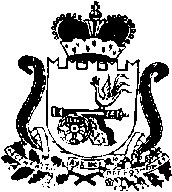 АДМИНИСТРАЦИЯ   МУНИЦИПАЛЬНОГО ОБРАЗОВАНИЯ«КАРДЫМОВСКИЙ РАЙОН» СМОЛЕНСКОЙ ОБЛАСТИПОСТАНОВЛЕНИЕот  07.05. 2020 № 00255О внесении изменений в постановление Администрации муниципального образования «Кардымовский район» Смоленской области от 22.08.2014 № 00612   Администрация муниципального образования «Кардымовский район» Смоленской области  п о с т а н о в л я е т:         1.Внести следующие изменения в постановление Администрации муниципального образования «Кардымовский район» Смоленской области от 22.08.2014 № 00612 «Об утверждении муниципальной программы «Развитие образования, молодежной политики и спорта на территории муниципального образования «Кардымовский район» Смоленской области» на 2014 - 2016 годы» (в ред. от 31.10.2014 № 00762,  от 10.11.2014 № 00766, от 19.11.2014 от № 00777, от 17.12.2014 №00875, от 04.03.2015 от 00102, от 02.04.2015 № 00208, от 20.04.2015 № 00272, от 18.05.2018 № 00308, от 14.07.2015 № 00429, от 14.08.2018 № 00503, от 17.09.2015 № 00572, от 14.11.2015 № 00719, от29.12.2015 № 00806, 25.01.2016 №00034, от 12.05.2016 № 00221, от 01.06.2015 № 00262, от 30.06.2016 № 00357, от 17.08.2016 № 00445, от 03.11.2016 №00629, 21.03.2017 № 00179, 06.04.2017 № 00224, 15.06.2017 № 00383, 28.08.2017 № 00560, от 20.03.2018 № 00178, от 26.04.2018 №00301, от 13.09.2018 № 00685,от 29.11.2018 № 884, от 03.12.2018 № П-00965, от 26.03.2019 № П-00201, от 14.10.2019 № П-00680,от 14.11.2019 № П-00783)  (далее – постановление):1.1 В паспорте программы развитие «Развитие образования, молодежной политики и спорта на территории муниципального образования «Кардымовский район» Смоленской области» позицию «Источники и объемы финансирования Программы» изложить в следующей редакции:1.1.1  Раздел 4 изложить в следующей редакции:«Ресурсное обеспечение муниципальной программы осуществляется за счет средств районного, областного и федерального бюджетов.Общий объем ассигнований муниципальной программы составляет   1 269 451,606 тыс. рублей 83 копеек, в том числе: 15 738,064 тыс. рублей из федерального бюджета,798 065,501 тыс. рублей 48 копеек из областного бюджета, 395 228,381 тыс. рублей 35 копеек  из районного бюджета, 60 419,660 тыс. рублей - иные источники По годам реализации:2014 год -  134 340,353 тыс. рублей 38 копеек, в том числе: 2 188,700 тыс. рублей из федерального бюджета, 84 064,637 тыс. рублей 38 копеек из областного бюджета, 41 957,776 тыс. рублей из районного бюджета, 6 129,240 тыс. рублей – иные источники;2015 год –  156 739,219 тыс. рублей 90 копеек, в том числе: 11 434,850 тыс. рублей – федеральный бюджет, 94 161,197  тыс. рублей 45 копеек – областной бюджет, 43 678,015 тыс. рублей 45 копеек – районный бюджет, 7 465,157 тыс. рублей – иные источники;2016 год –  152 512,366 тыс. рублей 90 копеекв том числе: 100 507,029  тыс. рублей – областной бюджет, 44 718,214 тыс. рублей 90 копеек – районный бюджет, 7 287,123 тыс. рублей – иные источники;2017 год – 149 610,055 тыс. рублей 31 копейка, в том числе: 1 262,790 тыс. рублей – федеральный бюджет,88 461,685 тыс. рублей 31 копейка – областной бюджет, 53 263,480 тыс. рублей – районный бюджет,6 622,100 тыс. рублей – иные источники;2018 год – 162 718,159 тыс. рублей 98 копеек, в том числе:851,724 тыс. рублей – федеральный бюджет,102 441,943 тыс. рублей 98 копеек– областной бюджет,50 464,862 тыс. рублей – районный бюджет,8 959,630 тыс. рублей 00 копеек – иные источники;2019 год – 173 873,775 тыс. рублей 53 копеек, в том числе:0,00 тыс. рублей – федеральный бюджет, 100 221,532 тыс. рублей 53 копеек– областной бюджет, 65 519,833 тыс. рублей 61 копеек– районный бюджет,8 132,410 тыс. рублей – иные источники;2020 год – 172 611,792 тыс. рублей 22 копеек в том числе:0,00 тыс. рублей – федеральный бюджет, 114 787,892 тыс. рублей 22 копеек – областной бюджет, 49 911,900 тыс. рублей – районный бюджет,7 912,000 тыс. рублей – иные источники;2021 год – 167 045,883 тыс. рублей 61 копеек, в том числе:0,00 тыс. рублей – федеральный бюджет, 113 419,583 тыс. рублей 61 копеек– областной бюджет, 45 714,300 тыс. рублей – районный бюджет,7 912,000 тыс. рублей – иные источники;Объем финансирования муниципальной программы подлежит ежегодному уточнению исходя из реальных возможностей районного бюджета.1.2. В паспорте  подпрограммы «Развитие дошкольного образования»1.2.1. Пункт «Источники и объемы финансирования подпрограммы» изложить в следующей редакции:1.2.2. Раздел 4 «Обоснование ресурсного обеспечения подпрограммы» изложить в следующей редакции:«Ресурсное обеспечение подпрограммы осуществляется за счет средств районного и областного бюджетов.Общий объем ассигнований подпрограммы составляет 215 584,128 тыс. рублей 87 копеекиз них:федеральный бюджет - 3 289,990 тыс. рублей,областной бюджет  - 87 905,577 тыс. рублей 50 копеек ,районный бюджет – 96 684,089 тыс. рублей 95 копеек,иные источники -40 708,718 тыс. рублейПо годам реализации:2014 год –  14 292,250 тыс. рублейиз них:федеральный бюджет- 2 027,200 тыс. рублей, районный бюджет - 8 060,224  тыс. рублей,иные источники - 4 204,826 тыс. рублей.2015 год – 14 190,546  тыс. рублей 25 копеекиз них:районный бюджет  - 8 891,805 тыс. рублей 25 копеек,иные источники - 5 298,741 тыс. рублей.2016 год – 27 133,802 тыс. рублей 32 копеекиз них:областной бюджет  - 13 162,267 тыс. рублей 50 копеек., районный бюджет -  9 417,193 тыс. рублей 82 копеекиные источники  - 4 554, 341 тыс. рублей2017 год – 30 339,806 тыс. рублей 88 копеекиз них:федеральный бюджет 1 262,790 тыс., областной бюджет, 12 507, 910 тыс. рублей., районный бюджет, 11 706, 806 тыс. рублей 88 копеек, иные источники 4 862,300тыс. рублей.2018 год – 31 181,060 тыс. рублейиз них:областной бюджет – 14 966,300 тыс. рублей,районный бюджет – 11 397,060 тыс. рублей,иные источники – 4 817,700 тыс.2019 год – 34 510,101 тыс. рублей 92 копеекиз них:областной бюджет – 14 137,900 тыс. рублей,районный бюджет – 14 523,000 тыс. рублей иные источники – 5 626,810 тыс. рублей 2020 год – 38 076,700 тыс. рублейиз них:областной бюджет – 16 060,700 тыс. рублей,районный бюджет – 16 344,000 тыс. рублей,иные источники – 5 672,000 тыс. рублей.2021 год – 39 086,500 тыс. рублейиз них:областной бюджет – 17 070,500тыс. рублей,районный бюджет – 16 344,000 тыс. рублей,иные источники – 5 672,000 тыс. рублей.Объем финансирования подпрограммы подлежит ежегодному уточнению исходя из реальных возможностей районного бюджета.1.3. В паспорте  подпрограммы «Развитие общего образования»1.3.1. Пункт «Источники и объемы финансирования подпрограммы» изложить в следующей редакции:1.3.2. Раздел 4 «Обоснование ресурсного обеспечения подпрограммы» изложить в следующей редакции:«Ресурсное обеспечение подпрограммы осуществляется за счет средств районного и областного бюджетов.Объем финансирования подпрограммы составляет 782 489,426 тыс. рублей 14 копеекиз них:федеральный бюджет - 11 596,350 тыс. рублей, областной бюджет – 571 719,745 тыс. рублей 34 копейки районный бюджет – 180 086,088 тыс. рублей 80 копеек, иные источники – 19 087,242 тыс. рублей.По годам реализации:2014 год – 80 641,602 тыс. рублей 42 копейкииз них:федеральный бюджет - 161,500 тыс. рублей,областной бюджет - 57 055,055 тыс. рублей,районный бюджет -21 509,333 тыс. рублей 42 копейки, иные источники - 1 915,714 тыс. рублей.2015 год– 101 738,944 тыс. рублей 06 копеекиз них:федеральный бюджет - 11 434,850 тыс. рублей, областной бюджет - 67 564,151 тыс. рублей,районный бюджет - 20 593,527 тыс. рублей 06 копеек,иные источники - 2 146,416 тыс. рублей.2016 год – 90 667,240 тыс. рублей 20 копеекиз них:областной бюджет - 65 625,878 тыс. рублей., районный бюджет - 22 318,580 тыс. рублей 20 копеек,иные источники - 2 722,782 тыс. рублей.2017 год– 92 240,852 тыс. рублей 12 копеекиз них:областной бюджет - 63 544,391тыс. рублей,районный бюджет - 27 051,661тыс. рублей 12 копеек, иные источники - 1 644,800 тыс. рублей.2018 год– 94  971,278 тыс. рублей 98 копеекиз них:областной бюджет – 69 486,861 тыс. рублей 98 копеек,районный бюджет– 21 542,487 тыс. рублей,иные источники – 3 941,930 тыс. рублей.2019 год – 102 859,632 тыс. рублей 53 копейки,из них:областной бюджет – 76 055,932 тыс. рублей 53 копейки, районный бюджет – 24 568,100 тыс. рублей 00 копеек.,иные источники – 2 235,600 тыс. рублей 2020 год – 113 009,792 тыс. рублей 22 копейкииз них:областной бюджет – 87 382,792 тыс. рублей 22 копейки,районный бюджет – 23 387,000тыс. рублей,иные источники -2 240,000 тыс. рублей.2021 год – 106 360,083 тыс. рублей 61 копейкаиз них:областной бюджет – 85 004,683 тыс. рублей 61 копейка,районный бюджет – 19 115,400 тыс. рублей,иные источники -2 240,000 тыс. рублей.Объем финансирования подпрограммы подлежит ежегодному уточнению исходя из реальных возможностей районного бюджета».1.4. В  паспорте подпрограммы «Развитие дополнительного образования»1.4.1 Пункт «Источники и объемы финансирования подпрограммы» изложить в следующей редакции: 1.4.2.Раздел 4 «Обоснование ресурсного обеспечения подпрограммы» изложить в следующей редакции:«Ресурсное обеспечение подпрограммы осуществляется за счет средств районного и областного бюджетов.Общий объем ассигнований  подпрограммы составит: 44 021,673 тыс. рублей 72 копейки, из них:районный  бюджет – 42 413,550 тыс. рублей 22 копейки,областной бюджет – 1 549,423 тыс. рублей 50 копеек.,иные источники – 58,700 тыс. рублейПо  годам реализации:- 2014 год – 5 821,250 тыс. рублей,районный бюджет – 5 812,550 тыс. рублей,областной бюджет – 0,0 тыс. рублей,иные источники – 8,7 тыс. рублей;- 2015 год – 6 026,886 тыс. рублей,районный бюджет – 6 006,886 тыс. рублей,областной бюджет – 0,0 тыс. рублей,иные источники – 20,0 тыс. рублей;- 2016 год – 6 331,678 тыс. рублей 72 коп.,районный бюджет – 6 300,266 тыс. рублей 22 копеек,областной бюджет – 21,412 тыс. рублей 50 копеек,иные источники – 10,0 тыс. рублей;- 2017 год – 6 689,118 тыс. рублей,районный бюджет – 6 269,418 тыс. рублей,областной бюджет – 419,700 тыс. рублей;- 2018 год – 7 500,461 тыс. рублей,районный бюджет – 6 769,750 тыс. рублей,областной бюджет – 730,711 тыс. рублей;- 2019 год – 4 011,500 тыс. рублей 00 копеек,районный бюджет – 3 613,900 тыс. рублей ;областной бюджет – 377,600 тыс. рублей;иные источники – 20,000 тыс. рублей;- 2020 год – 3 820,400 тыс. рублей,районный бюджет – 3 820,400 тыс. рублей;- 2021 год – 3 820,400 тыс. рублей,районный бюджет – 3 820,400 тыс. рублей;Объем финансирования подпрограммы подлежит ежегодному уточнению исходя из реальных возможностей районного бюджета».1.5 В паспорте подпрограммы «Развитие физической культуры и спорта»1.5.1. Пункт «Источники и объемы финансирования подпрограммы» изложить в следующей редакции:1.5.2. Раздел 4 «Обоснование ресурсного обеспечения подпрограммы» изложить в следующей редакции:«Ресурсное обеспечение подпрограммы осуществляется за счет средств районного и областного бюджетов.Общий объем финансирования подпрограммы составит:  16 114,610 тыс. рублей, из них:районный  бюджет – 15 549,610 тыс. рублей,иные источники – 565,000 тыс. рублей По  годам реализации:- 2016 год − 56,0 тыс. рублей,районный бюджет - 56,0 тыс. рублей- 2017 год – 2 491,610 тыс. рублей, районный бюджет – 2 376,610 тыс. рублей иные источники – 115,0 тыс. рублей- 2018 год – 4 640,000 тыс. рублей районный бюджет – 4 440,000тыс. рублейиные источники – 200,0 тыс. рублей- 2019 год – 8 927,000 тыс. рублей. районный бюджет – 8 677,000 тыс. рублей.иные источники – 250,000 тыс. рублей- 2020 год –0,00тыс. рублей районный бюджет – 0,00 тыс. рублейиные источники – 0,00 тыс. рублей.- 2021 год – 0,00 тыс. рублей районный бюджет – 0,00 тыс. рублейиные источники – 0,00 тыс. рублей.Объем финансирования подпрограммы подлежит ежегодному уточнению.1.6. В паспорте подпрограммы «Организация деятельности муниципального казенного учреждения «Централизованная бухгалтерия учреждений образования»1.6.1. Пункт «Источники и объемы финансирования подпрограммы» изложить в следующей редакции:1.6.2. Раздел 4 «Обоснование ресурсного обеспечения подпрограммы» изложить в следующей редакции:«Ресурсное обеспечение подпрограммы осуществляется за счет средств районного и областного бюджетов.Объем финансирования подпрограммы составляет 17 139,749 тыс. рублей. Источник финансирования - районный бюджет  По годам реализации: 2014 – 1 730,380 тыс. рублей (районный бюджет); 2015 –  2 268,169 тыс. рублей (районный бюджет);2016 – 2 386,760тыс. рублей (районный бюджет);2017 – 2 386,600 тыс. рублей (районный бюджет);2018 – 2 479,240 тыс. рублей (районный бюджет);2019 – 2 851,400 тыс. рублей (районный бюджет);2020 – 1 518,600  тыс. рублей (районный бюджет);2021 – 1 518,600 тыс. рублей (районный бюджет);Объем финансирования подпрограммы подлежит ежегодному уточнению исходя из реальных возможностей районного бюджета.1.7. В паспорте подпрограммы «Укрепление материально-технической базы, содержание, ремонт и обеспечение безопасности деятельности образовательных учреждений»1.7.1. Пункт «Источники и объемы финансирования подпрограммы» изложить в следующей редакции:Объем финансирования подпрограммы подлежит ежегодному уточнению исходя из реальных возможностей районного бюджета».1.7.2. Раздел 4 «Обоснование ресурсного обеспечения подпрограммы» изложить в следующей редакции:«Ресурсное обеспечение подпрограммы осуществляется за счет средств районного и областного бюджетов.Общий объем ассигнований  подпрограммы составит:  17 612,489 тыс. рублей 24 копейкииз них:областной бюджет  -  1 912,300 тыс. рублей,районный бюджет – 15 700,189 тыс. рублей 24 копейкиПо годам реализации:2014 год –2 450,086 тыс. рублей 58 копеекиз них:областной бюджет  - 1 700,0 тыс. рублей,районный бюджет - 750,086 тыс. рублей 58 копеек2015 год –1 550,919 тыс. рублей 67 копеекиз них:районный бюджет – 1 550,919 тыс. рублей 67 копеек,2016 год –1 484, 313  тыс. рублей 99 копеекиз них:областной бюджет – 212 300 тыс. рублей,районный бюджет – 1 272,013  тыс. рублей 99 копеек2017 год –561,871тыс. рублейиз них:районный бюджет – 561,871 тыс. рублей.2018 год –702,465 тыс. рублейиз них:районный бюджет – 702,465 тыс. рублей.2019 год –8 010,433 тыс. рублей из них:районный бюджет – 8 010,433 тыс. рублей 2020 год – 1 426,200 тыс. рублейиз них:районный бюджет – 1 426,200 тыс. рублей.2021 год – 1 426,200 тыс. рублейиз них:районный бюджет – 1 426,200 тыс. рублей.Объем финансирования подпрограммы подлежит ежегодному уточнению исходя из реальных возможностей районного бюджета».1.8. В паспорте подпрограммы «Обеспечивающая подпрограмма»1.8.1. Пункт «Источники и объемы финансирования подпрограммы» изложить в следующей редакции:1.8.2. Раздел 4 «Обоснование ресурсного обеспечения подпрограммы» изложить в следующей редакции:«Ресурсное обеспечение подпрограммы осуществляется за счет средств районного и областного бюджетов.Общий объем ассигнований  подпрограммы составляет  159 356,363 тыс. рублей 74 копейки,  из них:областной бюджет – 133 554,455 тыс. рублей 14 копеек, районный бюджет – 24 950,184 тыс. рублей 60 копеекфедеральный бюджет – 851,724 тыс .рублей. По  годам реализации:2014 год – 27 070,484 тыс. рублей 38 копеек., из них: областной бюджет - 23 885,582 тыс. рублей 38 копеек, районный бюджет - 3 184,902 тыс. рублей;2015 год –  29 519,155 тыс. рублей 38 копеек,из них: областной бюджет - 26 597,046 тыс. рублей 45 копеек, районный бюджет - 2 922,108  тыс. рублей 93 копеек;2016 год –  24 352, 571 тыс.  рублей 67 копеек., из них: областной бюджет - 21 485,171 тыс. рублей, районный бюджет - 2 867,400 тыс. рублей 67 копеек;2017 год –  14 850,197 тыс.  рублей 31 копеек, из них: областной бюджет -11 989,684 тыс. рублей 31 копеек,районный бюджет - 2 860,513 тыс. рублей;2018 год –  21 193,655 тыс.  рублей, из них:  областной бюджет – 17 258,071 тыс. рублей, районный бюджет – 3 083,860 тыс. рублей,федеральный бюджет – 851,724 тыс. рублей;2019 год –  12 876,100 тыс.  рублей, из них: областной бюджет  - 9 650,100 тыс. рублей, районный бюджет  - 3 226,000 тыс. рублей 2020 год –  14 710,100 тыс.  рублей, из них:областной бюджет -11 344,400 тыс. рублей,районный бюджет – 3 365,700 тыс. рублей. 2021 год –  14 784,100 тыс.  рублей, в том числе: областной бюджет -11 344,400 тыс. рублей,районный бюджет – 3 439,700 тыс. рублей. Объем финансирования подпрограммы подлежит ежегодному уточнению исходя из реальных возможностей районного бюджета.        1.9. Приложение к Программе «Перечень программных мероприятий на 2016 – 2021 годы» изложить в новой редакции согласно приложению к настоящему постановлению.2. Контроль исполнения настоящего постановления возложить на заместителя Главы муниципального образования «Кардымовский район» Смоленской области Н.В. Игнатенкову.3. Настоящее постановление вступает в силу со дня его подписания. ПЕРЕЧЕНЬпрограммных мероприятий на 2016-2021 годыИсточники и объемы финансирования ПрограммыОбщий объем финансирования муниципальной программы составляет   1 269 451,606 тыс. рублей 83 копеек, в том числе: 15 738,064 тыс. рублей из федерального бюджета,798 065,501 тыс. рублей 48 копеек из областного бюджета, 395 228,381 тыс. рублей 35 копеек  из районного бюджета, 60 419,660 тыс. рублей - иные источники По годам реализации:2014 год -  134 340,353 тыс. рублей 38 копеек, в том числе: 2 188,700 тыс. рублей из федерального бюджета, 84 064,637 тыс. рублей 38 копеек из областного бюджета, 41 957,776 тыс. рублей из районного бюджета, 6 129,240 тыс. рублей – иные источники;2015 год –  156 739,219 тыс. рублей 90 копеек, в том числе: 11 434,850 тыс. рублей – федеральный бюджет, 94 161,197  тыс. рублей 45 копеек – областной бюджет, 43 678,015 тыс. рублей 45 копеек – районный бюджет, 7 465,157 тыс. рублей – иные источники;2016 год –  152 512,366 тыс. рублей 90 копеекв том числе: 100 507,029  тыс. рублей – областной бюджет, 44 718,214 тыс. рублей 90 копеек – районный бюджет, 7 287,123 тыс. рублей – иные источники;2017 год – 149 610,055 тыс. рублей 31 копейка, в том числе: 1 262,790 тыс. рублей – федеральный бюджет,88 461,685 тыс. рублей 31 копейка – областной бюджет, 53 263,480 тыс. рублей – районный бюджет,6 622,100 тыс. рублей – иные источники;2018 год – 162 718,159 тыс. рублей 98 копеек, в том числе:851,724 тыс. рублей – федеральный бюджет,102 441,943 тыс. рублей 98 копеек– областной бюджет,50 464,862 тыс. рублей – районный бюджет,8 959,630 тыс. рублей 00 копеек – иные источники;2019 год – 173 873,775 тыс. рублей 53 копеек, в том числе:0,00 тыс. рублей – федеральный бюджет, 100 221,532 тыс. рублей 53 копеек.– областной бюджет, 65 519,833 тыс. рублей 61 копеек– районный бюджет,8 132,410 тыс. рублей – иные источники;2020 год – 172 611,792 тыс. рублей 22 копеек в том числе:0,00 тыс. рублей – федеральный бюджет, 114 787,892 тыс. рублей 22 копеек – областной бюджет, 49 911,900 тыс. рублей – районный бюджет,7 912,000 тыс. рублей – иные источники;2021 год – 167 045,883 тыс. рублей 61 копеек, в том числе:0,00 тыс. рублей – федеральный бюджет, 113 419,583 тыс. рублей 61 копеек– областной бюджет, 45 714,300 тыс. рублей – районный бюджет,7 912,000 тыс. рублей – иные источники;Объем финансирования программы подлежит ежегодному уточнениюИсточники и объемы финансирования подпрограммыОбъем финансирования   подпрограммы составляет 215 584,128 тыс. рублей 87 копеекиз них:федеральный бюджет - 3 289,990 тыс. рублей,областной бюджет  - 87 905,577 тыс. рублей 50 копеек ,районный бюджет – 96 684,089 тыс. рублей 95 копеек,иные источники -40 708,718 тыс. рублей По годам реализации:2014 год –  14 292,250 тыс. рублейиз них:федеральный бюджет- 2 027,200 тыс. рублей, районный бюджет - 8 060,224  тыс. рублей,иные источники - 4 204,826 тыс. рублей.2015 год – 14 190,546  тыс. рублей 25 копеекиз них:районный бюджет  - 8 891,805 тыс. рублей 25 копеек,иные источники - 5 298,741 тыс. рублей.2016 год – 27 133,802 тыс. рублей 32 копеекиз них:областной бюджет  - 13 162,267 тыс. рублей 50 копеек, районный бюджет -  9 417,193 тыс. рублей 82 копеекиные источники  - 4 554, 341 тыс. рублей2017 год – 30 339,806 тыс. рублей 88 копеекиз них:федеральный бюджет 1 262,790 тыс., областной бюджет, 12 507, 910 тыс. рублей., районный бюджет, 11 706, 806 тыс. рублей 88 копеек., иные источники 4 862,300 тыс. рублей.2018 год – 31 181,060 тыс. рублейиз них:областной бюджет – 14 966,300 тыс. рублей,районный бюджет – 11 397,060 тыс. рублей,иные источники – 4 817,700 тыс.2019 год – 34 510,101 тыс. рублей 92 копеекиз них:областной бюджет – 14 137,900 тыс. рублей,районный бюджет – 14 523,000 тыс. рублей иные источники – 5 626,810 тыс. рублей 2020 год – 38 076,700 тыс. рублейиз них:областной бюджет – 16 060,700тыс. рублей,районный бюджет – 16 344,000 тыс. рублей,иные источники – 5 672,000 тыс. рублей.2021 год – 39 086,500 тыс. рублейиз них:областной бюджет – 17 070,500тыс. рублей,районный бюджет – 16 344,000 тыс. рублей,иные источники – 5 672,000 тыс. рублей.Объем финансирования подпрограммы подлежит ежегодному уточнениюИсточники и объемы финансирования подпрограммыОбъем финансирования подпрограммы составляет 782 489,426 тыс. рублей 14 копеекиз них:федеральный бюджет - 11 596,350 тыс. рублей, областной бюджет – 571 719,745 тыс. рублей 34 копеек районный бюджет – 180 086,088 тыс. рублей 80 копеек, иные источники – 19 087,242 тыс. рублей.По годам реализации:2014 год – 80 641,602 тыс. рублей 42 копеекиз них:федеральный бюджет - 161,500 тыс. рублей,областной бюджет - 57 055,055 тыс. рублей,районный бюджет -21 509,333 тыс. рублей 42 копеек, иные источники - 1 915,714 тыс. рублей.2015 год– 101 738,944 тыс. рублей 06 копеекиз них:федеральный бюджет - 11 434,850 тыс. рублей, областной бюджет - 67 564,151 тыс. рублей,районный бюджет - 20 593,527 тыс. рублей 06 копеек,иные источники - 2 146,416 тыс. рублей.2016 год – 90 667,240 тыс. рублей 20 копеекиз них:областной бюджет - 65 625,878 тыс. рублей., районный бюджет - 22 318,580 тыс. рублей 20 копеек,иные источники - 2 722,782 тыс. рублей.2017 год– 92 240,852 тыс. рублей 12 копеекиз них:областной бюджет - 63 544,391тыс. рублей,районный бюджет - 27 051,661тыс. рублей 12 копеек, иные источники - 1 644,800 тыс. рублей.2018 год– 94  971,278 тыс. рублей 98 копеекиз них:областной бюджет – 69 486,861 тыс. рублей 98 копеек,районный бюджет– 21 542,487 тыс. рублей,иные источники – 3 941,930 тыс. рублей.2019 год – 102 859,632 тыс. рублей 53 копеек,из них:областной бюджет – 76 055,932 тыс. рублей 53 копеек, районный бюджет – 24 568,100 тыс. рублей 00 копеек,иные источники – 2 235,600 тыс. рублей 2020 год – 113 009,792 тыс. рублей 22 копейкииз них:областной бюджет – 87 382,792 тыс. рублей 22 копейкирайонный бюджет – 23 387,000тыс. рублей,иные источники -2 240,000 тыс. рублей.2021 год – 106 360,083 тыс. рублей 61 копейкаиз них:областной бюджет – 85 004,683 тыс. рублей 61 коейка.,районный бюджет – 19 115,400тыс. рублей,иные источники -2 240,000 тыс. рублей.Объем финансирования подпрограммы подлежит ежегодному уточнению.Объемы  и  источники финансирования подпрограммыОбщий объем финансирования подпрограммы составит: 44 021,673 тыс. рублей 72 копейки, из них:районный  бюджет – 42 413,550 тыс. рублей 22 копейки,областной бюджет – 1 549,423 тыс. рублей 50 копеек,иные источники – 58,700 тыс. рублейПо  годам реализации:- 2014 год – 5 821,250 тыс. рублей,районный бюджет – 5 812,550 тыс. рублей,областной бюджет – 0,0 тыс. рублей,иные источники – 8,7 тыс. рублей;- 2015 год – 6 026,886 тыс. рублей,районный бюджет – 6 006,886 тыс. рублей,областной бюджет – 0,0 тыс. рублей,иные источники – 20,0 тыс. рублей;- 2016 год – 6 331,678 тыс. рублей 72 копейки,районный бюджет – 6 300,266 тыс. рублей 22 копейки,областной бюджет – 21,412 тыс. рублей 50 копеек,иные источники – 10,0 тыс. рублей;- 2017 год – 6 689,118 тыс. рублей,районный бюджет – 6 269,418 тыс. рублей,областной бюджет – 419,700 тыс. рублей;- 2018 год – 7 500,461 тыс. рублей,районный бюджет – 6 769,750 тыс. рублей,областной бюджет – 730,711 тыс. рублей;- 2019 год – 4 011,500 тыс. рублей 00 копеек,районный бюджет – 3 613,900 тыс. рублей;областной бюджет – 377,600 тыс. рублей;иные источники – 20,000 тыс. рублей;- 2020 год – 3 820,400 тыс. рублей,районный бюджет – 3 820,400 тыс. рублей;- 2021 год – 3 820,400 тыс. рублей,районный бюджет – 3 820,400 тыс. рублей;Объем финансирования подпрограммы подлежит ежегодному уточнению.Источники и объемы финансирования  подпрограммы Общий объем финансирования подпрограммы составит:  16 114,610 тыс. рублей, из них:районный  бюджет – 15 549,610 тыс. рублей ,иные источники – 565,000 тыс. рублейПо  годам реализации:- 2016 год − 56,0 тыс. рублей,районный бюджет - 56,0 тыс. рублей- 2017 год – 2 491,610 тыс. рублей, районный бюджет – 2 376,610 тыс. рублей иные источники – 115,0 тыс. рублей- 2018 год – 4 640,000 тыс. рублей районный бюджет – 4 440,000тыс. рублейиные источники – 200,0 тыс. рублей- 2019 год – 8 927,000 тыс. рублей. районный бюджет – 8 677,000 тыс. рублей .иные источники – 250,000 тыс. рублей- 2020 год –0,00тыс. рублей районный бюджет – 0,00 тыс. рублейиные источники – 0,00 тыс. рублей.- 2021 год – 0,00 тыс. рублей районный бюджет – 0,00 тыс. рублейиные источники – 0,00 тыс. рублей.Объем финансирования подпрограммы подлежит ежегодному уточнению.Источники и объемы финансирования подпрограммы Объем финансирования подпрограммы составляет 17 139,749 тыс. рублей. Источник финансирования - районный бюджет  По годам реализации: 2014 – 1 730,380 тыс. рублей (районный бюджет); 2015 –  2 268,169 тыс. рублей (районный бюджет);2016 – 2 386,760тыс. рублей (районный бюджет);2017 – 2 386,600 тыс. рублей (районный бюджет);2018 – 2 479,240 тыс. рублей (районный бюджет);2019 – 2 851,400 тыс. рублей .(районный бюджет);2020 – 1 518,600 тыс. рублей (районный бюджет);2021 – 1 518,600 тыс. рублей (районный бюджет);Объем финансирования подпрограммы подлежит ежегодному уточнениюИсточники и объемы финансирования подпрограммы Общий объем ассигнований  подпрограммы составит  17 612,489 тыс. рублей 24 копейки.из них:областной бюджет  -  1 912,300 тыс. рублей,районный бюджет – 15 700,189 тыс. рублей 24 коп.По годам реализации:2014 год –2 450,086 тыс. рублей 58 копеекиз них:областной бюджет  - 1 700,0 тыс. рублей,районный бюджет - 750,086 тыс. рублей 58 копеек2015 год –1 550,919 тыс. рублей 67 копеекиз них:районный бюджет – 1 550,919 тыс. рублей 67 копеек,2016 год –1 484, 313  тыс. рублей 99 копеекиз них:областной бюджет – 212 300 тыс. рублей,районный бюджет – 1 272,013  тыс. рублей 99 копеек2017 год –561,871тыс. рублейиз них:районный бюджет – 561,871 тыс. рублей.2018 год –702,465 тыс. рублейиз них:районный бюджет – 702,465 тыс. рублей.2019 год –8 010,433 тыс. рублей из них:районный бюджет – 8 010,433 тыс. рублей 2020 год – 1 426,200 тыс. рублейиз них:районный бюджет – 1 426,200 тыс. рублей.2021 год – 1 426,200 тыс. рублейиз них:районный бюджет – 1 426,200 тыс. рублей.Объем финансирования подпрограммы подлежит ежегодному уточнению.Источники и объемы финансирования  подпрограммы Объем финансирования  подпрограммы составляет  159 356,363 тыс. рублей 74 копейки,  из них:областной бюджет – 133 554,455 тыс. рублей 14 копеек., районный бюджет – 24 950,184 тыс. рублей 60 копеекфедеральный бюджет – 851,724 тыс. рублей. По  годам реализации:2014 год – 27 070,484 тыс. рублей 38 копеек, из них: областной бюджет - 23 885,582 тыс. рублей 38 копеек, районный бюджет - 3 184,902 тыс. рублей;2015 год –  29 519,155 тыс. рублей 38 копеек,из них: областной бюджет - 26 597,046 тыс. рублей 45 копеек, районный бюджет - 2 922,108  тыс. рублей 93 копейки;2016 год –  24 352, 571 тыс.  рублей 67 копеек, из них: областной бюджет - 21 485,171 тыс. рублей, районный бюджет - 2 867,400 тыс. рублей 67 копеек;2017 год –  14 850,197 тыс.  рублей 31 копеек, из них: областной бюджет -11 989,684 тыс. рублей 31 копеек,районный бюджет - 2 860,513 тыс. рублей;2018 год –  21 193,655 тыс.  рублей, из них:  областной бюджет – 17 258,071 тыс. рублей, районный бюджет – 3 083,860 тыс. рублей,федеральный бюджет – 851,724 тыс. рублей;2019 год –  12 876,100 тыс.  рублей, из них: областной бюджет  - 9 650,100 тыс. рублей, районный бюджет  - 3 226,000 тыс. рублей 2020 год –  14 710,100 тыс.  рублей, из них:областной бюджет -11 344,400 тыс. рублей,районный бюджет – 3 365,700 тыс. рублей. 2021 год –  14 784,100 тыс.  рублей, в том числе: областной бюджет -11 344,400 тыс. рублей,районный бюджет – 3 439,700 тыс. рублей. Объем финансирования подпрограммы подлежит ежегодному уточнениюГлава муниципального образования  «Кардымовский район» Смоленской области П.П.НикитенковПриложение к Программе «Развитие образования, молодежной политики и спорта на территории муниципального образования «Кардымовский район» Смоленской области»№п/пНаименование мероприятияНаименование мероприятияНаименование мероприятияНаименование мероприятияНаименование мероприятияНаименование мероприятияНаименование мероприятияНаименование мероприятияНаименование мероприятияСрок реализации(г.г.)Срок реализации(г.г.)Срок реализации(г.г.)Срок реализации(г.г.)Срок реализации(г.г.)Срок реализации(г.г.)Срок реализации(г.г.)Срок реализации(г.г.)Срок реализации(г.г.)Срок реализации(г.г.)Срок реализации(г.г.)ИсполнительИсполнительИсполнительИсполнительИсполнительИсполнительИсполнительИсполнительИсполнительИсполнительИсполнительИсполнительИсполнительИсполнительИсполнительИсполнительОбъем финансирования (руб.)Объем финансирования (руб.)Объем финансирования (руб.)Объем финансирования (руб.)Объем финансирования (руб.)Объем финансирования (руб.)Объем финансирования (руб.)Объем финансирования (руб.)Объем финансирования (руб.)Объем финансирования (руб.)Объем финансирования (руб.)Объем финансирования (руб.)Объем финансирования (руб.)Объем финансирования (руб.)Объем финансирования (руб.)Объем финансирования (руб.)Объем финансирования (руб.)Объем финансирования (руб.)Объем финансирования (руб.)Объем финансирования (руб.)Объем финансирования (руб.)Объем финансирования (руб.)Объем финансирования (руб.)Объем финансирования (руб.)Объем финансирования (руб.)Объем финансирования (руб.)Объем финансирования (руб.)Объем финансирования (руб.)Объем финансирования (руб.)Объем финансирования (руб.)Объем финансирования (руб.)Объем финансирования (руб.)Объем финансирования (руб.)Объем финансирования (руб.)Объем финансирования (руб.)Объем финансирования (руб.)Объем финансирования (руб.)Объем финансирования (руб.)Объем финансирования (руб.)Объем финансирования (руб.)Объем финансирования (руб.)Объем финансирования (руб.)Объем финансирования (руб.)Объем финансирования (руб.)Объем финансирования (руб.)Объем финансирования (руб.)Объем финансирования (руб.)Объем финансирования (руб.)Объем финансирования (руб.)Объем финансирования (руб.)Объем финансирования (руб.)Объем финансирования (руб.)Объем финансирования (руб.)Объем финансирования (руб.)Объем финансирования (руб.)Объем финансирования (руб.)Объем финансирования (руб.)Объем финансирования (руб.)Объем финансирования (руб.)Объем финансирования (руб.)Объем финансирования (руб.)Объем финансирования (руб.)Объем финансирования (руб.)Объем финансирования (руб.)Объем финансирования (руб.)Объем финансирования (руб.)Объем финансирования (руб.)Объем финансирования (руб.)Объем финансирования (руб.)Объем финансирования (руб.)Объем финансирования (руб.)Объем финансирования (руб.)Объем финансирования (руб.)Объем финансирования (руб.)Объем финансирования (руб.)Объем финансирования (руб.)Источник финансированияИсточник финансированияИсточник финансированияИсточник финансирования№п/пНаименование мероприятияНаименование мероприятияНаименование мероприятияНаименование мероприятияНаименование мероприятияНаименование мероприятияНаименование мероприятияНаименование мероприятияНаименование мероприятияСрок реализации(г.г.)Срок реализации(г.г.)Срок реализации(г.г.)Срок реализации(г.г.)Срок реализации(г.г.)Срок реализации(г.г.)Срок реализации(г.г.)Срок реализации(г.г.)Срок реализации(г.г.)Срок реализации(г.г.)Срок реализации(г.г.)ИсполнительИсполнительИсполнительИсполнительИсполнительИсполнительИсполнительИсполнительИсполнительИсполнительИсполнительИсполнительИсполнительИсполнительИсполнительИсполнительвсеговсеговсеговсеговсеговсеговсеговсеговсеговсеговсеговсегов том числе по годамв том числе по годамв том числе по годамв том числе по годамв том числе по годамв том числе по годамв том числе по годамв том числе по годамв том числе по годамв том числе по годамв том числе по годамв том числе по годамв том числе по годамв том числе по годамв том числе по годамв том числе по годамв том числе по годамв том числе по годамв том числе по годамв том числе по годамв том числе по годамв том числе по годамв том числе по годамв том числе по годамв том числе по годамв том числе по годамв том числе по годамв том числе по годамв том числе по годамв том числе по годамв том числе по годамв том числе по годамв том числе по годамв том числе по годамв том числе по годамв том числе по годамв том числе по годамв том числе по годамв том числе по годамв том числе по годамв том числе по годамв том числе по годамв том числе по годамв том числе по годамв том числе по годамв том числе по годамв том числе по годамв том числе по годамв том числе по годамв том числе по годамв том числе по годамв том числе по годамв том числе по годамв том числе по годамв том числе по годамв том числе по годамв том числе по годамв том числе по годамв том числе по годамв том числе по годамв том числе по годамв том числе по годамв том числе по годамв том числе по годамИсточник финансированияИсточник финансированияИсточник финансированияИсточник финансирования№п/пНаименование мероприятияНаименование мероприятияНаименование мероприятияНаименование мероприятияНаименование мероприятияНаименование мероприятияНаименование мероприятияНаименование мероприятияНаименование мероприятияСрок реализации(г.г.)Срок реализации(г.г.)Срок реализации(г.г.)Срок реализации(г.г.)Срок реализации(г.г.)Срок реализации(г.г.)Срок реализации(г.г.)Срок реализации(г.г.)Срок реализации(г.г.)Срок реализации(г.г.)Срок реализации(г.г.)ИсполнительИсполнительИсполнительИсполнительИсполнительИсполнительИсполнительИсполнительИсполнительИсполнительИсполнительИсполнительИсполнительИсполнительИсполнительИсполнительвсеговсеговсеговсеговсеговсеговсеговсеговсеговсеговсеговсего201620162016201620162016201620162016201620162016201620162016201620172017201720172017201720172017201720172017201720172018201820182018201820182018201820182018201820192019201920192019201920192019201920192019202020202020202020202020202120212021202120212021202112222222223333333333344444444444444445555555555556666666666666666777777777777788888888888999999999991010101010101111111111111112121212подпрограмма «Развитие дошкольного образования»подпрограмма «Развитие дошкольного образования»подпрограмма «Развитие дошкольного образования»подпрограмма «Развитие дошкольного образования»подпрограмма «Развитие дошкольного образования»подпрограмма «Развитие дошкольного образования»подпрограмма «Развитие дошкольного образования»подпрограмма «Развитие дошкольного образования»подпрограмма «Развитие дошкольного образования»подпрограмма «Развитие дошкольного образования»подпрограмма «Развитие дошкольного образования»подпрограмма «Развитие дошкольного образования»подпрограмма «Развитие дошкольного образования»подпрограмма «Развитие дошкольного образования»подпрограмма «Развитие дошкольного образования»подпрограмма «Развитие дошкольного образования»подпрограмма «Развитие дошкольного образования»подпрограмма «Развитие дошкольного образования»подпрограмма «Развитие дошкольного образования»подпрограмма «Развитие дошкольного образования»подпрограмма «Развитие дошкольного образования»подпрограмма «Развитие дошкольного образования»подпрограмма «Развитие дошкольного образования»подпрограмма «Развитие дошкольного образования»подпрограмма «Развитие дошкольного образования»подпрограмма «Развитие дошкольного образования»подпрограмма «Развитие дошкольного образования»подпрограмма «Развитие дошкольного образования»подпрограмма «Развитие дошкольного образования»подпрограмма «Развитие дошкольного образования»подпрограмма «Развитие дошкольного образования»подпрограмма «Развитие дошкольного образования»подпрограмма «Развитие дошкольного образования»подпрограмма «Развитие дошкольного образования»подпрограмма «Развитие дошкольного образования»подпрограмма «Развитие дошкольного образования»подпрограмма «Развитие дошкольного образования»подпрограмма «Развитие дошкольного образования»подпрограмма «Развитие дошкольного образования»подпрограмма «Развитие дошкольного образования»подпрограмма «Развитие дошкольного образования»подпрограмма «Развитие дошкольного образования»подпрограмма «Развитие дошкольного образования»подпрограмма «Развитие дошкольного образования»подпрограмма «Развитие дошкольного образования»подпрограмма «Развитие дошкольного образования»подпрограмма «Развитие дошкольного образования»подпрограмма «Развитие дошкольного образования»подпрограмма «Развитие дошкольного образования»подпрограмма «Развитие дошкольного образования»подпрограмма «Развитие дошкольного образования»подпрограмма «Развитие дошкольного образования»подпрограмма «Развитие дошкольного образования»подпрограмма «Развитие дошкольного образования»подпрограмма «Развитие дошкольного образования»подпрограмма «Развитие дошкольного образования»подпрограмма «Развитие дошкольного образования»подпрограмма «Развитие дошкольного образования»подпрограмма «Развитие дошкольного образования»подпрограмма «Развитие дошкольного образования»подпрограмма «Развитие дошкольного образования»подпрограмма «Развитие дошкольного образования»подпрограмма «Развитие дошкольного образования»подпрограмма «Развитие дошкольного образования»подпрограмма «Развитие дошкольного образования»подпрограмма «Развитие дошкольного образования»подпрограмма «Развитие дошкольного образования»подпрограмма «Развитие дошкольного образования»подпрограмма «Развитие дошкольного образования»подпрограмма «Развитие дошкольного образования»подпрограмма «Развитие дошкольного образования»подпрограмма «Развитие дошкольного образования»подпрограмма «Развитие дошкольного образования»подпрограмма «Развитие дошкольного образования»подпрограмма «Развитие дошкольного образования»подпрограмма «Развитие дошкольного образования»подпрограмма «Развитие дошкольного образования»подпрограмма «Развитие дошкольного образования»подпрограмма «Развитие дошкольного образования»подпрограмма «Развитие дошкольного образования»подпрограмма «Развитие дошкольного образования»подпрограмма «Развитие дошкольного образования»подпрограмма «Развитие дошкольного образования»подпрограмма «Развитие дошкольного образования»подпрограмма «Развитие дошкольного образования»подпрограмма «Развитие дошкольного образования»подпрограмма «Развитие дошкольного образования»подпрограмма «Развитие дошкольного образования»подпрограмма «Развитие дошкольного образования»подпрограмма «Развитие дошкольного образования»подпрограмма «Развитие дошкольного образования»подпрограмма «Развитие дошкольного образования»подпрограмма «Развитие дошкольного образования»подпрограмма «Развитие дошкольного образования»подпрограмма «Развитие дошкольного образования»подпрограмма «Развитие дошкольного образования»подпрограмма «Развитие дошкольного образования»подпрограмма «Развитие дошкольного образования»подпрограмма «Развитие дошкольного образования»подпрограмма «Развитие дошкольного образования»подпрограмма «Развитие дошкольного образования»подпрограмма «Развитие дошкольного образования»подпрограмма «Развитие дошкольного образования»подпрограмма «Развитие дошкольного образования»подпрограмма «Развитие дошкольного образования»подпрограмма «Развитие дошкольного образования»подпрограмма «Развитие дошкольного образования»подпрограмма «Развитие дошкольного образования»подпрограмма «Развитие дошкольного образования»подпрограмма «Развитие дошкольного образования»подпрограмма «Развитие дошкольного образования»подпрограмма «Развитие дошкольного образования»подпрограмма «Развитие дошкольного образования»подпрограмма «Развитие дошкольного образования»подпрограмма «Развитие дошкольного образования»подпрограмма «Развитие дошкольного образования»подпрограмма «Развитие дошкольного образования»1.Обеспечение реализации переданных государственных полномочийОбеспечение реализации переданных государственных полномочийОбеспечение реализации переданных государственных полномочийОбеспечение реализации переданных государственных полномочийОбеспечение реализации переданных государственных полномочийОбеспечение реализации переданных государственных полномочийОбеспечение реализации переданных государственных полномочийОбеспечение реализации переданных государственных полномочийОбеспечение реализации переданных государственных полномочий2016 - 20212016 - 20212016 - 20212016 - 20212016 - 20212016 - 20212016 - 20212016 - 20212016 - 20212016 - 20212016 - 2021Отдел образования,образовательные учрежденияОтдел образования,образовательные учрежденияОтдел образования,образовательные учрежденияОтдел образования,образовательные учрежденияОтдел образования,образовательные учрежденияОтдел образования,образовательные учрежденияОтдел образования,образовательные учрежденияОтдел образования,образовательные учрежденияОтдел образования,образовательные учрежденияОтдел образования,образовательные учрежденияОтдел образования,образовательные учрежденияОтдел образования,образовательные учрежденияОтдел образования,образовательные учрежденияОтдел образования,образовательные учрежденияОтдел образования,образовательные учреждения8489720084897200848972008489720084897200848972008489720084897200848972008489720084897200848972008489720011 900 00011 900 00011 900 00011 900 00011 900 00011 900 00011 900 00011 900 00011 900 00011 900 00011 900 00011 900 00011 900 00011 900 00011 900 00011 900 0001221170012211700122117001221170012211700122117001221170012211700122117001221170012211700122117001221170013 516 40013 516 40013 516 40013 516 40013 516 40013 516 40013 516 40013 516 40013 516 40013 516 40013 516 400141379001413790014137900141379001413790014137900141379001413790014137900141379001606070016060700160607001606070016060700160607001606070017070500170705001707050017070500170705001707050017070500Областной бюджетОбластной бюджетОбластной бюджетОбластной бюджет2.Обеспечение муниципальных гарантий доступности дошкольного образованияОбеспечение муниципальных гарантий доступности дошкольного образованияОбеспечение муниципальных гарантий доступности дошкольного образованияОбеспечение муниципальных гарантий доступности дошкольного образованияОбеспечение муниципальных гарантий доступности дошкольного образованияОбеспечение муниципальных гарантий доступности дошкольного образованияОбеспечение муниципальных гарантий доступности дошкольного образованияОбеспечение муниципальных гарантий доступности дошкольного образованияОбеспечение муниципальных гарантий доступности дошкольного образования2016-20212016-20212016-20212016-20212016-20212016-20212016-20212016-20212016-20212016-20212016-2021Отдел образования,образовательные учрежденияОтдел образования,образовательные учрежденияОтдел образования,образовательные учрежденияОтдел образования,образовательные учрежденияОтдел образования,образовательные учрежденияОтдел образования,образовательные учрежденияОтдел образования,образовательные учрежденияОтдел образования,образовательные учрежденияОтдел образования,образовательные учрежденияОтдел образования,образовательные учрежденияОтдел образования,образовательные учрежденияОтдел образования,образовательные учрежденияОтдел образования,образовательные учрежденияОтдел образования,образовательные учрежденияОтдел образования,образовательные учреждения79715899,7079715899,7079715899,7079715899,7079715899,7079715899,7079715899,7079715899,7079715899,7079715899,7079715899,7079715899,7079715899,709 417 193,829 417 193,829 417 193,829 417 193,829 417 193,829 417 193,829 417 193,829 417 193,829 417 193,829 417 193,829 417 193,829 417 193,829 417 193,829 417 193,829 417 193,829 417 193,8211705245,8811705245,8811705245,8811705245,8811705245,8811705245,8811705245,8811705245,8811705245,8811705245,8811705245,8811705245,8811705245,8811 382 46011 382 46011 382 46011 382 46011 382 46011 382 46011 382 46011 382 46011 382 46011 382 46011 382 460145230001452300014523000145230001452300014523000145230001452300014523000145230001634400016344000163440001634400016344000163440001634400016344000163440001634400016344000163440001634400016344000Районный бюджетРайонный бюджетРайонный бюджетРайонный бюджет2.Обеспечение муниципальных гарантий доступности дошкольного образованияОбеспечение муниципальных гарантий доступности дошкольного образованияОбеспечение муниципальных гарантий доступности дошкольного образованияОбеспечение муниципальных гарантий доступности дошкольного образованияОбеспечение муниципальных гарантий доступности дошкольного образованияОбеспечение муниципальных гарантий доступности дошкольного образованияОбеспечение муниципальных гарантий доступности дошкольного образованияОбеспечение муниципальных гарантий доступности дошкольного образованияОбеспечение муниципальных гарантий доступности дошкольного образования2016-20212016-20212016-20212016-20212016-20212016-20212016-20212016-20212016-20212016-20212016-2021Отдел образования,образовательные учрежденияОтдел образования,образовательные учрежденияОтдел образования,образовательные учрежденияОтдел образования,образовательные учрежденияОтдел образования,образовательные учрежденияОтдел образования,образовательные учрежденияОтдел образования,образовательные учрежденияОтдел образования,образовательные учрежденияОтдел образования,образовательные учрежденияОтдел образования,образовательные учрежденияОтдел образования,образовательные учрежденияОтдел образования,образовательные учрежденияОтдел образования,образовательные учрежденияОтдел образования,образовательные учрежденияОтдел образования,образовательные учреждения1 262 267,50 1 262 267,50 1 262 267,50 1 262 267,50 1 262 267,50 1 262 267,50 1 262 267,50 1 262 267,50 1 262 267,50 1 262 267,50 1 262 267,50 1 262 267,50 1 262 267,50 1 262 267,50 1 262 267,50 1 262 267,50 1 262 267,50 1 262 267,50 1 262 267,50 1 262 267,50 1 262 267,50 1 262 267,50 1 262 267,50 1 262 267,50 1 262 267,50 1 262 267,50 1 262 267,50 1 262 267,50 1 262 267,50 000000000000000000000000000000000000000000000000Областной бюджетОбластной бюджетОбластной бюджетОбластной бюджет2.Обеспечение муниципальных гарантий доступности дошкольного образованияОбеспечение муниципальных гарантий доступности дошкольного образованияОбеспечение муниципальных гарантий доступности дошкольного образованияОбеспечение муниципальных гарантий доступности дошкольного образованияОбеспечение муниципальных гарантий доступности дошкольного образованияОбеспечение муниципальных гарантий доступности дошкольного образованияОбеспечение муниципальных гарантий доступности дошкольного образованияОбеспечение муниципальных гарантий доступности дошкольного образованияОбеспечение муниципальных гарантий доступности дошкольного образования2016-20212016-20212016-20212016-20212016-20212016-20212016-20212016-20212016-20212016-20212016-2021Отдел образования,образовательные учрежденияОтдел образования,образовательные учрежденияОтдел образования,образовательные учрежденияОтдел образования,образовательные учрежденияОтдел образования,образовательные учрежденияОтдел образования,образовательные учрежденияОтдел образования,образовательные учрежденияОтдел образования,образовательные учрежденияОтдел образования,образовательные учрежденияОтдел образования,образовательные учрежденияОтдел образования,образовательные учрежденияОтдел образования,образовательные учрежденияОтдел образования,образовательные учрежденияОтдел образования,образовательные учрежденияОтдел образования,образовательные учреждения312051513120515131205151312051513120515131205151312051513120515131205151312051513120515131205151312051514 554 3414 554 3414 554 3414 554 3414 554 3414 554 3414 554 3414 554 3414 554 3414 554 3414 554 3414 554 3414 554 3414 554 3414 554 3414 554 3414 862 3004 862 3004 862 3004 862 3004 862 3004 862 3004 862 3004 862 3004 862 3004 862 3004 862 3004 862 3004 862 3004 817 7004 817 7004 817 7004 817 7004 817 7004 817 7004 817 7004 817 7004 817 7004 817 7004 817 700562681056268105626810562681056268105626810562681056268105626810562681056720005672000567200056720005672000567200056720005672000567200056720005672000567200056720005672000Иные источникиИные источникиИные источникиИные источники2.Расходы, связанные с осуществлением финансового обеспечения деятельности муниципальных казенных учреждений и финансового обеспечения выполнения муниципального задания бюджетными и автономными учреждениями в части оплаты труда (затрат на оплату труда) работников указанных учреждений, в связи с повышением минимального размера оплаты труда с 1 мая 2018 годаРасходы, связанные с осуществлением финансового обеспечения деятельности муниципальных казенных учреждений и финансового обеспечения выполнения муниципального задания бюджетными и автономными учреждениями в части оплаты труда (затрат на оплату труда) работников указанных учреждений, в связи с повышением минимального размера оплаты труда с 1 мая 2018 годаРасходы, связанные с осуществлением финансового обеспечения деятельности муниципальных казенных учреждений и финансового обеспечения выполнения муниципального задания бюджетными и автономными учреждениями в части оплаты труда (затрат на оплату труда) работников указанных учреждений, в связи с повышением минимального размера оплаты труда с 1 мая 2018 годаРасходы, связанные с осуществлением финансового обеспечения деятельности муниципальных казенных учреждений и финансового обеспечения выполнения муниципального задания бюджетными и автономными учреждениями в части оплаты труда (затрат на оплату труда) работников указанных учреждений, в связи с повышением минимального размера оплаты труда с 1 мая 2018 годаРасходы, связанные с осуществлением финансового обеспечения деятельности муниципальных казенных учреждений и финансового обеспечения выполнения муниципального задания бюджетными и автономными учреждениями в части оплаты труда (затрат на оплату труда) работников указанных учреждений, в связи с повышением минимального размера оплаты труда с 1 мая 2018 годаРасходы, связанные с осуществлением финансового обеспечения деятельности муниципальных казенных учреждений и финансового обеспечения выполнения муниципального задания бюджетными и автономными учреждениями в части оплаты труда (затрат на оплату труда) работников указанных учреждений, в связи с повышением минимального размера оплаты труда с 1 мая 2018 годаРасходы, связанные с осуществлением финансового обеспечения деятельности муниципальных казенных учреждений и финансового обеспечения выполнения муниципального задания бюджетными и автономными учреждениями в части оплаты труда (затрат на оплату труда) работников указанных учреждений, в связи с повышением минимального размера оплаты труда с 1 мая 2018 годаРасходы, связанные с осуществлением финансового обеспечения деятельности муниципальных казенных учреждений и финансового обеспечения выполнения муниципального задания бюджетными и автономными учреждениями в части оплаты труда (затрат на оплату труда) работников указанных учреждений, в связи с повышением минимального размера оплаты труда с 1 мая 2018 годаРасходы, связанные с осуществлением финансового обеспечения деятельности муниципальных казенных учреждений и финансового обеспечения выполнения муниципального задания бюджетными и автономными учреждениями в части оплаты труда (затрат на оплату труда) работников указанных учреждений, в связи с повышением минимального размера оплаты труда с 1 мая 2018 года2016-20212016-20212016-20212016-20212016-20212016-20212016-20212016-20212016-20212016-20212016-2021Отдел образования,образовательные учрежденияОтдел образования,образовательные учрежденияОтдел образования,образовательные учрежденияОтдел образования,образовательные учрежденияОтдел образования,образовательные учрежденияОтдел образования,образовательные учрежденияОтдел образования,образовательные учрежденияОтдел образования,образовательные учрежденияОтдел образования,образовательные учрежденияОтдел образования,образовательные учрежденияОтдел образования,образовательные учрежденияОтдел образования,образовательные учрежденияОтдел образования,образовательные учрежденияОтдел образования,образовательные учрежденияОтдел образования,образовательные учреждения1 449 9001 449 9001 449 9001 449 9001 449 9001 449 9001 449 9001 449 9001 449 9001 449 9001 449 9001 449 9001 449 900000000000000000000000000000001 449 9001 449 9001 449 9001 449 9001 449 9001 449 9001 449 9001 449 9001 449 9001 449 9001 449 900000000000000000000000000Областной бюджетОбластной бюджетОбластной бюджетОбластной бюджет2.Расходы, связанные с осуществлением финансового обеспечения деятельности муниципальных казенных учреждений и финансового обеспечения выполнения муниципального задания бюджетными и автономными учреждениями в части оплаты труда (затрат на оплату труда) работников указанных учреждений, в связи с повышением минимального размера оплаты труда с 1 мая 2018 годаРасходы, связанные с осуществлением финансового обеспечения деятельности муниципальных казенных учреждений и финансового обеспечения выполнения муниципального задания бюджетными и автономными учреждениями в части оплаты труда (затрат на оплату труда) работников указанных учреждений, в связи с повышением минимального размера оплаты труда с 1 мая 2018 годаРасходы, связанные с осуществлением финансового обеспечения деятельности муниципальных казенных учреждений и финансового обеспечения выполнения муниципального задания бюджетными и автономными учреждениями в части оплаты труда (затрат на оплату труда) работников указанных учреждений, в связи с повышением минимального размера оплаты труда с 1 мая 2018 годаРасходы, связанные с осуществлением финансового обеспечения деятельности муниципальных казенных учреждений и финансового обеспечения выполнения муниципального задания бюджетными и автономными учреждениями в части оплаты труда (затрат на оплату труда) работников указанных учреждений, в связи с повышением минимального размера оплаты труда с 1 мая 2018 годаРасходы, связанные с осуществлением финансового обеспечения деятельности муниципальных казенных учреждений и финансового обеспечения выполнения муниципального задания бюджетными и автономными учреждениями в части оплаты труда (затрат на оплату труда) работников указанных учреждений, в связи с повышением минимального размера оплаты труда с 1 мая 2018 годаРасходы, связанные с осуществлением финансового обеспечения деятельности муниципальных казенных учреждений и финансового обеспечения выполнения муниципального задания бюджетными и автономными учреждениями в части оплаты труда (затрат на оплату труда) работников указанных учреждений, в связи с повышением минимального размера оплаты труда с 1 мая 2018 годаРасходы, связанные с осуществлением финансового обеспечения деятельности муниципальных казенных учреждений и финансового обеспечения выполнения муниципального задания бюджетными и автономными учреждениями в части оплаты труда (затрат на оплату труда) работников указанных учреждений, в связи с повышением минимального размера оплаты труда с 1 мая 2018 годаРасходы, связанные с осуществлением финансового обеспечения деятельности муниципальных казенных учреждений и финансового обеспечения выполнения муниципального задания бюджетными и автономными учреждениями в части оплаты труда (затрат на оплату труда) работников указанных учреждений, в связи с повышением минимального размера оплаты труда с 1 мая 2018 годаРасходы, связанные с осуществлением финансового обеспечения деятельности муниципальных казенных учреждений и финансового обеспечения выполнения муниципального задания бюджетными и автономными учреждениями в части оплаты труда (затрат на оплату труда) работников указанных учреждений, в связи с повышением минимального размера оплаты труда с 1 мая 2018 года2016-20212016-20212016-20212016-20212016-20212016-20212016-20212016-20212016-20212016-20212016-2021Отдел образования,образовательные учрежденияОтдел образования,образовательные учрежденияОтдел образования,образовательные учрежденияОтдел образования,образовательные учрежденияОтдел образования,образовательные учрежденияОтдел образования,образовательные учрежденияОтдел образования,образовательные учрежденияОтдел образования,образовательные учрежденияОтдел образования,образовательные учрежденияОтдел образования,образовательные учрежденияОтдел образования,образовательные учрежденияОтдел образования,образовательные учрежденияОтдел образования,образовательные учрежденияОтдел образования,образовательные учрежденияОтдел образования,образовательные учреждения14 60014 60014 60014 60014 60014 60014 60014 60014 60014 60014 60014 60014 600000000000000000000000000000001460014600146001460014600146001460014600146001460014600000000000000000000000000Районный бюджетРайонный бюджетРайонный бюджетРайонный бюджет3.Создание условий для получениядетьми-инвалидами качественного образования Создание условий для получениядетьми-инвалидами качественного образования Создание условий для получениядетьми-инвалидами качественного образования Создание условий для получениядетьми-инвалидами качественного образования Создание условий для получениядетьми-инвалидами качественного образования Создание условий для получениядетьми-инвалидами качественного образования Создание условий для получениядетьми-инвалидами качественного образования Создание условий для получениядетьми-инвалидами качественного образования Создание условий для получениядетьми-инвалидами качественного образования 20172017201720172017201720172017201720172017Отдел образования, образовательные учрежденияОтдел образования, образовательные учрежденияОтдел образования, образовательные учрежденияОтдел образования, образовательные учрежденияОтдел образования, образовательные учрежденияОтдел образования, образовательные учрежденияОтдел образования, образовательные учрежденияОтдел образования, образовательные учрежденияОтдел образования, образовательные учрежденияОтдел образования, образовательные учрежденияОтдел образования, образовательные учрежденияОтдел образования, образовательные учрежденияОтдел образования, образовательные учрежденияОтдел образования, образовательные учрежденияОтдел образования, образовательные учреждения12627901262790126279012627901262790126279012627901262790126279012627901262790126279012627900000000000000000126279012627901262790126279012627901262790126279012627901262790126279012627901262790126279000000000000000000000000000000000000Федеральный бюджетФедеральный бюджетФедеральный бюджетФедеральный бюджет3.Создание условий для получениядетьми-инвалидами качественного образования Создание условий для получениядетьми-инвалидами качественного образования Создание условий для получениядетьми-инвалидами качественного образования Создание условий для получениядетьми-инвалидами качественного образования Создание условий для получениядетьми-инвалидами качественного образования Создание условий для получениядетьми-инвалидами качественного образования Создание условий для получениядетьми-инвалидами качественного образования Создание условий для получениядетьми-инвалидами качественного образования Создание условий для получениядетьми-инвалидами качественного образования 20172017201720172017201720172017201720172017Отдел образования, образовательные учрежденияОтдел образования, образовательные учрежденияОтдел образования, образовательные учрежденияОтдел образования, образовательные учрежденияОтдел образования, образовательные учрежденияОтдел образования, образовательные учрежденияОтдел образования, образовательные учрежденияОтдел образования, образовательные учрежденияОтдел образования, образовательные учрежденияОтдел образования, образовательные учрежденияОтдел образования, образовательные учрежденияОтдел образования, образовательные учрежденияОтдел образования, образовательные учрежденияОтдел образования, образовательные учрежденияОтдел образования, образовательные учреждения296210296210296210296210296210296210296210296210296210296210296210296210296210000000000000000029621029621029621029621029621029621029621029621029621029621029621029621029621000000000000000000000000000000000000Областной бюджетОбластной бюджетОбластной бюджетОбластной бюджет3.Создание условий для получениядетьми-инвалидами качественного образования Создание условий для получениядетьми-инвалидами качественного образования Создание условий для получениядетьми-инвалидами качественного образования Создание условий для получениядетьми-инвалидами качественного образования Создание условий для получениядетьми-инвалидами качественного образования Создание условий для получениядетьми-инвалидами качественного образования Создание условий для получениядетьми-инвалидами качественного образования Создание условий для получениядетьми-инвалидами качественного образования Создание условий для получениядетьми-инвалидами качественного образования 20172017201720172017201720172017201720172017Отдел образования, образовательные учрежденияОтдел образования, образовательные учрежденияОтдел образования, образовательные учрежденияОтдел образования, образовательные учрежденияОтдел образования, образовательные учрежденияОтдел образования, образовательные учрежденияОтдел образования, образовательные учрежденияОтдел образования, образовательные учрежденияОтдел образования, образовательные учрежденияОтдел образования, образовательные учрежденияОтдел образования, образовательные учрежденияОтдел образования, образовательные учрежденияОтдел образования, образовательные учрежденияОтдел образования, образовательные учрежденияОтдел образования, образовательные учреждения1 561,001 561,001 561,001 561,001 561,001 561,001 561,001 561,001 561,001 561,001 561,001 561,001 561,0000000000000000001 561,001 561,001 561,001 561,001 561,001 561,001 561,001 561,001 561,001 561,001 561,001 561,001 561,0000000000000000000000000000000000000Районный бюджетРайонный бюджетРайонный бюджетРайонный бюджетВсего по подпрограмме:в том числе: по источникам финансированияВсего по подпрограмме:в том числе: по источникам финансированияВсего по подпрограмме:в том числе: по источникам финансированияВсего по подпрограмме:в том числе: по источникам финансированияВсего по подпрограмме:в том числе: по источникам финансированияВсего по подпрограмме:в том числе: по источникам финансированияВсего по подпрограмме:в том числе: по источникам финансированияВсего по подпрограмме:в том числе: по источникам финансированияВсего по подпрограмме:в том числе: по источникам финансированияВсего по подпрограмме:в том числе: по источникам финансированияВсего по подпрограмме:в том числе: по источникам финансированияВсего по подпрограмме:в том числе: по источникам финансированияВсего по подпрограмме:в том числе: по источникам финансированияВсего по подпрограмме:в том числе: по источникам финансированияВсего по подпрограмме:в том числе: по источникам финансированияВсего по подпрограмме:в том числе: по источникам финансированияВсего по подпрограмме:в том числе: по источникам финансированияВсего по подпрограмме:в том числе: по источникам финансированияВсего по подпрограмме:в том числе: по источникам финансированияВсего по подпрограмме:в том числе: по источникам финансированияВсего по подпрограмме:в том числе: по источникам финансированияВсего по подпрограмме:в том числе: по источникам финансированияВсего по подпрограмме:в том числе: по источникам финансированияВсего по подпрограмме:в том числе: по источникам финансированияВсего по подпрограмме:в том числе: по источникам финансированияВсего по подпрограмме:в том числе: по источникам финансированияВсего по подпрограмме:в том числе: по источникам финансированияВсего по подпрограмме:в том числе: по источникам финансированияВсего по подпрограмме:в том числе: по источникам финансированияВсего по подпрограмме:в том числе: по источникам финансированияВсего по подпрограмме:в том числе: по источникам финансированияВсего по подпрограмме:в том числе: по источникам финансированияВсего по подпрограмме:в том числе: по источникам финансированияВсего по подпрограмме:в том числе: по источникам финансирования200105579,20200105579,20200105579,20200105579,20200105579,20200105579,20200105579,20200105579,20200105579,20200105579,20200105579,20200105579,20200105579,20200105579,20200105579,2027 133 802,3227 133 802,3227 133 802,3227 133 802,3227 133 802,3227 133 802,3227 133 802,3227 133 802,3227 133 802,3227 133 802,3227 133 802,3227 133 802,3227 133 802,3227 133 802,3227 133 802,3227 133 802,3227 133 802,3230339806,8830339806,8830339806,8830339806,8830339806,8830339806,8830339806,8830339806,8830339806,8830339806,8830339806,8830339806,8830339806,8831181060311810603118106031181060311810603118106031181060311810603118106034287710342877103428771034287710342877103428771034287710342877103428771034287710342877103807670038076700380767003807670038076700380767003908650039086500390865003908650039086500390865003908650039086500Всего по подпрограмме:в том числе: по источникам финансированияВсего по подпрограмме:в том числе: по источникам финансированияВсего по подпрограмме:в том числе: по источникам финансированияВсего по подпрограмме:в том числе: по источникам финансированияВсего по подпрограмме:в том числе: по источникам финансированияВсего по подпрограмме:в том числе: по источникам финансированияВсего по подпрограмме:в том числе: по источникам финансированияВсего по подпрограмме:в том числе: по источникам финансированияВсего по подпрограмме:в том числе: по источникам финансированияВсего по подпрограмме:в том числе: по источникам финансированияВсего по подпрограмме:в том числе: по источникам финансированияВсего по подпрограмме:в том числе: по источникам финансированияВсего по подпрограмме:в том числе: по источникам финансированияВсего по подпрограмме:в том числе: по источникам финансированияВсего по подпрограмме:в том числе: по источникам финансированияВсего по подпрограмме:в том числе: по источникам финансированияВсего по подпрограмме:в том числе: по источникам финансированияВсего по подпрограмме:в том числе: по источникам финансированияВсего по подпрограмме:в том числе: по источникам финансированияВсего по подпрограмме:в том числе: по источникам финансированияВсего по подпрограмме:в том числе: по источникам финансированияВсего по подпрограмме:в том числе: по источникам финансированияВсего по подпрограмме:в том числе: по источникам финансированияВсего по подпрограмме:в том числе: по источникам финансированияВсего по подпрограмме:в том числе: по источникам финансированияВсего по подпрограмме:в том числе: по источникам финансированияВсего по подпрограмме:в том числе: по источникам финансированияВсего по подпрограмме:в том числе: по источникам финансированияВсего по подпрограмме:в том числе: по источникам финансированияВсего по подпрограмме:в том числе: по источникам финансированияВсего по подпрограмме:в том числе: по источникам финансированияВсего по подпрограмме:в том числе: по источникам финансированияВсего по подпрограмме:в том числе: по источникам финансированияВсего по подпрограмме:в том числе: по источникам финансирования1262790126279012627901262790126279012627901262790126279012627901262790126279012627901262790126279012627900000000000000000012627901262790126279012627901262790126279012627901262790126279012627901262790126279012627900000000000000000000000000000000000Федеральный бюджетФедеральный бюджетФедеральный бюджетФедеральный бюджетВсего по подпрограмме:в том числе: по источникам финансированияВсего по подпрограмме:в том числе: по источникам финансированияВсего по подпрограмме:в том числе: по источникам финансированияВсего по подпрограмме:в том числе: по источникам финансированияВсего по подпрограмме:в том числе: по источникам финансированияВсего по подпрограмме:в том числе: по источникам финансированияВсего по подпрограмме:в том числе: по источникам финансированияВсего по подпрограмме:в том числе: по источникам финансированияВсего по подпрограмме:в том числе: по источникам финансированияВсего по подпрограмме:в том числе: по источникам финансированияВсего по подпрограмме:в том числе: по источникам финансированияВсего по подпрограмме:в том числе: по источникам финансированияВсего по подпрограмме:в том числе: по источникам финансированияВсего по подпрограмме:в том числе: по источникам финансированияВсего по подпрограмме:в том числе: по источникам финансированияВсего по подпрограмме:в том числе: по источникам финансированияВсего по подпрограмме:в том числе: по источникам финансированияВсего по подпрограмме:в том числе: по источникам финансированияВсего по подпрограмме:в том числе: по источникам финансированияВсего по подпрограмме:в том числе: по источникам финансированияВсего по подпрограмме:в том числе: по источникам финансированияВсего по подпрограмме:в том числе: по источникам финансированияВсего по подпрограмме:в том числе: по источникам финансированияВсего по подпрограмме:в том числе: по источникам финансированияВсего по подпрограмме:в том числе: по источникам финансированияВсего по подпрограмме:в том числе: по источникам финансированияВсего по подпрограмме:в том числе: по источникам финансированияВсего по подпрограмме:в том числе: по источникам финансированияВсего по подпрограмме:в том числе: по источникам финансированияВсего по подпрограмме:в том числе: по источникам финансированияВсего по подпрограмме:в том числе: по источникам финансированияВсего по подпрограмме:в том числе: по источникам финансированияВсего по подпрограмме:в том числе: по источникам финансированияВсего по подпрограмме:в том числе: по источникам финансирования87905577,5087905577,5087905577,5087905577,5087905577,5087905577,5087905577,5087905577,5087905577,5087905577,5087905577,5087905577,5087905577,5087905577,5087905577,5013 162 267,5013 162 267,5013 162 267,5013 162 267,5013 162 267,5013 162 267,5013 162 267,5013 162 267,5013 162 267,5013 162 267,5013 162 267,5013 162 267,5013 162 267,5013 162 267,5013 162 267,5013 162 267,5013 162 267,501250791012507910125079101250791012507910125079101250791012507910125079101250791012507910125079101250791014966300149663001496630014966300149663001496630014966300149663001496630014137900141379001413790014137900141379001413790014137900141379001413790014137900141379001606070016060700160607001606070016060700160607001707050017070500170705001707050017070500170705001707050017070500Областной бюджетОбластной бюджетОбластной бюджетОбластной бюджетВсего по подпрограмме:в том числе: по источникам финансированияВсего по подпрограмме:в том числе: по источникам финансированияВсего по подпрограмме:в том числе: по источникам финансированияВсего по подпрограмме:в том числе: по источникам финансированияВсего по подпрограмме:в том числе: по источникам финансированияВсего по подпрограмме:в том числе: по источникам финансированияВсего по подпрограмме:в том числе: по источникам финансированияВсего по подпрограмме:в том числе: по источникам финансированияВсего по подпрограмме:в том числе: по источникам финансированияВсего по подпрограмме:в том числе: по источникам финансированияВсего по подпрограмме:в том числе: по источникам финансированияВсего по подпрограмме:в том числе: по источникам финансированияВсего по подпрограмме:в том числе: по источникам финансированияВсего по подпрограмме:в том числе: по источникам финансированияВсего по подпрограмме:в том числе: по источникам финансированияВсего по подпрограмме:в том числе: по источникам финансированияВсего по подпрограмме:в том числе: по источникам финансированияВсего по подпрограмме:в том числе: по источникам финансированияВсего по подпрограмме:в том числе: по источникам финансированияВсего по подпрограмме:в том числе: по источникам финансированияВсего по подпрограмме:в том числе: по источникам финансированияВсего по подпрограмме:в том числе: по источникам финансированияВсего по подпрограмме:в том числе: по источникам финансированияВсего по подпрограмме:в том числе: по источникам финансированияВсего по подпрограмме:в том числе: по источникам финансированияВсего по подпрограмме:в том числе: по источникам финансированияВсего по подпрограмме:в том числе: по источникам финансированияВсего по подпрограмме:в том числе: по источникам финансированияВсего по подпрограмме:в том числе: по источникам финансированияВсего по подпрограмме:в том числе: по источникам финансированияВсего по подпрограмме:в том числе: по источникам финансированияВсего по подпрограмме:в том числе: по источникам финансированияВсего по подпрограмме:в том числе: по источникам финансированияВсего по подпрограмме:в том числе: по источникам финансирования79732060,7079732060,7079732060,7079732060,7079732060,7079732060,7079732060,7079732060,7079732060,7079732060,7079732060,7079732060,7079732060,7079732060,7079732060,709 417 193,829 417 193,829 417 193,829 417 193,829 417 193,829 417 193,829 417 193,829 417 193,829 417 193,829 417 193,829 417 193,829 417 193,829 417 193,829 417 193,829 417 193,829 417 193,829 417 193,8211706806,8811706806,8811706806,8811706806,8811706806,8811706806,8811706806,8811706806,8811706806,8811706806,8811706806,8811706806,8811706806,8811397060113970601139706011397060113970601139706011397060113970601139706014523000145230001452300014523000145230001452300014523000145230001452300014523000145230001634400016344000163440001634400016344000163440001634400016344000163440001634400016344000163440001634400016344000РайонныйбюджетРайонныйбюджетРайонныйбюджетРайонныйбюджетВсего по подпрограмме:в том числе: по источникам финансированияВсего по подпрограмме:в том числе: по источникам финансированияВсего по подпрограмме:в том числе: по источникам финансированияВсего по подпрограмме:в том числе: по источникам финансированияВсего по подпрограмме:в том числе: по источникам финансированияВсего по подпрограмме:в том числе: по источникам финансированияВсего по подпрограмме:в том числе: по источникам финансированияВсего по подпрограмме:в том числе: по источникам финансированияВсего по подпрограмме:в том числе: по источникам финансированияВсего по подпрограмме:в том числе: по источникам финансированияВсего по подпрограмме:в том числе: по источникам финансированияВсего по подпрограмме:в том числе: по источникам финансированияВсего по подпрограмме:в том числе: по источникам финансированияВсего по подпрограмме:в том числе: по источникам финансированияВсего по подпрограмме:в том числе: по источникам финансированияВсего по подпрограмме:в том числе: по источникам финансированияВсего по подпрограмме:в том числе: по источникам финансированияВсего по подпрограмме:в том числе: по источникам финансированияВсего по подпрограмме:в том числе: по источникам финансированияВсего по подпрограмме:в том числе: по источникам финансированияВсего по подпрограмме:в том числе: по источникам финансированияВсего по подпрограмме:в том числе: по источникам финансированияВсего по подпрограмме:в том числе: по источникам финансированияВсего по подпрограмме:в том числе: по источникам финансированияВсего по подпрограмме:в том числе: по источникам финансированияВсего по подпрограмме:в том числе: по источникам финансированияВсего по подпрограмме:в том числе: по источникам финансированияВсего по подпрограмме:в том числе: по источникам финансированияВсего по подпрограмме:в том числе: по источникам финансированияВсего по подпрограмме:в том числе: по источникам финансированияВсего по подпрограмме:в том числе: по источникам финансированияВсего по подпрограмме:в том числе: по источникам финансированияВсего по подпрограмме:в том числе: по источникам финансированияВсего по подпрограмме:в том числе: по источникам финансирования3120515131205151312051513120515131205151312051513120515131205151312051513120515131205151312051513120515131205151312051514 554 3414 554 3414 554 3414 554 3414 554 3414 554 3414 554 3414 554 3414 554 3414 554 3414 554 3414 554 3414 554 3414 554 3414 554 3414 554 3414 554 34148623004862300486230048623004862300486230048623004862300486230048623004862300486230048623004817700481770048177004817700481770048177004817700481770048177005626810,005626810,005626810,005626810,005626810,005626810,005626810,005626810,005626810,005626810,005626810,0056720005672000567200056720005672000567200056720005672000567200056720005672000567200056720005672000Иные источникиИные источникиИные источникиИные источникиподпрограмма «Развитие общего образования»подпрограмма «Развитие общего образования»подпрограмма «Развитие общего образования»подпрограмма «Развитие общего образования»подпрограмма «Развитие общего образования»подпрограмма «Развитие общего образования»подпрограмма «Развитие общего образования»подпрограмма «Развитие общего образования»подпрограмма «Развитие общего образования»подпрограмма «Развитие общего образования»подпрограмма «Развитие общего образования»подпрограмма «Развитие общего образования»подпрограмма «Развитие общего образования»подпрограмма «Развитие общего образования»подпрограмма «Развитие общего образования»подпрограмма «Развитие общего образования»подпрограмма «Развитие общего образования»подпрограмма «Развитие общего образования»подпрограмма «Развитие общего образования»подпрограмма «Развитие общего образования»подпрограмма «Развитие общего образования»подпрограмма «Развитие общего образования»подпрограмма «Развитие общего образования»подпрограмма «Развитие общего образования»подпрограмма «Развитие общего образования»подпрограмма «Развитие общего образования»подпрограмма «Развитие общего образования»подпрограмма «Развитие общего образования»подпрограмма «Развитие общего образования»подпрограмма «Развитие общего образования»подпрограмма «Развитие общего образования»подпрограмма «Развитие общего образования»подпрограмма «Развитие общего образования»подпрограмма «Развитие общего образования»подпрограмма «Развитие общего образования»подпрограмма «Развитие общего образования»подпрограмма «Развитие общего образования»подпрограмма «Развитие общего образования»подпрограмма «Развитие общего образования»подпрограмма «Развитие общего образования»подпрограмма «Развитие общего образования»подпрограмма «Развитие общего образования»подпрограмма «Развитие общего образования»подпрограмма «Развитие общего образования»подпрограмма «Развитие общего образования»подпрограмма «Развитие общего образования»подпрограмма «Развитие общего образования»подпрограмма «Развитие общего образования»подпрограмма «Развитие общего образования»подпрограмма «Развитие общего образования»подпрограмма «Развитие общего образования»подпрограмма «Развитие общего образования»подпрограмма «Развитие общего образования»подпрограмма «Развитие общего образования»подпрограмма «Развитие общего образования»подпрограмма «Развитие общего образования»подпрограмма «Развитие общего образования»подпрограмма «Развитие общего образования»подпрограмма «Развитие общего образования»подпрограмма «Развитие общего образования»подпрограмма «Развитие общего образования»подпрограмма «Развитие общего образования»подпрограмма «Развитие общего образования»подпрограмма «Развитие общего образования»подпрограмма «Развитие общего образования»подпрограмма «Развитие общего образования»подпрограмма «Развитие общего образования»подпрограмма «Развитие общего образования»подпрограмма «Развитие общего образования»подпрограмма «Развитие общего образования»подпрограмма «Развитие общего образования»подпрограмма «Развитие общего образования»подпрограмма «Развитие общего образования»подпрограмма «Развитие общего образования»подпрограмма «Развитие общего образования»подпрограмма «Развитие общего образования»подпрограмма «Развитие общего образования»подпрограмма «Развитие общего образования»подпрограмма «Развитие общего образования»подпрограмма «Развитие общего образования»подпрограмма «Развитие общего образования»подпрограмма «Развитие общего образования»подпрограмма «Развитие общего образования»подпрограмма «Развитие общего образования»подпрограмма «Развитие общего образования»подпрограмма «Развитие общего образования»подпрограмма «Развитие общего образования»подпрограмма «Развитие общего образования»подпрограмма «Развитие общего образования»подпрограмма «Развитие общего образования»подпрограмма «Развитие общего образования»подпрограмма «Развитие общего образования»подпрограмма «Развитие общего образования»подпрограмма «Развитие общего образования»подпрограмма «Развитие общего образования»подпрограмма «Развитие общего образования»подпрограмма «Развитие общего образования»подпрограмма «Развитие общего образования»подпрограмма «Развитие общего образования»подпрограмма «Развитие общего образования»подпрограмма «Развитие общего образования»подпрограмма «Развитие общего образования»подпрограмма «Развитие общего образования»подпрограмма «Развитие общего образования»подпрограмма «Развитие общего образования»подпрограмма «Развитие общего образования»подпрограмма «Развитие общего образования»подпрограмма «Развитие общего образования»подпрограмма «Развитие общего образования»подпрограмма «Развитие общего образования»подпрограмма «Развитие общего образования»подпрограмма «Развитие общего образования»подпрограмма «Развитие общего образования»подпрограмма «Развитие общего образования»подпрограмма «Развитие общего образования»подпрограмма «Развитие общего образования»подпрограмма «Развитие общего образования»1.Обеспечение реализации переданных государственных полномочийОбеспечение реализации переданных государственных полномочийОбеспечение реализации переданных государственных полномочийОбеспечение реализации переданных государственных полномочийОбеспечение реализации переданных государственных полномочийОбеспечение реализации переданных государственных полномочийОбеспечение реализации переданных государственных полномочийОбеспечение реализации переданных государственных полномочийОбеспечение реализации переданных государственных полномочийОбеспечение реализации переданных государственных полномочийОбеспечение реализации переданных государственных полномочий2016-20212016-20212016-20212016-20212016-20212016-20212016-20212016-20212016-20212016-2021Отдел образования, образовательные учрежденияОтдел образования, образовательные учрежденияОтдел образования, образовательные учрежденияОтдел образования, образовательные учрежденияОтдел образования, образовательные учрежденияОтдел образования, образовательные учрежденияОтдел образования, образовательные учрежденияОтдел образования, образовательные учрежденияОтдел образования, образовательные учрежденияОтдел образования, образовательные учрежденияОтдел образования, образовательные учрежденияОтдел образования, образовательные учрежденияОтдел образования, образовательные учрежденияОтдел образования, образовательные учрежденияОтдел образования, образовательные учрежденияОтдел образования, образовательные учреждения44384746844384746844384746844384746844384746844384746844384746863 669 80063 669 80063 669 80063 669 80063 669 80063 669 80063 669 80063 669 80063 669 80063 669 80063 669 80063 669 80063 669 80063 669 80063 669 80063 669 80063 669 80063 669 80063 669 80063275885632758856327588563275885632758856327588563275885632758856327588563275885632758856327588569186600691866006918660069186600691866006918660069186600691866006918660069186600691866006918660075810383758103837581038375810383758103837581038375810383758103837581038375810383758103838714070087140700871407008714070087140700871407008476410084764100847641008476410084764100847641008476410084764100Областной бюджетОбластной бюджетОбластной бюджетОбластной бюджет2.Совершенствование организации питания обучающихся муниципальных образовательных организаций, реализующих основные общеобразовательные программы в Кардымовском районеСовершенствование организации питания обучающихся муниципальных образовательных организаций, реализующих основные общеобразовательные программы в Кардымовском районеСовершенствование организации питания обучающихся муниципальных образовательных организаций, реализующих основные общеобразовательные программы в Кардымовском районеСовершенствование организации питания обучающихся муниципальных образовательных организаций, реализующих основные общеобразовательные программы в Кардымовском районеСовершенствование организации питания обучающихся муниципальных образовательных организаций, реализующих основные общеобразовательные программы в Кардымовском районеСовершенствование организации питания обучающихся муниципальных образовательных организаций, реализующих основные общеобразовательные программы в Кардымовском районеСовершенствование организации питания обучающихся муниципальных образовательных организаций, реализующих основные общеобразовательные программы в Кардымовском районеСовершенствование организации питания обучающихся муниципальных образовательных организаций, реализующих основные общеобразовательные программы в Кардымовском районеСовершенствование организации питания обучающихся муниципальных образовательных организаций, реализующих основные общеобразовательные программы в Кардымовском районеСовершенствование организации питания обучающихся муниципальных образовательных организаций, реализующих основные общеобразовательные программы в Кардымовском районеСовершенствование организации питания обучающихся муниципальных образовательных организаций, реализующих основные общеобразовательные программы в Кардымовском районе2016-20212016-20212016-20212016-20212016-20212016-20212016-20212016-20212016-20212016-2021Отдел образования, образовательные учрежденияОтдел образования, образовательные учрежденияОтдел образования, образовательные учрежденияОтдел образования, образовательные учрежденияОтдел образования, образовательные учрежденияОтдел образования, образовательные учрежденияОтдел образования, образовательные учрежденияОтдел образования, образовательные учрежденияОтдел образования, образовательные учрежденияОтдел образования, образовательные учрежденияОтдел образования, образовательные учрежденияОтдел образования, образовательные учрежденияОтдел образования, образовательные учрежденияОтдел образования, образовательные учрежденияОтдел образования, образовательные учрежденияОтдел образования, образовательные учреждения11017730,4911017730,4911017730,4911017730,4911017730,4911017730,4911017730,491 396 054,491 396 054,491 396 054,491 396 054,491 396 054,491 396 054,491 396 054,491 396 054,491 396 054,491 396 054,491 396 054,491 396 054,491 396 054,491 396 054,491 396 054,491 396 054,491 396 054,491 396 054,491 396 054,491441476144147614414761441476144147614414761441476144147614414761441476144147614414761492900149290014929001492900149290014929001492900149290014929001492900149290014929001799500179950017995001799500179950017995001799500179950017995001799500179950024439002443900244390024439002443900244390024439002443900244390024439002443900244390024439002443900Районный бюджетРайонный бюджетРайонный бюджетРайонный бюджет3.Организация подвоза обучающихся образовательных учрежденийОрганизация подвоза обучающихся образовательных учрежденийОрганизация подвоза обучающихся образовательных учрежденийОрганизация подвоза обучающихся образовательных учрежденийОрганизация подвоза обучающихся образовательных учрежденийОрганизация подвоза обучающихся образовательных учрежденийОрганизация подвоза обучающихся образовательных учрежденийОрганизация подвоза обучающихся образовательных учрежденийОрганизация подвоза обучающихся образовательных учрежденийОрганизация подвоза обучающихся образовательных учрежденийОрганизация подвоза обучающихся образовательных учреждений2016-20212016-20212016-20212016-20212016-20212016-20212016-20212016-20212016-20212016-2021Отдел образования, образовательные учрежденияОтдел образования, образовательные учрежденияОтдел образования, образовательные учрежденияОтдел образования, образовательные учрежденияОтдел образования, образовательные учрежденияОтдел образования, образовательные учрежденияОтдел образования, образовательные учрежденияОтдел образования, образовательные учрежденияОтдел образования, образовательные учрежденияОтдел образования, образовательные учрежденияОтдел образования, образовательные учрежденияОтдел образования, образовательные учрежденияОтдел образования, образовательные учрежденияОтдел образования, образовательные учрежденияОтдел образования, образовательные учрежденияОтдел образования, образовательные учреждения1189500118950011895001189500118950011895001189500271 500271 500271 500271 500271 500271 500271 500271 500271 500271 500271 500271 500271 500271 500271 500271 500271 500271 500271 500218 000218 000218 000218 000218 000218 000218 000218 000218 000218 000218 000218 000100000100000100000100000100000100000100000100000100000100000100000100000200000200000200000200000200000200000200000200000200000200000200000200000200000200000200000200000200000200000200000200000200000200000200000200000200000Районный бюджетРайонный бюджетРайонный бюджетРайонный бюджет4Обеспечение общедоступного бесплатного начального общего, основного общего, среднего общего образованияОбеспечение общедоступного бесплатного начального общего, основного общего, среднего общего образованияОбеспечение общедоступного бесплатного начального общего, основного общего, среднего общего образованияОбеспечение общедоступного бесплатного начального общего, основного общего, среднего общего образованияОбеспечение общедоступного бесплатного начального общего, основного общего, среднего общего образованияОбеспечение общедоступного бесплатного начального общего, основного общего, среднего общего образованияОбеспечение общедоступного бесплатного начального общего, основного общего, среднего общего образованияОбеспечение общедоступного бесплатного начального общего, основного общего, среднего общего образованияОбеспечение общедоступного бесплатного начального общего, основного общего, среднего общего образованияОбеспечение общедоступного бесплатного начального общего, основного общего, среднего общего образованияОбеспечение общедоступного бесплатного начального общего, основного общего, среднего общего образования2016-20212016-20212016-20212016-20212016-20212016-20212016-20212016-20212016-20212016-2021Отдел образования, образовательные учрежденияОтдел образования, образовательные учрежденияОтдел образования, образовательные учрежденияОтдел образования, образовательные учрежденияОтдел образования, образовательные учрежденияОтдел образования, образовательные учрежденияОтдел образования, образовательные учрежденияОтдел образования, образовательные учрежденияОтдел образования, образовательные учрежденияОтдел образования, образовательные учрежденияОтдел образования, образовательные учрежденияОтдел образования, образовательные учрежденияОтдел образования, образовательные учрежденияОтдел образования, образовательные учрежденияОтдел образования, образовательные учрежденияОтдел образования, образовательные учреждения125755597,83125755597,83125755597,83125755597,83125755597,83125755597,83125755597,8320 651 025,7120 651 025,7120 651 025,7120 651 025,7120 651 025,7120 651 025,7120 651 025,7120 651 025,7120 651 025,7120 651 025,7120 651 025,7120 651 025,7120 651 025,7120 651 025,7120 651 025,7120 651 025,7120 651 025,7120 651 025,7120 651 025,7125392185,1225392185,1225392185,1225392185,1225392185,1225392185,1225392185,1225392185,1225392185,1225392185,1225392185,1225392185,1219929187199291871992918719929187199291871992918719929187199291871992918719929187199291871992918722568600225686002256860022568600225686002256860022568600225686002256860022568600225686002074310020743100207431002074310020743100207431001647150016471500164715001647150016471500164715001647150016471500Районный бюджетРайонный бюджетРайонный бюджетРайонный бюджет4Обеспечение общедоступного бесплатного начального общего, основного общего, среднего общего образованияОбеспечение общедоступного бесплатного начального общего, основного общего, среднего общего образованияОбеспечение общедоступного бесплатного начального общего, основного общего, среднего общего образованияОбеспечение общедоступного бесплатного начального общего, основного общего, среднего общего образованияОбеспечение общедоступного бесплатного начального общего, основного общего, среднего общего образованияОбеспечение общедоступного бесплатного начального общего, основного общего, среднего общего образованияОбеспечение общедоступного бесплатного начального общего, основного общего, среднего общего образованияОбеспечение общедоступного бесплатного начального общего, основного общего, среднего общего образованияОбеспечение общедоступного бесплатного начального общего, основного общего, среднего общего образованияОбеспечение общедоступного бесплатного начального общего, основного общего, среднего общего образованияОбеспечение общедоступного бесплатного начального общего, основного общего, среднего общего образования2016-20212016-20212016-20212016-20212016-20212016-20212016-20212016-20212016-20212016-2021Отдел образования, образовательные учрежденияОтдел образования, образовательные учрежденияОтдел образования, образовательные учрежденияОтдел образования, образовательные учрежденияОтдел образования, образовательные учрежденияОтдел образования, образовательные учрежденияОтдел образования, образовательные учрежденияОтдел образования, образовательные учрежденияОтдел образования, образовательные учрежденияОтдел образования, образовательные учрежденияОтдел образования, образовательные учрежденияОтдел образования, образовательные учрежденияОтдел образования, образовательные учрежденияОтдел образования, образовательные учрежденияОтдел образования, образовательные учрежденияОтдел образования, образовательные учреждения16863161686316168631616863161686316168631616863161 686 3161 686 3161 686 3161 686 3161 686 3161 686 3161 686 3161 686 3161 686 3161 686 3161 686 3161 686 3161 686 3161 686 3161 686 3161 686 3161 686 3161 686 3161 686 3160000000000000000000000000000000000000000000000000Областной бюджетОбластной бюджетОбластной бюджетОбластной бюджет4Обеспечение общедоступного бесплатного начального общего, основного общего, среднего общего образованияОбеспечение общедоступного бесплатного начального общего, основного общего, среднего общего образованияОбеспечение общедоступного бесплатного начального общего, основного общего, среднего общего образованияОбеспечение общедоступного бесплатного начального общего, основного общего, среднего общего образованияОбеспечение общедоступного бесплатного начального общего, основного общего, среднего общего образованияОбеспечение общедоступного бесплатного начального общего, основного общего, среднего общего образованияОбеспечение общедоступного бесплатного начального общего, основного общего, среднего общего образованияОбеспечение общедоступного бесплатного начального общего, основного общего, среднего общего образованияОбеспечение общедоступного бесплатного начального общего, основного общего, среднего общего образованияОбеспечение общедоступного бесплатного начального общего, основного общего, среднего общего образованияОбеспечение общедоступного бесплатного начального общего, основного общего, среднего общего образования2016-20212016-20212016-20212016-20212016-20212016-20212016-20212016-20212016-20212016-2021Отдел образования, образовательные учрежденияОтдел образования, образовательные учрежденияОтдел образования, образовательные учрежденияОтдел образования, образовательные учрежденияОтдел образования, образовательные учрежденияОтдел образования, образовательные учрежденияОтдел образования, образовательные учрежденияОтдел образования, образовательные учрежденияОтдел образования, образовательные учрежденияОтдел образования, образовательные учрежденияОтдел образования, образовательные учрежденияОтдел образования, образовательные учрежденияОтдел образования, образовательные учрежденияОтдел образования, образовательные учрежденияОтдел образования, образовательные учрежденияОтдел образования, образовательные учреждения150251121502511215025112150251121502511215025112150251122 722 7822 722 7822 722 7822 722 7822 722 7822 722 7822 722 7822 722 7822 722 7822 722 7822 722 7822 722 7822 722 7822 722 7822 722 7822 722 7822 722 7822 722 7822 722 7821644800164480016448001644800164480016448001644800164480016448001644800164480016448003941930394193039419303941930394193039419303941930394193039419303941930394193039419302235600223560022356002235600223560022356002235600223560022356002235600223560022400002240000224000022400002240000224000022400002240000224000022400002240000224000022400002240000Иные источникиИные источникиИные источникиИные источники4Расходы, связанные с осуществлением финансового обеспечения деятельности муниципальных казенных учреждений и финансового обеспечения выполнения муниципального задания бюджетными и автономными учреждениями в части оплаты труда (затрат на оплату труда) работников указанных учреждений, в связи с повышением минимального размера оплаты труда с 1 мая 2018 годаРасходы, связанные с осуществлением финансового обеспечения деятельности муниципальных казенных учреждений и финансового обеспечения выполнения муниципального задания бюджетными и автономными учреждениями в части оплаты труда (затрат на оплату труда) работников указанных учреждений, в связи с повышением минимального размера оплаты труда с 1 мая 2018 годаРасходы, связанные с осуществлением финансового обеспечения деятельности муниципальных казенных учреждений и финансового обеспечения выполнения муниципального задания бюджетными и автономными учреждениями в части оплаты труда (затрат на оплату труда) работников указанных учреждений, в связи с повышением минимального размера оплаты труда с 1 мая 2018 годаРасходы, связанные с осуществлением финансового обеспечения деятельности муниципальных казенных учреждений и финансового обеспечения выполнения муниципального задания бюджетными и автономными учреждениями в части оплаты труда (затрат на оплату труда) работников указанных учреждений, в связи с повышением минимального размера оплаты труда с 1 мая 2018 годаРасходы, связанные с осуществлением финансового обеспечения деятельности муниципальных казенных учреждений и финансового обеспечения выполнения муниципального задания бюджетными и автономными учреждениями в части оплаты труда (затрат на оплату труда) работников указанных учреждений, в связи с повышением минимального размера оплаты труда с 1 мая 2018 годаРасходы, связанные с осуществлением финансового обеспечения деятельности муниципальных казенных учреждений и финансового обеспечения выполнения муниципального задания бюджетными и автономными учреждениями в части оплаты труда (затрат на оплату труда) работников указанных учреждений, в связи с повышением минимального размера оплаты труда с 1 мая 2018 годаРасходы, связанные с осуществлением финансового обеспечения деятельности муниципальных казенных учреждений и финансового обеспечения выполнения муниципального задания бюджетными и автономными учреждениями в части оплаты труда (затрат на оплату труда) работников указанных учреждений, в связи с повышением минимального размера оплаты труда с 1 мая 2018 годаРасходы, связанные с осуществлением финансового обеспечения деятельности муниципальных казенных учреждений и финансового обеспечения выполнения муниципального задания бюджетными и автономными учреждениями в части оплаты труда (затрат на оплату труда) работников указанных учреждений, в связи с повышением минимального размера оплаты труда с 1 мая 2018 годаРасходы, связанные с осуществлением финансового обеспечения деятельности муниципальных казенных учреждений и финансового обеспечения выполнения муниципального задания бюджетными и автономными учреждениями в части оплаты труда (затрат на оплату труда) работников указанных учреждений, в связи с повышением минимального размера оплаты труда с 1 мая 2018 годаРасходы, связанные с осуществлением финансового обеспечения деятельности муниципальных казенных учреждений и финансового обеспечения выполнения муниципального задания бюджетными и автономными учреждениями в части оплаты труда (затрат на оплату труда) работников указанных учреждений, в связи с повышением минимального размера оплаты труда с 1 мая 2018 годаРасходы, связанные с осуществлением финансового обеспечения деятельности муниципальных казенных учреждений и финансового обеспечения выполнения муниципального задания бюджетными и автономными учреждениями в части оплаты труда (затрат на оплату труда) работников указанных учреждений, в связи с повышением минимального размера оплаты труда с 1 мая 2018 года2016-20212016-20212016-20212016-20212016-20212016-20212016-20212016-20212016-20212016-2021Отдел образования, образовательные учрежденияОтдел образования, образовательные учрежденияОтдел образования, образовательные учрежденияОтдел образования, образовательные учрежденияОтдел образования, образовательные учрежденияОтдел образования, образовательные учрежденияОтдел образования, образовательные учрежденияОтдел образования, образовательные учрежденияОтдел образования, образовательные учрежденияОтдел образования, образовательные учрежденияОтдел образования, образовательные учрежденияОтдел образования, образовательные учрежденияОтдел образования, образовательные учрежденияОтдел образования, образовательные учрежденияОтдел образования, образовательные учрежденияОтдел образования, образовательные учреждения600600600600600600600600600600600600600600600600600600600Районный бюджетРайонный бюджетРайонный бюджетРайонный бюджет4Расходы, связанные с осуществлением финансового обеспечения деятельности муниципальных казенных учреждений и финансового обеспечения выполнения муниципального задания бюджетными и автономными учреждениями в части оплаты труда (затрат на оплату труда) работников указанных учреждений, в связи с повышением минимального размера оплаты труда с 1 мая 2018 годаРасходы, связанные с осуществлением финансового обеспечения деятельности муниципальных казенных учреждений и финансового обеспечения выполнения муниципального задания бюджетными и автономными учреждениями в части оплаты труда (затрат на оплату труда) работников указанных учреждений, в связи с повышением минимального размера оплаты труда с 1 мая 2018 годаРасходы, связанные с осуществлением финансового обеспечения деятельности муниципальных казенных учреждений и финансового обеспечения выполнения муниципального задания бюджетными и автономными учреждениями в части оплаты труда (затрат на оплату труда) работников указанных учреждений, в связи с повышением минимального размера оплаты труда с 1 мая 2018 годаРасходы, связанные с осуществлением финансового обеспечения деятельности муниципальных казенных учреждений и финансового обеспечения выполнения муниципального задания бюджетными и автономными учреждениями в части оплаты труда (затрат на оплату труда) работников указанных учреждений, в связи с повышением минимального размера оплаты труда с 1 мая 2018 годаРасходы, связанные с осуществлением финансового обеспечения деятельности муниципальных казенных учреждений и финансового обеспечения выполнения муниципального задания бюджетными и автономными учреждениями в части оплаты труда (затрат на оплату труда) работников указанных учреждений, в связи с повышением минимального размера оплаты труда с 1 мая 2018 годаРасходы, связанные с осуществлением финансового обеспечения деятельности муниципальных казенных учреждений и финансового обеспечения выполнения муниципального задания бюджетными и автономными учреждениями в части оплаты труда (затрат на оплату труда) работников указанных учреждений, в связи с повышением минимального размера оплаты труда с 1 мая 2018 годаРасходы, связанные с осуществлением финансового обеспечения деятельности муниципальных казенных учреждений и финансового обеспечения выполнения муниципального задания бюджетными и автономными учреждениями в части оплаты труда (затрат на оплату труда) работников указанных учреждений, в связи с повышением минимального размера оплаты труда с 1 мая 2018 годаРасходы, связанные с осуществлением финансового обеспечения деятельности муниципальных казенных учреждений и финансового обеспечения выполнения муниципального задания бюджетными и автономными учреждениями в части оплаты труда (затрат на оплату труда) работников указанных учреждений, в связи с повышением минимального размера оплаты труда с 1 мая 2018 годаРасходы, связанные с осуществлением финансового обеспечения деятельности муниципальных казенных учреждений и финансового обеспечения выполнения муниципального задания бюджетными и автономными учреждениями в части оплаты труда (затрат на оплату труда) работников указанных учреждений, в связи с повышением минимального размера оплаты труда с 1 мая 2018 годаРасходы, связанные с осуществлением финансового обеспечения деятельности муниципальных казенных учреждений и финансового обеспечения выполнения муниципального задания бюджетными и автономными учреждениями в части оплаты труда (затрат на оплату труда) работников указанных учреждений, в связи с повышением минимального размера оплаты труда с 1 мая 2018 годаРасходы, связанные с осуществлением финансового обеспечения деятельности муниципальных казенных учреждений и финансового обеспечения выполнения муниципального задания бюджетными и автономными учреждениями в части оплаты труда (затрат на оплату труда) работников указанных учреждений, в связи с повышением минимального размера оплаты труда с 1 мая 2018 года2016-20212016-20212016-20212016-20212016-20212016-20212016-20212016-20212016-20212016-2021Отдел образования, образовательные учрежденияОтдел образования, образовательные учрежденияОтдел образования, образовательные учрежденияОтдел образования, образовательные учрежденияОтдел образования, образовательные учрежденияОтдел образования, образовательные учрежденияОтдел образования, образовательные учрежденияОтдел образования, образовательные учрежденияОтдел образования, образовательные учрежденияОтдел образования, образовательные учрежденияОтдел образования, образовательные учрежденияОтдел образования, образовательные учрежденияОтдел образования, образовательные учрежденияОтдел образования, образовательные учрежденияОтдел образования, образовательные учрежденияОтдел образования, образовательные учреждения59300593005930059300593005930059300593005930059300593005930059300593005930059300593005930059300Областной бюджетОбластной бюджетОбластной бюджетОбластной бюджет5.Проведение мероприятий по отдыху и оздоровлениюПроведение мероприятий по отдыху и оздоровлениюПроведение мероприятий по отдыху и оздоровлениюПроведение мероприятий по отдыху и оздоровлениюПроведение мероприятий по отдыху и оздоровлениюПроведение мероприятий по отдыху и оздоровлениюПроведение мероприятий по отдыху и оздоровлениюПроведение мероприятий по отдыху и оздоровлениюПроведение мероприятий по отдыху и оздоровлениюПроведение мероприятий по отдыху и оздоровлениюПроведение мероприятий по отдыху и оздоровлению2016-20212016-20212016-20212016-20212016-20212016-20212016-20212016-20212016-20212016-2021Отдел образования, образовательные учрежденияОтдел образования, образовательные учрежденияОтдел образования, образовательные учрежденияОтдел образования, образовательные учрежденияОтдел образования, образовательные учрежденияОтдел образования, образовательные учрежденияОтдел образования, образовательные учрежденияОтдел образования, образовательные учрежденияОтдел образования, образовательные учрежденияОтдел образования, образовательные учрежденияОтдел образования, образовательные учрежденияОтдел образования, образовательные учрежденияОтдел образования, образовательные учрежденияОтдел образования, образовательные учрежденияОтдел образования, образовательные учрежденияОтдел образования, образовательные учреждения1507455,341507455,341507455,341507455,341507455,341507455,341507455,34269 762269 762269 762269 762269 762269 762269 762269 762269 762269 762269 762269 762269 762269 762269 762269 762269 762269 762269 762268 506268 506268 506268 506268 506268 506268 506268 506268 506268 506268 506268 506240961,98240961,98240961,98240961,98240961,98240961,98240961,98240961,98240961,98240961,98240961,98240961,98245 549,53245 549,53245 549,53245 549,53245 549,53245 549,53245 549,53245 549,53245 549,53245 549,53245 549,53242092,22242092,22242092,22242092,22242092,22242092,22240583,61240583,61240583,61240583,61240583,61240583,61240583,61240583,61Областной бюджетОбластной бюджетОбластной бюджетОбластной бюджет5.Проведение мероприятий по отдыху и оздоровлениюПроведение мероприятий по отдыху и оздоровлениюПроведение мероприятий по отдыху и оздоровлениюПроведение мероприятий по отдыху и оздоровлениюПроведение мероприятий по отдыху и оздоровлениюПроведение мероприятий по отдыху и оздоровлениюПроведение мероприятий по отдыху и оздоровлениюПроведение мероприятий по отдыху и оздоровлениюПроведение мероприятий по отдыху и оздоровлениюПроведение мероприятий по отдыху и оздоровлениюПроведение мероприятий по отдыху и оздоровлению2016-20212016-20212016-20212016-20212016-20212016-20212016-20212016-20212016-20212016-2021Отдел образования, образовательные учрежденияОтдел образования, образовательные учрежденияОтдел образования, образовательные учрежденияОтдел образования, образовательные учрежденияОтдел образования, образовательные учрежденияОтдел образования, образовательные учрежденияОтдел образования, образовательные учрежденияОтдел образования, образовательные учрежденияОтдел образования, образовательные учрежденияОтдел образования, образовательные учрежденияОтдел образования, образовательные учрежденияОтдел образования, образовательные учрежденияОтдел образования, образовательные учрежденияОтдел образования, образовательные учрежденияОтдел образования, образовательные учрежденияОтдел образования, образовательные учреждения1980019800198001980019800198001980000000000000000000000000000000001980019800198001980019800198001980019800198001980019800198000000000000000000000Районный бюджетРайонный бюджетРайонный бюджетРайонный бюджетВсего по подпрограмме:в том числе:по источникам финансированияВсего по подпрограмме:в том числе:по источникам финансированияВсего по подпрограмме:в том числе:по источникам финансированияВсего по подпрограмме:в том числе:по источникам финансированияВсего по подпрограмме:в том числе:по источникам финансированияВсего по подпрограмме:в том числе:по источникам финансированияВсего по подпрограмме:в том числе:по источникам финансированияВсего по подпрограмме:в том числе:по источникам финансированияВсего по подпрограмме:в том числе:по источникам финансированияВсего по подпрограмме:в том числе:по источникам финансированияВсего по подпрограмме:в том числе:по источникам финансированияВсего по подпрограмме:в том числе:по источникам финансированияВсего по подпрограмме:в том числе:по источникам финансированияВсего по подпрограмме:в том числе:по источникам финансированияВсего по подпрограмме:в том числе:по источникам финансированияВсего по подпрограмме:в том числе:по источникам финансированияВсего по подпрограмме:в том числе:по источникам финансированияВсего по подпрограмме:в том числе:по источникам финансированияВсего по подпрограмме:в том числе:по источникам финансированияВсего по подпрограмме:в том числе:по источникам финансированияВсего по подпрограмме:в том числе:по источникам финансированияВсего по подпрограмме:в том числе:по источникам финансированияВсего по подпрограмме:в том числе:по источникам финансированияВсего по подпрограмме:в том числе:по источникам финансированияВсего по подпрограмме:в том числе:по источникам финансированияВсего по подпрограмме:в том числе:по источникам финансированияВсего по подпрограмме:в том числе:по источникам финансированияВсего по подпрограмме:в том числе:по источникам финансированияВсего по подпрограмме:в том числе:по источникам финансированияВсего по подпрограмме:в том числе:по источникам финансированияВсего по подпрограмме:в том числе:по источникам финансированияВсего по подпрограмме:в том числе:по источникам финансированияВсего по подпрограмме:в том числе:по источникам финансированияВсего по подпрограмме:в том числе:по источникам финансированияВсего по подпрограмме:в том числе:по источникам финансированияВсего по подпрограмме:в том числе:по источникам финансированияВсего по подпрограмме:в том числе:по источникам финансированияВсего по подпрограмме:в том числе:по источникам финансирования600108879,66600108879,66600108879,66600108879,66600108879,66600108879,66600108879,6690667240,2090667240,2090667240,2090667240,2090667240,2090667240,2090667240,2090667240,2090667240,2090667240,2090667240,2090667240,2090667240,2090667240,2090667240,2090667240,2090667240,2090667240,2090667240,2092240852,1292240852,1292240852,1292240852,1292240852,1292240852,1292240852,1292240852,1292240852,1292240852,1292240852,1292240852,1294971278,9894971278,9894971278,9894971278,9894971278,9894971278,9894971278,9894971278,9894971278,9894971278,9894971278,9894971278,98102859632,53102859632,53102859632,53102859632,53102859632,53102859632,53102859632,53102859632,53102859632,53102859632,53102859632,53113009792,22113009792,22113009792,22113009792,22113009792,22113009792,22106360083,61106360083,61106360083,61106360083,61106360083,61106360083,61106360083,61106360083,61Всего по подпрограмме:в том числе:по источникам финансированияВсего по подпрограмме:в том числе:по источникам финансированияВсего по подпрограмме:в том числе:по источникам финансированияВсего по подпрограмме:в том числе:по источникам финансированияВсего по подпрограмме:в том числе:по источникам финансированияВсего по подпрограмме:в том числе:по источникам финансированияВсего по подпрограмме:в том числе:по источникам финансированияВсего по подпрограмме:в том числе:по источникам финансированияВсего по подпрограмме:в том числе:по источникам финансированияВсего по подпрограмме:в том числе:по источникам финансированияВсего по подпрограмме:в том числе:по источникам финансированияВсего по подпрограмме:в том числе:по источникам финансированияВсего по подпрограмме:в том числе:по источникам финансированияВсего по подпрограмме:в том числе:по источникам финансированияВсего по подпрограмме:в том числе:по источникам финансированияВсего по подпрограмме:в том числе:по источникам финансированияВсего по подпрограмме:в том числе:по источникам финансированияВсего по подпрограмме:в том числе:по источникам финансированияВсего по подпрограмме:в том числе:по источникам финансированияВсего по подпрограмме:в том числе:по источникам финансированияВсего по подпрограмме:в том числе:по источникам финансированияВсего по подпрограмме:в том числе:по источникам финансированияВсего по подпрограмме:в том числе:по источникам финансированияВсего по подпрограмме:в том числе:по источникам финансированияВсего по подпрограмме:в том числе:по источникам финансированияВсего по подпрограмме:в том числе:по источникам финансированияВсего по подпрограмме:в том числе:по источникам финансированияВсего по подпрограмме:в том числе:по источникам финансированияВсего по подпрограмме:в том числе:по источникам финансированияВсего по подпрограмме:в том числе:по источникам финансированияВсего по подпрограмме:в том числе:по источникам финансированияВсего по подпрограмме:в том числе:по источникам финансированияВсего по подпрограмме:в том числе:по источникам финансированияВсего по подпрограмме:в том числе:по источникам финансированияВсего по подпрограмме:в том числе:по источникам финансированияВсего по подпрограмме:в том числе:по источникам финансированияВсего по подпрограмме:в том числе:по источникам финансированияВсего по подпрограмме:в том числе:по источникам финансирования137983228,32137983228,32137983228,32137983228,32137983228,32137983228,32137983228,3222 318 580,2022 318 580,2022 318 580,2022 318 580,2022 318 580,2022 318 580,2022 318 580,2022 318 580,2022 318 580,2022 318 580,2022 318 580,2022 318 580,2022 318 580,2022 318 580,2022 318 580,2022 318 580,2022 318 580,2022 318 580,2022 318 580,2027051661,1227051661,1227051661,1227051661,1227051661,1227051661,1227051661,1227051661,1227051661,1227051661,1227051661,1227051661,1221542487215424872154248721542487215424872154248721542487215424872154248721542487215424872154248724568100245681002456810024568100245681002456810024568100245681002456810024568100245681002338700023387000233870002338700023387000233870001911540019115400191154001911540019115400191154001911540019115400Районный бюджет Районный бюджет Районный бюджет Районный бюджет Всего по подпрограмме:в том числе:по источникам финансированияВсего по подпрограмме:в том числе:по источникам финансированияВсего по подпрограмме:в том числе:по источникам финансированияВсего по подпрограмме:в том числе:по источникам финансированияВсего по подпрограмме:в том числе:по источникам финансированияВсего по подпрограмме:в том числе:по источникам финансированияВсего по подпрограмме:в том числе:по источникам финансированияВсего по подпрограмме:в том числе:по источникам финансированияВсего по подпрограмме:в том числе:по источникам финансированияВсего по подпрограмме:в том числе:по источникам финансированияВсего по подпрограмме:в том числе:по источникам финансированияВсего по подпрограмме:в том числе:по источникам финансированияВсего по подпрограмме:в том числе:по источникам финансированияВсего по подпрограмме:в том числе:по источникам финансированияВсего по подпрограмме:в том числе:по источникам финансированияВсего по подпрограмме:в том числе:по источникам финансированияВсего по подпрограмме:в том числе:по источникам финансированияВсего по подпрограмме:в том числе:по источникам финансированияВсего по подпрограмме:в том числе:по источникам финансированияВсего по подпрограмме:в том числе:по источникам финансированияВсего по подпрограмме:в том числе:по источникам финансированияВсего по подпрограмме:в том числе:по источникам финансированияВсего по подпрограмме:в том числе:по источникам финансированияВсего по подпрограмме:в том числе:по источникам финансированияВсего по подпрограмме:в том числе:по источникам финансированияВсего по подпрограмме:в том числе:по источникам финансированияВсего по подпрограмме:в том числе:по источникам финансированияВсего по подпрограмме:в том числе:по источникам финансированияВсего по подпрограмме:в том числе:по источникам финансированияВсего по подпрограмме:в том числе:по источникам финансированияВсего по подпрограмме:в том числе:по источникам финансированияВсего по подпрограмме:в том числе:по источникам финансированияВсего по подпрограмме:в том числе:по источникам финансированияВсего по подпрограмме:в том числе:по источникам финансированияВсего по подпрограмме:в том числе:по источникам финансированияВсего по подпрограмме:в том числе:по источникам финансированияВсего по подпрограмме:в том числе:по источникам финансированияВсего по подпрограмме:в том числе:по источникам финансирования447100539,34447100539,34447100539,34447100539,34447100539,34447100539,34447100539,3465 625 87865 625 87865 625 87865 625 87865 625 87865 625 87865 625 87865 625 87865 625 87865 625 87865 625 87865 625 87865 625 87865 625 87865 625 87865 625 87865 625 87865 625 87865 625 87863544391635443916354439163544391635443916354439163544391635443916354439163544391635443916354439169486861,9869486861,9869486861,9869486861,9869486861,9869486861,9869486861,9869486861,9869486861,9869486861,9869486861,9869486861,9876055932,5376055932,5376055932,5376055932,5376055932,5376055932,5376055932,5376055932,5376055932,5376055932,5376055932,5387382792,2287382792,2287382792,2287382792,2287382792,2287382792,2285004683,6185004683,6185004683,6185004683,6185004683,6185004683,6185004683,6185004683,61Областной бюджетОбластной бюджетОбластной бюджетОбластной бюджетВсего по подпрограмме:в том числе:по источникам финансированияВсего по подпрограмме:в том числе:по источникам финансированияВсего по подпрограмме:в том числе:по источникам финансированияВсего по подпрограмме:в том числе:по источникам финансированияВсего по подпрограмме:в том числе:по источникам финансированияВсего по подпрограмме:в том числе:по источникам финансированияВсего по подпрограмме:в том числе:по источникам финансированияВсего по подпрограмме:в том числе:по источникам финансированияВсего по подпрограмме:в том числе:по источникам финансированияВсего по подпрограмме:в том числе:по источникам финансированияВсего по подпрограмме:в том числе:по источникам финансированияВсего по подпрограмме:в том числе:по источникам финансированияВсего по подпрограмме:в том числе:по источникам финансированияВсего по подпрограмме:в том числе:по источникам финансированияВсего по подпрограмме:в том числе:по источникам финансированияВсего по подпрограмме:в том числе:по источникам финансированияВсего по подпрограмме:в том числе:по источникам финансированияВсего по подпрограмме:в том числе:по источникам финансированияВсего по подпрограмме:в том числе:по источникам финансированияВсего по подпрограмме:в том числе:по источникам финансированияВсего по подпрограмме:в том числе:по источникам финансированияВсего по подпрограмме:в том числе:по источникам финансированияВсего по подпрограмме:в том числе:по источникам финансированияВсего по подпрограмме:в том числе:по источникам финансированияВсего по подпрограмме:в том числе:по источникам финансированияВсего по подпрограмме:в том числе:по источникам финансированияВсего по подпрограмме:в том числе:по источникам финансированияВсего по подпрограмме:в том числе:по источникам финансированияВсего по подпрограмме:в том числе:по источникам финансированияВсего по подпрограмме:в том числе:по источникам финансированияВсего по подпрограмме:в том числе:по источникам финансированияВсего по подпрограмме:в том числе:по источникам финансированияВсего по подпрограмме:в том числе:по источникам финансированияВсего по подпрограмме:в том числе:по источникам финансированияВсего по подпрограмме:в том числе:по источникам финансированияВсего по подпрограмме:в том числе:по источникам финансированияВсего по подпрограмме:в том числе:по источникам финансированияВсего по подпрограмме:в том числе:по источникам финансирования000000000000000000000000000000000000000000000000000000000000000000000000000Федеральный бюджетФедеральный бюджетФедеральный бюджетФедеральный бюджетВсего по подпрограмме:в том числе:по источникам финансированияВсего по подпрограмме:в том числе:по источникам финансированияВсего по подпрограмме:в том числе:по источникам финансированияВсего по подпрограмме:в том числе:по источникам финансированияВсего по подпрограмме:в том числе:по источникам финансированияВсего по подпрограмме:в том числе:по источникам финансированияВсего по подпрограмме:в том числе:по источникам финансированияВсего по подпрограмме:в том числе:по источникам финансированияВсего по подпрограмме:в том числе:по источникам финансированияВсего по подпрограмме:в том числе:по источникам финансированияВсего по подпрограмме:в том числе:по источникам финансированияВсего по подпрограмме:в том числе:по источникам финансированияВсего по подпрограмме:в том числе:по источникам финансированияВсего по подпрограмме:в том числе:по источникам финансированияВсего по подпрограмме:в том числе:по источникам финансированияВсего по подпрограмме:в том числе:по источникам финансированияВсего по подпрограмме:в том числе:по источникам финансированияВсего по подпрограмме:в том числе:по источникам финансированияВсего по подпрограмме:в том числе:по источникам финансированияВсего по подпрограмме:в том числе:по источникам финансированияВсего по подпрограмме:в том числе:по источникам финансированияВсего по подпрограмме:в том числе:по источникам финансированияВсего по подпрограмме:в том числе:по источникам финансированияВсего по подпрограмме:в том числе:по источникам финансированияВсего по подпрограмме:в том числе:по источникам финансированияВсего по подпрограмме:в том числе:по источникам финансированияВсего по подпрограмме:в том числе:по источникам финансированияВсего по подпрограмме:в том числе:по источникам финансированияВсего по подпрограмме:в том числе:по источникам финансированияВсего по подпрограмме:в том числе:по источникам финансированияВсего по подпрограмме:в том числе:по источникам финансированияВсего по подпрограмме:в том числе:по источникам финансированияВсего по подпрограмме:в том числе:по источникам финансированияВсего по подпрограмме:в том числе:по источникам финансированияВсего по подпрограмме:в том числе:по источникам финансированияВсего по подпрограмме:в том числе:по источникам финансированияВсего по подпрограмме:в том числе:по источникам финансированияВсего по подпрограмме:в том числе:по источникам финансирования150251121502511215025112150251121502511215025112150251122 722 7822 722 7822 722 7822 722 7822 722 7822 722 7822 722 7822 722 7822 722 7822 722 7822 722 7822 722 7822 722 7822 722 7822 722 7822 722 7822 722 7822 722 7822 722 7821644800164480016448001644800164480016448001644800164480016448001644800164480016448003941930394193039419303941930394193039419303941930394193039419303941930394193039419302235600223560022356002235600223560022356002235600223560022356002235600223560022400002240000224000022400002240000224000022400002240000224000022400002240000224000022400002240000Иные источникиИные источникиИные источникиИные источникиподпрограмма «Развитие дополнительного образования»подпрограмма «Развитие дополнительного образования»подпрограмма «Развитие дополнительного образования»подпрограмма «Развитие дополнительного образования»подпрограмма «Развитие дополнительного образования»подпрограмма «Развитие дополнительного образования»подпрограмма «Развитие дополнительного образования»подпрограмма «Развитие дополнительного образования»подпрограмма «Развитие дополнительного образования»подпрограмма «Развитие дополнительного образования»подпрограмма «Развитие дополнительного образования»подпрограмма «Развитие дополнительного образования»подпрограмма «Развитие дополнительного образования»подпрограмма «Развитие дополнительного образования»подпрограмма «Развитие дополнительного образования»подпрограмма «Развитие дополнительного образования»подпрограмма «Развитие дополнительного образования»подпрограмма «Развитие дополнительного образования»подпрограмма «Развитие дополнительного образования»подпрограмма «Развитие дополнительного образования»подпрограмма «Развитие дополнительного образования»подпрограмма «Развитие дополнительного образования»подпрограмма «Развитие дополнительного образования»подпрограмма «Развитие дополнительного образования»подпрограмма «Развитие дополнительного образования»подпрограмма «Развитие дополнительного образования»подпрограмма «Развитие дополнительного образования»подпрограмма «Развитие дополнительного образования»подпрограмма «Развитие дополнительного образования»подпрограмма «Развитие дополнительного образования»подпрограмма «Развитие дополнительного образования»подпрограмма «Развитие дополнительного образования»подпрограмма «Развитие дополнительного образования»подпрограмма «Развитие дополнительного образования»подпрограмма «Развитие дополнительного образования»подпрограмма «Развитие дополнительного образования»подпрограмма «Развитие дополнительного образования»подпрограмма «Развитие дополнительного образования»подпрограмма «Развитие дополнительного образования»подпрограмма «Развитие дополнительного образования»подпрограмма «Развитие дополнительного образования»подпрограмма «Развитие дополнительного образования»подпрограмма «Развитие дополнительного образования»подпрограмма «Развитие дополнительного образования»подпрограмма «Развитие дополнительного образования»подпрограмма «Развитие дополнительного образования»подпрограмма «Развитие дополнительного образования»подпрограмма «Развитие дополнительного образования»подпрограмма «Развитие дополнительного образования»подпрограмма «Развитие дополнительного образования»подпрограмма «Развитие дополнительного образования»подпрограмма «Развитие дополнительного образования»подпрограмма «Развитие дополнительного образования»подпрограмма «Развитие дополнительного образования»подпрограмма «Развитие дополнительного образования»подпрограмма «Развитие дополнительного образования»подпрограмма «Развитие дополнительного образования»подпрограмма «Развитие дополнительного образования»подпрограмма «Развитие дополнительного образования»подпрограмма «Развитие дополнительного образования»подпрограмма «Развитие дополнительного образования»подпрограмма «Развитие дополнительного образования»подпрограмма «Развитие дополнительного образования»подпрограмма «Развитие дополнительного образования»подпрограмма «Развитие дополнительного образования»подпрограмма «Развитие дополнительного образования»подпрограмма «Развитие дополнительного образования»подпрограмма «Развитие дополнительного образования»подпрограмма «Развитие дополнительного образования»подпрограмма «Развитие дополнительного образования»подпрограмма «Развитие дополнительного образования»подпрограмма «Развитие дополнительного образования»подпрограмма «Развитие дополнительного образования»подпрограмма «Развитие дополнительного образования»подпрограмма «Развитие дополнительного образования»подпрограмма «Развитие дополнительного образования»подпрограмма «Развитие дополнительного образования»подпрограмма «Развитие дополнительного образования»подпрограмма «Развитие дополнительного образования»подпрограмма «Развитие дополнительного образования»подпрограмма «Развитие дополнительного образования»подпрограмма «Развитие дополнительного образования»подпрограмма «Развитие дополнительного образования»подпрограмма «Развитие дополнительного образования»подпрограмма «Развитие дополнительного образования»подпрограмма «Развитие дополнительного образования»подпрограмма «Развитие дополнительного образования»подпрограмма «Развитие дополнительного образования»подпрограмма «Развитие дополнительного образования»подпрограмма «Развитие дополнительного образования»подпрограмма «Развитие дополнительного образования»подпрограмма «Развитие дополнительного образования»подпрограмма «Развитие дополнительного образования»подпрограмма «Развитие дополнительного образования»подпрограмма «Развитие дополнительного образования»подпрограмма «Развитие дополнительного образования»подпрограмма «Развитие дополнительного образования»подпрограмма «Развитие дополнительного образования»подпрограмма «Развитие дополнительного образования»подпрограмма «Развитие дополнительного образования»подпрограмма «Развитие дополнительного образования»подпрограмма «Развитие дополнительного образования»подпрограмма «Развитие дополнительного образования»подпрограмма «Развитие дополнительного образования»подпрограмма «Развитие дополнительного образования»подпрограмма «Развитие дополнительного образования»подпрограмма «Развитие дополнительного образования»подпрограмма «Развитие дополнительного образования»подпрограмма «Развитие дополнительного образования»подпрограмма «Развитие дополнительного образования»подпрограмма «Развитие дополнительного образования»подпрограмма «Развитие дополнительного образования»подпрограмма «Развитие дополнительного образования»подпрограмма «Развитие дополнительного образования»подпрограмма «Развитие дополнительного образования»подпрограмма «Развитие дополнительного образования»подпрограмма «Развитие дополнительного образования»1.Обеспечение предоставления дополнительного образования детейОбеспечение предоставления дополнительного образования детейОбеспечение предоставления дополнительного образования детейОбеспечение предоставления дополнительного образования детейОбеспечение предоставления дополнительного образования детейОбеспечение предоставления дополнительного образования детейОбеспечение предоставления дополнительного образования детейОбеспечение предоставления дополнительного образования детейОбеспечение предоставления дополнительного образования детейОбеспечение предоставления дополнительного образования детейОбеспечение предоставления дополнительного образования детейОбеспечение предоставления дополнительного образования детейОбеспечение предоставления дополнительного образования детей2016-20212016-20212016-20212016-20212016-20212016-20212016-20212016-20212016-2021Отдел образования,образовательные учрежденияОтдел образования,образовательные учрежденияОтдел образования,образовательные учрежденияОтдел образования,образовательные учрежденияОтдел образования,образовательные учрежденияОтдел образования,образовательные учрежденияОтдел образования,образовательные учрежденияОтдел образования,образовательные учрежденияОтдел образования,образовательные учрежденияОтдел образования,образовательные учрежденияОтдел образования,образовательные учрежденияОтдел образования,образовательные учрежденияОтдел образования,образовательные учрежденияОтдел образования,образовательные учрежденияОтдел образования,образовательные учрежденияОтдел образования,образовательные учрежденияОтдел образования,образовательные учреждения30582887,2230582887,2230582887,2230582887,2230582887,2230582887,2230582887,2230582887,2230582887,2230582887,2230582887,2230582887,226 300 266,226 300 266,226 300 266,226 300 266,226 300 266,226 300 266,226 300 266,226 300 266,226 300 266,226 300 266,226 300 266,226 300 266,226 300 266,226 300 266,226 300 266,226269418626941862694186269418626941862694186269418626941862694186269418626941862694186269418676231767623176762317676231767623176762317676231767623176762317676231767623173610086361008636100863610086361008636100863610086361008638204003820400382040038204003820400382040038204003820400382040038204003820400382040038204003820400Районный бюджетРайонный бюджетРайонный бюджетРайонный бюджет1.Обеспечение предоставления дополнительного образования детейОбеспечение предоставления дополнительного образования детейОбеспечение предоставления дополнительного образования детейОбеспечение предоставления дополнительного образования детейОбеспечение предоставления дополнительного образования детейОбеспечение предоставления дополнительного образования детейОбеспечение предоставления дополнительного образования детейОбеспечение предоставления дополнительного образования детейОбеспечение предоставления дополнительного образования детейОбеспечение предоставления дополнительного образования детейОбеспечение предоставления дополнительного образования детейОбеспечение предоставления дополнительного образования детейОбеспечение предоставления дополнительного образования детей2016-20212016-20212016-20212016-20212016-20212016-20212016-20212016-20212016-2021Отдел образования,образовательные учрежденияОтдел образования,образовательные учрежденияОтдел образования,образовательные учрежденияОтдел образования,образовательные учрежденияОтдел образования,образовательные учрежденияОтдел образования,образовательные учрежденияОтдел образования,образовательные учрежденияОтдел образования,образовательные учрежденияОтдел образования,образовательные учрежденияОтдел образования,образовательные учрежденияОтдел образования,образовательные учрежденияОтдел образования,образовательные учрежденияОтдел образования,образовательные учрежденияОтдел образования,образовательные учрежденияОтдел образования,образовательные учрежденияОтдел образования,образовательные учрежденияОтдел образования,образовательные учреждения441 112,50441 112,50441 112,50441 112,50441 112,50441 112,50441 112,50441 112,50441 112,50441 112,50441 112,50441 112,5021 412,5021 412,5021 412,5021 412,5021 412,5021 412,5021 412,5021 412,5021 412,5021 412,5021 412,5021 412,5021 412,5021 412,5021 412,50419 700419 700419 700419 700419 700419 700419 700419 700419 700419 700419 700419 700419 700000000000000000000000000000000000Областной бюджетОбластной бюджетОбластной бюджетОбластной бюджет1.Обеспечение предоставления дополнительного образования детейОбеспечение предоставления дополнительного образования детейОбеспечение предоставления дополнительного образования детейОбеспечение предоставления дополнительного образования детейОбеспечение предоставления дополнительного образования детейОбеспечение предоставления дополнительного образования детейОбеспечение предоставления дополнительного образования детейОбеспечение предоставления дополнительного образования детейОбеспечение предоставления дополнительного образования детейОбеспечение предоставления дополнительного образования детейОбеспечение предоставления дополнительного образования детейОбеспечение предоставления дополнительного образования детейОбеспечение предоставления дополнительного образования детей2016-20212016-20212016-20212016-20212016-20212016-20212016-20212016-20212016-2021Отдел образования,образовательные учрежденияОтдел образования,образовательные учрежденияОтдел образования,образовательные учрежденияОтдел образования,образовательные учрежденияОтдел образования,образовательные учрежденияОтдел образования,образовательные учрежденияОтдел образования,образовательные учрежденияОтдел образования,образовательные учрежденияОтдел образования,образовательные учрежденияОтдел образования,образовательные учрежденияОтдел образования,образовательные учрежденияОтдел образования,образовательные учрежденияОтдел образования,образовательные учрежденияОтдел образования,образовательные учрежденияОтдел образования,образовательные учрежденияОтдел образования,образовательные учрежденияОтдел образования,образовательные учреждения30 00030 00030 00030 00030 00030 00030 00030 00030 00030 00030 00030 00010 00010 00010 00010 00010 00010 00010 00010 00010 00010 00010 00010 00010 00010 00010 00000000000000000000000000020000,0020000,0020000,0020000,0020000,0020000,0020000,0020000,0000000000000000Иные источникиИные источникиИные источникиИные источники2.Обеспечение мер по повышению заработной платы педагогическим работникам муниципальных организаций (учреждений) дополнительного образования детейОбеспечение мер по повышению заработной платы педагогическим работникам муниципальных организаций (учреждений) дополнительного образования детейОбеспечение мер по повышению заработной платы педагогическим работникам муниципальных организаций (учреждений) дополнительного образования детейОбеспечение мер по повышению заработной платы педагогическим работникам муниципальных организаций (учреждений) дополнительного образования детейОбеспечение мер по повышению заработной платы педагогическим работникам муниципальных организаций (учреждений) дополнительного образования детейОбеспечение мер по повышению заработной платы педагогическим работникам муниципальных организаций (учреждений) дополнительного образования детейОбеспечение мер по повышению заработной платы педагогическим работникам муниципальных организаций (учреждений) дополнительного образования детейОбеспечение мер по повышению заработной платы педагогическим работникам муниципальных организаций (учреждений) дополнительного образования детейОбеспечение мер по повышению заработной платы педагогическим работникам муниципальных организаций (учреждений) дополнительного образования детейОбеспечение мер по повышению заработной платы педагогическим работникам муниципальных организаций (учреждений) дополнительного образования детейОбеспечение мер по повышению заработной платы педагогическим работникам муниципальных организаций (учреждений) дополнительного образования детейОбеспечение мер по повышению заработной платы педагогическим работникам муниципальных организаций (учреждений) дополнительного образования детейОбеспечение мер по повышению заработной платы педагогическим работникам муниципальных организаций (учреждений) дополнительного образования детей201820182018201820182018201820182018Отдел образования,образовательные учрежденияОтдел образования,образовательные учрежденияОтдел образования,образовательные учрежденияОтдел образования,образовательные учрежденияОтдел образования,образовательные учрежденияОтдел образования,образовательные учрежденияОтдел образования,образовательные учрежденияОтдел образования,образовательные учрежденияОтдел образования,образовательные учрежденияОтдел образования,образовательные учрежденияОтдел образования,образовательные учрежденияОтдел образования,образовательные учрежденияОтдел образования,образовательные учрежденияОтдел образования,образовательные учрежденияОтдел образования,образовательные учрежденияОтдел образования,образовательные учрежденияОтдел образования,образовательные учреждения106471110647111064711106471110647111064711106471110647111064711106471110647111064711000000000000000000000000000068711168711168711168711168711168711168711168711168711168711168711137760037760037760037760037760037760037760037760000000000000000Областной бюджетОбластной бюджетОбластной бюджетОбластной бюджет2.Обеспечение мер по повышению заработной платы педагогическим работникам муниципальных организаций (учреждений) дополнительного образования детейОбеспечение мер по повышению заработной платы педагогическим работникам муниципальных организаций (учреждений) дополнительного образования детейОбеспечение мер по повышению заработной платы педагогическим работникам муниципальных организаций (учреждений) дополнительного образования детейОбеспечение мер по повышению заработной платы педагогическим работникам муниципальных организаций (учреждений) дополнительного образования детейОбеспечение мер по повышению заработной платы педагогическим работникам муниципальных организаций (учреждений) дополнительного образования детейОбеспечение мер по повышению заработной платы педагогическим работникам муниципальных организаций (учреждений) дополнительного образования детейОбеспечение мер по повышению заработной платы педагогическим работникам муниципальных организаций (учреждений) дополнительного образования детейОбеспечение мер по повышению заработной платы педагогическим работникам муниципальных организаций (учреждений) дополнительного образования детейОбеспечение мер по повышению заработной платы педагогическим работникам муниципальных организаций (учреждений) дополнительного образования детейОбеспечение мер по повышению заработной платы педагогическим работникам муниципальных организаций (учреждений) дополнительного образования детейОбеспечение мер по повышению заработной платы педагогическим работникам муниципальных организаций (учреждений) дополнительного образования детейОбеспечение мер по повышению заработной платы педагогическим работникам муниципальных организаций (учреждений) дополнительного образования детейОбеспечение мер по повышению заработной платы педагогическим работникам муниципальных организаций (учреждений) дополнительного образования детей201820182018201820182018201820182018Отдел образования,образовательные учрежденияОтдел образования,образовательные учрежденияОтдел образования,образовательные учрежденияОтдел образования,образовательные учрежденияОтдел образования,образовательные учрежденияОтдел образования,образовательные учрежденияОтдел образования,образовательные учрежденияОтдел образования,образовательные учрежденияОтдел образования,образовательные учрежденияОтдел образования,образовательные учрежденияОтдел образования,образовательные учрежденияОтдел образования,образовательные учрежденияОтдел образования,образовательные учрежденияОтдел образования,образовательные учрежденияОтдел образования,образовательные учрежденияОтдел образования,образовательные учрежденияОтдел образования,образовательные учреждения1084710847108471084710847108471084710847108471084710847108470000000000000000000000000000703370337033703370337033703370337033703370333814381438143814381438143814381400000000000000Районный бюджетРайонный бюджетРайонный бюджетРайонный бюджет3.Расходы, связанные с осуществлением финансового обеспечения деятельности муниципальных казенных учреждений и финансового обеспечения выполнения муниципального задания бюджетными и автономными учреждениями в части оплаты труда (затрат на оплату труда) работников указанных учреждений, в связи с повышением минимального размера оплаты труда с 1 мая 2018 годаРасходы, связанные с осуществлением финансового обеспечения деятельности муниципальных казенных учреждений и финансового обеспечения выполнения муниципального задания бюджетными и автономными учреждениями в части оплаты труда (затрат на оплату труда) работников указанных учреждений, в связи с повышением минимального размера оплаты труда с 1 мая 2018 годаРасходы, связанные с осуществлением финансового обеспечения деятельности муниципальных казенных учреждений и финансового обеспечения выполнения муниципального задания бюджетными и автономными учреждениями в части оплаты труда (затрат на оплату труда) работников указанных учреждений, в связи с повышением минимального размера оплаты труда с 1 мая 2018 годаРасходы, связанные с осуществлением финансового обеспечения деятельности муниципальных казенных учреждений и финансового обеспечения выполнения муниципального задания бюджетными и автономными учреждениями в части оплаты труда (затрат на оплату труда) работников указанных учреждений, в связи с повышением минимального размера оплаты труда с 1 мая 2018 годаРасходы, связанные с осуществлением финансового обеспечения деятельности муниципальных казенных учреждений и финансового обеспечения выполнения муниципального задания бюджетными и автономными учреждениями в части оплаты труда (затрат на оплату труда) работников указанных учреждений, в связи с повышением минимального размера оплаты труда с 1 мая 2018 годаРасходы, связанные с осуществлением финансового обеспечения деятельности муниципальных казенных учреждений и финансового обеспечения выполнения муниципального задания бюджетными и автономными учреждениями в части оплаты труда (затрат на оплату труда) работников указанных учреждений, в связи с повышением минимального размера оплаты труда с 1 мая 2018 годаРасходы, связанные с осуществлением финансового обеспечения деятельности муниципальных казенных учреждений и финансового обеспечения выполнения муниципального задания бюджетными и автономными учреждениями в части оплаты труда (затрат на оплату труда) работников указанных учреждений, в связи с повышением минимального размера оплаты труда с 1 мая 2018 годаРасходы, связанные с осуществлением финансового обеспечения деятельности муниципальных казенных учреждений и финансового обеспечения выполнения муниципального задания бюджетными и автономными учреждениями в части оплаты труда (затрат на оплату труда) работников указанных учреждений, в связи с повышением минимального размера оплаты труда с 1 мая 2018 годаРасходы, связанные с осуществлением финансового обеспечения деятельности муниципальных казенных учреждений и финансового обеспечения выполнения муниципального задания бюджетными и автономными учреждениями в части оплаты труда (затрат на оплату труда) работников указанных учреждений, в связи с повышением минимального размера оплаты труда с 1 мая 2018 годаРасходы, связанные с осуществлением финансового обеспечения деятельности муниципальных казенных учреждений и финансового обеспечения выполнения муниципального задания бюджетными и автономными учреждениями в части оплаты труда (затрат на оплату труда) работников указанных учреждений, в связи с повышением минимального размера оплаты труда с 1 мая 2018 годаРасходы, связанные с осуществлением финансового обеспечения деятельности муниципальных казенных учреждений и финансового обеспечения выполнения муниципального задания бюджетными и автономными учреждениями в части оплаты труда (затрат на оплату труда) работников указанных учреждений, в связи с повышением минимального размера оплаты труда с 1 мая 2018 годаРасходы, связанные с осуществлением финансового обеспечения деятельности муниципальных казенных учреждений и финансового обеспечения выполнения муниципального задания бюджетными и автономными учреждениями в части оплаты труда (затрат на оплату труда) работников указанных учреждений, в связи с повышением минимального размера оплаты труда с 1 мая 2018 годаРасходы, связанные с осуществлением финансового обеспечения деятельности муниципальных казенных учреждений и финансового обеспечения выполнения муниципального задания бюджетными и автономными учреждениями в части оплаты труда (затрат на оплату труда) работников указанных учреждений, в связи с повышением минимального размера оплаты труда с 1 мая 2018 года201820182018201820182018201820182018Отдел образования,образовательные учрежденияОтдел образования,образовательные учрежденияОтдел образования,образовательные учрежденияОтдел образования,образовательные учрежденияОтдел образования,образовательные учрежденияОтдел образования,образовательные учрежденияОтдел образования,образовательные учрежденияОтдел образования,образовательные учрежденияОтдел образования,образовательные учрежденияОтдел образования,образовательные учрежденияОтдел образования,образовательные учрежденияОтдел образования,образовательные учрежденияОтдел образования,образовательные учрежденияОтдел образования,образовательные учрежденияОтдел образования,образовательные учрежденияОтдел образования,образовательные учрежденияОтдел образования,образовательные учреждения43 60043 60043 60043 60043 60043 60043 60043 60043 60043 60043 60043 600000000000000000000000000000043 60043 60043 60043 60043 60043 60043 60043 60043 60043 60043 6000000000000000000000000Областной бюджетОбластной бюджетОбластной бюджетОбластной бюджет3.Расходы, связанные с осуществлением финансового обеспечения деятельности муниципальных казенных учреждений и финансового обеспечения выполнения муниципального задания бюджетными и автономными учреждениями в части оплаты труда (затрат на оплату труда) работников указанных учреждений, в связи с повышением минимального размера оплаты труда с 1 мая 2018 годаРасходы, связанные с осуществлением финансового обеспечения деятельности муниципальных казенных учреждений и финансового обеспечения выполнения муниципального задания бюджетными и автономными учреждениями в части оплаты труда (затрат на оплату труда) работников указанных учреждений, в связи с повышением минимального размера оплаты труда с 1 мая 2018 годаРасходы, связанные с осуществлением финансового обеспечения деятельности муниципальных казенных учреждений и финансового обеспечения выполнения муниципального задания бюджетными и автономными учреждениями в части оплаты труда (затрат на оплату труда) работников указанных учреждений, в связи с повышением минимального размера оплаты труда с 1 мая 2018 годаРасходы, связанные с осуществлением финансового обеспечения деятельности муниципальных казенных учреждений и финансового обеспечения выполнения муниципального задания бюджетными и автономными учреждениями в части оплаты труда (затрат на оплату труда) работников указанных учреждений, в связи с повышением минимального размера оплаты труда с 1 мая 2018 годаРасходы, связанные с осуществлением финансового обеспечения деятельности муниципальных казенных учреждений и финансового обеспечения выполнения муниципального задания бюджетными и автономными учреждениями в части оплаты труда (затрат на оплату труда) работников указанных учреждений, в связи с повышением минимального размера оплаты труда с 1 мая 2018 годаРасходы, связанные с осуществлением финансового обеспечения деятельности муниципальных казенных учреждений и финансового обеспечения выполнения муниципального задания бюджетными и автономными учреждениями в части оплаты труда (затрат на оплату труда) работников указанных учреждений, в связи с повышением минимального размера оплаты труда с 1 мая 2018 годаРасходы, связанные с осуществлением финансового обеспечения деятельности муниципальных казенных учреждений и финансового обеспечения выполнения муниципального задания бюджетными и автономными учреждениями в части оплаты труда (затрат на оплату труда) работников указанных учреждений, в связи с повышением минимального размера оплаты труда с 1 мая 2018 годаРасходы, связанные с осуществлением финансового обеспечения деятельности муниципальных казенных учреждений и финансового обеспечения выполнения муниципального задания бюджетными и автономными учреждениями в части оплаты труда (затрат на оплату труда) работников указанных учреждений, в связи с повышением минимального размера оплаты труда с 1 мая 2018 годаРасходы, связанные с осуществлением финансового обеспечения деятельности муниципальных казенных учреждений и финансового обеспечения выполнения муниципального задания бюджетными и автономными учреждениями в части оплаты труда (затрат на оплату труда) работников указанных учреждений, в связи с повышением минимального размера оплаты труда с 1 мая 2018 годаРасходы, связанные с осуществлением финансового обеспечения деятельности муниципальных казенных учреждений и финансового обеспечения выполнения муниципального задания бюджетными и автономными учреждениями в части оплаты труда (затрат на оплату труда) работников указанных учреждений, в связи с повышением минимального размера оплаты труда с 1 мая 2018 годаРасходы, связанные с осуществлением финансового обеспечения деятельности муниципальных казенных учреждений и финансового обеспечения выполнения муниципального задания бюджетными и автономными учреждениями в части оплаты труда (затрат на оплату труда) работников указанных учреждений, в связи с повышением минимального размера оплаты труда с 1 мая 2018 годаРасходы, связанные с осуществлением финансового обеспечения деятельности муниципальных казенных учреждений и финансового обеспечения выполнения муниципального задания бюджетными и автономными учреждениями в части оплаты труда (затрат на оплату труда) работников указанных учреждений, в связи с повышением минимального размера оплаты труда с 1 мая 2018 годаРасходы, связанные с осуществлением финансового обеспечения деятельности муниципальных казенных учреждений и финансового обеспечения выполнения муниципального задания бюджетными и автономными учреждениями в части оплаты труда (затрат на оплату труда) работников указанных учреждений, в связи с повышением минимального размера оплаты труда с 1 мая 2018 года201820182018201820182018201820182018Отдел образования,образовательные учрежденияОтдел образования,образовательные учрежденияОтдел образования,образовательные учрежденияОтдел образования,образовательные учрежденияОтдел образования,образовательные учрежденияОтдел образования,образовательные учрежденияОтдел образования,образовательные учрежденияОтдел образования,образовательные учрежденияОтдел образования,образовательные учрежденияОтдел образования,образовательные учрежденияОтдел образования,образовательные учрежденияОтдел образования,образовательные учрежденияОтдел образования,образовательные учрежденияОтдел образования,образовательные учрежденияОтдел образования,образовательные учрежденияОтдел образования,образовательные учрежденияОтдел образования,образовательные учреждения40040040040040040040040040040040040000000000000000000000000000004004004004004004004004004004004000000000000000000000000Районный бюджетРайонный бюджетРайонный бюджетРайонный бюджетВсего по подпрограмме:в том числе: по источникам финансированияВсего по подпрограмме:в том числе: по источникам финансированияВсего по подпрограмме:в том числе: по источникам финансированияВсего по подпрограмме:в том числе: по источникам финансированияВсего по подпрограмме:в том числе: по источникам финансированияВсего по подпрограмме:в том числе: по источникам финансированияВсего по подпрограмме:в том числе: по источникам финансированияВсего по подпрограмме:в том числе: по источникам финансированияВсего по подпрограмме:в том числе: по источникам финансированияВсего по подпрограмме:в том числе: по источникам финансированияВсего по подпрограмме:в том числе: по источникам финансированияВсего по подпрограмме:в том числе: по источникам финансированияВсего по подпрограмме:в том числе: по источникам финансированияВсего по подпрограмме:в том числе: по источникам финансированияВсего по подпрограмме:в том числе: по источникам финансированияВсего по подпрограмме:в том числе: по источникам финансированияВсего по подпрограмме:в том числе: по источникам финансированияВсего по подпрограмме:в том числе: по источникам финансированияВсего по подпрограмме:в том числе: по источникам финансированияВсего по подпрограмме:в том числе: по источникам финансированияВсего по подпрограмме:в том числе: по источникам финансированияВсего по подпрограмме:в том числе: по источникам финансированияВсего по подпрограмме:в том числе: по источникам финансированияВсего по подпрограмме:в том числе: по источникам финансированияВсего по подпрограмме:в том числе: по источникам финансированияВсего по подпрограмме:в том числе: по источникам финансированияВсего по подпрограмме:в том числе: по источникам финансированияВсего по подпрограмме:в том числе: по источникам финансированияВсего по подпрограмме:в том числе: по источникам финансированияВсего по подпрограмме:в том числе: по источникам финансированияВсего по подпрограмме:в том числе: по источникам финансированияВсего по подпрограмме:в том числе: по источникам финансированияВсего по подпрограмме:в том числе: по источникам финансированияВсего по подпрограмме:в том числе: по источникам финансированияВсего по подпрограмме:в том числе: по источникам финансированияВсего по подпрограмме:в том числе: по источникам финансированияВсего по подпрограмме:в том числе: по источникам финансированияВсего по подпрограмме:в том числе: по источникам финансированияВсего по подпрограмме:в том числе: по источникам финансированияВсего по подпрограмме:в том числе: по источникам финансирования32173557,7232173557,7232173557,7232173557,7232173557,7232173557,7232173557,7232173557,7232173557,7232173557,7232173557,7232173557,726 331 678,726 331 678,726 331 678,726 331 678,726 331 678,726 331 678,726 331 678,726 331 678,726 331 678,726 331 678,726 331 678,726 331 678,726 331 678,726 331 678,726 331 678,726 6891186 6891186 6891186 6891186 6891186 6891186 6891186 6891186 6891186 6891186 6891186 6891186 689118750046175004617500461750046175004617500461750046175004617500461750046175004614011500401150040115004011500401150040115004011500401150038204003820400382040038204003820400382040038204003820400382040038204003820400382040038204003820400Всего по подпрограмме:в том числе: по источникам финансированияВсего по подпрограмме:в том числе: по источникам финансированияВсего по подпрограмме:в том числе: по источникам финансированияВсего по подпрограмме:в том числе: по источникам финансированияВсего по подпрограмме:в том числе: по источникам финансированияВсего по подпрограмме:в том числе: по источникам финансированияВсего по подпрограмме:в том числе: по источникам финансированияВсего по подпрограмме:в том числе: по источникам финансированияВсего по подпрограмме:в том числе: по источникам финансированияВсего по подпрограмме:в том числе: по источникам финансированияВсего по подпрограмме:в том числе: по источникам финансированияВсего по подпрограмме:в том числе: по источникам финансированияВсего по подпрограмме:в том числе: по источникам финансированияВсего по подпрограмме:в том числе: по источникам финансированияВсего по подпрограмме:в том числе: по источникам финансированияВсего по подпрограмме:в том числе: по источникам финансированияВсего по подпрограмме:в том числе: по источникам финансированияВсего по подпрограмме:в том числе: по источникам финансированияВсего по подпрограмме:в том числе: по источникам финансированияВсего по подпрограмме:в том числе: по источникам финансированияВсего по подпрограмме:в том числе: по источникам финансированияВсего по подпрограмме:в том числе: по источникам финансированияВсего по подпрограмме:в том числе: по источникам финансированияВсего по подпрограмме:в том числе: по источникам финансированияВсего по подпрограмме:в том числе: по источникам финансированияВсего по подпрограмме:в том числе: по источникам финансированияВсего по подпрограмме:в том числе: по источникам финансированияВсего по подпрограмме:в том числе: по источникам финансированияВсего по подпрограмме:в том числе: по источникам финансированияВсего по подпрограмме:в том числе: по источникам финансированияВсего по подпрограмме:в том числе: по источникам финансированияВсего по подпрограмме:в том числе: по источникам финансированияВсего по подпрограмме:в том числе: по источникам финансированияВсего по подпрограмме:в том числе: по источникам финансированияВсего по подпрограмме:в том числе: по источникам финансированияВсего по подпрограмме:в том числе: по источникам финансированияВсего по подпрограмме:в том числе: по источникам финансированияВсего по подпрограмме:в том числе: по источникам финансированияВсего по подпрограмме:в том числе: по источникам финансированияВсего по подпрограмме:в том числе: по источникам финансирования30594134,2230594134,2230594134,2230594134,2230594134,2230594134,2230594134,2230594134,2230594134,2230594134,2230594134,2230594134,226 300 266,226 300 266,226 300 266,226 300 266,226 300 266,226 300 266,226 300 266,226 300 266,226 300 266,226 300 266,226 300 266,226 300 266,226 300 266,226 300 266,226 300 266,226 2694186 2694186 2694186 2694186 2694186 2694186 2694186 2694186 2694186 2694186 2694186 2694186 269418676975067697506769750676975067697506769750676975067697506769750676975067697503613900361390036139003613900361390036139003613900361390038204003820400382040038204003820400382040038204003820400382040038204003820400382040038204003820400Районный бюджетРайонный бюджетРайонный бюджетРайонный бюджетВсего по подпрограмме:в том числе: по источникам финансированияВсего по подпрограмме:в том числе: по источникам финансированияВсего по подпрограмме:в том числе: по источникам финансированияВсего по подпрограмме:в том числе: по источникам финансированияВсего по подпрограмме:в том числе: по источникам финансированияВсего по подпрограмме:в том числе: по источникам финансированияВсего по подпрограмме:в том числе: по источникам финансированияВсего по подпрограмме:в том числе: по источникам финансированияВсего по подпрограмме:в том числе: по источникам финансированияВсего по подпрограмме:в том числе: по источникам финансированияВсего по подпрограмме:в том числе: по источникам финансированияВсего по подпрограмме:в том числе: по источникам финансированияВсего по подпрограмме:в том числе: по источникам финансированияВсего по подпрограмме:в том числе: по источникам финансированияВсего по подпрограмме:в том числе: по источникам финансированияВсего по подпрограмме:в том числе: по источникам финансированияВсего по подпрограмме:в том числе: по источникам финансированияВсего по подпрограмме:в том числе: по источникам финансированияВсего по подпрограмме:в том числе: по источникам финансированияВсего по подпрограмме:в том числе: по источникам финансированияВсего по подпрограмме:в том числе: по источникам финансированияВсего по подпрограмме:в том числе: по источникам финансированияВсего по подпрограмме:в том числе: по источникам финансированияВсего по подпрограмме:в том числе: по источникам финансированияВсего по подпрограмме:в том числе: по источникам финансированияВсего по подпрограмме:в том числе: по источникам финансированияВсего по подпрограмме:в том числе: по источникам финансированияВсего по подпрограмме:в том числе: по источникам финансированияВсего по подпрограмме:в том числе: по источникам финансированияВсего по подпрограмме:в том числе: по источникам финансированияВсего по подпрограмме:в том числе: по источникам финансированияВсего по подпрограмме:в том числе: по источникам финансированияВсего по подпрограмме:в том числе: по источникам финансированияВсего по подпрограмме:в том числе: по источникам финансированияВсего по подпрограмме:в том числе: по источникам финансированияВсего по подпрограмме:в том числе: по источникам финансированияВсего по подпрограмме:в том числе: по источникам финансированияВсего по подпрограмме:в том числе: по источникам финансированияВсего по подпрограмме:в том числе: по источникам финансированияВсего по подпрограмме:в том числе: по источникам финансирования1549423,501549423,501549423,501549423,501549423,501549423,501549423,501549423,501549423,501549423,501549423,501549423,5021 412,5021 412,5021 412,5021 412,5021 412,5021 412,5021 412,5021 412,5021 412,5021 412,5021 412,5021 412,5021 412,5021 412,5021 412,50419 700419 700419 700419 700419 700419 700419 700419 700419 700419 700419 700419 700419 70073071173071173071173071173071173071173071173071173071173071173071137760037760037760037760037760037760037760037760000000000000000Областной бюджетОбластной бюджетОбластной бюджетОбластной бюджетВсего по подпрограмме:в том числе: по источникам финансированияВсего по подпрограмме:в том числе: по источникам финансированияВсего по подпрограмме:в том числе: по источникам финансированияВсего по подпрограмме:в том числе: по источникам финансированияВсего по подпрограмме:в том числе: по источникам финансированияВсего по подпрограмме:в том числе: по источникам финансированияВсего по подпрограмме:в том числе: по источникам финансированияВсего по подпрограмме:в том числе: по источникам финансированияВсего по подпрограмме:в том числе: по источникам финансированияВсего по подпрограмме:в том числе: по источникам финансированияВсего по подпрограмме:в том числе: по источникам финансированияВсего по подпрограмме:в том числе: по источникам финансированияВсего по подпрограмме:в том числе: по источникам финансированияВсего по подпрограмме:в том числе: по источникам финансированияВсего по подпрограмме:в том числе: по источникам финансированияВсего по подпрограмме:в том числе: по источникам финансированияВсего по подпрограмме:в том числе: по источникам финансированияВсего по подпрограмме:в том числе: по источникам финансированияВсего по подпрограмме:в том числе: по источникам финансированияВсего по подпрограмме:в том числе: по источникам финансированияВсего по подпрограмме:в том числе: по источникам финансированияВсего по подпрограмме:в том числе: по источникам финансированияВсего по подпрограмме:в том числе: по источникам финансированияВсего по подпрограмме:в том числе: по источникам финансированияВсего по подпрограмме:в том числе: по источникам финансированияВсего по подпрограмме:в том числе: по источникам финансированияВсего по подпрограмме:в том числе: по источникам финансированияВсего по подпрограмме:в том числе: по источникам финансированияВсего по подпрограмме:в том числе: по источникам финансированияВсего по подпрограмме:в том числе: по источникам финансированияВсего по подпрограмме:в том числе: по источникам финансированияВсего по подпрограмме:в том числе: по источникам финансированияВсего по подпрограмме:в том числе: по источникам финансированияВсего по подпрограмме:в том числе: по источникам финансированияВсего по подпрограмме:в том числе: по источникам финансированияВсего по подпрограмме:в том числе: по источникам финансированияВсего по подпрограмме:в том числе: по источникам финансированияВсего по подпрограмме:в том числе: по источникам финансированияВсего по подпрограмме:в том числе: по источникам финансированияВсего по подпрограмме:в том числе: по источникам финансирования30000300003000030000300003000030000300003000030000300003000010 00010 00010 00010 00010 00010 00010 00010 00010 00010 00010 00010 00010 00010 00010 000000000000000000000000000200002000020000200002000020000200002000000000000000000Иные источникиИные источникиИные источникиИные источникиподпрограмма «Реализация молодежной политики на территории муниципального образования «Кардымовский район» Смоленской области»подпрограмма «Реализация молодежной политики на территории муниципального образования «Кардымовский район» Смоленской области»подпрограмма «Реализация молодежной политики на территории муниципального образования «Кардымовский район» Смоленской области»подпрограмма «Реализация молодежной политики на территории муниципального образования «Кардымовский район» Смоленской области»подпрограмма «Реализация молодежной политики на территории муниципального образования «Кардымовский район» Смоленской области»подпрограмма «Реализация молодежной политики на территории муниципального образования «Кардымовский район» Смоленской области»подпрограмма «Реализация молодежной политики на территории муниципального образования «Кардымовский район» Смоленской области»подпрограмма «Реализация молодежной политики на территории муниципального образования «Кардымовский район» Смоленской области»подпрограмма «Реализация молодежной политики на территории муниципального образования «Кардымовский район» Смоленской области»подпрограмма «Реализация молодежной политики на территории муниципального образования «Кардымовский район» Смоленской области»подпрограмма «Реализация молодежной политики на территории муниципального образования «Кардымовский район» Смоленской области»подпрограмма «Реализация молодежной политики на территории муниципального образования «Кардымовский район» Смоленской области»подпрограмма «Реализация молодежной политики на территории муниципального образования «Кардымовский район» Смоленской области»подпрограмма «Реализация молодежной политики на территории муниципального образования «Кардымовский район» Смоленской области»подпрограмма «Реализация молодежной политики на территории муниципального образования «Кардымовский район» Смоленской области»подпрограмма «Реализация молодежной политики на территории муниципального образования «Кардымовский район» Смоленской области»подпрограмма «Реализация молодежной политики на территории муниципального образования «Кардымовский район» Смоленской области»подпрограмма «Реализация молодежной политики на территории муниципального образования «Кардымовский район» Смоленской области»подпрограмма «Реализация молодежной политики на территории муниципального образования «Кардымовский район» Смоленской области»подпрограмма «Реализация молодежной политики на территории муниципального образования «Кардымовский район» Смоленской области»подпрограмма «Реализация молодежной политики на территории муниципального образования «Кардымовский район» Смоленской области»подпрограмма «Реализация молодежной политики на территории муниципального образования «Кардымовский район» Смоленской области»подпрограмма «Реализация молодежной политики на территории муниципального образования «Кардымовский район» Смоленской области»подпрограмма «Реализация молодежной политики на территории муниципального образования «Кардымовский район» Смоленской области»подпрограмма «Реализация молодежной политики на территории муниципального образования «Кардымовский район» Смоленской области»подпрограмма «Реализация молодежной политики на территории муниципального образования «Кардымовский район» Смоленской области»подпрограмма «Реализация молодежной политики на территории муниципального образования «Кардымовский район» Смоленской области»подпрограмма «Реализация молодежной политики на территории муниципального образования «Кардымовский район» Смоленской области»подпрограмма «Реализация молодежной политики на территории муниципального образования «Кардымовский район» Смоленской области»подпрограмма «Реализация молодежной политики на территории муниципального образования «Кардымовский район» Смоленской области»подпрограмма «Реализация молодежной политики на территории муниципального образования «Кардымовский район» Смоленской области»подпрограмма «Реализация молодежной политики на территории муниципального образования «Кардымовский район» Смоленской области»подпрограмма «Реализация молодежной политики на территории муниципального образования «Кардымовский район» Смоленской области»подпрограмма «Реализация молодежной политики на территории муниципального образования «Кардымовский район» Смоленской области»подпрограмма «Реализация молодежной политики на территории муниципального образования «Кардымовский район» Смоленской области»подпрограмма «Реализация молодежной политики на территории муниципального образования «Кардымовский район» Смоленской области»подпрограмма «Реализация молодежной политики на территории муниципального образования «Кардымовский район» Смоленской области»подпрограмма «Реализация молодежной политики на территории муниципального образования «Кардымовский район» Смоленской области»подпрограмма «Реализация молодежной политики на территории муниципального образования «Кардымовский район» Смоленской области»подпрограмма «Реализация молодежной политики на территории муниципального образования «Кардымовский район» Смоленской области»подпрограмма «Реализация молодежной политики на территории муниципального образования «Кардымовский район» Смоленской области»подпрограмма «Реализация молодежной политики на территории муниципального образования «Кардымовский район» Смоленской области»подпрограмма «Реализация молодежной политики на территории муниципального образования «Кардымовский район» Смоленской области»подпрограмма «Реализация молодежной политики на территории муниципального образования «Кардымовский район» Смоленской области»подпрограмма «Реализация молодежной политики на территории муниципального образования «Кардымовский район» Смоленской области»подпрограмма «Реализация молодежной политики на территории муниципального образования «Кардымовский район» Смоленской области»подпрограмма «Реализация молодежной политики на территории муниципального образования «Кардымовский район» Смоленской области»подпрограмма «Реализация молодежной политики на территории муниципального образования «Кардымовский район» Смоленской области»подпрограмма «Реализация молодежной политики на территории муниципального образования «Кардымовский район» Смоленской области»подпрограмма «Реализация молодежной политики на территории муниципального образования «Кардымовский район» Смоленской области»подпрограмма «Реализация молодежной политики на территории муниципального образования «Кардымовский район» Смоленской области»подпрограмма «Реализация молодежной политики на территории муниципального образования «Кардымовский район» Смоленской области»подпрограмма «Реализация молодежной политики на территории муниципального образования «Кардымовский район» Смоленской области»подпрограмма «Реализация молодежной политики на территории муниципального образования «Кардымовский район» Смоленской области»подпрограмма «Реализация молодежной политики на территории муниципального образования «Кардымовский район» Смоленской области»подпрограмма «Реализация молодежной политики на территории муниципального образования «Кардымовский район» Смоленской области»подпрограмма «Реализация молодежной политики на территории муниципального образования «Кардымовский район» Смоленской области»подпрограмма «Реализация молодежной политики на территории муниципального образования «Кардымовский район» Смоленской области»подпрограмма «Реализация молодежной политики на территории муниципального образования «Кардымовский район» Смоленской области»подпрограмма «Реализация молодежной политики на территории муниципального образования «Кардымовский район» Смоленской области»подпрограмма «Реализация молодежной политики на территории муниципального образования «Кардымовский район» Смоленской области»подпрограмма «Реализация молодежной политики на территории муниципального образования «Кардымовский район» Смоленской области»подпрограмма «Реализация молодежной политики на территории муниципального образования «Кардымовский район» Смоленской области»подпрограмма «Реализация молодежной политики на территории муниципального образования «Кардымовский район» Смоленской области»подпрограмма «Реализация молодежной политики на территории муниципального образования «Кардымовский район» Смоленской области»подпрограмма «Реализация молодежной политики на территории муниципального образования «Кардымовский район» Смоленской области»подпрограмма «Реализация молодежной политики на территории муниципального образования «Кардымовский район» Смоленской области»подпрограмма «Реализация молодежной политики на территории муниципального образования «Кардымовский район» Смоленской области»подпрограмма «Реализация молодежной политики на территории муниципального образования «Кардымовский район» Смоленской области»подпрограмма «Реализация молодежной политики на территории муниципального образования «Кардымовский район» Смоленской области»подпрограмма «Реализация молодежной политики на территории муниципального образования «Кардымовский район» Смоленской области»подпрограмма «Реализация молодежной политики на территории муниципального образования «Кардымовский район» Смоленской области»подпрограмма «Реализация молодежной политики на территории муниципального образования «Кардымовский район» Смоленской области»подпрограмма «Реализация молодежной политики на территории муниципального образования «Кардымовский район» Смоленской области»подпрограмма «Реализация молодежной политики на территории муниципального образования «Кардымовский район» Смоленской области»подпрограмма «Реализация молодежной политики на территории муниципального образования «Кардымовский район» Смоленской области»подпрограмма «Реализация молодежной политики на территории муниципального образования «Кардымовский район» Смоленской области»подпрограмма «Реализация молодежной политики на территории муниципального образования «Кардымовский район» Смоленской области»подпрограмма «Реализация молодежной политики на территории муниципального образования «Кардымовский район» Смоленской области»подпрограмма «Реализация молодежной политики на территории муниципального образования «Кардымовский район» Смоленской области»подпрограмма «Реализация молодежной политики на территории муниципального образования «Кардымовский район» Смоленской области»подпрограмма «Реализация молодежной политики на территории муниципального образования «Кардымовский район» Смоленской области»подпрограмма «Реализация молодежной политики на территории муниципального образования «Кардымовский район» Смоленской области»подпрограмма «Реализация молодежной политики на территории муниципального образования «Кардымовский район» Смоленской области»подпрограмма «Реализация молодежной политики на территории муниципального образования «Кардымовский район» Смоленской области»подпрограмма «Реализация молодежной политики на территории муниципального образования «Кардымовский район» Смоленской области»подпрограмма «Реализация молодежной политики на территории муниципального образования «Кардымовский район» Смоленской области»подпрограмма «Реализация молодежной политики на территории муниципального образования «Кардымовский район» Смоленской области»подпрограмма «Реализация молодежной политики на территории муниципального образования «Кардымовский район» Смоленской области»подпрограмма «Реализация молодежной политики на территории муниципального образования «Кардымовский район» Смоленской области»подпрограмма «Реализация молодежной политики на территории муниципального образования «Кардымовский район» Смоленской области»подпрограмма «Реализация молодежной политики на территории муниципального образования «Кардымовский район» Смоленской области»подпрограмма «Реализация молодежной политики на территории муниципального образования «Кардымовский район» Смоленской области»подпрограмма «Реализация молодежной политики на территории муниципального образования «Кардымовский район» Смоленской области»подпрограмма «Реализация молодежной политики на территории муниципального образования «Кардымовский район» Смоленской области»подпрограмма «Реализация молодежной политики на территории муниципального образования «Кардымовский район» Смоленской области»подпрограмма «Реализация молодежной политики на территории муниципального образования «Кардымовский район» Смоленской области»подпрограмма «Реализация молодежной политики на территории муниципального образования «Кардымовский район» Смоленской области»подпрограмма «Реализация молодежной политики на территории муниципального образования «Кардымовский район» Смоленской области»подпрограмма «Реализация молодежной политики на территории муниципального образования «Кардымовский район» Смоленской области»подпрограмма «Реализация молодежной политики на территории муниципального образования «Кардымовский район» Смоленской области»подпрограмма «Реализация молодежной политики на территории муниципального образования «Кардымовский район» Смоленской области»подпрограмма «Реализация молодежной политики на территории муниципального образования «Кардымовский район» Смоленской области»подпрограмма «Реализация молодежной политики на территории муниципального образования «Кардымовский район» Смоленской области»подпрограмма «Реализация молодежной политики на территории муниципального образования «Кардымовский район» Смоленской области»подпрограмма «Реализация молодежной политики на территории муниципального образования «Кардымовский район» Смоленской области»подпрограмма «Реализация молодежной политики на территории муниципального образования «Кардымовский район» Смоленской области»подпрограмма «Реализация молодежной политики на территории муниципального образования «Кардымовский район» Смоленской области»подпрограмма «Реализация молодежной политики на территории муниципального образования «Кардымовский район» Смоленской области»подпрограмма «Реализация молодежной политики на территории муниципального образования «Кардымовский район» Смоленской области»подпрограмма «Реализация молодежной политики на территории муниципального образования «Кардымовский район» Смоленской области»подпрограмма «Реализация молодежной политики на территории муниципального образования «Кардымовский район» Смоленской области»подпрограмма «Реализация молодежной политики на территории муниципального образования «Кардымовский район» Смоленской области»подпрограмма «Реализация молодежной политики на территории муниципального образования «Кардымовский район» Смоленской области»подпрограмма «Реализация молодежной политики на территории муниципального образования «Кардымовский район» Смоленской области»подпрограмма «Реализация молодежной политики на территории муниципального образования «Кардымовский район» Смоленской области»подпрограмма «Реализация молодежной политики на территории муниципального образования «Кардымовский район» Смоленской области»Задача 1.Информационное сопровождение молодежной политики в Кардымовском районе Смоленской областиЗадача 1.Информационное сопровождение молодежной политики в Кардымовском районе Смоленской областиЗадача 1.Информационное сопровождение молодежной политики в Кардымовском районе Смоленской областиЗадача 1.Информационное сопровождение молодежной политики в Кардымовском районе Смоленской областиЗадача 1.Информационное сопровождение молодежной политики в Кардымовском районе Смоленской областиЗадача 1.Информационное сопровождение молодежной политики в Кардымовском районе Смоленской областиЗадача 1.Информационное сопровождение молодежной политики в Кардымовском районе Смоленской областиЗадача 1.Информационное сопровождение молодежной политики в Кардымовском районе Смоленской областиЗадача 1.Информационное сопровождение молодежной политики в Кардымовском районе Смоленской областиЗадача 1.Информационное сопровождение молодежной политики в Кардымовском районе Смоленской областиЗадача 1.Информационное сопровождение молодежной политики в Кардымовском районе Смоленской областиЗадача 1.Информационное сопровождение молодежной политики в Кардымовском районе Смоленской областиЗадача 1.Информационное сопровождение молодежной политики в Кардымовском районе Смоленской областиЗадача 1.Информационное сопровождение молодежной политики в Кардымовском районе Смоленской областиЗадача 1.Информационное сопровождение молодежной политики в Кардымовском районе Смоленской областиЗадача 1.Информационное сопровождение молодежной политики в Кардымовском районе Смоленской областиЗадача 1.Информационное сопровождение молодежной политики в Кардымовском районе Смоленской областиЗадача 1.Информационное сопровождение молодежной политики в Кардымовском районе Смоленской областиЗадача 1.Информационное сопровождение молодежной политики в Кардымовском районе Смоленской областиЗадача 1.Информационное сопровождение молодежной политики в Кардымовском районе Смоленской областиЗадача 1.Информационное сопровождение молодежной политики в Кардымовском районе Смоленской областиЗадача 1.Информационное сопровождение молодежной политики в Кардымовском районе Смоленской областиЗадача 1.Информационное сопровождение молодежной политики в Кардымовском районе Смоленской областиЗадача 1.Информационное сопровождение молодежной политики в Кардымовском районе Смоленской областиЗадача 1.Информационное сопровождение молодежной политики в Кардымовском районе Смоленской областиЗадача 1.Информационное сопровождение молодежной политики в Кардымовском районе Смоленской областиЗадача 1.Информационное сопровождение молодежной политики в Кардымовском районе Смоленской областиЗадача 1.Информационное сопровождение молодежной политики в Кардымовском районе Смоленской областиЗадача 1.Информационное сопровождение молодежной политики в Кардымовском районе Смоленской областиЗадача 1.Информационное сопровождение молодежной политики в Кардымовском районе Смоленской областиЗадача 1.Информационное сопровождение молодежной политики в Кардымовском районе Смоленской областиЗадача 1.Информационное сопровождение молодежной политики в Кардымовском районе Смоленской областиЗадача 1.Информационное сопровождение молодежной политики в Кардымовском районе Смоленской областиЗадача 1.Информационное сопровождение молодежной политики в Кардымовском районе Смоленской областиЗадача 1.Информационное сопровождение молодежной политики в Кардымовском районе Смоленской областиЗадача 1.Информационное сопровождение молодежной политики в Кардымовском районе Смоленской областиЗадача 1.Информационное сопровождение молодежной политики в Кардымовском районе Смоленской областиЗадача 1.Информационное сопровождение молодежной политики в Кардымовском районе Смоленской областиЗадача 1.Информационное сопровождение молодежной политики в Кардымовском районе Смоленской областиЗадача 1.Информационное сопровождение молодежной политики в Кардымовском районе Смоленской областиЗадача 1.Информационное сопровождение молодежной политики в Кардымовском районе Смоленской областиЗадача 1.Информационное сопровождение молодежной политики в Кардымовском районе Смоленской областиЗадача 1.Информационное сопровождение молодежной политики в Кардымовском районе Смоленской областиЗадача 1.Информационное сопровождение молодежной политики в Кардымовском районе Смоленской областиЗадача 1.Информационное сопровождение молодежной политики в Кардымовском районе Смоленской областиЗадача 1.Информационное сопровождение молодежной политики в Кардымовском районе Смоленской областиЗадача 1.Информационное сопровождение молодежной политики в Кардымовском районе Смоленской областиЗадача 1.Информационное сопровождение молодежной политики в Кардымовском районе Смоленской областиЗадача 1.Информационное сопровождение молодежной политики в Кардымовском районе Смоленской областиЗадача 1.Информационное сопровождение молодежной политики в Кардымовском районе Смоленской областиЗадача 1.Информационное сопровождение молодежной политики в Кардымовском районе Смоленской областиЗадача 1.Информационное сопровождение молодежной политики в Кардымовском районе Смоленской областиЗадача 1.Информационное сопровождение молодежной политики в Кардымовском районе Смоленской областиЗадача 1.Информационное сопровождение молодежной политики в Кардымовском районе Смоленской областиЗадача 1.Информационное сопровождение молодежной политики в Кардымовском районе Смоленской областиЗадача 1.Информационное сопровождение молодежной политики в Кардымовском районе Смоленской областиЗадача 1.Информационное сопровождение молодежной политики в Кардымовском районе Смоленской областиЗадача 1.Информационное сопровождение молодежной политики в Кардымовском районе Смоленской областиЗадача 1.Информационное сопровождение молодежной политики в Кардымовском районе Смоленской областиЗадача 1.Информационное сопровождение молодежной политики в Кардымовском районе Смоленской областиЗадача 1.Информационное сопровождение молодежной политики в Кардымовском районе Смоленской областиЗадача 1.Информационное сопровождение молодежной политики в Кардымовском районе Смоленской областиЗадача 1.Информационное сопровождение молодежной политики в Кардымовском районе Смоленской областиЗадача 1.Информационное сопровождение молодежной политики в Кардымовском районе Смоленской областиЗадача 1.Информационное сопровождение молодежной политики в Кардымовском районе Смоленской областиЗадача 1.Информационное сопровождение молодежной политики в Кардымовском районе Смоленской областиЗадача 1.Информационное сопровождение молодежной политики в Кардымовском районе Смоленской областиЗадача 1.Информационное сопровождение молодежной политики в Кардымовском районе Смоленской областиЗадача 1.Информационное сопровождение молодежной политики в Кардымовском районе Смоленской областиЗадача 1.Информационное сопровождение молодежной политики в Кардымовском районе Смоленской областиЗадача 1.Информационное сопровождение молодежной политики в Кардымовском районе Смоленской областиЗадача 1.Информационное сопровождение молодежной политики в Кардымовском районе Смоленской областиЗадача 1.Информационное сопровождение молодежной политики в Кардымовском районе Смоленской областиЗадача 1.Информационное сопровождение молодежной политики в Кардымовском районе Смоленской областиЗадача 1.Информационное сопровождение молодежной политики в Кардымовском районе Смоленской областиЗадача 1.Информационное сопровождение молодежной политики в Кардымовском районе Смоленской областиЗадача 1.Информационное сопровождение молодежной политики в Кардымовском районе Смоленской областиЗадача 1.Информационное сопровождение молодежной политики в Кардымовском районе Смоленской областиЗадача 1.Информационное сопровождение молодежной политики в Кардымовском районе Смоленской областиЗадача 1.Информационное сопровождение молодежной политики в Кардымовском районе Смоленской областиЗадача 1.Информационное сопровождение молодежной политики в Кардымовском районе Смоленской областиЗадача 1.Информационное сопровождение молодежной политики в Кардымовском районе Смоленской областиЗадача 1.Информационное сопровождение молодежной политики в Кардымовском районе Смоленской областиЗадача 1.Информационное сопровождение молодежной политики в Кардымовском районе Смоленской областиЗадача 1.Информационное сопровождение молодежной политики в Кардымовском районе Смоленской областиЗадача 1.Информационное сопровождение молодежной политики в Кардымовском районе Смоленской областиЗадача 1.Информационное сопровождение молодежной политики в Кардымовском районе Смоленской областиЗадача 1.Информационное сопровождение молодежной политики в Кардымовском районе Смоленской областиЗадача 1.Информационное сопровождение молодежной политики в Кардымовском районе Смоленской областиЗадача 1.Информационное сопровождение молодежной политики в Кардымовском районе Смоленской областиЗадача 1.Информационное сопровождение молодежной политики в Кардымовском районе Смоленской областиЗадача 1.Информационное сопровождение молодежной политики в Кардымовском районе Смоленской областиЗадача 1.Информационное сопровождение молодежной политики в Кардымовском районе Смоленской областиЗадача 1.Информационное сопровождение молодежной политики в Кардымовском районе Смоленской областиЗадача 1.Информационное сопровождение молодежной политики в Кардымовском районе Смоленской областиЗадача 1.Информационное сопровождение молодежной политики в Кардымовском районе Смоленской областиЗадача 1.Информационное сопровождение молодежной политики в Кардымовском районе Смоленской областиЗадача 1.Информационное сопровождение молодежной политики в Кардымовском районе Смоленской областиЗадача 1.Информационное сопровождение молодежной политики в Кардымовском районе Смоленской областиЗадача 1.Информационное сопровождение молодежной политики в Кардымовском районе Смоленской областиЗадача 1.Информационное сопровождение молодежной политики в Кардымовском районе Смоленской областиЗадача 1.Информационное сопровождение молодежной политики в Кардымовском районе Смоленской областиЗадача 1.Информационное сопровождение молодежной политики в Кардымовском районе Смоленской областиЗадача 1.Информационное сопровождение молодежной политики в Кардымовском районе Смоленской областиЗадача 1.Информационное сопровождение молодежной политики в Кардымовском районе Смоленской областиЗадача 1.Информационное сопровождение молодежной политики в Кардымовском районе Смоленской областиЗадача 1.Информационное сопровождение молодежной политики в Кардымовском районе Смоленской областиЗадача 1.Информационное сопровождение молодежной политики в Кардымовском районе Смоленской областиЗадача 1.Информационное сопровождение молодежной политики в Кардымовском районе Смоленской областиЗадача 1.Информационное сопровождение молодежной политики в Кардымовском районе Смоленской областиЗадача 1.Информационное сопровождение молодежной политики в Кардымовском районе Смоленской областиЗадача 1.Информационное сопровождение молодежной политики в Кардымовском районе Смоленской областиЗадача 1.Информационное сопровождение молодежной политики в Кардымовском районе Смоленской областиЗадача 1.Информационное сопровождение молодежной политики в Кардымовском районе Смоленской областиЗадача 1.Информационное сопровождение молодежной политики в Кардымовском районе Смоленской областиЗадача 1.Информационное сопровождение молодежной политики в Кардымовском районе Смоленской областиЗадача 1.Информационное сопровождение молодежной политики в Кардымовском районе Смоленской области1.1.1.1.Проведение мониторинга и комплексных исследований по вопросам молодежной проблематики, сбор и анализ информации по всем направлениям молодежной политикиПроведение мониторинга и комплексных исследований по вопросам молодежной проблематики, сбор и анализ информации по всем направлениям молодежной политикиПроведение мониторинга и комплексных исследований по вопросам молодежной проблематики, сбор и анализ информации по всем направлениям молодежной политикиПроведение мониторинга и комплексных исследований по вопросам молодежной проблематики, сбор и анализ информации по всем направлениям молодежной политикиПроведение мониторинга и комплексных исследований по вопросам молодежной проблематики, сбор и анализ информации по всем направлениям молодежной политикиПроведение мониторинга и комплексных исследований по вопросам молодежной проблематики, сбор и анализ информации по всем направлениям молодежной политикиПроведение мониторинга и комплексных исследований по вопросам молодежной проблематики, сбор и анализ информации по всем направлениям молодежной политикиПроведение мониторинга и комплексных исследований по вопросам молодежной проблематики, сбор и анализ информации по всем направлениям молодежной политикиПроведение мониторинга и комплексных исследований по вопросам молодежной проблематики, сбор и анализ информации по всем направлениям молодежной политикиПроведение мониторинга и комплексных исследований по вопросам молодежной проблематики, сбор и анализ информации по всем направлениям молодежной политикиПроведение мониторинга и комплексных исследований по вопросам молодежной проблематики, сбор и анализ информации по всем направлениям молодежной политикиПроведение мониторинга и комплексных исследований по вопросам молодежной проблематики, сбор и анализ информации по всем направлениям молодежной политикиПроведение мониторинга и комплексных исследований по вопросам молодежной проблематики, сбор и анализ информации по всем направлениям молодежной политики2016-20212016-20212016-20212016-20212016-20212016-20212016-20212016-20212016-2021Отдел образования, Отдел культурыОтдел образования, Отдел культурыОтдел образования, Отдел культурыОтдел образования, Отдел культурыОтдел образования, Отдел культурыОтдел образования, Отдел культурыОтдел образования, Отдел культурыОтдел образования, Отдел культурыОтдел образования, Отдел культурыОтдел образования, Отдел культурыОтдел образования, Отдел культурыОтдел образования, Отдел культурыОтдел образования, Отдел культурыОтдел образования, Отдел культурыОтдел образования, Отдел культурыОтдел образования, Отдел культуры0000000000000000000000000000000000000000000000000000000000000000000000000Районный бюджетРайонный бюджетРайонный бюджетРайонный бюджет1.2.1.2.Поддержка деятельности и информационное сопровождение районной газеты «Знамя Труда» - Кардымово, в части касающейся проведения молодежных мероприятийПоддержка деятельности и информационное сопровождение районной газеты «Знамя Труда» - Кардымово, в части касающейся проведения молодежных мероприятийПоддержка деятельности и информационное сопровождение районной газеты «Знамя Труда» - Кардымово, в части касающейся проведения молодежных мероприятийПоддержка деятельности и информационное сопровождение районной газеты «Знамя Труда» - Кардымово, в части касающейся проведения молодежных мероприятийПоддержка деятельности и информационное сопровождение районной газеты «Знамя Труда» - Кардымово, в части касающейся проведения молодежных мероприятийПоддержка деятельности и информационное сопровождение районной газеты «Знамя Труда» - Кардымово, в части касающейся проведения молодежных мероприятийПоддержка деятельности и информационное сопровождение районной газеты «Знамя Труда» - Кардымово, в части касающейся проведения молодежных мероприятийПоддержка деятельности и информационное сопровождение районной газеты «Знамя Труда» - Кардымово, в части касающейся проведения молодежных мероприятийПоддержка деятельности и информационное сопровождение районной газеты «Знамя Труда» - Кардымово, в части касающейся проведения молодежных мероприятийПоддержка деятельности и информационное сопровождение районной газеты «Знамя Труда» - Кардымово, в части касающейся проведения молодежных мероприятийПоддержка деятельности и информационное сопровождение районной газеты «Знамя Труда» - Кардымово, в части касающейся проведения молодежных мероприятийПоддержка деятельности и информационное сопровождение районной газеты «Знамя Труда» - Кардымово, в части касающейся проведения молодежных мероприятийПоддержка деятельности и информационное сопровождение районной газеты «Знамя Труда» - Кардымово, в части касающейся проведения молодежных мероприятий2016- 20212016- 20212016- 20212016- 20212016- 20212016- 20212016- 20212016- 20212016- 2021Отдел образования, Отдел культуры, редакция газеты «Знамя Труда»Отдел образования, Отдел культуры, редакция газеты «Знамя Труда»Отдел образования, Отдел культуры, редакция газеты «Знамя Труда»Отдел образования, Отдел культуры, редакция газеты «Знамя Труда»Отдел образования, Отдел культуры, редакция газеты «Знамя Труда»Отдел образования, Отдел культуры, редакция газеты «Знамя Труда»Отдел образования, Отдел культуры, редакция газеты «Знамя Труда»Отдел образования, Отдел культуры, редакция газеты «Знамя Труда»Отдел образования, Отдел культуры, редакция газеты «Знамя Труда»Отдел образования, Отдел культуры, редакция газеты «Знамя Труда»Отдел образования, Отдел культуры, редакция газеты «Знамя Труда»Отдел образования, Отдел культуры, редакция газеты «Знамя Труда»Отдел образования, Отдел культуры, редакция газеты «Знамя Труда»Отдел образования, Отдел культуры, редакция газеты «Знамя Труда»Отдел образования, Отдел культуры, редакция газеты «Знамя Труда»Отдел образования, Отдел культуры, редакция газеты «Знамя Труда»0000000000000000000000000000000000000000000000000000000000000000000000000Районный бюджетРайонный бюджетРайонный бюджетРайонный бюджет1.3.1.3.Распространение информационно-рекламной продукции социальной направленностиРаспространение информационно-рекламной продукции социальной направленностиРаспространение информационно-рекламной продукции социальной направленностиРаспространение информационно-рекламной продукции социальной направленностиРаспространение информационно-рекламной продукции социальной направленностиРаспространение информационно-рекламной продукции социальной направленностиРаспространение информационно-рекламной продукции социальной направленностиРаспространение информационно-рекламной продукции социальной направленностиРаспространение информационно-рекламной продукции социальной направленностиРаспространение информационно-рекламной продукции социальной направленностиРаспространение информационно-рекламной продукции социальной направленностиРаспространение информационно-рекламной продукции социальной направленностиРаспространение информационно-рекламной продукции социальной направленности2016-20212016-20212016-20212016-20212016-20212016-20212016-20212016-20212016-2021Отдел образования, Отдел культуры, редакция газеты «Знамя Труда»- Кардымово»Отдел образования, Отдел культуры, редакция газеты «Знамя Труда»- Кардымово»Отдел образования, Отдел культуры, редакция газеты «Знамя Труда»- Кардымово»Отдел образования, Отдел культуры, редакция газеты «Знамя Труда»- Кардымово»Отдел образования, Отдел культуры, редакция газеты «Знамя Труда»- Кардымово»Отдел образования, Отдел культуры, редакция газеты «Знамя Труда»- Кардымово»Отдел образования, Отдел культуры, редакция газеты «Знамя Труда»- Кардымово»Отдел образования, Отдел культуры, редакция газеты «Знамя Труда»- Кардымово»Отдел образования, Отдел культуры, редакция газеты «Знамя Труда»- Кардымово»Отдел образования, Отдел культуры, редакция газеты «Знамя Труда»- Кардымово»Отдел образования, Отдел культуры, редакция газеты «Знамя Труда»- Кардымово»Отдел образования, Отдел культуры, редакция газеты «Знамя Труда»- Кардымово»Отдел образования, Отдел культуры, редакция газеты «Знамя Труда»- Кардымово»Отдел образования, Отдел культуры, редакция газеты «Знамя Труда»- Кардымово»Отдел образования, Отдел культуры, редакция газеты «Знамя Труда»- Кардымово»Отдел образования, Отдел культуры, редакция газеты «Знамя Труда»- Кардымово»0000000000000000000000000000000000000000000000000000000000000000000000000Районный бюджетРайонный бюджетРайонный бюджетРайонный бюджетИтого:в том числе:по источникам финансированияИтого:в том числе:по источникам финансированияИтого:в том числе:по источникам финансированияИтого:в том числе:по источникам финансированияИтого:в том числе:по источникам финансированияИтого:в том числе:по источникам финансированияИтого:в том числе:по источникам финансированияИтого:в том числе:по источникам финансированияИтого:в том числе:по источникам финансированияИтого:в том числе:по источникам финансированияИтого:в том числе:по источникам финансированияИтого:в том числе:по источникам финансированияИтого:в том числе:по источникам финансированияИтого:в том числе:по источникам финансированияИтого:в том числе:по источникам финансированияИтого:в том числе:по источникам финансированияИтого:в том числе:по источникам финансированияИтого:в том числе:по источникам финансированияИтого:в том числе:по источникам финансированияИтого:в том числе:по источникам финансированияИтого:в том числе:по источникам финансированияИтого:в том числе:по источникам финансированияИтого:в том числе:по источникам финансированияИтого:в том числе:по источникам финансированияИтого:в том числе:по источникам финансированияИтого:в том числе:по источникам финансированияИтого:в том числе:по источникам финансированияИтого:в том числе:по источникам финансированияИтого:в том числе:по источникам финансированияИтого:в том числе:по источникам финансированияИтого:в том числе:по источникам финансированияИтого:в том числе:по источникам финансированияИтого:в том числе:по источникам финансированияИтого:в том числе:по источникам финансированияИтого:в том числе:по источникам финансированияИтого:в том числе:по источникам финансированияИтого:в том числе:по источникам финансированияИтого:в том числе:по источникам финансированияИтого:в том числе:по источникам финансированияИтого:в том числе:по источникам финансирования0000000000000000000000000000000000000000000000000000000000000000000000000Районный бюджетРайонный бюджетРайонный бюджетРайонный бюджетЗадача 2. Выявление и поддержка молодежных инициатив и молодежных проектовЗадача 2. Выявление и поддержка молодежных инициатив и молодежных проектовЗадача 2. Выявление и поддержка молодежных инициатив и молодежных проектовЗадача 2. Выявление и поддержка молодежных инициатив и молодежных проектовЗадача 2. Выявление и поддержка молодежных инициатив и молодежных проектовЗадача 2. Выявление и поддержка молодежных инициатив и молодежных проектовЗадача 2. Выявление и поддержка молодежных инициатив и молодежных проектовЗадача 2. Выявление и поддержка молодежных инициатив и молодежных проектовЗадача 2. Выявление и поддержка молодежных инициатив и молодежных проектовЗадача 2. Выявление и поддержка молодежных инициатив и молодежных проектовЗадача 2. Выявление и поддержка молодежных инициатив и молодежных проектовЗадача 2. Выявление и поддержка молодежных инициатив и молодежных проектовЗадача 2. Выявление и поддержка молодежных инициатив и молодежных проектовЗадача 2. Выявление и поддержка молодежных инициатив и молодежных проектовЗадача 2. Выявление и поддержка молодежных инициатив и молодежных проектовЗадача 2. Выявление и поддержка молодежных инициатив и молодежных проектовЗадача 2. Выявление и поддержка молодежных инициатив и молодежных проектовЗадача 2. Выявление и поддержка молодежных инициатив и молодежных проектовЗадача 2. Выявление и поддержка молодежных инициатив и молодежных проектовЗадача 2. Выявление и поддержка молодежных инициатив и молодежных проектовЗадача 2. Выявление и поддержка молодежных инициатив и молодежных проектовЗадача 2. Выявление и поддержка молодежных инициатив и молодежных проектовЗадача 2. Выявление и поддержка молодежных инициатив и молодежных проектовЗадача 2. Выявление и поддержка молодежных инициатив и молодежных проектовЗадача 2. Выявление и поддержка молодежных инициатив и молодежных проектовЗадача 2. Выявление и поддержка молодежных инициатив и молодежных проектовЗадача 2. Выявление и поддержка молодежных инициатив и молодежных проектовЗадача 2. Выявление и поддержка молодежных инициатив и молодежных проектовЗадача 2. Выявление и поддержка молодежных инициатив и молодежных проектовЗадача 2. Выявление и поддержка молодежных инициатив и молодежных проектовЗадача 2. Выявление и поддержка молодежных инициатив и молодежных проектовЗадача 2. Выявление и поддержка молодежных инициатив и молодежных проектовЗадача 2. Выявление и поддержка молодежных инициатив и молодежных проектовЗадача 2. Выявление и поддержка молодежных инициатив и молодежных проектовЗадача 2. Выявление и поддержка молодежных инициатив и молодежных проектовЗадача 2. Выявление и поддержка молодежных инициатив и молодежных проектовЗадача 2. Выявление и поддержка молодежных инициатив и молодежных проектовЗадача 2. Выявление и поддержка молодежных инициатив и молодежных проектовЗадача 2. Выявление и поддержка молодежных инициатив и молодежных проектовЗадача 2. Выявление и поддержка молодежных инициатив и молодежных проектовЗадача 2. Выявление и поддержка молодежных инициатив и молодежных проектовЗадача 2. Выявление и поддержка молодежных инициатив и молодежных проектовЗадача 2. Выявление и поддержка молодежных инициатив и молодежных проектовЗадача 2. Выявление и поддержка молодежных инициатив и молодежных проектовЗадача 2. Выявление и поддержка молодежных инициатив и молодежных проектовЗадача 2. Выявление и поддержка молодежных инициатив и молодежных проектовЗадача 2. Выявление и поддержка молодежных инициатив и молодежных проектовЗадача 2. Выявление и поддержка молодежных инициатив и молодежных проектовЗадача 2. Выявление и поддержка молодежных инициатив и молодежных проектовЗадача 2. Выявление и поддержка молодежных инициатив и молодежных проектовЗадача 2. Выявление и поддержка молодежных инициатив и молодежных проектовЗадача 2. Выявление и поддержка молодежных инициатив и молодежных проектовЗадача 2. Выявление и поддержка молодежных инициатив и молодежных проектовЗадача 2. Выявление и поддержка молодежных инициатив и молодежных проектовЗадача 2. Выявление и поддержка молодежных инициатив и молодежных проектовЗадача 2. Выявление и поддержка молодежных инициатив и молодежных проектовЗадача 2. Выявление и поддержка молодежных инициатив и молодежных проектовЗадача 2. Выявление и поддержка молодежных инициатив и молодежных проектовЗадача 2. Выявление и поддержка молодежных инициатив и молодежных проектовЗадача 2. Выявление и поддержка молодежных инициатив и молодежных проектовЗадача 2. Выявление и поддержка молодежных инициатив и молодежных проектовЗадача 2. Выявление и поддержка молодежных инициатив и молодежных проектовЗадача 2. Выявление и поддержка молодежных инициатив и молодежных проектовЗадача 2. Выявление и поддержка молодежных инициатив и молодежных проектовЗадача 2. Выявление и поддержка молодежных инициатив и молодежных проектовЗадача 2. Выявление и поддержка молодежных инициатив и молодежных проектовЗадача 2. Выявление и поддержка молодежных инициатив и молодежных проектовЗадача 2. Выявление и поддержка молодежных инициатив и молодежных проектовЗадача 2. Выявление и поддержка молодежных инициатив и молодежных проектовЗадача 2. Выявление и поддержка молодежных инициатив и молодежных проектовЗадача 2. Выявление и поддержка молодежных инициатив и молодежных проектовЗадача 2. Выявление и поддержка молодежных инициатив и молодежных проектовЗадача 2. Выявление и поддержка молодежных инициатив и молодежных проектовЗадача 2. Выявление и поддержка молодежных инициатив и молодежных проектовЗадача 2. Выявление и поддержка молодежных инициатив и молодежных проектовЗадача 2. Выявление и поддержка молодежных инициатив и молодежных проектовЗадача 2. Выявление и поддержка молодежных инициатив и молодежных проектовЗадача 2. Выявление и поддержка молодежных инициатив и молодежных проектовЗадача 2. Выявление и поддержка молодежных инициатив и молодежных проектовЗадача 2. Выявление и поддержка молодежных инициатив и молодежных проектовЗадача 2. Выявление и поддержка молодежных инициатив и молодежных проектовЗадача 2. Выявление и поддержка молодежных инициатив и молодежных проектовЗадача 2. Выявление и поддержка молодежных инициатив и молодежных проектовЗадача 2. Выявление и поддержка молодежных инициатив и молодежных проектовЗадача 2. Выявление и поддержка молодежных инициатив и молодежных проектовЗадача 2. Выявление и поддержка молодежных инициатив и молодежных проектовЗадача 2. Выявление и поддержка молодежных инициатив и молодежных проектовЗадача 2. Выявление и поддержка молодежных инициатив и молодежных проектовЗадача 2. Выявление и поддержка молодежных инициатив и молодежных проектовЗадача 2. Выявление и поддержка молодежных инициатив и молодежных проектовЗадача 2. Выявление и поддержка молодежных инициатив и молодежных проектовЗадача 2. Выявление и поддержка молодежных инициатив и молодежных проектовЗадача 2. Выявление и поддержка молодежных инициатив и молодежных проектовЗадача 2. Выявление и поддержка молодежных инициатив и молодежных проектовЗадача 2. Выявление и поддержка молодежных инициатив и молодежных проектовЗадача 2. Выявление и поддержка молодежных инициатив и молодежных проектовЗадача 2. Выявление и поддержка молодежных инициатив и молодежных проектовЗадача 2. Выявление и поддержка молодежных инициатив и молодежных проектовЗадача 2. Выявление и поддержка молодежных инициатив и молодежных проектовЗадача 2. Выявление и поддержка молодежных инициатив и молодежных проектовЗадача 2. Выявление и поддержка молодежных инициатив и молодежных проектовЗадача 2. Выявление и поддержка молодежных инициатив и молодежных проектовЗадача 2. Выявление и поддержка молодежных инициатив и молодежных проектовЗадача 2. Выявление и поддержка молодежных инициатив и молодежных проектовЗадача 2. Выявление и поддержка молодежных инициатив и молодежных проектовЗадача 2. Выявление и поддержка молодежных инициатив и молодежных проектовЗадача 2. Выявление и поддержка молодежных инициатив и молодежных проектовЗадача 2. Выявление и поддержка молодежных инициатив и молодежных проектовЗадача 2. Выявление и поддержка молодежных инициатив и молодежных проектовЗадача 2. Выявление и поддержка молодежных инициатив и молодежных проектовЗадача 2. Выявление и поддержка молодежных инициатив и молодежных проектовЗадача 2. Выявление и поддержка молодежных инициатив и молодежных проектовЗадача 2. Выявление и поддержка молодежных инициатив и молодежных проектовЗадача 2. Выявление и поддержка молодежных инициатив и молодежных проектовЗадача 2. Выявление и поддержка молодежных инициатив и молодежных проектовЗадача 2. Выявление и поддержка молодежных инициатив и молодежных проектовЗадача 2. Выявление и поддержка молодежных инициатив и молодежных проектов2.1.2.1.2.1.Мониторинг, обобщение результатов и представление опыта работы по инициированию и доработке молодежных проектов и применению лучших технологий по работе с молодежными проектамиМониторинг, обобщение результатов и представление опыта работы по инициированию и доработке молодежных проектов и применению лучших технологий по работе с молодежными проектамиМониторинг, обобщение результатов и представление опыта работы по инициированию и доработке молодежных проектов и применению лучших технологий по работе с молодежными проектамиМониторинг, обобщение результатов и представление опыта работы по инициированию и доработке молодежных проектов и применению лучших технологий по работе с молодежными проектамиМониторинг, обобщение результатов и представление опыта работы по инициированию и доработке молодежных проектов и применению лучших технологий по работе с молодежными проектамиМониторинг, обобщение результатов и представление опыта работы по инициированию и доработке молодежных проектов и применению лучших технологий по работе с молодежными проектамиМониторинг, обобщение результатов и представление опыта работы по инициированию и доработке молодежных проектов и применению лучших технологий по работе с молодежными проектамиМониторинг, обобщение результатов и представление опыта работы по инициированию и доработке молодежных проектов и применению лучших технологий по работе с молодежными проектамиМониторинг, обобщение результатов и представление опыта работы по инициированию и доработке молодежных проектов и применению лучших технологий по работе с молодежными проектамиМониторинг, обобщение результатов и представление опыта работы по инициированию и доработке молодежных проектов и применению лучших технологий по работе с молодежными проектамиМониторинг, обобщение результатов и представление опыта работы по инициированию и доработке молодежных проектов и применению лучших технологий по работе с молодежными проектамиМониторинг, обобщение результатов и представление опыта работы по инициированию и доработке молодежных проектов и применению лучших технологий по работе с молодежными проектамиМониторинг, обобщение результатов и представление опыта работы по инициированию и доработке молодежных проектов и применению лучших технологий по работе с молодежными проектами2016-20212016-20212016-20212016-20212016-20212016-20212016-20212016-20212016-20212016-2021Отдел образованияОтдел образованияОтдел образованияОтдел образованияОтдел образованияОтдел образованияОтдел образованияОтдел образованияОтдел образованияОтдел образованияОтдел образованияОтдел образованияОтдел образованияОтдел образованияОтдел образования000000000000000000000000000000000000000000000000000000000000000000000000Районный бюджетРайонный бюджетРайонный бюджетРайонный бюджет2.2.2.2.2.2.Проведение мероприятий, направленных на обучение молодежи проектной деятельностиПроведение мероприятий, направленных на обучение молодежи проектной деятельностиПроведение мероприятий, направленных на обучение молодежи проектной деятельностиПроведение мероприятий, направленных на обучение молодежи проектной деятельностиПроведение мероприятий, направленных на обучение молодежи проектной деятельностиПроведение мероприятий, направленных на обучение молодежи проектной деятельностиПроведение мероприятий, направленных на обучение молодежи проектной деятельностиПроведение мероприятий, направленных на обучение молодежи проектной деятельностиПроведение мероприятий, направленных на обучение молодежи проектной деятельностиПроведение мероприятий, направленных на обучение молодежи проектной деятельностиПроведение мероприятий, направленных на обучение молодежи проектной деятельностиПроведение мероприятий, направленных на обучение молодежи проектной деятельностиПроведение мероприятий, направленных на обучение молодежи проектной деятельности2016- 20212016- 20212016- 20212016- 20212016- 20212016- 20212016- 20212016- 20212016- 20212016- 2021Отдел образованияОтдел образованияОтдел образованияОтдел образованияОтдел образованияОтдел образованияОтдел образованияОтдел образованияОтдел образованияОтдел образованияОтдел образованияОтдел образованияОтдел образованияОтдел образованияОтдел образования000000000000000000000000000000000000000000000000000000000000000000000000Районный бюджетРайонный бюджетРайонный бюджетРайонный бюджет2.3.2.3.2.3.Проведение конкурса молодежных проектовПроведение конкурса молодежных проектовПроведение конкурса молодежных проектовПроведение конкурса молодежных проектовПроведение конкурса молодежных проектовПроведение конкурса молодежных проектовПроведение конкурса молодежных проектовПроведение конкурса молодежных проектовПроведение конкурса молодежных проектовПроведение конкурса молодежных проектовПроведение конкурса молодежных проектовПроведение конкурса молодежных проектовПроведение конкурса молодежных проектов2016-20212016-20212016-20212016-20212016-20212016-20212016-20212016-20212016-20212016-2021Отдел образованияОтдел образованияОтдел образованияОтдел образованияОтдел образованияОтдел образованияОтдел образованияОтдел образованияОтдел образованияОтдел образованияОтдел образованияОтдел образованияОтдел образованияОтдел образованияОтдел образования000000000000000000000000000000000000000000000000000000000000000000000000Районный бюджетРайонный бюджетРайонный бюджетРайонный бюджет2.4.2.4.2.4.Участие в смоленском молодежном областном лагере актива «СМОЛА»Участие в смоленском молодежном областном лагере актива «СМОЛА»Участие в смоленском молодежном областном лагере актива «СМОЛА»Участие в смоленском молодежном областном лагере актива «СМОЛА»Участие в смоленском молодежном областном лагере актива «СМОЛА»Участие в смоленском молодежном областном лагере актива «СМОЛА»Участие в смоленском молодежном областном лагере актива «СМОЛА»Участие в смоленском молодежном областном лагере актива «СМОЛА»Участие в смоленском молодежном областном лагере актива «СМОЛА»Участие в смоленском молодежном областном лагере актива «СМОЛА»Участие в смоленском молодежном областном лагере актива «СМОЛА»Участие в смоленском молодежном областном лагере актива «СМОЛА»Участие в смоленском молодежном областном лагере актива «СМОЛА»2016-20212016-20212016-20212016-20212016-20212016-20212016-20212016-20212016-20212016-2021Отдел образованияОтдел образованияОтдел образованияОтдел образованияОтдел образованияОтдел образованияОтдел образованияОтдел образованияОтдел образованияОтдел образованияОтдел образованияОтдел образованияОтдел образованияОтдел образованияОтдел образования000000000000000000000000000000000000000000000000000000000000000000000000Районный бюджетРайонный бюджетРайонный бюджетРайонный бюджетИтого:в том числе:по источникам финансированияИтого:в том числе:по источникам финансированияИтого:в том числе:по источникам финансированияИтого:в том числе:по источникам финансированияИтого:в том числе:по источникам финансированияИтого:в том числе:по источникам финансированияИтого:в том числе:по источникам финансированияИтого:в том числе:по источникам финансированияИтого:в том числе:по источникам финансированияИтого:в том числе:по источникам финансированияИтого:в том числе:по источникам финансированияИтого:в том числе:по источникам финансированияИтого:в том числе:по источникам финансированияИтого:в том числе:по источникам финансированияИтого:в том числе:по источникам финансированияИтого:в том числе:по источникам финансированияИтого:в том числе:по источникам финансированияИтого:в том числе:по источникам финансированияИтого:в том числе:по источникам финансированияИтого:в том числе:по источникам финансированияИтого:в том числе:по источникам финансированияИтого:в том числе:по источникам финансированияИтого:в том числе:по источникам финансированияИтого:в том числе:по источникам финансированияИтого:в том числе:по источникам финансированияИтого:в том числе:по источникам финансированияИтого:в том числе:по источникам финансированияИтого:в том числе:по источникам финансированияИтого:в том числе:по источникам финансированияИтого:в том числе:по источникам финансированияИтого:в том числе:по источникам финансированияИтого:в том числе:по источникам финансированияИтого:в том числе:по источникам финансированияИтого:в том числе:по источникам финансированияИтого:в том числе:по источникам финансированияИтого:в том числе:по источникам финансированияИтого:в том числе:по источникам финансированияИтого:в том числе:по источникам финансированияИтого:в том числе:по источникам финансированияИтого:в том числе:по источникам финансированияИтого:в том числе:по источникам финансирования000000000000000000000000000000000000000000000000000000000000000000000000Районный бюджетРайонный бюджетРайонный бюджетРайонный бюджетЗадача 3. Поддержка и сопровождение талантливой молодежиЗадача 3. Поддержка и сопровождение талантливой молодежиЗадача 3. Поддержка и сопровождение талантливой молодежиЗадача 3. Поддержка и сопровождение талантливой молодежиЗадача 3. Поддержка и сопровождение талантливой молодежиЗадача 3. Поддержка и сопровождение талантливой молодежиЗадача 3. Поддержка и сопровождение талантливой молодежиЗадача 3. Поддержка и сопровождение талантливой молодежиЗадача 3. Поддержка и сопровождение талантливой молодежиЗадача 3. Поддержка и сопровождение талантливой молодежиЗадача 3. Поддержка и сопровождение талантливой молодежиЗадача 3. Поддержка и сопровождение талантливой молодежиЗадача 3. Поддержка и сопровождение талантливой молодежиЗадача 3. Поддержка и сопровождение талантливой молодежиЗадача 3. Поддержка и сопровождение талантливой молодежиЗадача 3. Поддержка и сопровождение талантливой молодежиЗадача 3. Поддержка и сопровождение талантливой молодежиЗадача 3. Поддержка и сопровождение талантливой молодежиЗадача 3. Поддержка и сопровождение талантливой молодежиЗадача 3. Поддержка и сопровождение талантливой молодежиЗадача 3. Поддержка и сопровождение талантливой молодежиЗадача 3. Поддержка и сопровождение талантливой молодежиЗадача 3. Поддержка и сопровождение талантливой молодежиЗадача 3. Поддержка и сопровождение талантливой молодежиЗадача 3. Поддержка и сопровождение талантливой молодежиЗадача 3. Поддержка и сопровождение талантливой молодежиЗадача 3. Поддержка и сопровождение талантливой молодежиЗадача 3. Поддержка и сопровождение талантливой молодежиЗадача 3. Поддержка и сопровождение талантливой молодежиЗадача 3. Поддержка и сопровождение талантливой молодежиЗадача 3. Поддержка и сопровождение талантливой молодежиЗадача 3. Поддержка и сопровождение талантливой молодежиЗадача 3. Поддержка и сопровождение талантливой молодежиЗадача 3. Поддержка и сопровождение талантливой молодежиЗадача 3. Поддержка и сопровождение талантливой молодежиЗадача 3. Поддержка и сопровождение талантливой молодежиЗадача 3. Поддержка и сопровождение талантливой молодежиЗадача 3. Поддержка и сопровождение талантливой молодежиЗадача 3. Поддержка и сопровождение талантливой молодежиЗадача 3. Поддержка и сопровождение талантливой молодежиЗадача 3. Поддержка и сопровождение талантливой молодежиЗадача 3. Поддержка и сопровождение талантливой молодежиЗадача 3. Поддержка и сопровождение талантливой молодежиЗадача 3. Поддержка и сопровождение талантливой молодежиЗадача 3. Поддержка и сопровождение талантливой молодежиЗадача 3. Поддержка и сопровождение талантливой молодежиЗадача 3. Поддержка и сопровождение талантливой молодежиЗадача 3. Поддержка и сопровождение талантливой молодежиЗадача 3. Поддержка и сопровождение талантливой молодежиЗадача 3. Поддержка и сопровождение талантливой молодежиЗадача 3. Поддержка и сопровождение талантливой молодежиЗадача 3. Поддержка и сопровождение талантливой молодежиЗадача 3. Поддержка и сопровождение талантливой молодежиЗадача 3. Поддержка и сопровождение талантливой молодежиЗадача 3. Поддержка и сопровождение талантливой молодежиЗадача 3. Поддержка и сопровождение талантливой молодежиЗадача 3. Поддержка и сопровождение талантливой молодежиЗадача 3. Поддержка и сопровождение талантливой молодежиЗадача 3. Поддержка и сопровождение талантливой молодежиЗадача 3. Поддержка и сопровождение талантливой молодежиЗадача 3. Поддержка и сопровождение талантливой молодежиЗадача 3. Поддержка и сопровождение талантливой молодежиЗадача 3. Поддержка и сопровождение талантливой молодежиЗадача 3. Поддержка и сопровождение талантливой молодежиЗадача 3. Поддержка и сопровождение талантливой молодежиЗадача 3. Поддержка и сопровождение талантливой молодежиЗадача 3. Поддержка и сопровождение талантливой молодежиЗадача 3. Поддержка и сопровождение талантливой молодежиЗадача 3. Поддержка и сопровождение талантливой молодежиЗадача 3. Поддержка и сопровождение талантливой молодежиЗадача 3. Поддержка и сопровождение талантливой молодежиЗадача 3. Поддержка и сопровождение талантливой молодежиЗадача 3. Поддержка и сопровождение талантливой молодежиЗадача 3. Поддержка и сопровождение талантливой молодежиЗадача 3. Поддержка и сопровождение талантливой молодежиЗадача 3. Поддержка и сопровождение талантливой молодежиЗадача 3. Поддержка и сопровождение талантливой молодежиЗадача 3. Поддержка и сопровождение талантливой молодежиЗадача 3. Поддержка и сопровождение талантливой молодежиЗадача 3. Поддержка и сопровождение талантливой молодежиЗадача 3. Поддержка и сопровождение талантливой молодежиЗадача 3. Поддержка и сопровождение талантливой молодежиЗадача 3. Поддержка и сопровождение талантливой молодежиЗадача 3. Поддержка и сопровождение талантливой молодежиЗадача 3. Поддержка и сопровождение талантливой молодежиЗадача 3. Поддержка и сопровождение талантливой молодежиЗадача 3. Поддержка и сопровождение талантливой молодежиЗадача 3. Поддержка и сопровождение талантливой молодежиЗадача 3. Поддержка и сопровождение талантливой молодежиЗадача 3. Поддержка и сопровождение талантливой молодежиЗадача 3. Поддержка и сопровождение талантливой молодежиЗадача 3. Поддержка и сопровождение талантливой молодежиЗадача 3. Поддержка и сопровождение талантливой молодежиЗадача 3. Поддержка и сопровождение талантливой молодежиЗадача 3. Поддержка и сопровождение талантливой молодежиЗадача 3. Поддержка и сопровождение талантливой молодежиЗадача 3. Поддержка и сопровождение талантливой молодежиЗадача 3. Поддержка и сопровождение талантливой молодежиЗадача 3. Поддержка и сопровождение талантливой молодежиЗадача 3. Поддержка и сопровождение талантливой молодежиЗадача 3. Поддержка и сопровождение талантливой молодежиЗадача 3. Поддержка и сопровождение талантливой молодежиЗадача 3. Поддержка и сопровождение талантливой молодежиЗадача 3. Поддержка и сопровождение талантливой молодежиЗадача 3. Поддержка и сопровождение талантливой молодежиЗадача 3. Поддержка и сопровождение талантливой молодежиЗадача 3. Поддержка и сопровождение талантливой молодежиЗадача 3. Поддержка и сопровождение талантливой молодежиЗадача 3. Поддержка и сопровождение талантливой молодежиЗадача 3. Поддержка и сопровождение талантливой молодежиЗадача 3. Поддержка и сопровождение талантливой молодежиЗадача 3. Поддержка и сопровождение талантливой молодежиЗадача 3. Поддержка и сопровождение талантливой молодежиЗадача 3. Поддержка и сопровождение талантливой молодежиЗадача 3. Поддержка и сопровождение талантливой молодежиЗадача 3. Поддержка и сопровождение талантливой молодежиЗадача 3. Поддержка и сопровождение талантливой молодежи3.1.3.1.3.1.Организация круглых столов и дискуссионных площадок по основным направлениям молодежной политикиОрганизация круглых столов и дискуссионных площадок по основным направлениям молодежной политикиОрганизация круглых столов и дискуссионных площадок по основным направлениям молодежной политикиОрганизация круглых столов и дискуссионных площадок по основным направлениям молодежной политикиОрганизация круглых столов и дискуссионных площадок по основным направлениям молодежной политикиОрганизация круглых столов и дискуссионных площадок по основным направлениям молодежной политикиОрганизация круглых столов и дискуссионных площадок по основным направлениям молодежной политикиОрганизация круглых столов и дискуссионных площадок по основным направлениям молодежной политикиОрганизация круглых столов и дискуссионных площадок по основным направлениям молодежной политикиОрганизация круглых столов и дискуссионных площадок по основным направлениям молодежной политикиОрганизация круглых столов и дискуссионных площадок по основным направлениям молодежной политикиОрганизация круглых столов и дискуссионных площадок по основным направлениям молодежной политикиОрганизация круглых столов и дискуссионных площадок по основным направлениям молодежной политики2016-20212016-20212016-20212016-20212016-20212016-20212016-20212016-20212016-20212016-2021Отдел образованияОтдел образованияОтдел образованияОтдел образованияОтдел образованияОтдел образованияОтдел образованияОтдел образованияОтдел образованияОтдел образованияОтдел образованияОтдел образованияОтдел образованияОтдел образованияОтдел образования000000000000000000000000000000000000000000000000000000000000000000000000Районный бюджетРайонный бюджетРайонный бюджетРайонный бюджет3.2.3.2.3.2.Учреждение и вручение премий талантливой молодежи («День российской молодежи»)Учреждение и вручение премий талантливой молодежи («День российской молодежи»)Учреждение и вручение премий талантливой молодежи («День российской молодежи»)Учреждение и вручение премий талантливой молодежи («День российской молодежи»)Учреждение и вручение премий талантливой молодежи («День российской молодежи»)Учреждение и вручение премий талантливой молодежи («День российской молодежи»)Учреждение и вручение премий талантливой молодежи («День российской молодежи»)Учреждение и вручение премий талантливой молодежи («День российской молодежи»)Учреждение и вручение премий талантливой молодежи («День российской молодежи»)Учреждение и вручение премий талантливой молодежи («День российской молодежи»)Учреждение и вручение премий талантливой молодежи («День российской молодежи»)Учреждение и вручение премий талантливой молодежи («День российской молодежи»)Учреждение и вручение премий талантливой молодежи («День российской молодежи»)2016- 20212016- 20212016- 20212016- 20212016- 20212016- 20212016- 20212016- 20212016- 20212016- 2021Отдел образования, Отдел культурыОтдел образования, Отдел культурыОтдел образования, Отдел культурыОтдел образования, Отдел культурыОтдел образования, Отдел культурыОтдел образования, Отдел культурыОтдел образования, Отдел культурыОтдел образования, Отдел культурыОтдел образования, Отдел культурыОтдел образования, Отдел культурыОтдел образования, Отдел культурыОтдел образования, Отдел культурыОтдел образования, Отдел культурыОтдел образования, Отдел культурыОтдел образования, Отдел культуры000000000000000000000000000000000000000000000000000000000000000000000000Районный бюджетРайонный бюджетРайонный бюджетРайонный бюджет3.3.3.3.3.3.Организация и проведение творческих конкурсов и фестивалей, праздничных мероприятийОрганизация и проведение творческих конкурсов и фестивалей, праздничных мероприятийОрганизация и проведение творческих конкурсов и фестивалей, праздничных мероприятийОрганизация и проведение творческих конкурсов и фестивалей, праздничных мероприятийОрганизация и проведение творческих конкурсов и фестивалей, праздничных мероприятийОрганизация и проведение творческих конкурсов и фестивалей, праздничных мероприятийОрганизация и проведение творческих конкурсов и фестивалей, праздничных мероприятийОрганизация и проведение творческих конкурсов и фестивалей, праздничных мероприятийОрганизация и проведение творческих конкурсов и фестивалей, праздничных мероприятийОрганизация и проведение творческих конкурсов и фестивалей, праздничных мероприятийОрганизация и проведение творческих конкурсов и фестивалей, праздничных мероприятийОрганизация и проведение творческих конкурсов и фестивалей, праздничных мероприятийОрганизация и проведение творческих конкурсов и фестивалей, праздничных мероприятий2016-20212016-20212016-20212016-20212016-20212016-20212016-20212016-20212016-20212016-2021Отдел образования, Отдел образования, Отдел образования, Отдел образования, Отдел образования, Отдел образования, Отдел образования, Отдел образования, Отдел образования, Отдел образования, Отдел образования, Отдел образования, Отдел образования, Отдел образования, Отдел образования, 000000000000000000000000000000000000000000000000000000000000000000000000Районный бюджетРайонный бюджетРайонный бюджетРайонный бюджет3.4.3.4.3.4.Организация работы волонтерского штаба муниципального образованияОрганизация работы волонтерского штаба муниципального образованияОрганизация работы волонтерского штаба муниципального образованияОрганизация работы волонтерского штаба муниципального образованияОрганизация работы волонтерского штаба муниципального образованияОрганизация работы волонтерского штаба муниципального образованияОрганизация работы волонтерского штаба муниципального образованияОрганизация работы волонтерского штаба муниципального образованияОрганизация работы волонтерского штаба муниципального образованияОрганизация работы волонтерского штаба муниципального образованияОрганизация работы волонтерского штаба муниципального образованияОрганизация работы волонтерского штаба муниципального образованияОрганизация работы волонтерского штаба муниципального образования2016-20212016-20212016-20212016-20212016-20212016-20212016-20212016-20212016-20212016-2021Отдел образованияОтдел образованияОтдел образованияОтдел образованияОтдел образованияОтдел образованияОтдел образованияОтдел образованияОтдел образованияОтдел образованияОтдел образованияОтдел образованияОтдел образованияОтдел образованияОтдел образования000000000000000000000000000000000000000000000000000000000000000000000000Районный бюджетРайонный бюджетРайонный бюджетРайонный бюджет3.5.3.5.3.5.Проведение районных волонтерских акцийПроведение районных волонтерских акцийПроведение районных волонтерских акцийПроведение районных волонтерских акцийПроведение районных волонтерских акцийПроведение районных волонтерских акцийПроведение районных волонтерских акцийПроведение районных волонтерских акцийПроведение районных волонтерских акцийПроведение районных волонтерских акцийПроведение районных волонтерских акцийПроведение районных волонтерских акцийПроведение районных волонтерских акций2016-20212016-20212016-20212016-20212016-20212016-20212016-20212016-20212016-20212016-2021Отдел образованияОтдел образованияОтдел образованияОтдел образованияОтдел образованияОтдел образованияОтдел образованияОтдел образованияОтдел образованияОтдел образованияОтдел образованияОтдел образованияОтдел образованияОтдел образованияОтдел образования000000000000000000000000000000000000000000000000000000000000000000000000Районный бюджетРайонный бюджетРайонный бюджетРайонный бюджет3.6.3.6.3.6.Правовое и консультационное сопровождение создания и деятельности детских и молодежных объединенийПравовое и консультационное сопровождение создания и деятельности детских и молодежных объединенийПравовое и консультационное сопровождение создания и деятельности детских и молодежных объединенийПравовое и консультационное сопровождение создания и деятельности детских и молодежных объединенийПравовое и консультационное сопровождение создания и деятельности детских и молодежных объединенийПравовое и консультационное сопровождение создания и деятельности детских и молодежных объединенийПравовое и консультационное сопровождение создания и деятельности детских и молодежных объединенийПравовое и консультационное сопровождение создания и деятельности детских и молодежных объединенийПравовое и консультационное сопровождение создания и деятельности детских и молодежных объединенийПравовое и консультационное сопровождение создания и деятельности детских и молодежных объединенийПравовое и консультационное сопровождение создания и деятельности детских и молодежных объединенийПравовое и консультационное сопровождение создания и деятельности детских и молодежных объединенийПравовое и консультационное сопровождение создания и деятельности детских и молодежных объединений2016- 20212016- 20212016- 20212016- 20212016- 20212016- 20212016- 20212016- 20212016- 20212016- 2021Отдел образованияОтдел образованияОтдел образованияОтдел образованияОтдел образованияОтдел образованияОтдел образованияОтдел образованияОтдел образованияОтдел образованияОтдел образованияОтдел образованияОтдел образованияОтдел образованияОтдел образования000000000000000000000000000000000000000000000000000000000000000000000000Районный бюджетРайонный бюджетРайонный бюджетРайонный бюджет3.7.3.7.3.7.Мероприятия по поддержке деятельности детских и молодежных общественных организацийМероприятия по поддержке деятельности детских и молодежных общественных организацийМероприятия по поддержке деятельности детских и молодежных общественных организацийМероприятия по поддержке деятельности детских и молодежных общественных организацийМероприятия по поддержке деятельности детских и молодежных общественных организацийМероприятия по поддержке деятельности детских и молодежных общественных организацийМероприятия по поддержке деятельности детских и молодежных общественных организацийМероприятия по поддержке деятельности детских и молодежных общественных организацийМероприятия по поддержке деятельности детских и молодежных общественных организацийМероприятия по поддержке деятельности детских и молодежных общественных организацийМероприятия по поддержке деятельности детских и молодежных общественных организацийМероприятия по поддержке деятельности детских и молодежных общественных организацийМероприятия по поддержке деятельности детских и молодежных общественных организаций2016-20212016-20212016-20212016-20212016-20212016-20212016-20212016-20212016-20212016-2021Отдел образованияОтдел образованияОтдел образованияОтдел образованияОтдел образованияОтдел образованияОтдел образованияОтдел образованияОтдел образованияОтдел образованияОтдел образованияОтдел образованияОтдел образованияОтдел образованияОтдел образования000000000000000000000000000000000000000000000000000000000000000000000000Районный бюджетРайонный бюджетРайонный бюджетРайонный бюджетИтого:в том числе:по источникам финансированияИтого:в том числе:по источникам финансированияИтого:в том числе:по источникам финансированияИтого:в том числе:по источникам финансированияИтого:в том числе:по источникам финансированияИтого:в том числе:по источникам финансированияИтого:в том числе:по источникам финансированияИтого:в том числе:по источникам финансированияИтого:в том числе:по источникам финансированияИтого:в том числе:по источникам финансированияИтого:в том числе:по источникам финансированияИтого:в том числе:по источникам финансированияИтого:в том числе:по источникам финансированияИтого:в том числе:по источникам финансированияИтого:в том числе:по источникам финансированияИтого:в том числе:по источникам финансированияИтого:в том числе:по источникам финансированияИтого:в том числе:по источникам финансированияИтого:в том числе:по источникам финансированияИтого:в том числе:по источникам финансированияИтого:в том числе:по источникам финансированияИтого:в том числе:по источникам финансированияИтого:в том числе:по источникам финансированияИтого:в том числе:по источникам финансированияИтого:в том числе:по источникам финансированияИтого:в том числе:по источникам финансированияИтого:в том числе:по источникам финансированияИтого:в том числе:по источникам финансированияИтого:в том числе:по источникам финансированияИтого:в том числе:по источникам финансированияИтого:в том числе:по источникам финансированияИтого:в том числе:по источникам финансированияИтого:в том числе:по источникам финансированияИтого:в том числе:по источникам финансированияИтого:в том числе:по источникам финансированияИтого:в том числе:по источникам финансированияИтого:в том числе:по источникам финансированияИтого:в том числе:по источникам финансированияИтого:в том числе:по источникам финансированияИтого:в том числе:по источникам финансированияИтого:в том числе:по источникам финансирования000000000000000000000000000000000000000000000000000000000000000000000000Районный бюджетРайонный бюджетРайонный бюджетРайонный бюджетЗадача 4. Содействие профессиональной ориентации и карьерному развитию молодежи Смоленской областиЗадача 4. Содействие профессиональной ориентации и карьерному развитию молодежи Смоленской областиЗадача 4. Содействие профессиональной ориентации и карьерному развитию молодежи Смоленской областиЗадача 4. Содействие профессиональной ориентации и карьерному развитию молодежи Смоленской областиЗадача 4. Содействие профессиональной ориентации и карьерному развитию молодежи Смоленской областиЗадача 4. Содействие профессиональной ориентации и карьерному развитию молодежи Смоленской областиЗадача 4. Содействие профессиональной ориентации и карьерному развитию молодежи Смоленской областиЗадача 4. Содействие профессиональной ориентации и карьерному развитию молодежи Смоленской областиЗадача 4. Содействие профессиональной ориентации и карьерному развитию молодежи Смоленской областиЗадача 4. Содействие профессиональной ориентации и карьерному развитию молодежи Смоленской областиЗадача 4. Содействие профессиональной ориентации и карьерному развитию молодежи Смоленской областиЗадача 4. Содействие профессиональной ориентации и карьерному развитию молодежи Смоленской областиЗадача 4. Содействие профессиональной ориентации и карьерному развитию молодежи Смоленской областиЗадача 4. Содействие профессиональной ориентации и карьерному развитию молодежи Смоленской областиЗадача 4. Содействие профессиональной ориентации и карьерному развитию молодежи Смоленской областиЗадача 4. Содействие профессиональной ориентации и карьерному развитию молодежи Смоленской областиЗадача 4. Содействие профессиональной ориентации и карьерному развитию молодежи Смоленской областиЗадача 4. Содействие профессиональной ориентации и карьерному развитию молодежи Смоленской областиЗадача 4. Содействие профессиональной ориентации и карьерному развитию молодежи Смоленской областиЗадача 4. Содействие профессиональной ориентации и карьерному развитию молодежи Смоленской областиЗадача 4. Содействие профессиональной ориентации и карьерному развитию молодежи Смоленской областиЗадача 4. Содействие профессиональной ориентации и карьерному развитию молодежи Смоленской областиЗадача 4. Содействие профессиональной ориентации и карьерному развитию молодежи Смоленской областиЗадача 4. Содействие профессиональной ориентации и карьерному развитию молодежи Смоленской областиЗадача 4. Содействие профессиональной ориентации и карьерному развитию молодежи Смоленской областиЗадача 4. Содействие профессиональной ориентации и карьерному развитию молодежи Смоленской областиЗадача 4. Содействие профессиональной ориентации и карьерному развитию молодежи Смоленской областиЗадача 4. Содействие профессиональной ориентации и карьерному развитию молодежи Смоленской областиЗадача 4. Содействие профессиональной ориентации и карьерному развитию молодежи Смоленской областиЗадача 4. Содействие профессиональной ориентации и карьерному развитию молодежи Смоленской областиЗадача 4. Содействие профессиональной ориентации и карьерному развитию молодежи Смоленской областиЗадача 4. Содействие профессиональной ориентации и карьерному развитию молодежи Смоленской областиЗадача 4. Содействие профессиональной ориентации и карьерному развитию молодежи Смоленской областиЗадача 4. Содействие профессиональной ориентации и карьерному развитию молодежи Смоленской областиЗадача 4. Содействие профессиональной ориентации и карьерному развитию молодежи Смоленской областиЗадача 4. Содействие профессиональной ориентации и карьерному развитию молодежи Смоленской областиЗадача 4. Содействие профессиональной ориентации и карьерному развитию молодежи Смоленской областиЗадача 4. Содействие профессиональной ориентации и карьерному развитию молодежи Смоленской областиЗадача 4. Содействие профессиональной ориентации и карьерному развитию молодежи Смоленской областиЗадача 4. Содействие профессиональной ориентации и карьерному развитию молодежи Смоленской областиЗадача 4. Содействие профессиональной ориентации и карьерному развитию молодежи Смоленской областиЗадача 4. Содействие профессиональной ориентации и карьерному развитию молодежи Смоленской областиЗадача 4. Содействие профессиональной ориентации и карьерному развитию молодежи Смоленской областиЗадача 4. Содействие профессиональной ориентации и карьерному развитию молодежи Смоленской областиЗадача 4. Содействие профессиональной ориентации и карьерному развитию молодежи Смоленской областиЗадача 4. Содействие профессиональной ориентации и карьерному развитию молодежи Смоленской областиЗадача 4. Содействие профессиональной ориентации и карьерному развитию молодежи Смоленской областиЗадача 4. Содействие профессиональной ориентации и карьерному развитию молодежи Смоленской областиЗадача 4. Содействие профессиональной ориентации и карьерному развитию молодежи Смоленской областиЗадача 4. Содействие профессиональной ориентации и карьерному развитию молодежи Смоленской областиЗадача 4. Содействие профессиональной ориентации и карьерному развитию молодежи Смоленской областиЗадача 4. Содействие профессиональной ориентации и карьерному развитию молодежи Смоленской областиЗадача 4. Содействие профессиональной ориентации и карьерному развитию молодежи Смоленской областиЗадача 4. Содействие профессиональной ориентации и карьерному развитию молодежи Смоленской областиЗадача 4. Содействие профессиональной ориентации и карьерному развитию молодежи Смоленской областиЗадача 4. Содействие профессиональной ориентации и карьерному развитию молодежи Смоленской областиЗадача 4. Содействие профессиональной ориентации и карьерному развитию молодежи Смоленской областиЗадача 4. Содействие профессиональной ориентации и карьерному развитию молодежи Смоленской областиЗадача 4. Содействие профессиональной ориентации и карьерному развитию молодежи Смоленской областиЗадача 4. Содействие профессиональной ориентации и карьерному развитию молодежи Смоленской областиЗадача 4. Содействие профессиональной ориентации и карьерному развитию молодежи Смоленской областиЗадача 4. Содействие профессиональной ориентации и карьерному развитию молодежи Смоленской областиЗадача 4. Содействие профессиональной ориентации и карьерному развитию молодежи Смоленской областиЗадача 4. Содействие профессиональной ориентации и карьерному развитию молодежи Смоленской областиЗадача 4. Содействие профессиональной ориентации и карьерному развитию молодежи Смоленской областиЗадача 4. Содействие профессиональной ориентации и карьерному развитию молодежи Смоленской областиЗадача 4. Содействие профессиональной ориентации и карьерному развитию молодежи Смоленской областиЗадача 4. Содействие профессиональной ориентации и карьерному развитию молодежи Смоленской областиЗадача 4. Содействие профессиональной ориентации и карьерному развитию молодежи Смоленской областиЗадача 4. Содействие профессиональной ориентации и карьерному развитию молодежи Смоленской областиЗадача 4. Содействие профессиональной ориентации и карьерному развитию молодежи Смоленской областиЗадача 4. Содействие профессиональной ориентации и карьерному развитию молодежи Смоленской областиЗадача 4. Содействие профессиональной ориентации и карьерному развитию молодежи Смоленской областиЗадача 4. Содействие профессиональной ориентации и карьерному развитию молодежи Смоленской областиЗадача 4. Содействие профессиональной ориентации и карьерному развитию молодежи Смоленской областиЗадача 4. Содействие профессиональной ориентации и карьерному развитию молодежи Смоленской областиЗадача 4. Содействие профессиональной ориентации и карьерному развитию молодежи Смоленской областиЗадача 4. Содействие профессиональной ориентации и карьерному развитию молодежи Смоленской областиЗадача 4. Содействие профессиональной ориентации и карьерному развитию молодежи Смоленской областиЗадача 4. Содействие профессиональной ориентации и карьерному развитию молодежи Смоленской областиЗадача 4. Содействие профессиональной ориентации и карьерному развитию молодежи Смоленской областиЗадача 4. Содействие профессиональной ориентации и карьерному развитию молодежи Смоленской областиЗадача 4. Содействие профессиональной ориентации и карьерному развитию молодежи Смоленской областиЗадача 4. Содействие профессиональной ориентации и карьерному развитию молодежи Смоленской областиЗадача 4. Содействие профессиональной ориентации и карьерному развитию молодежи Смоленской областиЗадача 4. Содействие профессиональной ориентации и карьерному развитию молодежи Смоленской областиЗадача 4. Содействие профессиональной ориентации и карьерному развитию молодежи Смоленской областиЗадача 4. Содействие профессиональной ориентации и карьерному развитию молодежи Смоленской областиЗадача 4. Содействие профессиональной ориентации и карьерному развитию молодежи Смоленской областиЗадача 4. Содействие профессиональной ориентации и карьерному развитию молодежи Смоленской областиЗадача 4. Содействие профессиональной ориентации и карьерному развитию молодежи Смоленской областиЗадача 4. Содействие профессиональной ориентации и карьерному развитию молодежи Смоленской областиЗадача 4. Содействие профессиональной ориентации и карьерному развитию молодежи Смоленской областиЗадача 4. Содействие профессиональной ориентации и карьерному развитию молодежи Смоленской областиЗадача 4. Содействие профессиональной ориентации и карьерному развитию молодежи Смоленской областиЗадача 4. Содействие профессиональной ориентации и карьерному развитию молодежи Смоленской областиЗадача 4. Содействие профессиональной ориентации и карьерному развитию молодежи Смоленской областиЗадача 4. Содействие профессиональной ориентации и карьерному развитию молодежи Смоленской областиЗадача 4. Содействие профессиональной ориентации и карьерному развитию молодежи Смоленской областиЗадача 4. Содействие профессиональной ориентации и карьерному развитию молодежи Смоленской областиЗадача 4. Содействие профессиональной ориентации и карьерному развитию молодежи Смоленской областиЗадача 4. Содействие профессиональной ориентации и карьерному развитию молодежи Смоленской областиЗадача 4. Содействие профессиональной ориентации и карьерному развитию молодежи Смоленской областиЗадача 4. Содействие профессиональной ориентации и карьерному развитию молодежи Смоленской областиЗадача 4. Содействие профессиональной ориентации и карьерному развитию молодежи Смоленской областиЗадача 4. Содействие профессиональной ориентации и карьерному развитию молодежи Смоленской областиЗадача 4. Содействие профессиональной ориентации и карьерному развитию молодежи Смоленской областиЗадача 4. Содействие профессиональной ориентации и карьерному развитию молодежи Смоленской областиЗадача 4. Содействие профессиональной ориентации и карьерному развитию молодежи Смоленской областиЗадача 4. Содействие профессиональной ориентации и карьерному развитию молодежи Смоленской областиЗадача 4. Содействие профессиональной ориентации и карьерному развитию молодежи Смоленской областиЗадача 4. Содействие профессиональной ориентации и карьерному развитию молодежи Смоленской областиЗадача 4. Содействие профессиональной ориентации и карьерному развитию молодежи Смоленской областиЗадача 4. Содействие профессиональной ориентации и карьерному развитию молодежи Смоленской областиЗадача 4. Содействие профессиональной ориентации и карьерному развитию молодежи Смоленской областиЗадача 4. Содействие профессиональной ориентации и карьерному развитию молодежи Смоленской областиЗадача 4. Содействие профессиональной ориентации и карьерному развитию молодежи Смоленской области4.1.4.1.4.1.4.1.Проведение комплекса мероприятий для молодежи, направленных на профессиональное самоопределение и развитие личностиПроведение комплекса мероприятий для молодежи, направленных на профессиональное самоопределение и развитие личностиПроведение комплекса мероприятий для молодежи, направленных на профессиональное самоопределение и развитие личностиПроведение комплекса мероприятий для молодежи, направленных на профессиональное самоопределение и развитие личностиПроведение комплекса мероприятий для молодежи, направленных на профессиональное самоопределение и развитие личностиПроведение комплекса мероприятий для молодежи, направленных на профессиональное самоопределение и развитие личностиПроведение комплекса мероприятий для молодежи, направленных на профессиональное самоопределение и развитие личностиПроведение комплекса мероприятий для молодежи, направленных на профессиональное самоопределение и развитие личностиПроведение комплекса мероприятий для молодежи, направленных на профессиональное самоопределение и развитие личностиПроведение комплекса мероприятий для молодежи, направленных на профессиональное самоопределение и развитие личностиПроведение комплекса мероприятий для молодежи, направленных на профессиональное самоопределение и развитие личностиПроведение комплекса мероприятий для молодежи, направленных на профессиональное самоопределение и развитие личностиПроведение комплекса мероприятий для молодежи, направленных на профессиональное самоопределение и развитие личности2016 - 20212016 - 20212016 - 20212016 - 20212016 - 20212016 - 20212016 - 20212016 - 20212016 - 20212016 - 20212016 - 20212016 - 2021Отдел образованияОтдел образованияОтдел образованияОтдел образованияОтдел образованияОтдел образованияОтдел образованияОтдел образованияОтдел образованияОтдел образованияОтдел образованияОтдел образованияОтдел образованияОтдел образования000000000000000000000000000000000000000000000000000000000000000000000000Районный бюджетРайонный бюджет4.2.4.2.4.2.4.2.Мониторинг профессиональных предпочтений выпускников школ при выборе будущей профессииМониторинг профессиональных предпочтений выпускников школ при выборе будущей профессииМониторинг профессиональных предпочтений выпускников школ при выборе будущей профессииМониторинг профессиональных предпочтений выпускников школ при выборе будущей профессииМониторинг профессиональных предпочтений выпускников школ при выборе будущей профессииМониторинг профессиональных предпочтений выпускников школ при выборе будущей профессииМониторинг профессиональных предпочтений выпускников школ при выборе будущей профессииМониторинг профессиональных предпочтений выпускников школ при выборе будущей профессииМониторинг профессиональных предпочтений выпускников школ при выборе будущей профессииМониторинг профессиональных предпочтений выпускников школ при выборе будущей профессииМониторинг профессиональных предпочтений выпускников школ при выборе будущей профессииМониторинг профессиональных предпочтений выпускников школ при выборе будущей профессииМониторинг профессиональных предпочтений выпускников школ при выборе будущей профессии2016 - 20212016 - 20212016 - 20212016 - 20212016 - 20212016 - 20212016 - 20212016 - 20212016 - 20212016 - 20212016 - 20212016 - 2021Отдел образованияОтдел образованияОтдел образованияОтдел образованияОтдел образованияОтдел образованияОтдел образованияОтдел образованияОтдел образованияОтдел образованияОтдел образованияОтдел образованияОтдел образованияОтдел образования000000000000000000000000000000000000000000000000000000000000000000000000Районный бюджетРайонный бюджетИтого:в том числе:по источникам финансированияИтого:в том числе:по источникам финансированияИтого:в том числе:по источникам финансированияИтого:в том числе:по источникам финансированияИтого:в том числе:по источникам финансированияИтого:в том числе:по источникам финансированияИтого:в том числе:по источникам финансированияИтого:в том числе:по источникам финансированияИтого:в том числе:по источникам финансированияИтого:в том числе:по источникам финансированияИтого:в том числе:по источникам финансированияИтого:в том числе:по источникам финансированияИтого:в том числе:по источникам финансированияИтого:в том числе:по источникам финансированияИтого:в том числе:по источникам финансированияИтого:в том числе:по источникам финансированияИтого:в том числе:по источникам финансированияИтого:в том числе:по источникам финансированияИтого:в том числе:по источникам финансированияИтого:в том числе:по источникам финансированияИтого:в том числе:по источникам финансированияИтого:в том числе:по источникам финансированияИтого:в том числе:по источникам финансированияИтого:в том числе:по источникам финансированияИтого:в том числе:по источникам финансированияИтого:в том числе:по источникам финансированияИтого:в том числе:по источникам финансированияИтого:в том числе:по источникам финансированияИтого:в том числе:по источникам финансированияИтого:в том числе:по источникам финансированияИтого:в том числе:по источникам финансированияИтого:в том числе:по источникам финансированияИтого:в том числе:по источникам финансированияИтого:в том числе:по источникам финансированияИтого:в том числе:по источникам финансированияИтого:в том числе:по источникам финансированияИтого:в том числе:по источникам финансированияИтого:в том числе:по источникам финансированияИтого:в том числе:по источникам финансированияИтого:в том числе:по источникам финансированияИтого:в том числе:по источникам финансированияИтого:в том числе:по источникам финансированияИтого:в том числе:по источникам финансирования000000000000000000000000000000000000000000000000000000000000000000000000Районный бюджетРайонный бюджетЗадача 5. Профилактика асоциальных явлений в молодежной средеЗадача 5. Профилактика асоциальных явлений в молодежной средеЗадача 5. Профилактика асоциальных явлений в молодежной средеЗадача 5. Профилактика асоциальных явлений в молодежной средеЗадача 5. Профилактика асоциальных явлений в молодежной средеЗадача 5. Профилактика асоциальных явлений в молодежной средеЗадача 5. Профилактика асоциальных явлений в молодежной средеЗадача 5. Профилактика асоциальных явлений в молодежной средеЗадача 5. Профилактика асоциальных явлений в молодежной средеЗадача 5. Профилактика асоциальных явлений в молодежной средеЗадача 5. Профилактика асоциальных явлений в молодежной средеЗадача 5. Профилактика асоциальных явлений в молодежной средеЗадача 5. Профилактика асоциальных явлений в молодежной средеЗадача 5. Профилактика асоциальных явлений в молодежной средеЗадача 5. Профилактика асоциальных явлений в молодежной средеЗадача 5. Профилактика асоциальных явлений в молодежной средеЗадача 5. Профилактика асоциальных явлений в молодежной средеЗадача 5. Профилактика асоциальных явлений в молодежной средеЗадача 5. Профилактика асоциальных явлений в молодежной средеЗадача 5. Профилактика асоциальных явлений в молодежной средеЗадача 5. Профилактика асоциальных явлений в молодежной средеЗадача 5. Профилактика асоциальных явлений в молодежной средеЗадача 5. Профилактика асоциальных явлений в молодежной средеЗадача 5. Профилактика асоциальных явлений в молодежной средеЗадача 5. Профилактика асоциальных явлений в молодежной средеЗадача 5. Профилактика асоциальных явлений в молодежной средеЗадача 5. Профилактика асоциальных явлений в молодежной средеЗадача 5. Профилактика асоциальных явлений в молодежной средеЗадача 5. Профилактика асоциальных явлений в молодежной средеЗадача 5. Профилактика асоциальных явлений в молодежной средеЗадача 5. Профилактика асоциальных явлений в молодежной средеЗадача 5. Профилактика асоциальных явлений в молодежной средеЗадача 5. Профилактика асоциальных явлений в молодежной средеЗадача 5. Профилактика асоциальных явлений в молодежной средеЗадача 5. Профилактика асоциальных явлений в молодежной средеЗадача 5. Профилактика асоциальных явлений в молодежной средеЗадача 5. Профилактика асоциальных явлений в молодежной средеЗадача 5. Профилактика асоциальных явлений в молодежной средеЗадача 5. Профилактика асоциальных явлений в молодежной средеЗадача 5. Профилактика асоциальных явлений в молодежной средеЗадача 5. Профилактика асоциальных явлений в молодежной средеЗадача 5. Профилактика асоциальных явлений в молодежной средеЗадача 5. Профилактика асоциальных явлений в молодежной средеЗадача 5. Профилактика асоциальных явлений в молодежной средеЗадача 5. Профилактика асоциальных явлений в молодежной средеЗадача 5. Профилактика асоциальных явлений в молодежной средеЗадача 5. Профилактика асоциальных явлений в молодежной средеЗадача 5. Профилактика асоциальных явлений в молодежной средеЗадача 5. Профилактика асоциальных явлений в молодежной средеЗадача 5. Профилактика асоциальных явлений в молодежной средеЗадача 5. Профилактика асоциальных явлений в молодежной средеЗадача 5. Профилактика асоциальных явлений в молодежной средеЗадача 5. Профилактика асоциальных явлений в молодежной средеЗадача 5. Профилактика асоциальных явлений в молодежной средеЗадача 5. Профилактика асоциальных явлений в молодежной средеЗадача 5. Профилактика асоциальных явлений в молодежной средеЗадача 5. Профилактика асоциальных явлений в молодежной средеЗадача 5. Профилактика асоциальных явлений в молодежной средеЗадача 5. Профилактика асоциальных явлений в молодежной средеЗадача 5. Профилактика асоциальных явлений в молодежной средеЗадача 5. Профилактика асоциальных явлений в молодежной средеЗадача 5. Профилактика асоциальных явлений в молодежной средеЗадача 5. Профилактика асоциальных явлений в молодежной средеЗадача 5. Профилактика асоциальных явлений в молодежной средеЗадача 5. Профилактика асоциальных явлений в молодежной средеЗадача 5. Профилактика асоциальных явлений в молодежной средеЗадача 5. Профилактика асоциальных явлений в молодежной средеЗадача 5. Профилактика асоциальных явлений в молодежной средеЗадача 5. Профилактика асоциальных явлений в молодежной средеЗадача 5. Профилактика асоциальных явлений в молодежной средеЗадача 5. Профилактика асоциальных явлений в молодежной средеЗадача 5. Профилактика асоциальных явлений в молодежной средеЗадача 5. Профилактика асоциальных явлений в молодежной средеЗадача 5. Профилактика асоциальных явлений в молодежной средеЗадача 5. Профилактика асоциальных явлений в молодежной средеЗадача 5. Профилактика асоциальных явлений в молодежной средеЗадача 5. Профилактика асоциальных явлений в молодежной средеЗадача 5. Профилактика асоциальных явлений в молодежной средеЗадача 5. Профилактика асоциальных явлений в молодежной средеЗадача 5. Профилактика асоциальных явлений в молодежной средеЗадача 5. Профилактика асоциальных явлений в молодежной средеЗадача 5. Профилактика асоциальных явлений в молодежной средеЗадача 5. Профилактика асоциальных явлений в молодежной средеЗадача 5. Профилактика асоциальных явлений в молодежной средеЗадача 5. Профилактика асоциальных явлений в молодежной средеЗадача 5. Профилактика асоциальных явлений в молодежной средеЗадача 5. Профилактика асоциальных явлений в молодежной средеЗадача 5. Профилактика асоциальных явлений в молодежной средеЗадача 5. Профилактика асоциальных явлений в молодежной средеЗадача 5. Профилактика асоциальных явлений в молодежной средеЗадача 5. Профилактика асоциальных явлений в молодежной средеЗадача 5. Профилактика асоциальных явлений в молодежной средеЗадача 5. Профилактика асоциальных явлений в молодежной средеЗадача 5. Профилактика асоциальных явлений в молодежной средеЗадача 5. Профилактика асоциальных явлений в молодежной средеЗадача 5. Профилактика асоциальных явлений в молодежной средеЗадача 5. Профилактика асоциальных явлений в молодежной средеЗадача 5. Профилактика асоциальных явлений в молодежной средеЗадача 5. Профилактика асоциальных явлений в молодежной средеЗадача 5. Профилактика асоциальных явлений в молодежной средеЗадача 5. Профилактика асоциальных явлений в молодежной средеЗадача 5. Профилактика асоциальных явлений в молодежной средеЗадача 5. Профилактика асоциальных явлений в молодежной средеЗадача 5. Профилактика асоциальных явлений в молодежной средеЗадача 5. Профилактика асоциальных явлений в молодежной средеЗадача 5. Профилактика асоциальных явлений в молодежной средеЗадача 5. Профилактика асоциальных явлений в молодежной средеЗадача 5. Профилактика асоциальных явлений в молодежной средеЗадача 5. Профилактика асоциальных явлений в молодежной средеЗадача 5. Профилактика асоциальных явлений в молодежной средеЗадача 5. Профилактика асоциальных явлений в молодежной средеЗадача 5. Профилактика асоциальных явлений в молодежной средеЗадача 5. Профилактика асоциальных явлений в молодежной средеЗадача 5. Профилактика асоциальных явлений в молодежной средеЗадача 5. Профилактика асоциальных явлений в молодежной средеЗадача 5. Профилактика асоциальных явлений в молодежной средеЗадача 5. Профилактика асоциальных явлений в молодежной среде5.1.5.1.5.1.5.1.5.1.Издание и тиражирование информационно-методической литературы, буклетов, листовок, видеофильмов, наглядной агитации, социальной рекламы, передвижных информационных выставок, направленных на профилактику асоциальных явлений среди подростков и молодежиИздание и тиражирование информационно-методической литературы, буклетов, листовок, видеофильмов, наглядной агитации, социальной рекламы, передвижных информационных выставок, направленных на профилактику асоциальных явлений среди подростков и молодежиИздание и тиражирование информационно-методической литературы, буклетов, листовок, видеофильмов, наглядной агитации, социальной рекламы, передвижных информационных выставок, направленных на профилактику асоциальных явлений среди подростков и молодежиИздание и тиражирование информационно-методической литературы, буклетов, листовок, видеофильмов, наглядной агитации, социальной рекламы, передвижных информационных выставок, направленных на профилактику асоциальных явлений среди подростков и молодежиИздание и тиражирование информационно-методической литературы, буклетов, листовок, видеофильмов, наглядной агитации, социальной рекламы, передвижных информационных выставок, направленных на профилактику асоциальных явлений среди подростков и молодежи2016 - 20212016 - 20212016 - 20212016 - 20212016 - 20212016 - 20212016 - 20212016 - 20212016 - 20212016 - 20212016 - 2021Отдел образования, Отдел культуры, редакция газеты «Знамя Труда» - Кардымово»Отдел образования, Отдел культуры, редакция газеты «Знамя Труда» - Кардымово»Отдел образования, Отдел культуры, редакция газеты «Знамя Труда» - Кардымово»Отдел образования, Отдел культуры, редакция газеты «Знамя Труда» - Кардымово»Отдел образования, Отдел культуры, редакция газеты «Знамя Труда» - Кардымово»Отдел образования, Отдел культуры, редакция газеты «Знамя Труда» - Кардымово»Отдел образования, Отдел культуры, редакция газеты «Знамя Труда» - Кардымово»Отдел образования, Отдел культуры, редакция газеты «Знамя Труда» - Кардымово»Отдел образования, Отдел культуры, редакция газеты «Знамя Труда» - Кардымово»Отдел образования, Отдел культуры, редакция газеты «Знамя Труда» - Кардымово»Отдел образования, Отдел культуры, редакция газеты «Знамя Труда» - Кардымово»Отдел образования, Отдел культуры, редакция газеты «Знамя Труда» - Кардымово»Отдел образования, Отдел культуры, редакция газеты «Знамя Труда» - Кардымово»Отдел образования, Отдел культуры, редакция газеты «Знамя Труда» - Кардымово»Отдел образования, Отдел культуры, редакция газеты «Знамя Труда» - Кардымово»Отдел образования, Отдел культуры, редакция газеты «Знамя Труда» - Кардымово»Отдел образования, Отдел культуры, редакция газеты «Знамя Труда» - Кардымово»Отдел образования, Отдел культуры, редакция газеты «Знамя Труда» - Кардымово»Отдел образования, Отдел культуры, редакция газеты «Знамя Труда» - Кардымово»Отдел образования, Отдел культуры, редакция газеты «Знамя Труда» - Кардымово»Отдел образования, Отдел культуры, редакция газеты «Знамя Труда» - Кардымово»Отдел образования, Отдел культуры, редакция газеты «Знамя Труда» - Кардымово»0000000000000000000000000000000000000000000000000000000000000000000000Районный бюджетРайонный бюджетРайонный бюджетРайонный бюджет5.2.5.2.5.2.5.2.5.2.Проведение совместно с заинтересованными организациями тематических мероприятий по профилактике экстремизма, воспитанию толерантности, профилактике наркомании, алкоголизма, правонарушений в молодежной средеПроведение совместно с заинтересованными организациями тематических мероприятий по профилактике экстремизма, воспитанию толерантности, профилактике наркомании, алкоголизма, правонарушений в молодежной средеПроведение совместно с заинтересованными организациями тематических мероприятий по профилактике экстремизма, воспитанию толерантности, профилактике наркомании, алкоголизма, правонарушений в молодежной средеПроведение совместно с заинтересованными организациями тематических мероприятий по профилактике экстремизма, воспитанию толерантности, профилактике наркомании, алкоголизма, правонарушений в молодежной средеПроведение совместно с заинтересованными организациями тематических мероприятий по профилактике экстремизма, воспитанию толерантности, профилактике наркомании, алкоголизма, правонарушений в молодежной среде2016 - 20212016 - 20212016 - 20212016 - 20212016 - 20212016 - 20212016 - 20212016 - 20212016 - 20212016 - 20212016 - 2021Отдел образования, Отдел культуры, редакция газеты «Знамя Труда» - Кардымово»Отдел образования, Отдел культуры, редакция газеты «Знамя Труда» - Кардымово»Отдел образования, Отдел культуры, редакция газеты «Знамя Труда» - Кардымово»Отдел образования, Отдел культуры, редакция газеты «Знамя Труда» - Кардымово»Отдел образования, Отдел культуры, редакция газеты «Знамя Труда» - Кардымово»Отдел образования, Отдел культуры, редакция газеты «Знамя Труда» - Кардымово»Отдел образования, Отдел культуры, редакция газеты «Знамя Труда» - Кардымово»Отдел образования, Отдел культуры, редакция газеты «Знамя Труда» - Кардымово»Отдел образования, Отдел культуры, редакция газеты «Знамя Труда» - Кардымово»Отдел образования, Отдел культуры, редакция газеты «Знамя Труда» - Кардымово»Отдел образования, Отдел культуры, редакция газеты «Знамя Труда» - Кардымово»Отдел образования, Отдел культуры, редакция газеты «Знамя Труда» - Кардымово»Отдел образования, Отдел культуры, редакция газеты «Знамя Труда» - Кардымово»Отдел образования, Отдел культуры, редакция газеты «Знамя Труда» - Кардымово»Отдел образования, Отдел культуры, редакция газеты «Знамя Труда» - Кардымово»Отдел образования, Отдел культуры, редакция газеты «Знамя Труда» - Кардымово»Отдел образования, Отдел культуры, редакция газеты «Знамя Труда» - Кардымово»Отдел образования, Отдел культуры, редакция газеты «Знамя Труда» - Кардымово»Отдел образования, Отдел культуры, редакция газеты «Знамя Труда» - Кардымово»Отдел образования, Отдел культуры, редакция газеты «Знамя Труда» - Кардымово»Отдел образования, Отдел культуры, редакция газеты «Знамя Труда» - Кардымово»Отдел образования, Отдел культуры, редакция газеты «Знамя Труда» - Кардымово»0000000000000000000000000000000000000000000000000000000000000000000000Районный бюджетРайонный бюджетРайонный бюджетРайонный бюджетИтого:в том числе:по источникам финансированияИтого:в том числе:по источникам финансированияИтого:в том числе:по источникам финансированияИтого:в том числе:по источникам финансированияИтого:в том числе:по источникам финансированияИтого:в том числе:по источникам финансированияИтого:в том числе:по источникам финансированияИтого:в том числе:по источникам финансированияИтого:в том числе:по источникам финансированияИтого:в том числе:по источникам финансированияИтого:в том числе:по источникам финансированияИтого:в том числе:по источникам финансированияИтого:в том числе:по источникам финансированияИтого:в том числе:по источникам финансированияИтого:в том числе:по источникам финансированияИтого:в том числе:по источникам финансированияИтого:в том числе:по источникам финансированияИтого:в том числе:по источникам финансированияИтого:в том числе:по источникам финансированияИтого:в том числе:по источникам финансированияИтого:в том числе:по источникам финансированияИтого:в том числе:по источникам финансированияИтого:в том числе:по источникам финансированияИтого:в том числе:по источникам финансированияИтого:в том числе:по источникам финансированияИтого:в том числе:по источникам финансированияИтого:в том числе:по источникам финансированияИтого:в том числе:по источникам финансированияИтого:в том числе:по источникам финансированияИтого:в том числе:по источникам финансированияИтого:в том числе:по источникам финансированияИтого:в том числе:по источникам финансированияИтого:в том числе:по источникам финансированияИтого:в том числе:по источникам финансированияИтого:в том числе:по источникам финансированияИтого:в том числе:по источникам финансированияИтого:в том числе:по источникам финансированияИтого:в том числе:по источникам финансированияИтого:в том числе:по источникам финансированияИтого:в том числе:по источникам финансированияИтого:в том числе:по источникам финансированияИтого:в том числе:по источникам финансирования00000000000000000000000000000000000000000000000000000000000000000000Районный бюджетРайонный бюджетРайонный бюджетРайонный бюджетРайонный бюджетРайонный бюджетРайонный бюджетЗадача 6. Формирование в молодежной среде моды на здоровый образ жизниЗадача 6. Формирование в молодежной среде моды на здоровый образ жизниЗадача 6. Формирование в молодежной среде моды на здоровый образ жизниЗадача 6. Формирование в молодежной среде моды на здоровый образ жизниЗадача 6. Формирование в молодежной среде моды на здоровый образ жизниЗадача 6. Формирование в молодежной среде моды на здоровый образ жизниЗадача 6. Формирование в молодежной среде моды на здоровый образ жизниЗадача 6. Формирование в молодежной среде моды на здоровый образ жизниЗадача 6. Формирование в молодежной среде моды на здоровый образ жизниЗадача 6. Формирование в молодежной среде моды на здоровый образ жизниЗадача 6. Формирование в молодежной среде моды на здоровый образ жизниЗадача 6. Формирование в молодежной среде моды на здоровый образ жизниЗадача 6. Формирование в молодежной среде моды на здоровый образ жизниЗадача 6. Формирование в молодежной среде моды на здоровый образ жизниЗадача 6. Формирование в молодежной среде моды на здоровый образ жизниЗадача 6. Формирование в молодежной среде моды на здоровый образ жизниЗадача 6. Формирование в молодежной среде моды на здоровый образ жизниЗадача 6. Формирование в молодежной среде моды на здоровый образ жизниЗадача 6. Формирование в молодежной среде моды на здоровый образ жизниЗадача 6. Формирование в молодежной среде моды на здоровый образ жизниЗадача 6. Формирование в молодежной среде моды на здоровый образ жизниЗадача 6. Формирование в молодежной среде моды на здоровый образ жизниЗадача 6. Формирование в молодежной среде моды на здоровый образ жизниЗадача 6. Формирование в молодежной среде моды на здоровый образ жизниЗадача 6. Формирование в молодежной среде моды на здоровый образ жизниЗадача 6. Формирование в молодежной среде моды на здоровый образ жизниЗадача 6. Формирование в молодежной среде моды на здоровый образ жизниЗадача 6. Формирование в молодежной среде моды на здоровый образ жизниЗадача 6. Формирование в молодежной среде моды на здоровый образ жизниЗадача 6. Формирование в молодежной среде моды на здоровый образ жизниЗадача 6. Формирование в молодежной среде моды на здоровый образ жизниЗадача 6. Формирование в молодежной среде моды на здоровый образ жизниЗадача 6. Формирование в молодежной среде моды на здоровый образ жизниЗадача 6. Формирование в молодежной среде моды на здоровый образ жизниЗадача 6. Формирование в молодежной среде моды на здоровый образ жизниЗадача 6. Формирование в молодежной среде моды на здоровый образ жизниЗадача 6. Формирование в молодежной среде моды на здоровый образ жизниЗадача 6. Формирование в молодежной среде моды на здоровый образ жизниЗадача 6. Формирование в молодежной среде моды на здоровый образ жизниЗадача 6. Формирование в молодежной среде моды на здоровый образ жизниЗадача 6. Формирование в молодежной среде моды на здоровый образ жизниЗадача 6. Формирование в молодежной среде моды на здоровый образ жизниЗадача 6. Формирование в молодежной среде моды на здоровый образ жизниЗадача 6. Формирование в молодежной среде моды на здоровый образ жизниЗадача 6. Формирование в молодежной среде моды на здоровый образ жизниЗадача 6. Формирование в молодежной среде моды на здоровый образ жизниЗадача 6. Формирование в молодежной среде моды на здоровый образ жизниЗадача 6. Формирование в молодежной среде моды на здоровый образ жизниЗадача 6. Формирование в молодежной среде моды на здоровый образ жизниЗадача 6. Формирование в молодежной среде моды на здоровый образ жизниЗадача 6. Формирование в молодежной среде моды на здоровый образ жизниЗадача 6. Формирование в молодежной среде моды на здоровый образ жизниЗадача 6. Формирование в молодежной среде моды на здоровый образ жизниЗадача 6. Формирование в молодежной среде моды на здоровый образ жизниЗадача 6. Формирование в молодежной среде моды на здоровый образ жизниЗадача 6. Формирование в молодежной среде моды на здоровый образ жизниЗадача 6. Формирование в молодежной среде моды на здоровый образ жизниЗадача 6. Формирование в молодежной среде моды на здоровый образ жизниЗадача 6. Формирование в молодежной среде моды на здоровый образ жизниЗадача 6. Формирование в молодежной среде моды на здоровый образ жизниЗадача 6. Формирование в молодежной среде моды на здоровый образ жизниЗадача 6. Формирование в молодежной среде моды на здоровый образ жизниЗадача 6. Формирование в молодежной среде моды на здоровый образ жизниЗадача 6. Формирование в молодежной среде моды на здоровый образ жизниЗадача 6. Формирование в молодежной среде моды на здоровый образ жизниЗадача 6. Формирование в молодежной среде моды на здоровый образ жизниЗадача 6. Формирование в молодежной среде моды на здоровый образ жизниЗадача 6. Формирование в молодежной среде моды на здоровый образ жизниЗадача 6. Формирование в молодежной среде моды на здоровый образ жизниЗадача 6. Формирование в молодежной среде моды на здоровый образ жизниЗадача 6. Формирование в молодежной среде моды на здоровый образ жизниЗадача 6. Формирование в молодежной среде моды на здоровый образ жизниЗадача 6. Формирование в молодежной среде моды на здоровый образ жизниЗадача 6. Формирование в молодежной среде моды на здоровый образ жизниЗадача 6. Формирование в молодежной среде моды на здоровый образ жизниЗадача 6. Формирование в молодежной среде моды на здоровый образ жизниЗадача 6. Формирование в молодежной среде моды на здоровый образ жизниЗадача 6. Формирование в молодежной среде моды на здоровый образ жизниЗадача 6. Формирование в молодежной среде моды на здоровый образ жизниЗадача 6. Формирование в молодежной среде моды на здоровый образ жизниЗадача 6. Формирование в молодежной среде моды на здоровый образ жизниЗадача 6. Формирование в молодежной среде моды на здоровый образ жизниЗадача 6. Формирование в молодежной среде моды на здоровый образ жизниЗадача 6. Формирование в молодежной среде моды на здоровый образ жизниЗадача 6. Формирование в молодежной среде моды на здоровый образ жизниЗадача 6. Формирование в молодежной среде моды на здоровый образ жизниЗадача 6. Формирование в молодежной среде моды на здоровый образ жизниЗадача 6. Формирование в молодежной среде моды на здоровый образ жизниЗадача 6. Формирование в молодежной среде моды на здоровый образ жизниЗадача 6. Формирование в молодежной среде моды на здоровый образ жизниЗадача 6. Формирование в молодежной среде моды на здоровый образ жизниЗадача 6. Формирование в молодежной среде моды на здоровый образ жизниЗадача 6. Формирование в молодежной среде моды на здоровый образ жизниЗадача 6. Формирование в молодежной среде моды на здоровый образ жизниЗадача 6. Формирование в молодежной среде моды на здоровый образ жизниЗадача 6. Формирование в молодежной среде моды на здоровый образ жизниЗадача 6. Формирование в молодежной среде моды на здоровый образ жизниЗадача 6. Формирование в молодежной среде моды на здоровый образ жизниЗадача 6. Формирование в молодежной среде моды на здоровый образ жизниЗадача 6. Формирование в молодежной среде моды на здоровый образ жизниЗадача 6. Формирование в молодежной среде моды на здоровый образ жизниЗадача 6. Формирование в молодежной среде моды на здоровый образ жизниЗадача 6. Формирование в молодежной среде моды на здоровый образ жизниЗадача 6. Формирование в молодежной среде моды на здоровый образ жизниЗадача 6. Формирование в молодежной среде моды на здоровый образ жизниЗадача 6. Формирование в молодежной среде моды на здоровый образ жизниЗадача 6. Формирование в молодежной среде моды на здоровый образ жизниЗадача 6. Формирование в молодежной среде моды на здоровый образ жизниЗадача 6. Формирование в молодежной среде моды на здоровый образ жизниЗадача 6. Формирование в молодежной среде моды на здоровый образ жизниЗадача 6. Формирование в молодежной среде моды на здоровый образ жизниЗадача 6. Формирование в молодежной среде моды на здоровый образ жизниЗадача 6. Формирование в молодежной среде моды на здоровый образ жизниЗадача 6. Формирование в молодежной среде моды на здоровый образ жизниЗадача 6. Формирование в молодежной среде моды на здоровый образ жизниЗадача 6. Формирование в молодежной среде моды на здоровый образ жизниЗадача 6. Формирование в молодежной среде моды на здоровый образ жизни6.1.6.1.6.1.6.1.6.1.6.1.6.1.Организация и проведение акций и конкурсов, направленных на пропаганду здорового образа жизниОрганизация и проведение акций и конкурсов, направленных на пропаганду здорового образа жизниОрганизация и проведение акций и конкурсов, направленных на пропаганду здорового образа жизни2016 - 20212016 - 20212016 - 20212016 - 20212016 - 20212016 - 20212016 - 20212016 - 20212016 - 20212016 - 20212016 - 20212016 - 20212016 - 20212016 - 20212016 - 20212016 - 20212016 - 20212016 - 2021Отдел образования, Отдел культуры, редакция газеты «Знамя Труда» - Кардымово»Отдел образования, Отдел культуры, редакция газеты «Знамя Труда» - Кардымово»Отдел образования, Отдел культуры, редакция газеты «Знамя Труда» - Кардымово»Отдел образования, Отдел культуры, редакция газеты «Знамя Труда» - Кардымово»Отдел образования, Отдел культуры, редакция газеты «Знамя Труда» - Кардымово»Отдел образования, Отдел культуры, редакция газеты «Знамя Труда» - Кардымово»Отдел образования, Отдел культуры, редакция газеты «Знамя Труда» - Кардымово»Отдел образования, Отдел культуры, редакция газеты «Знамя Труда» - Кардымово»Отдел образования, Отдел культуры, редакция газеты «Знамя Труда» - Кардымово»Отдел образования, Отдел культуры, редакция газеты «Знамя Труда» - Кардымово»Отдел образования, Отдел культуры, редакция газеты «Знамя Труда» - Кардымово»Отдел образования, Отдел культуры, редакция газеты «Знамя Труда» - Кардымово»Отдел образования, Отдел культуры, редакция газеты «Знамя Труда» - Кардымово»Отдел образования, Отдел культуры, редакция газеты «Знамя Труда» - Кардымово»Отдел образования, Отдел культуры, редакция газеты «Знамя Труда» - Кардымово»00000000000000000000000000000000000000000000000000000000000000000000Районный бюджетРайонный бюджетРайонный бюджетРайонный бюджетРайонный бюджетРайонный бюджет6.2.6.2.6.2.6.2.6.2.6.2.6.2.Проведение фестивалей и конкурсов по экстремальным видам спорта и современным видам танцев, фестивалей молодежной уличной культурыПроведение фестивалей и конкурсов по экстремальным видам спорта и современным видам танцев, фестивалей молодежной уличной культурыПроведение фестивалей и конкурсов по экстремальным видам спорта и современным видам танцев, фестивалей молодежной уличной культуры2016 - 20212016 - 20212016 - 20212016 - 20212016 - 20212016 - 20212016 - 20212016 - 20212016 - 20212016 - 20212016 - 20212016 - 20212016 - 20212016 - 20212016 - 20212016 - 20212016 - 20212016 - 2021Отдел образования, Отдел культурыОтдел образования, Отдел культурыОтдел образования, Отдел культурыОтдел образования, Отдел культурыОтдел образования, Отдел культурыОтдел образования, Отдел культурыОтдел образования, Отдел культурыОтдел образования, Отдел культурыОтдел образования, Отдел культурыОтдел образования, Отдел культурыОтдел образования, Отдел культурыОтдел образования, Отдел культурыОтдел образования, Отдел культурыОтдел образования, Отдел культурыОтдел образования, Отдел культуры00000000000000000000000000000000000000000000000000000000000000000000Районный бюджетРайонный бюджетРайонный бюджетРайонный бюджетРайонный бюджетРайонный бюджетИтого:в том числе:по источникам финансированияИтого:в том числе:по источникам финансированияИтого:в том числе:по источникам финансированияИтого:в том числе:по источникам финансированияИтого:в том числе:по источникам финансированияИтого:в том числе:по источникам финансированияИтого:в том числе:по источникам финансированияИтого:в том числе:по источникам финансированияИтого:в том числе:по источникам финансированияИтого:в том числе:по источникам финансированияИтого:в том числе:по источникам финансированияИтого:в том числе:по источникам финансированияИтого:в том числе:по источникам финансированияИтого:в том числе:по источникам финансированияИтого:в том числе:по источникам финансированияИтого:в том числе:по источникам финансированияИтого:в том числе:по источникам финансированияИтого:в том числе:по источникам финансированияИтого:в том числе:по источникам финансированияИтого:в том числе:по источникам финансированияИтого:в том числе:по источникам финансированияИтого:в том числе:по источникам финансированияИтого:в том числе:по источникам финансированияИтого:в том числе:по источникам финансированияИтого:в том числе:по источникам финансированияИтого:в том числе:по источникам финансированияИтого:в том числе:по источникам финансированияИтого:в том числе:по источникам финансированияИтого:в том числе:по источникам финансированияИтого:в том числе:по источникам финансированияИтого:в том числе:по источникам финансированияИтого:в том числе:по источникам финансированияИтого:в том числе:по источникам финансированияИтого:в том числе:по источникам финансированияИтого:в том числе:по источникам финансированияИтого:в том числе:по источникам финансированияИтого:в том числе:по источникам финансированияИтого:в том числе:по источникам финансированияИтого:в том числе:по источникам финансированияИтого:в том числе:по источникам финансированияИтого:в том числе:по источникам финансированияИтого:в том числе:по источникам финансирования000000000000000000000000000000000000000000000000000000000000000000000Районный бюджетРайонный бюджетРайонный бюджетРайонный бюджетРайонный бюджетРайонный бюджетЗадача 7. Развитие межмуниципального взаимодействия и молодежного событийного туризмаЗадача 7. Развитие межмуниципального взаимодействия и молодежного событийного туризмаЗадача 7. Развитие межмуниципального взаимодействия и молодежного событийного туризмаЗадача 7. Развитие межмуниципального взаимодействия и молодежного событийного туризмаЗадача 7. Развитие межмуниципального взаимодействия и молодежного событийного туризмаЗадача 7. Развитие межмуниципального взаимодействия и молодежного событийного туризмаЗадача 7. Развитие межмуниципального взаимодействия и молодежного событийного туризмаЗадача 7. Развитие межмуниципального взаимодействия и молодежного событийного туризмаЗадача 7. Развитие межмуниципального взаимодействия и молодежного событийного туризмаЗадача 7. Развитие межмуниципального взаимодействия и молодежного событийного туризмаЗадача 7. Развитие межмуниципального взаимодействия и молодежного событийного туризмаЗадача 7. Развитие межмуниципального взаимодействия и молодежного событийного туризмаЗадача 7. Развитие межмуниципального взаимодействия и молодежного событийного туризмаЗадача 7. Развитие межмуниципального взаимодействия и молодежного событийного туризмаЗадача 7. Развитие межмуниципального взаимодействия и молодежного событийного туризмаЗадача 7. Развитие межмуниципального взаимодействия и молодежного событийного туризмаЗадача 7. Развитие межмуниципального взаимодействия и молодежного событийного туризмаЗадача 7. Развитие межмуниципального взаимодействия и молодежного событийного туризмаЗадача 7. Развитие межмуниципального взаимодействия и молодежного событийного туризмаЗадача 7. Развитие межмуниципального взаимодействия и молодежного событийного туризмаЗадача 7. Развитие межмуниципального взаимодействия и молодежного событийного туризмаЗадача 7. Развитие межмуниципального взаимодействия и молодежного событийного туризмаЗадача 7. Развитие межмуниципального взаимодействия и молодежного событийного туризмаЗадача 7. Развитие межмуниципального взаимодействия и молодежного событийного туризмаЗадача 7. Развитие межмуниципального взаимодействия и молодежного событийного туризмаЗадача 7. Развитие межмуниципального взаимодействия и молодежного событийного туризмаЗадача 7. Развитие межмуниципального взаимодействия и молодежного событийного туризмаЗадача 7. Развитие межмуниципального взаимодействия и молодежного событийного туризмаЗадача 7. Развитие межмуниципального взаимодействия и молодежного событийного туризмаЗадача 7. Развитие межмуниципального взаимодействия и молодежного событийного туризмаЗадача 7. Развитие межмуниципального взаимодействия и молодежного событийного туризмаЗадача 7. Развитие межмуниципального взаимодействия и молодежного событийного туризмаЗадача 7. Развитие межмуниципального взаимодействия и молодежного событийного туризмаЗадача 7. Развитие межмуниципального взаимодействия и молодежного событийного туризмаЗадача 7. Развитие межмуниципального взаимодействия и молодежного событийного туризмаЗадача 7. Развитие межмуниципального взаимодействия и молодежного событийного туризмаЗадача 7. Развитие межмуниципального взаимодействия и молодежного событийного туризмаЗадача 7. Развитие межмуниципального взаимодействия и молодежного событийного туризмаЗадача 7. Развитие межмуниципального взаимодействия и молодежного событийного туризмаЗадача 7. Развитие межмуниципального взаимодействия и молодежного событийного туризмаЗадача 7. Развитие межмуниципального взаимодействия и молодежного событийного туризмаЗадача 7. Развитие межмуниципального взаимодействия и молодежного событийного туризмаЗадача 7. Развитие межмуниципального взаимодействия и молодежного событийного туризмаЗадача 7. Развитие межмуниципального взаимодействия и молодежного событийного туризмаЗадача 7. Развитие межмуниципального взаимодействия и молодежного событийного туризмаЗадача 7. Развитие межмуниципального взаимодействия и молодежного событийного туризмаЗадача 7. Развитие межмуниципального взаимодействия и молодежного событийного туризмаЗадача 7. Развитие межмуниципального взаимодействия и молодежного событийного туризмаЗадача 7. Развитие межмуниципального взаимодействия и молодежного событийного туризмаЗадача 7. Развитие межмуниципального взаимодействия и молодежного событийного туризмаЗадача 7. Развитие межмуниципального взаимодействия и молодежного событийного туризмаЗадача 7. Развитие межмуниципального взаимодействия и молодежного событийного туризмаЗадача 7. Развитие межмуниципального взаимодействия и молодежного событийного туризмаЗадача 7. Развитие межмуниципального взаимодействия и молодежного событийного туризмаЗадача 7. Развитие межмуниципального взаимодействия и молодежного событийного туризмаЗадача 7. Развитие межмуниципального взаимодействия и молодежного событийного туризмаЗадача 7. Развитие межмуниципального взаимодействия и молодежного событийного туризмаЗадача 7. Развитие межмуниципального взаимодействия и молодежного событийного туризмаЗадача 7. Развитие межмуниципального взаимодействия и молодежного событийного туризмаЗадача 7. Развитие межмуниципального взаимодействия и молодежного событийного туризмаЗадача 7. Развитие межмуниципального взаимодействия и молодежного событийного туризмаЗадача 7. Развитие межмуниципального взаимодействия и молодежного событийного туризмаЗадача 7. Развитие межмуниципального взаимодействия и молодежного событийного туризмаЗадача 7. Развитие межмуниципального взаимодействия и молодежного событийного туризмаЗадача 7. Развитие межмуниципального взаимодействия и молодежного событийного туризмаЗадача 7. Развитие межмуниципального взаимодействия и молодежного событийного туризмаЗадача 7. Развитие межмуниципального взаимодействия и молодежного событийного туризмаЗадача 7. Развитие межмуниципального взаимодействия и молодежного событийного туризмаЗадача 7. Развитие межмуниципального взаимодействия и молодежного событийного туризмаЗадача 7. Развитие межмуниципального взаимодействия и молодежного событийного туризмаЗадача 7. Развитие межмуниципального взаимодействия и молодежного событийного туризмаЗадача 7. Развитие межмуниципального взаимодействия и молодежного событийного туризмаЗадача 7. Развитие межмуниципального взаимодействия и молодежного событийного туризмаЗадача 7. Развитие межмуниципального взаимодействия и молодежного событийного туризмаЗадача 7. Развитие межмуниципального взаимодействия и молодежного событийного туризмаЗадача 7. Развитие межмуниципального взаимодействия и молодежного событийного туризмаЗадача 7. Развитие межмуниципального взаимодействия и молодежного событийного туризмаЗадача 7. Развитие межмуниципального взаимодействия и молодежного событийного туризмаЗадача 7. Развитие межмуниципального взаимодействия и молодежного событийного туризмаЗадача 7. Развитие межмуниципального взаимодействия и молодежного событийного туризмаЗадача 7. Развитие межмуниципального взаимодействия и молодежного событийного туризмаЗадача 7. Развитие межмуниципального взаимодействия и молодежного событийного туризмаЗадача 7. Развитие межмуниципального взаимодействия и молодежного событийного туризмаЗадача 7. Развитие межмуниципального взаимодействия и молодежного событийного туризмаЗадача 7. Развитие межмуниципального взаимодействия и молодежного событийного туризмаЗадача 7. Развитие межмуниципального взаимодействия и молодежного событийного туризмаЗадача 7. Развитие межмуниципального взаимодействия и молодежного событийного туризмаЗадача 7. Развитие межмуниципального взаимодействия и молодежного событийного туризмаЗадача 7. Развитие межмуниципального взаимодействия и молодежного событийного туризмаЗадача 7. Развитие межмуниципального взаимодействия и молодежного событийного туризмаЗадача 7. Развитие межмуниципального взаимодействия и молодежного событийного туризмаЗадача 7. Развитие межмуниципального взаимодействия и молодежного событийного туризмаЗадача 7. Развитие межмуниципального взаимодействия и молодежного событийного туризмаЗадача 7. Развитие межмуниципального взаимодействия и молодежного событийного туризмаЗадача 7. Развитие межмуниципального взаимодействия и молодежного событийного туризмаЗадача 7. Развитие межмуниципального взаимодействия и молодежного событийного туризмаЗадача 7. Развитие межмуниципального взаимодействия и молодежного событийного туризмаЗадача 7. Развитие межмуниципального взаимодействия и молодежного событийного туризмаЗадача 7. Развитие межмуниципального взаимодействия и молодежного событийного туризмаЗадача 7. Развитие межмуниципального взаимодействия и молодежного событийного туризмаЗадача 7. Развитие межмуниципального взаимодействия и молодежного событийного туризмаЗадача 7. Развитие межмуниципального взаимодействия и молодежного событийного туризмаЗадача 7. Развитие межмуниципального взаимодействия и молодежного событийного туризмаЗадача 7. Развитие межмуниципального взаимодействия и молодежного событийного туризмаЗадача 7. Развитие межмуниципального взаимодействия и молодежного событийного туризмаЗадача 7. Развитие межмуниципального взаимодействия и молодежного событийного туризмаЗадача 7. Развитие межмуниципального взаимодействия и молодежного событийного туризмаЗадача 7. Развитие межмуниципального взаимодействия и молодежного событийного туризмаЗадача 7. Развитие межмуниципального взаимодействия и молодежного событийного туризмаЗадача 7. Развитие межмуниципального взаимодействия и молодежного событийного туризмаЗадача 7. Развитие межмуниципального взаимодействия и молодежного событийного туризмаЗадача 7. Развитие межмуниципального взаимодействия и молодежного событийного туризмаЗадача 7. Развитие межмуниципального взаимодействия и молодежного событийного туризмаЗадача 7. Развитие межмуниципального взаимодействия и молодежного событийного туризмаЗадача 7. Развитие межмуниципального взаимодействия и молодежного событийного туризмаЗадача 7. Развитие межмуниципального взаимодействия и молодежного событийного туризмаЗадача 7. Развитие межмуниципального взаимодействия и молодежного событийного туризма7.1.7.1.7.1.7.1.7.1.7.1.7.1.Содействие участию творческой молодежи района в международных, межрегиональных, региональных и межмуниципальных мероприятиях и проектахСодействие участию творческой молодежи района в международных, межрегиональных, региональных и межмуниципальных мероприятиях и проектахСодействие участию творческой молодежи района в международных, межрегиональных, региональных и межмуниципальных мероприятиях и проектах2016-20202016-20202016-20202016-20202016-20202016-20202016-20202016-20202016-20202016-20202016-20202016-20202016-20202016-20202016-20202016-20202016-20202016-2020Отдел образования, Отдел культурыОтдел образования, Отдел культурыОтдел образования, Отдел культурыОтдел образования, Отдел культурыОтдел образования, Отдел культурыОтдел образования, Отдел культурыОтдел образования, Отдел культурыОтдел образования, Отдел культурыОтдел образования, Отдел культурыОтдел образования, Отдел культурыОтдел образования, Отдел культурыОтдел образования, Отдел культурыОтдел образования, Отдел культурыОтдел образования, Отдел культурыОтдел образования, Отдел культуры00000000000000000000000000000000000000000000000000000000000000000000Районный бюджетРайонный бюджетРайонный бюджетРайонный бюджетРайонный бюджетРайонный бюджет7.2.7.2.7.2.7.2.7.2.7.2.7.2.Организация и проведение конкурса по туристическим проектамОрганизация и проведение конкурса по туристическим проектамОрганизация и проведение конкурса по туристическим проектам2016- 20202016- 20202016- 20202016- 20202016- 20202016- 20202016- 20202016- 20202016- 20202016- 20202016- 20202016- 20202016- 20202016- 20202016- 20202016- 20202016- 20202016- 2020Отдел образования, Отдел культурыОтдел образования, Отдел культурыОтдел образования, Отдел культурыОтдел образования, Отдел культурыОтдел образования, Отдел культурыОтдел образования, Отдел культурыОтдел образования, Отдел культурыОтдел образования, Отдел культурыОтдел образования, Отдел культурыОтдел образования, Отдел культурыОтдел образования, Отдел культурыОтдел образования, Отдел культурыОтдел образования, Отдел культурыОтдел образования, Отдел культурыОтдел образования, Отдел культуры00000000000000000000000000000000000000000000000000000000000000000000Районный бюджетРайонный бюджетРайонный бюджетРайонный бюджетРайонный бюджетРайонный бюджет7.3.7.3.7.3.7.3.7.3.7.3.7.3.Организация экскурсии в г. Гагарин для членов детских общественных объединений районаОрганизация экскурсии в г. Гагарин для членов детских общественных объединений районаОрганизация экскурсии в г. Гагарин для членов детских общественных объединений района2016-20212016-20212016-20212016-20212016-20212016-20212016-20212016-20212016-20212016-20212016-20212016-20212016-20212016-20212016-20212016-20212016-20212016-2021Отдел образованияОтдел образованияОтдел образованияОтдел образованияОтдел образованияОтдел образованияОтдел образованияОтдел образованияОтдел образованияОтдел образованияОтдел образованияОтдел образованияОтдел образованияОтдел образованияОтдел образования300 000300 000300 000300 000300 000300 000300 000300 000300 000300 000300 000300 000300 000300 00050 00050 00050 00050 00050 00050 00050 00050 00050 00050 00050 00050 00050 00050 00050 00050 00050 00050 00050 00050 00050 00050 00050 00050 00050 00050 00050 00050 00050 00050 00050 00050 00050 00050 00050 00050 00050 00050 00050 00050 00050 00050 00050 00050 00050 00050 00050 00050 00050 00050 00050 00050 00050 00050 000Районный бюджетРайонный бюджетРайонный бюджетРайонный бюджетРайонный бюджетРайонный бюджетИтого:в том числе:по источникам финансированияИтого:в том числе:по источникам финансированияИтого:в том числе:по источникам финансированияИтого:в том числе:по источникам финансированияИтого:в том числе:по источникам финансированияИтого:в том числе:по источникам финансированияИтого:в том числе:по источникам финансированияИтого:в том числе:по источникам финансированияИтого:в том числе:по источникам финансированияИтого:в том числе:по источникам финансированияИтого:в том числе:по источникам финансированияИтого:в том числе:по источникам финансированияИтого:в том числе:по источникам финансированияИтого:в том числе:по источникам финансированияИтого:в том числе:по источникам финансированияИтого:в том числе:по источникам финансированияИтого:в том числе:по источникам финансированияИтого:в том числе:по источникам финансированияИтого:в том числе:по источникам финансированияИтого:в том числе:по источникам финансированияИтого:в том числе:по источникам финансированияИтого:в том числе:по источникам финансированияИтого:в том числе:по источникам финансированияИтого:в том числе:по источникам финансированияИтого:в том числе:по источникам финансированияИтого:в том числе:по источникам финансированияИтого:в том числе:по источникам финансированияИтого:в том числе:по источникам финансированияИтого:в том числе:по источникам финансированияИтого:в том числе:по источникам финансированияИтого:в том числе:по источникам финансированияИтого:в том числе:по источникам финансированияИтого:в том числе:по источникам финансированияИтого:в том числе:по источникам финансированияИтого:в том числе:по источникам финансированияИтого:в том числе:по источникам финансированияИтого:в том числе:по источникам финансированияИтого:в том числе:по источникам финансированияИтого:в том числе:по источникам финансированияИтого:в том числе:по источникам финансированияИтого:в том числе:по источникам финансирования300 000300 000300 000300 000300 000300 000300 000300 000300 000300 000300 000300 000300 000300 00050 00050 00050 00050 00050 00050 00050 00050 00050 00050 00050 00050 00050 00050 00050 00050 00050 00050 00050 00050 00050 00050 00050 00050 00050 00050 00050 00050 00050 00050 00050 00050 00050 00050 00050 00050 00050 00050 00050 00050 00050 00050 00050 00050 00050 00050 00050 00050 00050 00050 00050 00050 00050 00050 000Районный бюджетРайонный бюджетРайонный бюджетРайонный бюджетРайонный бюджетРайонный бюджетРайонный бюджетРайонный бюджетВсего по подпрограмме:в том числе: по источникам финансированияВсего по подпрограмме:в том числе: по источникам финансированияВсего по подпрограмме:в том числе: по источникам финансированияВсего по подпрограмме:в том числе: по источникам финансированияВсего по подпрограмме:в том числе: по источникам финансированияВсего по подпрограмме:в том числе: по источникам финансированияВсего по подпрограмме:в том числе: по источникам финансированияВсего по подпрограмме:в том числе: по источникам финансированияВсего по подпрограмме:в том числе: по источникам финансированияВсего по подпрограмме:в том числе: по источникам финансированияВсего по подпрограмме:в том числе: по источникам финансированияВсего по подпрограмме:в том числе: по источникам финансированияВсего по подпрограмме:в том числе: по источникам финансированияВсего по подпрограмме:в том числе: по источникам финансированияВсего по подпрограмме:в том числе: по источникам финансированияВсего по подпрограмме:в том числе: по источникам финансированияВсего по подпрограмме:в том числе: по источникам финансированияВсего по подпрограмме:в том числе: по источникам финансированияВсего по подпрограмме:в том числе: по источникам финансированияВсего по подпрограмме:в том числе: по источникам финансированияВсего по подпрограмме:в том числе: по источникам финансированияВсего по подпрограмме:в том числе: по источникам финансированияВсего по подпрограмме:в том числе: по источникам финансированияВсего по подпрограмме:в том числе: по источникам финансированияВсего по подпрограмме:в том числе: по источникам финансированияВсего по подпрограмме:в том числе: по источникам финансированияВсего по подпрограмме:в том числе: по источникам финансированияВсего по подпрограмме:в том числе: по источникам финансированияВсего по подпрограмме:в том числе: по источникам финансированияВсего по подпрограмме:в том числе: по источникам финансированияВсего по подпрограмме:в том числе: по источникам финансированияВсего по подпрограмме:в том числе: по источникам финансированияВсего по подпрограмме:в том числе: по источникам финансированияВсего по подпрограмме:в том числе: по источникам финансированияВсего по подпрограмме:в том числе: по источникам финансированияВсего по подпрограмме:в том числе: по источникам финансированияВсего по подпрограмме:в том числе: по источникам финансированияВсего по подпрограмме:в том числе: по источникам финансированияВсего по подпрограмме:в том числе: по источникам финансированияВсего по подпрограмме:в том числе: по источникам финансированияВсего по подпрограмме:в том числе: по источникам финансирования300 000300 000300 000300 000300 000300 000300 000300 000300 000300 000300 000300 000300 000300 00050 00050 00050 00050 00050 00050 00050 00050 00050 00050 00050 00050 00050 00050 00050 00050 00050 00050 00050 00050 00050 00050 00050 00050 00050 00050 00050 00050 00050 00050 00050 00050 00050 00050 00050 00050 00050 00050 00050 00050 00050 00050 00050 00050 00050 00050 00050 00050 00050 00050 00050 00050 00050 00050 000Районный бюджетРайонный бюджетРайонный бюджетРайонный бюджетРайонный бюджетРайонный бюджетРайонный бюджетРайонный бюджетподпрограмма «Патриотическое воспитание  граждан и допризывная подготовка молодежи на территории муниципального образования «Кардымовский район» Смоленской области»подпрограмма «Патриотическое воспитание  граждан и допризывная подготовка молодежи на территории муниципального образования «Кардымовский район» Смоленской области»подпрограмма «Патриотическое воспитание  граждан и допризывная подготовка молодежи на территории муниципального образования «Кардымовский район» Смоленской области»подпрограмма «Патриотическое воспитание  граждан и допризывная подготовка молодежи на территории муниципального образования «Кардымовский район» Смоленской области»подпрограмма «Патриотическое воспитание  граждан и допризывная подготовка молодежи на территории муниципального образования «Кардымовский район» Смоленской области»подпрограмма «Патриотическое воспитание  граждан и допризывная подготовка молодежи на территории муниципального образования «Кардымовский район» Смоленской области»подпрограмма «Патриотическое воспитание  граждан и допризывная подготовка молодежи на территории муниципального образования «Кардымовский район» Смоленской области»подпрограмма «Патриотическое воспитание  граждан и допризывная подготовка молодежи на территории муниципального образования «Кардымовский район» Смоленской области»подпрограмма «Патриотическое воспитание  граждан и допризывная подготовка молодежи на территории муниципального образования «Кардымовский район» Смоленской области»подпрограмма «Патриотическое воспитание  граждан и допризывная подготовка молодежи на территории муниципального образования «Кардымовский район» Смоленской области»подпрограмма «Патриотическое воспитание  граждан и допризывная подготовка молодежи на территории муниципального образования «Кардымовский район» Смоленской области»подпрограмма «Патриотическое воспитание  граждан и допризывная подготовка молодежи на территории муниципального образования «Кардымовский район» Смоленской области»подпрограмма «Патриотическое воспитание  граждан и допризывная подготовка молодежи на территории муниципального образования «Кардымовский район» Смоленской области»подпрограмма «Патриотическое воспитание  граждан и допризывная подготовка молодежи на территории муниципального образования «Кардымовский район» Смоленской области»подпрограмма «Патриотическое воспитание  граждан и допризывная подготовка молодежи на территории муниципального образования «Кардымовский район» Смоленской области»подпрограмма «Патриотическое воспитание  граждан и допризывная подготовка молодежи на территории муниципального образования «Кардымовский район» Смоленской области»подпрограмма «Патриотическое воспитание  граждан и допризывная подготовка молодежи на территории муниципального образования «Кардымовский район» Смоленской области»подпрограмма «Патриотическое воспитание  граждан и допризывная подготовка молодежи на территории муниципального образования «Кардымовский район» Смоленской области»подпрограмма «Патриотическое воспитание  граждан и допризывная подготовка молодежи на территории муниципального образования «Кардымовский район» Смоленской области»подпрограмма «Патриотическое воспитание  граждан и допризывная подготовка молодежи на территории муниципального образования «Кардымовский район» Смоленской области»подпрограмма «Патриотическое воспитание  граждан и допризывная подготовка молодежи на территории муниципального образования «Кардымовский район» Смоленской области»подпрограмма «Патриотическое воспитание  граждан и допризывная подготовка молодежи на территории муниципального образования «Кардымовский район» Смоленской области»подпрограмма «Патриотическое воспитание  граждан и допризывная подготовка молодежи на территории муниципального образования «Кардымовский район» Смоленской области»подпрограмма «Патриотическое воспитание  граждан и допризывная подготовка молодежи на территории муниципального образования «Кардымовский район» Смоленской области»подпрограмма «Патриотическое воспитание  граждан и допризывная подготовка молодежи на территории муниципального образования «Кардымовский район» Смоленской области»подпрограмма «Патриотическое воспитание  граждан и допризывная подготовка молодежи на территории муниципального образования «Кардымовский район» Смоленской области»подпрограмма «Патриотическое воспитание  граждан и допризывная подготовка молодежи на территории муниципального образования «Кардымовский район» Смоленской области»подпрограмма «Патриотическое воспитание  граждан и допризывная подготовка молодежи на территории муниципального образования «Кардымовский район» Смоленской области»подпрограмма «Патриотическое воспитание  граждан и допризывная подготовка молодежи на территории муниципального образования «Кардымовский район» Смоленской области»подпрограмма «Патриотическое воспитание  граждан и допризывная подготовка молодежи на территории муниципального образования «Кардымовский район» Смоленской области»подпрограмма «Патриотическое воспитание  граждан и допризывная подготовка молодежи на территории муниципального образования «Кардымовский район» Смоленской области»подпрограмма «Патриотическое воспитание  граждан и допризывная подготовка молодежи на территории муниципального образования «Кардымовский район» Смоленской области»подпрограмма «Патриотическое воспитание  граждан и допризывная подготовка молодежи на территории муниципального образования «Кардымовский район» Смоленской области»подпрограмма «Патриотическое воспитание  граждан и допризывная подготовка молодежи на территории муниципального образования «Кардымовский район» Смоленской области»подпрограмма «Патриотическое воспитание  граждан и допризывная подготовка молодежи на территории муниципального образования «Кардымовский район» Смоленской области»подпрограмма «Патриотическое воспитание  граждан и допризывная подготовка молодежи на территории муниципального образования «Кардымовский район» Смоленской области»подпрограмма «Патриотическое воспитание  граждан и допризывная подготовка молодежи на территории муниципального образования «Кардымовский район» Смоленской области»подпрограмма «Патриотическое воспитание  граждан и допризывная подготовка молодежи на территории муниципального образования «Кардымовский район» Смоленской области»подпрограмма «Патриотическое воспитание  граждан и допризывная подготовка молодежи на территории муниципального образования «Кардымовский район» Смоленской области»подпрограмма «Патриотическое воспитание  граждан и допризывная подготовка молодежи на территории муниципального образования «Кардымовский район» Смоленской области»подпрограмма «Патриотическое воспитание  граждан и допризывная подготовка молодежи на территории муниципального образования «Кардымовский район» Смоленской области»подпрограмма «Патриотическое воспитание  граждан и допризывная подготовка молодежи на территории муниципального образования «Кардымовский район» Смоленской области»подпрограмма «Патриотическое воспитание  граждан и допризывная подготовка молодежи на территории муниципального образования «Кардымовский район» Смоленской области»подпрограмма «Патриотическое воспитание  граждан и допризывная подготовка молодежи на территории муниципального образования «Кардымовский район» Смоленской области»подпрограмма «Патриотическое воспитание  граждан и допризывная подготовка молодежи на территории муниципального образования «Кардымовский район» Смоленской области»подпрограмма «Патриотическое воспитание  граждан и допризывная подготовка молодежи на территории муниципального образования «Кардымовский район» Смоленской области»подпрограмма «Патриотическое воспитание  граждан и допризывная подготовка молодежи на территории муниципального образования «Кардымовский район» Смоленской области»подпрограмма «Патриотическое воспитание  граждан и допризывная подготовка молодежи на территории муниципального образования «Кардымовский район» Смоленской области»подпрограмма «Патриотическое воспитание  граждан и допризывная подготовка молодежи на территории муниципального образования «Кардымовский район» Смоленской области»подпрограмма «Патриотическое воспитание  граждан и допризывная подготовка молодежи на территории муниципального образования «Кардымовский район» Смоленской области»подпрограмма «Патриотическое воспитание  граждан и допризывная подготовка молодежи на территории муниципального образования «Кардымовский район» Смоленской области»подпрограмма «Патриотическое воспитание  граждан и допризывная подготовка молодежи на территории муниципального образования «Кардымовский район» Смоленской области»подпрограмма «Патриотическое воспитание  граждан и допризывная подготовка молодежи на территории муниципального образования «Кардымовский район» Смоленской области»подпрограмма «Патриотическое воспитание  граждан и допризывная подготовка молодежи на территории муниципального образования «Кардымовский район» Смоленской области»подпрограмма «Патриотическое воспитание  граждан и допризывная подготовка молодежи на территории муниципального образования «Кардымовский район» Смоленской области»подпрограмма «Патриотическое воспитание  граждан и допризывная подготовка молодежи на территории муниципального образования «Кардымовский район» Смоленской области»подпрограмма «Патриотическое воспитание  граждан и допризывная подготовка молодежи на территории муниципального образования «Кардымовский район» Смоленской области»подпрограмма «Патриотическое воспитание  граждан и допризывная подготовка молодежи на территории муниципального образования «Кардымовский район» Смоленской области»подпрограмма «Патриотическое воспитание  граждан и допризывная подготовка молодежи на территории муниципального образования «Кардымовский район» Смоленской области»подпрограмма «Патриотическое воспитание  граждан и допризывная подготовка молодежи на территории муниципального образования «Кардымовский район» Смоленской области»подпрограмма «Патриотическое воспитание  граждан и допризывная подготовка молодежи на территории муниципального образования «Кардымовский район» Смоленской области»подпрограмма «Патриотическое воспитание  граждан и допризывная подготовка молодежи на территории муниципального образования «Кардымовский район» Смоленской области»подпрограмма «Патриотическое воспитание  граждан и допризывная подготовка молодежи на территории муниципального образования «Кардымовский район» Смоленской области»подпрограмма «Патриотическое воспитание  граждан и допризывная подготовка молодежи на территории муниципального образования «Кардымовский район» Смоленской области»подпрограмма «Патриотическое воспитание  граждан и допризывная подготовка молодежи на территории муниципального образования «Кардымовский район» Смоленской области»подпрограмма «Патриотическое воспитание  граждан и допризывная подготовка молодежи на территории муниципального образования «Кардымовский район» Смоленской области»подпрограмма «Патриотическое воспитание  граждан и допризывная подготовка молодежи на территории муниципального образования «Кардымовский район» Смоленской области»подпрограмма «Патриотическое воспитание  граждан и допризывная подготовка молодежи на территории муниципального образования «Кардымовский район» Смоленской области»подпрограмма «Патриотическое воспитание  граждан и допризывная подготовка молодежи на территории муниципального образования «Кардымовский район» Смоленской области»подпрограмма «Патриотическое воспитание  граждан и допризывная подготовка молодежи на территории муниципального образования «Кардымовский район» Смоленской области»подпрограмма «Патриотическое воспитание  граждан и допризывная подготовка молодежи на территории муниципального образования «Кардымовский район» Смоленской области»подпрограмма «Патриотическое воспитание  граждан и допризывная подготовка молодежи на территории муниципального образования «Кардымовский район» Смоленской области»подпрограмма «Патриотическое воспитание  граждан и допризывная подготовка молодежи на территории муниципального образования «Кардымовский район» Смоленской области»подпрограмма «Патриотическое воспитание  граждан и допризывная подготовка молодежи на территории муниципального образования «Кардымовский район» Смоленской области»подпрограмма «Патриотическое воспитание  граждан и допризывная подготовка молодежи на территории муниципального образования «Кардымовский район» Смоленской области»подпрограмма «Патриотическое воспитание  граждан и допризывная подготовка молодежи на территории муниципального образования «Кардымовский район» Смоленской области»подпрограмма «Патриотическое воспитание  граждан и допризывная подготовка молодежи на территории муниципального образования «Кардымовский район» Смоленской области»подпрограмма «Патриотическое воспитание  граждан и допризывная подготовка молодежи на территории муниципального образования «Кардымовский район» Смоленской области»подпрограмма «Патриотическое воспитание  граждан и допризывная подготовка молодежи на территории муниципального образования «Кардымовский район» Смоленской области»подпрограмма «Патриотическое воспитание  граждан и допризывная подготовка молодежи на территории муниципального образования «Кардымовский район» Смоленской области»подпрограмма «Патриотическое воспитание  граждан и допризывная подготовка молодежи на территории муниципального образования «Кардымовский район» Смоленской области»подпрограмма «Патриотическое воспитание  граждан и допризывная подготовка молодежи на территории муниципального образования «Кардымовский район» Смоленской области»подпрограмма «Патриотическое воспитание  граждан и допризывная подготовка молодежи на территории муниципального образования «Кардымовский район» Смоленской области»подпрограмма «Патриотическое воспитание  граждан и допризывная подготовка молодежи на территории муниципального образования «Кардымовский район» Смоленской области»подпрограмма «Патриотическое воспитание  граждан и допризывная подготовка молодежи на территории муниципального образования «Кардымовский район» Смоленской области»подпрограмма «Патриотическое воспитание  граждан и допризывная подготовка молодежи на территории муниципального образования «Кардымовский район» Смоленской области»подпрограмма «Патриотическое воспитание  граждан и допризывная подготовка молодежи на территории муниципального образования «Кардымовский район» Смоленской области»подпрограмма «Патриотическое воспитание  граждан и допризывная подготовка молодежи на территории муниципального образования «Кардымовский район» Смоленской области»подпрограмма «Патриотическое воспитание  граждан и допризывная подготовка молодежи на территории муниципального образования «Кардымовский район» Смоленской области»подпрограмма «Патриотическое воспитание  граждан и допризывная подготовка молодежи на территории муниципального образования «Кардымовский район» Смоленской области»подпрограмма «Патриотическое воспитание  граждан и допризывная подготовка молодежи на территории муниципального образования «Кардымовский район» Смоленской области»подпрограмма «Патриотическое воспитание  граждан и допризывная подготовка молодежи на территории муниципального образования «Кардымовский район» Смоленской области»подпрограмма «Патриотическое воспитание  граждан и допризывная подготовка молодежи на территории муниципального образования «Кардымовский район» Смоленской области»подпрограмма «Патриотическое воспитание  граждан и допризывная подготовка молодежи на территории муниципального образования «Кардымовский район» Смоленской области»подпрограмма «Патриотическое воспитание  граждан и допризывная подготовка молодежи на территории муниципального образования «Кардымовский район» Смоленской области»подпрограмма «Патриотическое воспитание  граждан и допризывная подготовка молодежи на территории муниципального образования «Кардымовский район» Смоленской области»подпрограмма «Патриотическое воспитание  граждан и допризывная подготовка молодежи на территории муниципального образования «Кардымовский район» Смоленской области»подпрограмма «Патриотическое воспитание  граждан и допризывная подготовка молодежи на территории муниципального образования «Кардымовский район» Смоленской области»подпрограмма «Патриотическое воспитание  граждан и допризывная подготовка молодежи на территории муниципального образования «Кардымовский район» Смоленской области»подпрограмма «Патриотическое воспитание  граждан и допризывная подготовка молодежи на территории муниципального образования «Кардымовский район» Смоленской области»подпрограмма «Патриотическое воспитание  граждан и допризывная подготовка молодежи на территории муниципального образования «Кардымовский район» Смоленской области»подпрограмма «Патриотическое воспитание  граждан и допризывная подготовка молодежи на территории муниципального образования «Кардымовский район» Смоленской области»подпрограмма «Патриотическое воспитание  граждан и допризывная подготовка молодежи на территории муниципального образования «Кардымовский район» Смоленской области»подпрограмма «Патриотическое воспитание  граждан и допризывная подготовка молодежи на территории муниципального образования «Кардымовский район» Смоленской области»подпрограмма «Патриотическое воспитание  граждан и допризывная подготовка молодежи на территории муниципального образования «Кардымовский район» Смоленской области»подпрограмма «Патриотическое воспитание  граждан и допризывная подготовка молодежи на территории муниципального образования «Кардымовский район» Смоленской области»подпрограмма «Патриотическое воспитание  граждан и допризывная подготовка молодежи на территории муниципального образования «Кардымовский район» Смоленской области»подпрограмма «Патриотическое воспитание  граждан и допризывная подготовка молодежи на территории муниципального образования «Кардымовский район» Смоленской области»подпрограмма «Патриотическое воспитание  граждан и допризывная подготовка молодежи на территории муниципального образования «Кардымовский район» Смоленской области»подпрограмма «Патриотическое воспитание  граждан и допризывная подготовка молодежи на территории муниципального образования «Кардымовский район» Смоленской области»подпрограмма «Патриотическое воспитание  граждан и допризывная подготовка молодежи на территории муниципального образования «Кардымовский район» Смоленской области»подпрограмма «Патриотическое воспитание  граждан и допризывная подготовка молодежи на территории муниципального образования «Кардымовский район» Смоленской области»подпрограмма «Патриотическое воспитание  граждан и допризывная подготовка молодежи на территории муниципального образования «Кардымовский район» Смоленской области»подпрограмма «Патриотическое воспитание  граждан и допризывная подготовка молодежи на территории муниципального образования «Кардымовский район» Смоленской области»подпрограмма «Патриотическое воспитание  граждан и допризывная подготовка молодежи на территории муниципального образования «Кардымовский район» Смоленской области»подпрограмма «Патриотическое воспитание  граждан и допризывная подготовка молодежи на территории муниципального образования «Кардымовский район» Смоленской области»подпрограмма «Патриотическое воспитание  граждан и допризывная подготовка молодежи на территории муниципального образования «Кардымовский район» Смоленской области»Задача 1. Совершенствование методического и информационного обеспечения системы  патриотического воспитания молодежи, проживающей на территории муниципального образования «Кардымовский район»  Смоленской области, пропаганда и популяризация в  молодежной среде участия в мероприятиях героико-патриотической направленностиЗадача 1. Совершенствование методического и информационного обеспечения системы  патриотического воспитания молодежи, проживающей на территории муниципального образования «Кардымовский район»  Смоленской области, пропаганда и популяризация в  молодежной среде участия в мероприятиях героико-патриотической направленностиЗадача 1. Совершенствование методического и информационного обеспечения системы  патриотического воспитания молодежи, проживающей на территории муниципального образования «Кардымовский район»  Смоленской области, пропаганда и популяризация в  молодежной среде участия в мероприятиях героико-патриотической направленностиЗадача 1. Совершенствование методического и информационного обеспечения системы  патриотического воспитания молодежи, проживающей на территории муниципального образования «Кардымовский район»  Смоленской области, пропаганда и популяризация в  молодежной среде участия в мероприятиях героико-патриотической направленностиЗадача 1. Совершенствование методического и информационного обеспечения системы  патриотического воспитания молодежи, проживающей на территории муниципального образования «Кардымовский район»  Смоленской области, пропаганда и популяризация в  молодежной среде участия в мероприятиях героико-патриотической направленностиЗадача 1. Совершенствование методического и информационного обеспечения системы  патриотического воспитания молодежи, проживающей на территории муниципального образования «Кардымовский район»  Смоленской области, пропаганда и популяризация в  молодежной среде участия в мероприятиях героико-патриотической направленностиЗадача 1. Совершенствование методического и информационного обеспечения системы  патриотического воспитания молодежи, проживающей на территории муниципального образования «Кардымовский район»  Смоленской области, пропаганда и популяризация в  молодежной среде участия в мероприятиях героико-патриотической направленностиЗадача 1. Совершенствование методического и информационного обеспечения системы  патриотического воспитания молодежи, проживающей на территории муниципального образования «Кардымовский район»  Смоленской области, пропаганда и популяризация в  молодежной среде участия в мероприятиях героико-патриотической направленностиЗадача 1. Совершенствование методического и информационного обеспечения системы  патриотического воспитания молодежи, проживающей на территории муниципального образования «Кардымовский район»  Смоленской области, пропаганда и популяризация в  молодежной среде участия в мероприятиях героико-патриотической направленностиЗадача 1. Совершенствование методического и информационного обеспечения системы  патриотического воспитания молодежи, проживающей на территории муниципального образования «Кардымовский район»  Смоленской области, пропаганда и популяризация в  молодежной среде участия в мероприятиях героико-патриотической направленностиЗадача 1. Совершенствование методического и информационного обеспечения системы  патриотического воспитания молодежи, проживающей на территории муниципального образования «Кардымовский район»  Смоленской области, пропаганда и популяризация в  молодежной среде участия в мероприятиях героико-патриотической направленностиЗадача 1. Совершенствование методического и информационного обеспечения системы  патриотического воспитания молодежи, проживающей на территории муниципального образования «Кардымовский район»  Смоленской области, пропаганда и популяризация в  молодежной среде участия в мероприятиях героико-патриотической направленностиЗадача 1. Совершенствование методического и информационного обеспечения системы  патриотического воспитания молодежи, проживающей на территории муниципального образования «Кардымовский район»  Смоленской области, пропаганда и популяризация в  молодежной среде участия в мероприятиях героико-патриотической направленностиЗадача 1. Совершенствование методического и информационного обеспечения системы  патриотического воспитания молодежи, проживающей на территории муниципального образования «Кардымовский район»  Смоленской области, пропаганда и популяризация в  молодежной среде участия в мероприятиях героико-патриотической направленностиЗадача 1. Совершенствование методического и информационного обеспечения системы  патриотического воспитания молодежи, проживающей на территории муниципального образования «Кардымовский район»  Смоленской области, пропаганда и популяризация в  молодежной среде участия в мероприятиях героико-патриотической направленностиЗадача 1. Совершенствование методического и информационного обеспечения системы  патриотического воспитания молодежи, проживающей на территории муниципального образования «Кардымовский район»  Смоленской области, пропаганда и популяризация в  молодежной среде участия в мероприятиях героико-патриотической направленностиЗадача 1. Совершенствование методического и информационного обеспечения системы  патриотического воспитания молодежи, проживающей на территории муниципального образования «Кардымовский район»  Смоленской области, пропаганда и популяризация в  молодежной среде участия в мероприятиях героико-патриотической направленностиЗадача 1. Совершенствование методического и информационного обеспечения системы  патриотического воспитания молодежи, проживающей на территории муниципального образования «Кардымовский район»  Смоленской области, пропаганда и популяризация в  молодежной среде участия в мероприятиях героико-патриотической направленностиЗадача 1. Совершенствование методического и информационного обеспечения системы  патриотического воспитания молодежи, проживающей на территории муниципального образования «Кардымовский район»  Смоленской области, пропаганда и популяризация в  молодежной среде участия в мероприятиях героико-патриотической направленностиЗадача 1. Совершенствование методического и информационного обеспечения системы  патриотического воспитания молодежи, проживающей на территории муниципального образования «Кардымовский район»  Смоленской области, пропаганда и популяризация в  молодежной среде участия в мероприятиях героико-патриотической направленностиЗадача 1. Совершенствование методического и информационного обеспечения системы  патриотического воспитания молодежи, проживающей на территории муниципального образования «Кардымовский район»  Смоленской области, пропаганда и популяризация в  молодежной среде участия в мероприятиях героико-патриотической направленностиЗадача 1. Совершенствование методического и информационного обеспечения системы  патриотического воспитания молодежи, проживающей на территории муниципального образования «Кардымовский район»  Смоленской области, пропаганда и популяризация в  молодежной среде участия в мероприятиях героико-патриотической направленностиЗадача 1. Совершенствование методического и информационного обеспечения системы  патриотического воспитания молодежи, проживающей на территории муниципального образования «Кардымовский район»  Смоленской области, пропаганда и популяризация в  молодежной среде участия в мероприятиях героико-патриотической направленностиЗадача 1. Совершенствование методического и информационного обеспечения системы  патриотического воспитания молодежи, проживающей на территории муниципального образования «Кардымовский район»  Смоленской области, пропаганда и популяризация в  молодежной среде участия в мероприятиях героико-патриотической направленностиЗадача 1. Совершенствование методического и информационного обеспечения системы  патриотического воспитания молодежи, проживающей на территории муниципального образования «Кардымовский район»  Смоленской области, пропаганда и популяризация в  молодежной среде участия в мероприятиях героико-патриотической направленностиЗадача 1. Совершенствование методического и информационного обеспечения системы  патриотического воспитания молодежи, проживающей на территории муниципального образования «Кардымовский район»  Смоленской области, пропаганда и популяризация в  молодежной среде участия в мероприятиях героико-патриотической направленностиЗадача 1. Совершенствование методического и информационного обеспечения системы  патриотического воспитания молодежи, проживающей на территории муниципального образования «Кардымовский район»  Смоленской области, пропаганда и популяризация в  молодежной среде участия в мероприятиях героико-патриотической направленностиЗадача 1. Совершенствование методического и информационного обеспечения системы  патриотического воспитания молодежи, проживающей на территории муниципального образования «Кардымовский район»  Смоленской области, пропаганда и популяризация в  молодежной среде участия в мероприятиях героико-патриотической направленностиЗадача 1. Совершенствование методического и информационного обеспечения системы  патриотического воспитания молодежи, проживающей на территории муниципального образования «Кардымовский район»  Смоленской области, пропаганда и популяризация в  молодежной среде участия в мероприятиях героико-патриотической направленностиЗадача 1. Совершенствование методического и информационного обеспечения системы  патриотического воспитания молодежи, проживающей на территории муниципального образования «Кардымовский район»  Смоленской области, пропаганда и популяризация в  молодежной среде участия в мероприятиях героико-патриотической направленностиЗадача 1. Совершенствование методического и информационного обеспечения системы  патриотического воспитания молодежи, проживающей на территории муниципального образования «Кардымовский район»  Смоленской области, пропаганда и популяризация в  молодежной среде участия в мероприятиях героико-патриотической направленностиЗадача 1. Совершенствование методического и информационного обеспечения системы  патриотического воспитания молодежи, проживающей на территории муниципального образования «Кардымовский район»  Смоленской области, пропаганда и популяризация в  молодежной среде участия в мероприятиях героико-патриотической направленностиЗадача 1. Совершенствование методического и информационного обеспечения системы  патриотического воспитания молодежи, проживающей на территории муниципального образования «Кардымовский район»  Смоленской области, пропаганда и популяризация в  молодежной среде участия в мероприятиях героико-патриотической направленностиЗадача 1. Совершенствование методического и информационного обеспечения системы  патриотического воспитания молодежи, проживающей на территории муниципального образования «Кардымовский район»  Смоленской области, пропаганда и популяризация в  молодежной среде участия в мероприятиях героико-патриотической направленностиЗадача 1. Совершенствование методического и информационного обеспечения системы  патриотического воспитания молодежи, проживающей на территории муниципального образования «Кардымовский район»  Смоленской области, пропаганда и популяризация в  молодежной среде участия в мероприятиях героико-патриотической направленностиЗадача 1. Совершенствование методического и информационного обеспечения системы  патриотического воспитания молодежи, проживающей на территории муниципального образования «Кардымовский район»  Смоленской области, пропаганда и популяризация в  молодежной среде участия в мероприятиях героико-патриотической направленностиЗадача 1. Совершенствование методического и информационного обеспечения системы  патриотического воспитания молодежи, проживающей на территории муниципального образования «Кардымовский район»  Смоленской области, пропаганда и популяризация в  молодежной среде участия в мероприятиях героико-патриотической направленностиЗадача 1. Совершенствование методического и информационного обеспечения системы  патриотического воспитания молодежи, проживающей на территории муниципального образования «Кардымовский район»  Смоленской области, пропаганда и популяризация в  молодежной среде участия в мероприятиях героико-патриотической направленностиЗадача 1. Совершенствование методического и информационного обеспечения системы  патриотического воспитания молодежи, проживающей на территории муниципального образования «Кардымовский район»  Смоленской области, пропаганда и популяризация в  молодежной среде участия в мероприятиях героико-патриотической направленностиЗадача 1. Совершенствование методического и информационного обеспечения системы  патриотического воспитания молодежи, проживающей на территории муниципального образования «Кардымовский район»  Смоленской области, пропаганда и популяризация в  молодежной среде участия в мероприятиях героико-патриотической направленностиЗадача 1. Совершенствование методического и информационного обеспечения системы  патриотического воспитания молодежи, проживающей на территории муниципального образования «Кардымовский район»  Смоленской области, пропаганда и популяризация в  молодежной среде участия в мероприятиях героико-патриотической направленностиЗадача 1. Совершенствование методического и информационного обеспечения системы  патриотического воспитания молодежи, проживающей на территории муниципального образования «Кардымовский район»  Смоленской области, пропаганда и популяризация в  молодежной среде участия в мероприятиях героико-патриотической направленностиЗадача 1. Совершенствование методического и информационного обеспечения системы  патриотического воспитания молодежи, проживающей на территории муниципального образования «Кардымовский район»  Смоленской области, пропаганда и популяризация в  молодежной среде участия в мероприятиях героико-патриотической направленностиЗадача 1. Совершенствование методического и информационного обеспечения системы  патриотического воспитания молодежи, проживающей на территории муниципального образования «Кардымовский район»  Смоленской области, пропаганда и популяризация в  молодежной среде участия в мероприятиях героико-патриотической направленностиЗадача 1. Совершенствование методического и информационного обеспечения системы  патриотического воспитания молодежи, проживающей на территории муниципального образования «Кардымовский район»  Смоленской области, пропаганда и популяризация в  молодежной среде участия в мероприятиях героико-патриотической направленностиЗадача 1. Совершенствование методического и информационного обеспечения системы  патриотического воспитания молодежи, проживающей на территории муниципального образования «Кардымовский район»  Смоленской области, пропаганда и популяризация в  молодежной среде участия в мероприятиях героико-патриотической направленностиЗадача 1. Совершенствование методического и информационного обеспечения системы  патриотического воспитания молодежи, проживающей на территории муниципального образования «Кардымовский район»  Смоленской области, пропаганда и популяризация в  молодежной среде участия в мероприятиях героико-патриотической направленностиЗадача 1. Совершенствование методического и информационного обеспечения системы  патриотического воспитания молодежи, проживающей на территории муниципального образования «Кардымовский район»  Смоленской области, пропаганда и популяризация в  молодежной среде участия в мероприятиях героико-патриотической направленностиЗадача 1. Совершенствование методического и информационного обеспечения системы  патриотического воспитания молодежи, проживающей на территории муниципального образования «Кардымовский район»  Смоленской области, пропаганда и популяризация в  молодежной среде участия в мероприятиях героико-патриотической направленностиЗадача 1. Совершенствование методического и информационного обеспечения системы  патриотического воспитания молодежи, проживающей на территории муниципального образования «Кардымовский район»  Смоленской области, пропаганда и популяризация в  молодежной среде участия в мероприятиях героико-патриотической направленностиЗадача 1. Совершенствование методического и информационного обеспечения системы  патриотического воспитания молодежи, проживающей на территории муниципального образования «Кардымовский район»  Смоленской области, пропаганда и популяризация в  молодежной среде участия в мероприятиях героико-патриотической направленностиЗадача 1. Совершенствование методического и информационного обеспечения системы  патриотического воспитания молодежи, проживающей на территории муниципального образования «Кардымовский район»  Смоленской области, пропаганда и популяризация в  молодежной среде участия в мероприятиях героико-патриотической направленностиЗадача 1. Совершенствование методического и информационного обеспечения системы  патриотического воспитания молодежи, проживающей на территории муниципального образования «Кардымовский район»  Смоленской области, пропаганда и популяризация в  молодежной среде участия в мероприятиях героико-патриотической направленностиЗадача 1. Совершенствование методического и информационного обеспечения системы  патриотического воспитания молодежи, проживающей на территории муниципального образования «Кардымовский район»  Смоленской области, пропаганда и популяризация в  молодежной среде участия в мероприятиях героико-патриотической направленностиЗадача 1. Совершенствование методического и информационного обеспечения системы  патриотического воспитания молодежи, проживающей на территории муниципального образования «Кардымовский район»  Смоленской области, пропаганда и популяризация в  молодежной среде участия в мероприятиях героико-патриотической направленностиЗадача 1. Совершенствование методического и информационного обеспечения системы  патриотического воспитания молодежи, проживающей на территории муниципального образования «Кардымовский район»  Смоленской области, пропаганда и популяризация в  молодежной среде участия в мероприятиях героико-патриотической направленностиЗадача 1. Совершенствование методического и информационного обеспечения системы  патриотического воспитания молодежи, проживающей на территории муниципального образования «Кардымовский район»  Смоленской области, пропаганда и популяризация в  молодежной среде участия в мероприятиях героико-патриотической направленностиЗадача 1. Совершенствование методического и информационного обеспечения системы  патриотического воспитания молодежи, проживающей на территории муниципального образования «Кардымовский район»  Смоленской области, пропаганда и популяризация в  молодежной среде участия в мероприятиях героико-патриотической направленностиЗадача 1. Совершенствование методического и информационного обеспечения системы  патриотического воспитания молодежи, проживающей на территории муниципального образования «Кардымовский район»  Смоленской области, пропаганда и популяризация в  молодежной среде участия в мероприятиях героико-патриотической направленностиЗадача 1. Совершенствование методического и информационного обеспечения системы  патриотического воспитания молодежи, проживающей на территории муниципального образования «Кардымовский район»  Смоленской области, пропаганда и популяризация в  молодежной среде участия в мероприятиях героико-патриотической направленностиЗадача 1. Совершенствование методического и информационного обеспечения системы  патриотического воспитания молодежи, проживающей на территории муниципального образования «Кардымовский район»  Смоленской области, пропаганда и популяризация в  молодежной среде участия в мероприятиях героико-патриотической направленностиЗадача 1. Совершенствование методического и информационного обеспечения системы  патриотического воспитания молодежи, проживающей на территории муниципального образования «Кардымовский район»  Смоленской области, пропаганда и популяризация в  молодежной среде участия в мероприятиях героико-патриотической направленностиЗадача 1. Совершенствование методического и информационного обеспечения системы  патриотического воспитания молодежи, проживающей на территории муниципального образования «Кардымовский район»  Смоленской области, пропаганда и популяризация в  молодежной среде участия в мероприятиях героико-патриотической направленностиЗадача 1. Совершенствование методического и информационного обеспечения системы  патриотического воспитания молодежи, проживающей на территории муниципального образования «Кардымовский район»  Смоленской области, пропаганда и популяризация в  молодежной среде участия в мероприятиях героико-патриотической направленностиЗадача 1. Совершенствование методического и информационного обеспечения системы  патриотического воспитания молодежи, проживающей на территории муниципального образования «Кардымовский район»  Смоленской области, пропаганда и популяризация в  молодежной среде участия в мероприятиях героико-патриотической направленностиЗадача 1. Совершенствование методического и информационного обеспечения системы  патриотического воспитания молодежи, проживающей на территории муниципального образования «Кардымовский район»  Смоленской области, пропаганда и популяризация в  молодежной среде участия в мероприятиях героико-патриотической направленностиЗадача 1. Совершенствование методического и информационного обеспечения системы  патриотического воспитания молодежи, проживающей на территории муниципального образования «Кардымовский район»  Смоленской области, пропаганда и популяризация в  молодежной среде участия в мероприятиях героико-патриотической направленностиЗадача 1. Совершенствование методического и информационного обеспечения системы  патриотического воспитания молодежи, проживающей на территории муниципального образования «Кардымовский район»  Смоленской области, пропаганда и популяризация в  молодежной среде участия в мероприятиях героико-патриотической направленностиЗадача 1. Совершенствование методического и информационного обеспечения системы  патриотического воспитания молодежи, проживающей на территории муниципального образования «Кардымовский район»  Смоленской области, пропаганда и популяризация в  молодежной среде участия в мероприятиях героико-патриотической направленностиЗадача 1. Совершенствование методического и информационного обеспечения системы  патриотического воспитания молодежи, проживающей на территории муниципального образования «Кардымовский район»  Смоленской области, пропаганда и популяризация в  молодежной среде участия в мероприятиях героико-патриотической направленностиЗадача 1. Совершенствование методического и информационного обеспечения системы  патриотического воспитания молодежи, проживающей на территории муниципального образования «Кардымовский район»  Смоленской области, пропаганда и популяризация в  молодежной среде участия в мероприятиях героико-патриотической направленностиЗадача 1. Совершенствование методического и информационного обеспечения системы  патриотического воспитания молодежи, проживающей на территории муниципального образования «Кардымовский район»  Смоленской области, пропаганда и популяризация в  молодежной среде участия в мероприятиях героико-патриотической направленностиЗадача 1. Совершенствование методического и информационного обеспечения системы  патриотического воспитания молодежи, проживающей на территории муниципального образования «Кардымовский район»  Смоленской области, пропаганда и популяризация в  молодежной среде участия в мероприятиях героико-патриотической направленностиЗадача 1. Совершенствование методического и информационного обеспечения системы  патриотического воспитания молодежи, проживающей на территории муниципального образования «Кардымовский район»  Смоленской области, пропаганда и популяризация в  молодежной среде участия в мероприятиях героико-патриотической направленностиЗадача 1. Совершенствование методического и информационного обеспечения системы  патриотического воспитания молодежи, проживающей на территории муниципального образования «Кардымовский район»  Смоленской области, пропаганда и популяризация в  молодежной среде участия в мероприятиях героико-патриотической направленностиЗадача 1. Совершенствование методического и информационного обеспечения системы  патриотического воспитания молодежи, проживающей на территории муниципального образования «Кардымовский район»  Смоленской области, пропаганда и популяризация в  молодежной среде участия в мероприятиях героико-патриотической направленностиЗадача 1. Совершенствование методического и информационного обеспечения системы  патриотического воспитания молодежи, проживающей на территории муниципального образования «Кардымовский район»  Смоленской области, пропаганда и популяризация в  молодежной среде участия в мероприятиях героико-патриотической направленностиЗадача 1. Совершенствование методического и информационного обеспечения системы  патриотического воспитания молодежи, проживающей на территории муниципального образования «Кардымовский район»  Смоленской области, пропаганда и популяризация в  молодежной среде участия в мероприятиях героико-патриотической направленностиЗадача 1. Совершенствование методического и информационного обеспечения системы  патриотического воспитания молодежи, проживающей на территории муниципального образования «Кардымовский район»  Смоленской области, пропаганда и популяризация в  молодежной среде участия в мероприятиях героико-патриотической направленностиЗадача 1. Совершенствование методического и информационного обеспечения системы  патриотического воспитания молодежи, проживающей на территории муниципального образования «Кардымовский район»  Смоленской области, пропаганда и популяризация в  молодежной среде участия в мероприятиях героико-патриотической направленностиЗадача 1. Совершенствование методического и информационного обеспечения системы  патриотического воспитания молодежи, проживающей на территории муниципального образования «Кардымовский район»  Смоленской области, пропаганда и популяризация в  молодежной среде участия в мероприятиях героико-патриотической направленностиЗадача 1. Совершенствование методического и информационного обеспечения системы  патриотического воспитания молодежи, проживающей на территории муниципального образования «Кардымовский район»  Смоленской области, пропаганда и популяризация в  молодежной среде участия в мероприятиях героико-патриотической направленностиЗадача 1. Совершенствование методического и информационного обеспечения системы  патриотического воспитания молодежи, проживающей на территории муниципального образования «Кардымовский район»  Смоленской области, пропаганда и популяризация в  молодежной среде участия в мероприятиях героико-патриотической направленностиЗадача 1. Совершенствование методического и информационного обеспечения системы  патриотического воспитания молодежи, проживающей на территории муниципального образования «Кардымовский район»  Смоленской области, пропаганда и популяризация в  молодежной среде участия в мероприятиях героико-патриотической направленностиЗадача 1. Совершенствование методического и информационного обеспечения системы  патриотического воспитания молодежи, проживающей на территории муниципального образования «Кардымовский район»  Смоленской области, пропаганда и популяризация в  молодежной среде участия в мероприятиях героико-патриотической направленностиЗадача 1. Совершенствование методического и информационного обеспечения системы  патриотического воспитания молодежи, проживающей на территории муниципального образования «Кардымовский район»  Смоленской области, пропаганда и популяризация в  молодежной среде участия в мероприятиях героико-патриотической направленностиЗадача 1. Совершенствование методического и информационного обеспечения системы  патриотического воспитания молодежи, проживающей на территории муниципального образования «Кардымовский район»  Смоленской области, пропаганда и популяризация в  молодежной среде участия в мероприятиях героико-патриотической направленностиЗадача 1. Совершенствование методического и информационного обеспечения системы  патриотического воспитания молодежи, проживающей на территории муниципального образования «Кардымовский район»  Смоленской области, пропаганда и популяризация в  молодежной среде участия в мероприятиях героико-патриотической направленностиЗадача 1. Совершенствование методического и информационного обеспечения системы  патриотического воспитания молодежи, проживающей на территории муниципального образования «Кардымовский район»  Смоленской области, пропаганда и популяризация в  молодежной среде участия в мероприятиях героико-патриотической направленностиЗадача 1. Совершенствование методического и информационного обеспечения системы  патриотического воспитания молодежи, проживающей на территории муниципального образования «Кардымовский район»  Смоленской области, пропаганда и популяризация в  молодежной среде участия в мероприятиях героико-патриотической направленностиЗадача 1. Совершенствование методического и информационного обеспечения системы  патриотического воспитания молодежи, проживающей на территории муниципального образования «Кардымовский район»  Смоленской области, пропаганда и популяризация в  молодежной среде участия в мероприятиях героико-патриотической направленностиЗадача 1. Совершенствование методического и информационного обеспечения системы  патриотического воспитания молодежи, проживающей на территории муниципального образования «Кардымовский район»  Смоленской области, пропаганда и популяризация в  молодежной среде участия в мероприятиях героико-патриотической направленностиЗадача 1. Совершенствование методического и информационного обеспечения системы  патриотического воспитания молодежи, проживающей на территории муниципального образования «Кардымовский район»  Смоленской области, пропаганда и популяризация в  молодежной среде участия в мероприятиях героико-патриотической направленностиЗадача 1. Совершенствование методического и информационного обеспечения системы  патриотического воспитания молодежи, проживающей на территории муниципального образования «Кардымовский район»  Смоленской области, пропаганда и популяризация в  молодежной среде участия в мероприятиях героико-патриотической направленностиЗадача 1. Совершенствование методического и информационного обеспечения системы  патриотического воспитания молодежи, проживающей на территории муниципального образования «Кардымовский район»  Смоленской области, пропаганда и популяризация в  молодежной среде участия в мероприятиях героико-патриотической направленностиЗадача 1. Совершенствование методического и информационного обеспечения системы  патриотического воспитания молодежи, проживающей на территории муниципального образования «Кардымовский район»  Смоленской области, пропаганда и популяризация в  молодежной среде участия в мероприятиях героико-патриотической направленностиЗадача 1. Совершенствование методического и информационного обеспечения системы  патриотического воспитания молодежи, проживающей на территории муниципального образования «Кардымовский район»  Смоленской области, пропаганда и популяризация в  молодежной среде участия в мероприятиях героико-патриотической направленностиЗадача 1. Совершенствование методического и информационного обеспечения системы  патриотического воспитания молодежи, проживающей на территории муниципального образования «Кардымовский район»  Смоленской области, пропаганда и популяризация в  молодежной среде участия в мероприятиях героико-патриотической направленностиЗадача 1. Совершенствование методического и информационного обеспечения системы  патриотического воспитания молодежи, проживающей на территории муниципального образования «Кардымовский район»  Смоленской области, пропаганда и популяризация в  молодежной среде участия в мероприятиях героико-патриотической направленностиЗадача 1. Совершенствование методического и информационного обеспечения системы  патриотического воспитания молодежи, проживающей на территории муниципального образования «Кардымовский район»  Смоленской области, пропаганда и популяризация в  молодежной среде участия в мероприятиях героико-патриотической направленностиЗадача 1. Совершенствование методического и информационного обеспечения системы  патриотического воспитания молодежи, проживающей на территории муниципального образования «Кардымовский район»  Смоленской области, пропаганда и популяризация в  молодежной среде участия в мероприятиях героико-патриотической направленностиЗадача 1. Совершенствование методического и информационного обеспечения системы  патриотического воспитания молодежи, проживающей на территории муниципального образования «Кардымовский район»  Смоленской области, пропаганда и популяризация в  молодежной среде участия в мероприятиях героико-патриотической направленностиЗадача 1. Совершенствование методического и информационного обеспечения системы  патриотического воспитания молодежи, проживающей на территории муниципального образования «Кардымовский район»  Смоленской области, пропаганда и популяризация в  молодежной среде участия в мероприятиях героико-патриотической направленностиЗадача 1. Совершенствование методического и информационного обеспечения системы  патриотического воспитания молодежи, проживающей на территории муниципального образования «Кардымовский район»  Смоленской области, пропаганда и популяризация в  молодежной среде участия в мероприятиях героико-патриотической направленностиЗадача 1. Совершенствование методического и информационного обеспечения системы  патриотического воспитания молодежи, проживающей на территории муниципального образования «Кардымовский район»  Смоленской области, пропаганда и популяризация в  молодежной среде участия в мероприятиях героико-патриотической направленностиЗадача 1. Совершенствование методического и информационного обеспечения системы  патриотического воспитания молодежи, проживающей на территории муниципального образования «Кардымовский район»  Смоленской области, пропаганда и популяризация в  молодежной среде участия в мероприятиях героико-патриотической направленностиЗадача 1. Совершенствование методического и информационного обеспечения системы  патриотического воспитания молодежи, проживающей на территории муниципального образования «Кардымовский район»  Смоленской области, пропаганда и популяризация в  молодежной среде участия в мероприятиях героико-патриотической направленностиЗадача 1. Совершенствование методического и информационного обеспечения системы  патриотического воспитания молодежи, проживающей на территории муниципального образования «Кардымовский район»  Смоленской области, пропаганда и популяризация в  молодежной среде участия в мероприятиях героико-патриотической направленностиЗадача 1. Совершенствование методического и информационного обеспечения системы  патриотического воспитания молодежи, проживающей на территории муниципального образования «Кардымовский район»  Смоленской области, пропаганда и популяризация в  молодежной среде участия в мероприятиях героико-патриотической направленностиЗадача 1. Совершенствование методического и информационного обеспечения системы  патриотического воспитания молодежи, проживающей на территории муниципального образования «Кардымовский район»  Смоленской области, пропаганда и популяризация в  молодежной среде участия в мероприятиях героико-патриотической направленностиЗадача 1. Совершенствование методического и информационного обеспечения системы  патриотического воспитания молодежи, проживающей на территории муниципального образования «Кардымовский район»  Смоленской области, пропаганда и популяризация в  молодежной среде участия в мероприятиях героико-патриотической направленностиЗадача 1. Совершенствование методического и информационного обеспечения системы  патриотического воспитания молодежи, проживающей на территории муниципального образования «Кардымовский район»  Смоленской области, пропаганда и популяризация в  молодежной среде участия в мероприятиях героико-патриотической направленностиЗадача 1. Совершенствование методического и информационного обеспечения системы  патриотического воспитания молодежи, проживающей на территории муниципального образования «Кардымовский район»  Смоленской области, пропаганда и популяризация в  молодежной среде участия в мероприятиях героико-патриотической направленностиЗадача 1. Совершенствование методического и информационного обеспечения системы  патриотического воспитания молодежи, проживающей на территории муниципального образования «Кардымовский район»  Смоленской области, пропаганда и популяризация в  молодежной среде участия в мероприятиях героико-патриотической направленностиЗадача 1. Совершенствование методического и информационного обеспечения системы  патриотического воспитания молодежи, проживающей на территории муниципального образования «Кардымовский район»  Смоленской области, пропаганда и популяризация в  молодежной среде участия в мероприятиях героико-патриотической направленностиЗадача 1. Совершенствование методического и информационного обеспечения системы  патриотического воспитания молодежи, проживающей на территории муниципального образования «Кардымовский район»  Смоленской области, пропаганда и популяризация в  молодежной среде участия в мероприятиях героико-патриотической направленностиЗадача 1. Совершенствование методического и информационного обеспечения системы  патриотического воспитания молодежи, проживающей на территории муниципального образования «Кардымовский район»  Смоленской области, пропаганда и популяризация в  молодежной среде участия в мероприятиях героико-патриотической направленности1.1.1.1.1.1.1.1.1.1.1.1.1.1.1.1.Распространение полиграфической продукции, способствующей формированию патриотических ценностей, взглядов и убеждений (баннеров, плакатов, буклетов)2016-20212016-20212016-20212016-20212016-20212016-20212016-20212016-20212016-20212016-20212016-20212016-20212016-20212016-20212016-20212016-20212016-20212016-20212016-20212016-20212016-2021Отдел образования, ОВКСО по Кардымовскому району, Образовательные учреждения районаОтдел образования, ОВКСО по Кардымовскому району, Образовательные учреждения районаОтдел образования, ОВКСО по Кардымовскому району, Образовательные учреждения районаОтдел образования, ОВКСО по Кардымовскому району, Образовательные учреждения районаОтдел образования, ОВКСО по Кардымовскому району, Образовательные учреждения районаОтдел образования, ОВКСО по Кардымовскому району, Образовательные учреждения районаОтдел образования, ОВКСО по Кардымовскому району, Образовательные учреждения районаОтдел образования, ОВКСО по Кардымовскому району, Образовательные учреждения районаОтдел образования, ОВКСО по Кардымовскому району, Образовательные учреждения района0000000000000000000000000000000000000000000000000000000000000000000000Районный бюджетРайонный бюджетРайонный бюджетРайонный бюджетРайонный бюджетРайонный бюджетРайонный бюджетРайонный бюджет1.2.1.2.1.2.1.2.1.2.1.2.1.2.1.2.Конференция «Патриотизм XXI века: формирование его на традициях прошлого и современного опыта2016- 20212016- 20212016- 20212016- 20212016- 20212016- 20212016- 20212016- 20212016- 20212016- 20212016- 20212016- 20212016- 20212016- 20212016- 20212016- 20212016- 20212016- 20212016- 20212016- 20212016- 2021Отдел образования, ОВКСО по Кардымовскому району,ДОСААФ, Совет ветерановОтдел образования, ОВКСО по Кардымовскому району,ДОСААФ, Совет ветерановОтдел образования, ОВКСО по Кардымовскому району,ДОСААФ, Совет ветерановОтдел образования, ОВКСО по Кардымовскому району,ДОСААФ, Совет ветерановОтдел образования, ОВКСО по Кардымовскому району,ДОСААФ, Совет ветерановОтдел образования, ОВКСО по Кардымовскому району,ДОСААФ, Совет ветерановОтдел образования, ОВКСО по Кардымовскому району,ДОСААФ, Совет ветерановОтдел образования, ОВКСО по Кардымовскому району,ДОСААФ, Совет ветерановОтдел образования, ОВКСО по Кардымовскому району,ДОСААФ, Совет ветеранов0000000000000000000000000000000000000000000000000000000000000000000000Районный бюджетРайонный бюджетРайонный бюджетРайонный бюджетРайонный бюджетРайонный бюджетРайонный бюджетРайонный бюджет1.3.1.3.1.3.1.3.1.3.1.3.1.3.1.3.Публикация статей о проведении мероприятий патриотической направленности на сайте Администрации и  в районной газете «Знамя труда»2016-20212016-20212016-20212016-20212016-20212016-20212016-20212016-20212016-20212016-20212016-20212016-20212016-20212016-20212016-20212016-20212016-20212016-20212016-20212016-20212016-2021Отдел образования, Отдел культуры, редакция газеты «Знамя Труда» - Кардымово»Отдел образования, Отдел культуры, редакция газеты «Знамя Труда» - Кардымово»Отдел образования, Отдел культуры, редакция газеты «Знамя Труда» - Кардымово»Отдел образования, Отдел культуры, редакция газеты «Знамя Труда» - Кардымово»Отдел образования, Отдел культуры, редакция газеты «Знамя Труда» - Кардымово»Отдел образования, Отдел культуры, редакция газеты «Знамя Труда» - Кардымово»Отдел образования, Отдел культуры, редакция газеты «Знамя Труда» - Кардымово»Отдел образования, Отдел культуры, редакция газеты «Знамя Труда» - Кардымово»Отдел образования, Отдел культуры, редакция газеты «Знамя Труда» - Кардымово»0000000000000000000000000000000000000000000000000000000000000000000000Районный бюджетРайонный бюджетРайонный бюджетРайонный бюджетРайонный бюджетРайонный бюджетРайонный бюджетРайонный бюджет1.41.41.41.41.41.41.41.4Проведение семинаров, круглых столов, конференций по повышению гражданской активности, развитию правовой и политической культуры молодежи2016-20212016-20212016-20212016-20212016-20212016-20212016-20212016-20212016-20212016-20212016-20212016-20212016-20212016-20212016-20212016-20212016-20212016-20212016-20212016-20212016-2021Отдел образованияОтдел образованияОтдел образованияОтдел образованияОтдел образованияОтдел образованияОтдел образованияОтдел образованияОтдел образования0000000000000000000000000000000000000000000000000000000000000000000000Районный бюджетРайонный бюджетРайонный бюджетРайонный бюджетРайонный бюджетРайонный бюджетРайонный бюджетРайонный бюджет1.51.51.51.51.51.51.51.5Участие в областных семинарах, круглых столах для организаторов патриотической работы и допризывной подготовки молодежи2016-20212016-20212016-20212016-20212016-20212016-20212016-20212016-20212016-20212016-20212016-20212016-20212016-20212016-20212016-20212016-20212016-20212016-20212016-20212016-20212016-2021Отдел образованияОтдел образованияОтдел образованияОтдел образованияОтдел образованияОтдел образованияОтдел образованияОтдел образованияОтдел образования0000000000000000000000000000000000000000000000000000000000000000000000Районный бюджетРайонный бюджетРайонный бюджетРайонный бюджетРайонный бюджетРайонный бюджетРайонный бюджетРайонный бюджет1.61.61.61.61.61.61.61.6Реализация молодежных проектов патриотической направленности2016-20212016-20212016-20212016-20212016-20212016-20212016-20212016-20212016-20212016-20212016-20212016-20212016-20212016-20212016-20212016-20212016-20212016-20212016-20212016-20212016-2021Отдел образованияОтдел образованияОтдел образованияОтдел образованияОтдел образованияОтдел образованияОтдел образованияОтдел образованияОтдел образования0000000000000000000000000000000000000000000000000000000000000000000000Районный бюджетРайонный бюджетРайонный бюджетРайонный бюджетРайонный бюджетРайонный бюджетРайонный бюджетРайонный бюджетИтого: в том числе:по источникам финансированияИтого: в том числе:по источникам финансированияИтого: в том числе:по источникам финансированияИтого: в том числе:по источникам финансированияИтого: в том числе:по источникам финансированияИтого: в том числе:по источникам финансированияИтого: в том числе:по источникам финансированияИтого: в том числе:по источникам финансированияИтого: в том числе:по источникам финансированияИтого: в том числе:по источникам финансированияИтого: в том числе:по источникам финансированияИтого: в том числе:по источникам финансированияИтого: в том числе:по источникам финансированияИтого: в том числе:по источникам финансированияИтого: в том числе:по источникам финансированияИтого: в том числе:по источникам финансированияИтого: в том числе:по источникам финансированияИтого: в том числе:по источникам финансированияИтого: в том числе:по источникам финансированияИтого: в том числе:по источникам финансированияИтого: в том числе:по источникам финансированияИтого: в том числе:по источникам финансированияИтого: в том числе:по источникам финансированияИтого: в том числе:по источникам финансированияИтого: в том числе:по источникам финансированияИтого: в том числе:по источникам финансированияИтого: в том числе:по источникам финансированияИтого: в том числе:по источникам финансированияИтого: в том числе:по источникам финансированияИтого: в том числе:по источникам финансированияИтого: в том числе:по источникам финансированияИтого: в том числе:по источникам финансированияИтого: в том числе:по источникам финансированияИтого: в том числе:по источникам финансированияИтого: в том числе:по источникам финансированияИтого: в том числе:по источникам финансированияИтого: в том числе:по источникам финансированияИтого: в том числе:по источникам финансированияИтого: в том числе:по источникам финансирования0000000000000000000000000000000000000000000000000000000000000000000000Районный бюджетРайонный бюджетРайонный бюджетРайонный бюджетРайонный бюджетРайонный бюджетРайонный бюджетРайонный бюджетЗадача 2. Пропаганда и популяризация в  молодежной среде участия в мероприятиях героико-патриотической направленностиЗадача 2. Пропаганда и популяризация в  молодежной среде участия в мероприятиях героико-патриотической направленностиЗадача 2. Пропаганда и популяризация в  молодежной среде участия в мероприятиях героико-патриотической направленностиЗадача 2. Пропаганда и популяризация в  молодежной среде участия в мероприятиях героико-патриотической направленностиЗадача 2. Пропаганда и популяризация в  молодежной среде участия в мероприятиях героико-патриотической направленностиЗадача 2. Пропаганда и популяризация в  молодежной среде участия в мероприятиях героико-патриотической направленностиЗадача 2. Пропаганда и популяризация в  молодежной среде участия в мероприятиях героико-патриотической направленностиЗадача 2. Пропаганда и популяризация в  молодежной среде участия в мероприятиях героико-патриотической направленностиЗадача 2. Пропаганда и популяризация в  молодежной среде участия в мероприятиях героико-патриотической направленностиЗадача 2. Пропаганда и популяризация в  молодежной среде участия в мероприятиях героико-патриотической направленностиЗадача 2. Пропаганда и популяризация в  молодежной среде участия в мероприятиях героико-патриотической направленностиЗадача 2. Пропаганда и популяризация в  молодежной среде участия в мероприятиях героико-патриотической направленностиЗадача 2. Пропаганда и популяризация в  молодежной среде участия в мероприятиях героико-патриотической направленностиЗадача 2. Пропаганда и популяризация в  молодежной среде участия в мероприятиях героико-патриотической направленностиЗадача 2. Пропаганда и популяризация в  молодежной среде участия в мероприятиях героико-патриотической направленностиЗадача 2. Пропаганда и популяризация в  молодежной среде участия в мероприятиях героико-патриотической направленностиЗадача 2. Пропаганда и популяризация в  молодежной среде участия в мероприятиях героико-патриотической направленностиЗадача 2. Пропаганда и популяризация в  молодежной среде участия в мероприятиях героико-патриотической направленностиЗадача 2. Пропаганда и популяризация в  молодежной среде участия в мероприятиях героико-патриотической направленностиЗадача 2. Пропаганда и популяризация в  молодежной среде участия в мероприятиях героико-патриотической направленностиЗадача 2. Пропаганда и популяризация в  молодежной среде участия в мероприятиях героико-патриотической направленностиЗадача 2. Пропаганда и популяризация в  молодежной среде участия в мероприятиях героико-патриотической направленностиЗадача 2. Пропаганда и популяризация в  молодежной среде участия в мероприятиях героико-патриотической направленностиЗадача 2. Пропаганда и популяризация в  молодежной среде участия в мероприятиях героико-патриотической направленностиЗадача 2. Пропаганда и популяризация в  молодежной среде участия в мероприятиях героико-патриотической направленностиЗадача 2. Пропаганда и популяризация в  молодежной среде участия в мероприятиях героико-патриотической направленностиЗадача 2. Пропаганда и популяризация в  молодежной среде участия в мероприятиях героико-патриотической направленностиЗадача 2. Пропаганда и популяризация в  молодежной среде участия в мероприятиях героико-патриотической направленностиЗадача 2. Пропаганда и популяризация в  молодежной среде участия в мероприятиях героико-патриотической направленностиЗадача 2. Пропаганда и популяризация в  молодежной среде участия в мероприятиях героико-патриотической направленностиЗадача 2. Пропаганда и популяризация в  молодежной среде участия в мероприятиях героико-патриотической направленностиЗадача 2. Пропаганда и популяризация в  молодежной среде участия в мероприятиях героико-патриотической направленностиЗадача 2. Пропаганда и популяризация в  молодежной среде участия в мероприятиях героико-патриотической направленностиЗадача 2. Пропаганда и популяризация в  молодежной среде участия в мероприятиях героико-патриотической направленностиЗадача 2. Пропаганда и популяризация в  молодежной среде участия в мероприятиях героико-патриотической направленностиЗадача 2. Пропаганда и популяризация в  молодежной среде участия в мероприятиях героико-патриотической направленностиЗадача 2. Пропаганда и популяризация в  молодежной среде участия в мероприятиях героико-патриотической направленностиЗадача 2. Пропаганда и популяризация в  молодежной среде участия в мероприятиях героико-патриотической направленностиЗадача 2. Пропаганда и популяризация в  молодежной среде участия в мероприятиях героико-патриотической направленностиЗадача 2. Пропаганда и популяризация в  молодежной среде участия в мероприятиях героико-патриотической направленностиЗадача 2. Пропаганда и популяризация в  молодежной среде участия в мероприятиях героико-патриотической направленностиЗадача 2. Пропаганда и популяризация в  молодежной среде участия в мероприятиях героико-патриотической направленностиЗадача 2. Пропаганда и популяризация в  молодежной среде участия в мероприятиях героико-патриотической направленностиЗадача 2. Пропаганда и популяризация в  молодежной среде участия в мероприятиях героико-патриотической направленностиЗадача 2. Пропаганда и популяризация в  молодежной среде участия в мероприятиях героико-патриотической направленностиЗадача 2. Пропаганда и популяризация в  молодежной среде участия в мероприятиях героико-патриотической направленностиЗадача 2. Пропаганда и популяризация в  молодежной среде участия в мероприятиях героико-патриотической направленностиЗадача 2. Пропаганда и популяризация в  молодежной среде участия в мероприятиях героико-патриотической направленностиЗадача 2. Пропаганда и популяризация в  молодежной среде участия в мероприятиях героико-патриотической направленностиЗадача 2. Пропаганда и популяризация в  молодежной среде участия в мероприятиях героико-патриотической направленностиЗадача 2. Пропаганда и популяризация в  молодежной среде участия в мероприятиях героико-патриотической направленностиЗадача 2. Пропаганда и популяризация в  молодежной среде участия в мероприятиях героико-патриотической направленностиЗадача 2. Пропаганда и популяризация в  молодежной среде участия в мероприятиях героико-патриотической направленностиЗадача 2. Пропаганда и популяризация в  молодежной среде участия в мероприятиях героико-патриотической направленностиЗадача 2. Пропаганда и популяризация в  молодежной среде участия в мероприятиях героико-патриотической направленностиЗадача 2. Пропаганда и популяризация в  молодежной среде участия в мероприятиях героико-патриотической направленностиЗадача 2. Пропаганда и популяризация в  молодежной среде участия в мероприятиях героико-патриотической направленностиЗадача 2. Пропаганда и популяризация в  молодежной среде участия в мероприятиях героико-патриотической направленностиЗадача 2. Пропаганда и популяризация в  молодежной среде участия в мероприятиях героико-патриотической направленностиЗадача 2. Пропаганда и популяризация в  молодежной среде участия в мероприятиях героико-патриотической направленностиЗадача 2. Пропаганда и популяризация в  молодежной среде участия в мероприятиях героико-патриотической направленностиЗадача 2. Пропаганда и популяризация в  молодежной среде участия в мероприятиях героико-патриотической направленностиЗадача 2. Пропаганда и популяризация в  молодежной среде участия в мероприятиях героико-патриотической направленностиЗадача 2. Пропаганда и популяризация в  молодежной среде участия в мероприятиях героико-патриотической направленностиЗадача 2. Пропаганда и популяризация в  молодежной среде участия в мероприятиях героико-патриотической направленностиЗадача 2. Пропаганда и популяризация в  молодежной среде участия в мероприятиях героико-патриотической направленностиЗадача 2. Пропаганда и популяризация в  молодежной среде участия в мероприятиях героико-патриотической направленностиЗадача 2. Пропаганда и популяризация в  молодежной среде участия в мероприятиях героико-патриотической направленностиЗадача 2. Пропаганда и популяризация в  молодежной среде участия в мероприятиях героико-патриотической направленностиЗадача 2. Пропаганда и популяризация в  молодежной среде участия в мероприятиях героико-патриотической направленностиЗадача 2. Пропаганда и популяризация в  молодежной среде участия в мероприятиях героико-патриотической направленностиЗадача 2. Пропаганда и популяризация в  молодежной среде участия в мероприятиях героико-патриотической направленностиЗадача 2. Пропаганда и популяризация в  молодежной среде участия в мероприятиях героико-патриотической направленностиЗадача 2. Пропаганда и популяризация в  молодежной среде участия в мероприятиях героико-патриотической направленностиЗадача 2. Пропаганда и популяризация в  молодежной среде участия в мероприятиях героико-патриотической направленностиЗадача 2. Пропаганда и популяризация в  молодежной среде участия в мероприятиях героико-патриотической направленностиЗадача 2. Пропаганда и популяризация в  молодежной среде участия в мероприятиях героико-патриотической направленностиЗадача 2. Пропаганда и популяризация в  молодежной среде участия в мероприятиях героико-патриотической направленностиЗадача 2. Пропаганда и популяризация в  молодежной среде участия в мероприятиях героико-патриотической направленностиЗадача 2. Пропаганда и популяризация в  молодежной среде участия в мероприятиях героико-патриотической направленностиЗадача 2. Пропаганда и популяризация в  молодежной среде участия в мероприятиях героико-патриотической направленностиЗадача 2. Пропаганда и популяризация в  молодежной среде участия в мероприятиях героико-патриотической направленностиЗадача 2. Пропаганда и популяризация в  молодежной среде участия в мероприятиях героико-патриотической направленностиЗадача 2. Пропаганда и популяризация в  молодежной среде участия в мероприятиях героико-патриотической направленностиЗадача 2. Пропаганда и популяризация в  молодежной среде участия в мероприятиях героико-патриотической направленностиЗадача 2. Пропаганда и популяризация в  молодежной среде участия в мероприятиях героико-патриотической направленностиЗадача 2. Пропаганда и популяризация в  молодежной среде участия в мероприятиях героико-патриотической направленностиЗадача 2. Пропаганда и популяризация в  молодежной среде участия в мероприятиях героико-патриотической направленностиЗадача 2. Пропаганда и популяризация в  молодежной среде участия в мероприятиях героико-патриотической направленностиЗадача 2. Пропаганда и популяризация в  молодежной среде участия в мероприятиях героико-патриотической направленностиЗадача 2. Пропаганда и популяризация в  молодежной среде участия в мероприятиях героико-патриотической направленностиЗадача 2. Пропаганда и популяризация в  молодежной среде участия в мероприятиях героико-патриотической направленностиЗадача 2. Пропаганда и популяризация в  молодежной среде участия в мероприятиях героико-патриотической направленностиЗадача 2. Пропаганда и популяризация в  молодежной среде участия в мероприятиях героико-патриотической направленностиЗадача 2. Пропаганда и популяризация в  молодежной среде участия в мероприятиях героико-патриотической направленностиЗадача 2. Пропаганда и популяризация в  молодежной среде участия в мероприятиях героико-патриотической направленностиЗадача 2. Пропаганда и популяризация в  молодежной среде участия в мероприятиях героико-патриотической направленностиЗадача 2. Пропаганда и популяризация в  молодежной среде участия в мероприятиях героико-патриотической направленностиЗадача 2. Пропаганда и популяризация в  молодежной среде участия в мероприятиях героико-патриотической направленностиЗадача 2. Пропаганда и популяризация в  молодежной среде участия в мероприятиях героико-патриотической направленностиЗадача 2. Пропаганда и популяризация в  молодежной среде участия в мероприятиях героико-патриотической направленностиЗадача 2. Пропаганда и популяризация в  молодежной среде участия в мероприятиях героико-патриотической направленностиЗадача 2. Пропаганда и популяризация в  молодежной среде участия в мероприятиях героико-патриотической направленностиЗадача 2. Пропаганда и популяризация в  молодежной среде участия в мероприятиях героико-патриотической направленностиЗадача 2. Пропаганда и популяризация в  молодежной среде участия в мероприятиях героико-патриотической направленностиЗадача 2. Пропаганда и популяризация в  молодежной среде участия в мероприятиях героико-патриотической направленностиЗадача 2. Пропаганда и популяризация в  молодежной среде участия в мероприятиях героико-патриотической направленностиЗадача 2. Пропаганда и популяризация в  молодежной среде участия в мероприятиях героико-патриотической направленностиЗадача 2. Пропаганда и популяризация в  молодежной среде участия в мероприятиях героико-патриотической направленностиЗадача 2. Пропаганда и популяризация в  молодежной среде участия в мероприятиях героико-патриотической направленностиЗадача 2. Пропаганда и популяризация в  молодежной среде участия в мероприятиях героико-патриотической направленностиЗадача 2. Пропаганда и популяризация в  молодежной среде участия в мероприятиях героико-патриотической направленностиЗадача 2. Пропаганда и популяризация в  молодежной среде участия в мероприятиях героико-патриотической направленностиЗадача 2. Пропаганда и популяризация в  молодежной среде участия в мероприятиях героико-патриотической направленностиЗадача 2. Пропаганда и популяризация в  молодежной среде участия в мероприятиях героико-патриотической направленностиЗадача 2. Пропаганда и популяризация в  молодежной среде участия в мероприятиях героико-патриотической направленностиЗадача 2. Пропаганда и популяризация в  молодежной среде участия в мероприятиях героико-патриотической направленности2.1.2.1.2.1.2.1.2.1.2.1.2.1.2.1.Организация и проведение  акции в рамках Всероссийской акции «Георгиевская ленточка»2016-20212016-20212016-20212016-20212016-20212016-20212016-20212016-20212016-20212016-20212016-20212016-20212016-20212016-20212016-20212016-20210000000000000000000000000000000000000000000000000000000000000000000000Районный бюджетРайонный бюджетРайонный бюджетРайонный бюджетРайонный бюджетРайонный бюджетРайонный бюджетРайонный бюджет2.2.2.2.2.2.2.2.2.2.2.2.2.2.2.2.Проведение акции  «Мы – граждане России!»2016-20212016-20212016-20212016-20212016-20212016-20212016-20212016-20212016-20212016-20212016-20212016-20212016-20212016-20212016-20212016-2021Отдел образованияОтдел образованияОтдел образованияОтдел образованияОтдел образованияОтдел образованияОтдел образованияОтдел образованияОтдел образованияОтдел образованияОтдел образованияОтдел образованияОтдел образованияОтдел образования0000000000000000000000000000000000000000000000000000000000000000000000Районный бюджетРайонный бюджетРайонный бюджетРайонный бюджетРайонный бюджетРайонный бюджетРайонный бюджетРайонный бюджет2.3.2.3.2.3.2.3.2.3.2.3.2.3.2.3.Проведение мероприятий, посвященных Победе в Великой Отечественной войне 1941-1945 гг.2016-20212016-20212016-20212016-20212016-20212016-20212016-20212016-20212016-20212016-20212016-20212016-20212016-20212016-20212016-20212016-2021Отдел образования, Отдел культуры, Образовательные учреждения районаОтдел образования, Отдел культуры, Образовательные учреждения районаОтдел образования, Отдел культуры, Образовательные учреждения районаОтдел образования, Отдел культуры, Образовательные учреждения районаОтдел образования, Отдел культуры, Образовательные учреждения районаОтдел образования, Отдел культуры, Образовательные учреждения районаОтдел образования, Отдел культуры, Образовательные учреждения районаОтдел образования, Отдел культуры, Образовательные учреждения районаОтдел образования, Отдел культуры, Образовательные учреждения районаОтдел образования, Отдел культуры, Образовательные учреждения районаОтдел образования, Отдел культуры, Образовательные учреждения районаОтдел образования, Отдел культуры, Образовательные учреждения районаОтдел образования, Отдел культуры, Образовательные учреждения районаОтдел образования, Отдел культуры, Образовательные учреждения района0000000000000000000000000000000000000000000000000000000000000000000000Районный бюджетРайонный бюджетРайонный бюджетРайонный бюджетРайонный бюджетРайонный бюджетРайонный бюджетРайонный бюджет2.4.2.4.2.4.2.4.2.4.2.4.2.4.2.4.Организация и проведение натерриторииКардымовского района  поисковых экспедиций в рамках  Вахты Памяти2016-20212016-20212016-20212016-20212016-20212016-20212016-20212016-20212016-20212016-20212016-20212016-20212016-20212016-20212016-20212016-2021Отдел образованияОтдел образованияОтдел образованияОтдел образованияОтдел образованияОтдел образованияОтдел образованияОтдел образованияОтдел образованияОтдел образованияОтдел образованияОтдел образованияОтдел образованияОтдел образования0000000000000000000000000000000000000000000000000000000000000000000000Районный бюджетРайонный бюджетРайонный бюджетРайонный бюджетРайонный бюджетРайонный бюджетРайонный бюджетРайонный бюджет2.5.2.5.2.5.2.5.2.5.2.5.2.5.2.5.Организация и проведение вечеров памяти с участием родственников погибших, чьи имена установлены в ходе поисковых работ2016-20212016-20212016-20212016-20212016-20212016-20212016-20212016-20212016-20212016-20212016-20212016-20212016-20212016-20212016-20212016-2021Отдел образования, Отдел культурыОтдел образования, Отдел культурыОтдел образования, Отдел культурыОтдел образования, Отдел культурыОтдел образования, Отдел культурыОтдел образования, Отдел культурыОтдел образования, Отдел культурыОтдел образования, Отдел культурыОтдел образования, Отдел культурыОтдел образования, Отдел культурыОтдел образования, Отдел культурыОтдел образования, Отдел культурыОтдел образования, Отдел культурыОтдел образования, Отдел культуры0000000000000000000000000000000000000000000000000000000000000000000000Районный бюджетРайонный бюджетРайонный бюджетРайонный бюджетРайонный бюджетРайонный бюджетРайонный бюджетРайонный бюджет2.62.62.62.62.62.62.62.6Организация и проведение встреч обучающихся образовательных учреждений, представителей молодежных общественных объединений, ветеранских организаций2016-20212016-20212016-20212016-20212016-20212016-20212016-20212016-20212016-20212016-20212016-20212016-20212016-20212016-20212016-20212016-2021Отдел образования, Отдел культуры, Совет ветеранов, Образовательные учреждения районаОтдел образования, Отдел культуры, Совет ветеранов, Образовательные учреждения районаОтдел образования, Отдел культуры, Совет ветеранов, Образовательные учреждения районаОтдел образования, Отдел культуры, Совет ветеранов, Образовательные учреждения районаОтдел образования, Отдел культуры, Совет ветеранов, Образовательные учреждения районаОтдел образования, Отдел культуры, Совет ветеранов, Образовательные учреждения районаОтдел образования, Отдел культуры, Совет ветеранов, Образовательные учреждения районаОтдел образования, Отдел культуры, Совет ветеранов, Образовательные учреждения районаОтдел образования, Отдел культуры, Совет ветеранов, Образовательные учреждения районаОтдел образования, Отдел культуры, Совет ветеранов, Образовательные учреждения районаОтдел образования, Отдел культуры, Совет ветеранов, Образовательные учреждения районаОтдел образования, Отдел культуры, Совет ветеранов, Образовательные учреждения районаОтдел образования, Отдел культуры, Совет ветеранов, Образовательные учреждения районаОтдел образования, Отдел культуры, Совет ветеранов, Образовательные учреждения района0000000000000000000000000000000000000000000000000000000000000000000000Районный бюджетРайонный бюджетРайонный бюджетРайонный бюджетРайонный бюджетРайонный бюджетРайонный бюджетРайонный бюджет2.72.72.72.72.72.72.72.7Торжественное захоронение погибших защитников Отечества в рамках «Вахты Памяти» на территории Кардымовского района2016-20212016-20212016-20212016-20212016-20212016-20212016-20212016-20212016-20212016-20212016-20212016-20212016-20212016-20212016-20212016-2021Отдел образования, Отдел культуры, Поисковые отряды района, Совет ветеранов, ВКСО по Кардымовскому районуОтдел образования, Отдел культуры, Поисковые отряды района, Совет ветеранов, ВКСО по Кардымовскому районуОтдел образования, Отдел культуры, Поисковые отряды района, Совет ветеранов, ВКСО по Кардымовскому районуОтдел образования, Отдел культуры, Поисковые отряды района, Совет ветеранов, ВКСО по Кардымовскому районуОтдел образования, Отдел культуры, Поисковые отряды района, Совет ветеранов, ВКСО по Кардымовскому районуОтдел образования, Отдел культуры, Поисковые отряды района, Совет ветеранов, ВКСО по Кардымовскому районуОтдел образования, Отдел культуры, Поисковые отряды района, Совет ветеранов, ВКСО по Кардымовскому районуОтдел образования, Отдел культуры, Поисковые отряды района, Совет ветеранов, ВКСО по Кардымовскому районуОтдел образования, Отдел культуры, Поисковые отряды района, Совет ветеранов, ВКСО по Кардымовскому районуОтдел образования, Отдел культуры, Поисковые отряды района, Совет ветеранов, ВКСО по Кардымовскому районуОтдел образования, Отдел культуры, Поисковые отряды района, Совет ветеранов, ВКСО по Кардымовскому районуОтдел образования, Отдел культуры, Поисковые отряды района, Совет ветеранов, ВКСО по Кардымовскому районуОтдел образования, Отдел культуры, Поисковые отряды района, Совет ветеранов, ВКСО по Кардымовскому районуОтдел образования, Отдел культуры, Поисковые отряды района, Совет ветеранов, ВКСО по Кардымовскому району0000000000000000000000000000000000000000000000000000000000000000000000Районный бюджетРайонный бюджетРайонный бюджетРайонный бюджетРайонный бюджетРайонный бюджетРайонный бюджетРайонный бюджет2.82.82.82.82.82.82.82.8Оказание добровольческой помощи по ремонту и благоустройству памятников воинам, погибших в годы Великой Отечественной войны2016-20212016-20212016-20212016-20212016-20212016-20212016-20212016-20212016-20212016-20212016-20212016-20212016-20212016-20212016-20212016-2021Отдел образования, Совет ветеранов,Образовательные учреждения районаОтдел образования, Совет ветеранов,Образовательные учреждения районаОтдел образования, Совет ветеранов,Образовательные учреждения районаОтдел образования, Совет ветеранов,Образовательные учреждения районаОтдел образования, Совет ветеранов,Образовательные учреждения районаОтдел образования, Совет ветеранов,Образовательные учреждения районаОтдел образования, Совет ветеранов,Образовательные учреждения районаОтдел образования, Совет ветеранов,Образовательные учреждения районаОтдел образования, Совет ветеранов,Образовательные учреждения районаОтдел образования, Совет ветеранов,Образовательные учреждения районаОтдел образования, Совет ветеранов,Образовательные учреждения районаОтдел образования, Совет ветеранов,Образовательные учреждения районаОтдел образования, Совет ветеранов,Образовательные учреждения районаОтдел образования, Совет ветеранов,Образовательные учреждения района0000000000000000000000000000000000000000000000000000000000000000000000Районный бюджетРайонный бюджетРайонный бюджетРайонный бюджетРайонный бюджетРайонный бюджетРайонный бюджетРайонный бюджет2.92.92.92.92.92.92.92.9Организация и проведение акции «Свеча Памяти»2016-20212016-20212016-20212016-20212016-20212016-20212016-20212016-20212016-20212016-20212016-20212016-20212016-20212016-20212016-20212016-2021Отдел образования, Отдел культуры, Поисковые отряды района, Совет ветеранов, ВКСО по Кардымовскому районуОтдел образования, Отдел культуры, Поисковые отряды района, Совет ветеранов, ВКСО по Кардымовскому районуОтдел образования, Отдел культуры, Поисковые отряды района, Совет ветеранов, ВКСО по Кардымовскому районуОтдел образования, Отдел культуры, Поисковые отряды района, Совет ветеранов, ВКСО по Кардымовскому районуОтдел образования, Отдел культуры, Поисковые отряды района, Совет ветеранов, ВКСО по Кардымовскому районуОтдел образования, Отдел культуры, Поисковые отряды района, Совет ветеранов, ВКСО по Кардымовскому районуОтдел образования, Отдел культуры, Поисковые отряды района, Совет ветеранов, ВКСО по Кардымовскому районуОтдел образования, Отдел культуры, Поисковые отряды района, Совет ветеранов, ВКСО по Кардымовскому районуОтдел образования, Отдел культуры, Поисковые отряды района, Совет ветеранов, ВКСО по Кардымовскому районуОтдел образования, Отдел культуры, Поисковые отряды района, Совет ветеранов, ВКСО по Кардымовскому районуОтдел образования, Отдел культуры, Поисковые отряды района, Совет ветеранов, ВКСО по Кардымовскому районуОтдел образования, Отдел культуры, Поисковые отряды района, Совет ветеранов, ВКСО по Кардымовскому районуОтдел образования, Отдел культуры, Поисковые отряды района, Совет ветеранов, ВКСО по Кардымовскому районуОтдел образования, Отдел культуры, Поисковые отряды района, Совет ветеранов, ВКСО по Кардымовскому району0000000000000000000000000000000000000000000000000000000000000000000000Районный бюджетРайонный бюджетРайонный бюджетРайонный бюджетРайонный бюджетРайонный бюджетРайонный бюджетРайонный бюджет2.102.102.102.102.102.102.102.10Организация и проведение в учебных заведениях уроков мужества, гражданственности и патриотизма, посвящённых памятным датам (Дню освобождения Смоленщины, Дню Конституции, Дню защитника Отечества, Дню Победы)2016-20212016-20212016-20212016-20212016-20212016-20212016-20212016-20212016-20212016-20212016-20212016-20212016-20212016-20212016-20212016-2021Отдел образования, Отдел культуры, совет ветеранов, образовательные учреждения районаОтдел образования, Отдел культуры, совет ветеранов, образовательные учреждения районаОтдел образования, Отдел культуры, совет ветеранов, образовательные учреждения районаОтдел образования, Отдел культуры, совет ветеранов, образовательные учреждения районаОтдел образования, Отдел культуры, совет ветеранов, образовательные учреждения районаОтдел образования, Отдел культуры, совет ветеранов, образовательные учреждения районаОтдел образования, Отдел культуры, совет ветеранов, образовательные учреждения районаОтдел образования, Отдел культуры, совет ветеранов, образовательные учреждения районаОтдел образования, Отдел культуры, совет ветеранов, образовательные учреждения районаОтдел образования, Отдел культуры, совет ветеранов, образовательные учреждения районаОтдел образования, Отдел культуры, совет ветеранов, образовательные учреждения районаОтдел образования, Отдел культуры, совет ветеранов, образовательные учреждения районаОтдел образования, Отдел культуры, совет ветеранов, образовательные учреждения районаОтдел образования, Отдел культуры, совет ветеранов, образовательные учреждения района0000000000000000000000000000000000000000000000000000000000000000000000Районный бюджетРайонный бюджетРайонный бюджетРайонный бюджетРайонный бюджетРайонный бюджетРайонный бюджетРайонный бюджет2.112.112.112.112.112.112.112.11Организация и проведение культурно-спортивного мероприятия «Я деда своего достойный внук» 2016-20212016-20212016-20212016-20212016-20212016-20212016-20212016-20212016-20212016-20212016-20212016-20212016-20212016-20212016-20212016-2021Отдел образованияОбразовательные учреждения районаОтдел образованияОбразовательные учреждения районаОтдел образованияОбразовательные учреждения районаОтдел образованияОбразовательные учреждения районаОтдел образованияОбразовательные учреждения районаОтдел образованияОбразовательные учреждения районаОтдел образованияОбразовательные учреждения районаОтдел образованияОбразовательные учреждения районаОтдел образованияОбразовательные учреждения районаОтдел образованияОбразовательные учреждения районаОтдел образованияОбразовательные учреждения районаОтдел образованияОбразовательные учреждения районаОтдел образованияОбразовательные учреждения районаОтдел образованияОбразовательные учреждения района0000000000000000000000000000000000000000000000000000000000000000000000Районный бюджетРайонный бюджетРайонный бюджетРайонный бюджетРайонный бюджетРайонный бюджетРайонный бюджетРайонный бюджетИтого: в том числе:по источникам финансированияИтого: в том числе:по источникам финансированияИтого: в том числе:по источникам финансированияИтого: в том числе:по источникам финансированияИтого: в том числе:по источникам финансированияИтого: в том числе:по источникам финансированияИтого: в том числе:по источникам финансированияИтого: в том числе:по источникам финансированияИтого: в том числе:по источникам финансированияИтого: в том числе:по источникам финансированияИтого: в том числе:по источникам финансированияИтого: в том числе:по источникам финансированияИтого: в том числе:по источникам финансированияИтого: в том числе:по источникам финансированияИтого: в том числе:по источникам финансированияИтого: в том числе:по источникам финансированияИтого: в том числе:по источникам финансированияИтого: в том числе:по источникам финансированияИтого: в том числе:по источникам финансированияИтого: в том числе:по источникам финансированияИтого: в том числе:по источникам финансированияИтого: в том числе:по источникам финансированияИтого: в том числе:по источникам финансированияИтого: в том числе:по источникам финансированияИтого: в том числе:по источникам финансированияИтого: в том числе:по источникам финансированияИтого: в том числе:по источникам финансированияИтого: в том числе:по источникам финансированияИтого: в том числе:по источникам финансированияИтого: в том числе:по источникам финансированияИтого: в том числе:по источникам финансированияИтого: в том числе:по источникам финансированияИтого: в том числе:по источникам финансированияИтого: в том числе:по источникам финансированияИтого: в том числе:по источникам финансированияИтого: в том числе:по источникам финансированияИтого: в том числе:по источникам финансированияИтого: в том числе:по источникам финансированияИтого: в том числе:по источникам финансирования0000000000000000000000000000000000000000000000000000000000000000000000Районный бюджетРайонный бюджетРайонный бюджетРайонный бюджетРайонный бюджетРайонный бюджетРайонный бюджетРайонный бюджетЗадача 3. Повышение престижа военной службы в молодежной средеЗадача 3. Повышение престижа военной службы в молодежной средеЗадача 3. Повышение престижа военной службы в молодежной средеЗадача 3. Повышение престижа военной службы в молодежной средеЗадача 3. Повышение престижа военной службы в молодежной средеЗадача 3. Повышение престижа военной службы в молодежной средеЗадача 3. Повышение престижа военной службы в молодежной средеЗадача 3. Повышение престижа военной службы в молодежной средеЗадача 3. Повышение престижа военной службы в молодежной средеЗадача 3. Повышение престижа военной службы в молодежной средеЗадача 3. Повышение престижа военной службы в молодежной средеЗадача 3. Повышение престижа военной службы в молодежной средеЗадача 3. Повышение престижа военной службы в молодежной средеЗадача 3. Повышение престижа военной службы в молодежной средеЗадача 3. Повышение престижа военной службы в молодежной средеЗадача 3. Повышение престижа военной службы в молодежной средеЗадача 3. Повышение престижа военной службы в молодежной средеЗадача 3. Повышение престижа военной службы в молодежной средеЗадача 3. Повышение престижа военной службы в молодежной средеЗадача 3. Повышение престижа военной службы в молодежной средеЗадача 3. Повышение престижа военной службы в молодежной средеЗадача 3. Повышение престижа военной службы в молодежной средеЗадача 3. Повышение престижа военной службы в молодежной средеЗадача 3. Повышение престижа военной службы в молодежной средеЗадача 3. Повышение престижа военной службы в молодежной средеЗадача 3. Повышение престижа военной службы в молодежной средеЗадача 3. Повышение престижа военной службы в молодежной средеЗадача 3. Повышение престижа военной службы в молодежной средеЗадача 3. Повышение престижа военной службы в молодежной средеЗадача 3. Повышение престижа военной службы в молодежной средеЗадача 3. Повышение престижа военной службы в молодежной средеЗадача 3. Повышение престижа военной службы в молодежной средеЗадача 3. Повышение престижа военной службы в молодежной средеЗадача 3. Повышение престижа военной службы в молодежной средеЗадача 3. Повышение престижа военной службы в молодежной средеЗадача 3. Повышение престижа военной службы в молодежной средеЗадача 3. Повышение престижа военной службы в молодежной средеЗадача 3. Повышение престижа военной службы в молодежной средеЗадача 3. Повышение престижа военной службы в молодежной средеЗадача 3. Повышение престижа военной службы в молодежной средеЗадача 3. Повышение престижа военной службы в молодежной средеЗадача 3. Повышение престижа военной службы в молодежной средеЗадача 3. Повышение престижа военной службы в молодежной средеЗадача 3. Повышение престижа военной службы в молодежной средеЗадача 3. Повышение престижа военной службы в молодежной средеЗадача 3. Повышение престижа военной службы в молодежной средеЗадача 3. Повышение престижа военной службы в молодежной средеЗадача 3. Повышение престижа военной службы в молодежной средеЗадача 3. Повышение престижа военной службы в молодежной средеЗадача 3. Повышение престижа военной службы в молодежной средеЗадача 3. Повышение престижа военной службы в молодежной средеЗадача 3. Повышение престижа военной службы в молодежной средеЗадача 3. Повышение престижа военной службы в молодежной средеЗадача 3. Повышение престижа военной службы в молодежной средеЗадача 3. Повышение престижа военной службы в молодежной средеЗадача 3. Повышение престижа военной службы в молодежной средеЗадача 3. Повышение престижа военной службы в молодежной средеЗадача 3. Повышение престижа военной службы в молодежной средеЗадача 3. Повышение престижа военной службы в молодежной средеЗадача 3. Повышение престижа военной службы в молодежной средеЗадача 3. Повышение престижа военной службы в молодежной средеЗадача 3. Повышение престижа военной службы в молодежной средеЗадача 3. Повышение престижа военной службы в молодежной средеЗадача 3. Повышение престижа военной службы в молодежной средеЗадача 3. Повышение престижа военной службы в молодежной средеЗадача 3. Повышение престижа военной службы в молодежной средеЗадача 3. Повышение престижа военной службы в молодежной средеЗадача 3. Повышение престижа военной службы в молодежной средеЗадача 3. Повышение престижа военной службы в молодежной средеЗадача 3. Повышение престижа военной службы в молодежной средеЗадача 3. Повышение престижа военной службы в молодежной средеЗадача 3. Повышение престижа военной службы в молодежной средеЗадача 3. Повышение престижа военной службы в молодежной средеЗадача 3. Повышение престижа военной службы в молодежной средеЗадача 3. Повышение престижа военной службы в молодежной средеЗадача 3. Повышение престижа военной службы в молодежной средеЗадача 3. Повышение престижа военной службы в молодежной средеЗадача 3. Повышение престижа военной службы в молодежной средеЗадача 3. Повышение престижа военной службы в молодежной средеЗадача 3. Повышение престижа военной службы в молодежной средеЗадача 3. Повышение престижа военной службы в молодежной средеЗадача 3. Повышение престижа военной службы в молодежной средеЗадача 3. Повышение престижа военной службы в молодежной средеЗадача 3. Повышение престижа военной службы в молодежной средеЗадача 3. Повышение престижа военной службы в молодежной средеЗадача 3. Повышение престижа военной службы в молодежной средеЗадача 3. Повышение престижа военной службы в молодежной средеЗадача 3. Повышение престижа военной службы в молодежной средеЗадача 3. Повышение престижа военной службы в молодежной средеЗадача 3. Повышение престижа военной службы в молодежной средеЗадача 3. Повышение престижа военной службы в молодежной средеЗадача 3. Повышение престижа военной службы в молодежной средеЗадача 3. Повышение престижа военной службы в молодежной средеЗадача 3. Повышение престижа военной службы в молодежной средеЗадача 3. Повышение престижа военной службы в молодежной средеЗадача 3. Повышение престижа военной службы в молодежной средеЗадача 3. Повышение престижа военной службы в молодежной средеЗадача 3. Повышение престижа военной службы в молодежной средеЗадача 3. Повышение престижа военной службы в молодежной средеЗадача 3. Повышение престижа военной службы в молодежной средеЗадача 3. Повышение престижа военной службы в молодежной средеЗадача 3. Повышение престижа военной службы в молодежной средеЗадача 3. Повышение престижа военной службы в молодежной средеЗадача 3. Повышение престижа военной службы в молодежной средеЗадача 3. Повышение престижа военной службы в молодежной средеЗадача 3. Повышение престижа военной службы в молодежной средеЗадача 3. Повышение престижа военной службы в молодежной средеЗадача 3. Повышение престижа военной службы в молодежной средеЗадача 3. Повышение престижа военной службы в молодежной средеЗадача 3. Повышение престижа военной службы в молодежной средеЗадача 3. Повышение престижа военной службы в молодежной средеЗадача 3. Повышение престижа военной службы в молодежной средеЗадача 3. Повышение престижа военной службы в молодежной средеЗадача 3. Повышение престижа военной службы в молодежной средеЗадача 3. Повышение престижа военной службы в молодежной средеЗадача 3. Повышение престижа военной службы в молодежной средеЗадача 3. Повышение престижа военной службы в молодежной среде3.1.3.1.3.1.3.1.3.1.3.1.3.1.3.1.Организация и проведение военно-патриотических сборов допризывной молодежи2016-20212016-20212016-20212016-20212016-20212016-20212016-20212016-20212016-20212016-20212016-20212016-20212016-20212016-20212016-20212016-2021Отдел образования, ВКСО  по Кардымовскомурайону, ДОСААФ (по согласованию)Отдел образования, ВКСО  по Кардымовскомурайону, ДОСААФ (по согласованию)Отдел образования, ВКСО  по Кардымовскомурайону, ДОСААФ (по согласованию)Отдел образования, ВКСО  по Кардымовскомурайону, ДОСААФ (по согласованию)Отдел образования, ВКСО  по Кардымовскомурайону, ДОСААФ (по согласованию)Отдел образования, ВКСО  по Кардымовскомурайону, ДОСААФ (по согласованию)Отдел образования, ВКСО  по Кардымовскомурайону, ДОСААФ (по согласованию)Отдел образования, ВКСО  по Кардымовскомурайону, ДОСААФ (по согласованию)Отдел образования, ВКСО  по Кардымовскомурайону, ДОСААФ (по согласованию)Отдел образования, ВКСО  по Кардымовскомурайону, ДОСААФ (по согласованию)Отдел образования, ВКСО  по Кардымовскомурайону, ДОСААФ (по согласованию)Отдел образования, ВКСО  по Кардымовскомурайону, ДОСААФ (по согласованию)Отдел образования, ВКСО  по Кардымовскомурайону, ДОСААФ (по согласованию)Отдел образования, ВКСО  по Кардымовскомурайону, ДОСААФ (по согласованию)0000000000000000000000000000000000000000000000000000000000000000000000Районный бюджетРайонный бюджетРайонный бюджетРайонный бюджетРайонный бюджетРайонный бюджетРайонный бюджетРайонный бюджет3.23.23.23.23.23.23.23.2Проведение районнойспартакиады среди молодых людей допризывного и призывного возраста по военно-прикладным видам спорта2016-20212016-20212016-20212016-20212016-20212016-20212016-20212016-20212016-20212016-20212016-20212016-20212016-20212016-20212016-20212016-2021Отдел образования, ВКСО  по Кардымовскому районуОтдел образования, ВКСО  по Кардымовскому районуОтдел образования, ВКСО  по Кардымовскому районуОтдел образования, ВКСО  по Кардымовскому районуОтдел образования, ВКСО  по Кардымовскому районуОтдел образования, ВКСО  по Кардымовскому районуОтдел образования, ВКСО  по Кардымовскому районуОтдел образования, ВКСО  по Кардымовскому районуОтдел образования, ВКСО  по Кардымовскому районуОтдел образования, ВКСО  по Кардымовскому районуОтдел образования, ВКСО  по Кардымовскому районуОтдел образования, ВКСО  по Кардымовскому районуОтдел образования, ВКСО  по Кардымовскому районуОтдел образования, ВКСО  по Кардымовскому району0000000000000000000000000000000000000000000000000000000000000000000000Районный бюджетРайонный бюджетРайонный бюджетРайонный бюджетРайонный бюджетРайонный бюджетРайонный бюджетРайонный бюджет3.3.3.3.3.3.3.3.3.3.3.3.3.3.3.3.Организация и проведение социально- патриотическойакции «День призывника» 2016-20212016-20212016-20212016-20212016-20212016-20212016-20212016-20212016-20212016-20212016-20212016-20212016-20212016-20212016-20212016-2021Отдел образования, Отдел Военного комиссариата Смоленской области по Кардымовскому районуОтдел образования, Отдел Военного комиссариата Смоленской области по Кардымовскому районуОтдел образования, Отдел Военного комиссариата Смоленской области по Кардымовскому районуОтдел образования, Отдел Военного комиссариата Смоленской области по Кардымовскому районуОтдел образования, Отдел Военного комиссариата Смоленской области по Кардымовскому районуОтдел образования, Отдел Военного комиссариата Смоленской области по Кардымовскому районуОтдел образования, Отдел Военного комиссариата Смоленской области по Кардымовскому районуОтдел образования, Отдел Военного комиссариата Смоленской области по Кардымовскому районуОтдел образования, Отдел Военного комиссариата Смоленской области по Кардымовскому районуОтдел образования, Отдел Военного комиссариата Смоленской области по Кардымовскому районуОтдел образования, Отдел Военного комиссариата Смоленской области по Кардымовскому районуОтдел образования, Отдел Военного комиссариата Смоленской области по Кардымовскому районуОтдел образования, Отдел Военного комиссариата Смоленской области по Кардымовскому районуОтдел образования, Отдел Военного комиссариата Смоленской области по Кардымовскому району45 00045 00045 00045 00045 00045 00045 00045 00045 00045 00045 00045 00045 00045 00045 00045 00045 00045 00045 00045 00045 00045 00045 00000000000000000000000000000000000000000000000000Районный бюджетРайонный бюджетРайонный бюджетРайонный бюджетРайонный бюджетРайонный бюджетРайонный бюджетРайонный бюджет3.4.3.4.3.4.3.4.3.4.3.4.3.4.3.4.Организация и проведение встреч обучающихся образовательных учреждений  с представителями общественных организаций ветеранов Великой Отечественной войны и ветеранов локальных войн и военных конфликтов2016-20212016-20212016-20212016-20212016-20212016-20212016-20212016-20212016-20212016-20212016-20212016-20212016-20212016-20212016-20212016-2021Отдел образования, ВКСО  по Кардымовскому районуОтдел образования, ВКСО  по Кардымовскому районуОтдел образования, ВКСО  по Кардымовскому районуОтдел образования, ВКСО  по Кардымовскому районуОтдел образования, ВКСО  по Кардымовскому районуОтдел образования, ВКСО  по Кардымовскому районуОтдел образования, ВКСО  по Кардымовскому районуОтдел образования, ВКСО  по Кардымовскому районуОтдел образования, ВКСО  по Кардымовскому районуОтдел образования, ВКСО  по Кардымовскому районуОтдел образования, ВКСО  по Кардымовскому районуОтдел образования, ВКСО  по Кардымовскому районуОтдел образования, ВКСО  по Кардымовскому районуОтдел образования, ВКСО  по Кардымовскому району0000000000000000000000000000000000000000000000000000000000000000000000Районный бюджетРайонный бюджетРайонный бюджетРайонный бюджетРайонный бюджетРайонный бюджетРайонный бюджетРайонный бюджет3.5.3.5.3.5.3.5.3.5.3.5.3.5.3.5.Проведение учебных сборов с обучающимися (юношами) 10 классов муниципальных образовательных учреждений2016-20212016-20212016-20212016-20212016-20212016-20212016-20212016-20212016-20212016-20212016-20212016-20212016-20212016-20212016-20212016-2021Отдел образования, ВКСО  по Кардымовскому районуОтдел образования, ВКСО  по Кардымовскому районуОтдел образования, ВКСО  по Кардымовскому районуОтдел образования, ВКСО  по Кардымовскому районуОтдел образования, ВКСО  по Кардымовскому районуОтдел образования, ВКСО  по Кардымовскому районуОтдел образования, ВКСО  по Кардымовскому районуОтдел образования, ВКСО  по Кардымовскому районуОтдел образования, ВКСО  по Кардымовскому районуОтдел образования, ВКСО  по Кардымовскому районуОтдел образования, ВКСО  по Кардымовскому районуОтдел образования, ВКСО  по Кардымовскому районуОтдел образования, ВКСО  по Кардымовскому районуОтдел образования, ВКСО  по Кардымовскому району5 0005 0005 0005 0005 0005 0005 0005 0005 0005 0005 0005 0005 0005 0005 0005 0005 0005 0005 0005 0005 0005 0005 00000000000000000000000000000000000000000000000000Районный бюджетРайонный бюджетРайонный бюджетРайонный бюджетРайонный бюджетРайонный бюджетРайонный бюджетРайонный бюджетИтого: в том числе:по источникам финансированияИтого: в том числе:по источникам финансированияИтого: в том числе:по источникам финансированияИтого: в том числе:по источникам финансированияИтого: в том числе:по источникам финансированияИтого: в том числе:по источникам финансированияИтого: в том числе:по источникам финансированияИтого: в том числе:по источникам финансированияИтого: в том числе:по источникам финансированияИтого: в том числе:по источникам финансированияИтого: в том числе:по источникам финансированияИтого: в том числе:по источникам финансированияИтого: в том числе:по источникам финансированияИтого: в том числе:по источникам финансированияИтого: в том числе:по источникам финансированияИтого: в том числе:по источникам финансированияИтого: в том числе:по источникам финансированияИтого: в том числе:по источникам финансированияИтого: в том числе:по источникам финансированияИтого: в том числе:по источникам финансированияИтого: в том числе:по источникам финансированияИтого: в том числе:по источникам финансированияИтого: в том числе:по источникам финансированияИтого: в том числе:по источникам финансированияИтого: в том числе:по источникам финансированияИтого: в том числе:по источникам финансированияИтого: в том числе:по источникам финансированияИтого: в том числе:по источникам финансированияИтого: в том числе:по источникам финансированияИтого: в том числе:по источникам финансированияИтого: в том числе:по источникам финансированияИтого: в том числе:по источникам финансированияИтого: в том числе:по источникам финансированияИтого: в том числе:по источникам финансированияИтого: в том числе:по источникам финансированияИтого: в том числе:по источникам финансированияИтого: в том числе:по источникам финансированияИтого: в том числе:по источникам финансированияИтого: в том числе:по источникам финансирования500005000050000500005000050000500005000050000500005000050000500005000050000500005000050000500005000050000500005000000000000000000000000000000000000000000000000000Районный бюджетРайонный бюджетРайонный бюджетРайонный бюджетРайонный бюджетРайонный бюджетРайонный бюджетРайонный бюджетВсего по Подпрограмме:в том числе:по источникам финансированияВсего по Подпрограмме:в том числе:по источникам финансированияВсего по Подпрограмме:в том числе:по источникам финансированияВсего по Подпрограмме:в том числе:по источникам финансированияВсего по Подпрограмме:в том числе:по источникам финансированияВсего по Подпрограмме:в том числе:по источникам финансированияВсего по Подпрограмме:в том числе:по источникам финансированияВсего по Подпрограмме:в том числе:по источникам финансированияВсего по Подпрограмме:в том числе:по источникам финансированияВсего по Подпрограмме:в том числе:по источникам финансированияВсего по Подпрограмме:в том числе:по источникам финансированияВсего по Подпрограмме:в том числе:по источникам финансированияВсего по Подпрограмме:в том числе:по источникам финансированияВсего по Подпрограмме:в том числе:по источникам финансированияВсего по Подпрограмме:в том числе:по источникам финансированияВсего по Подпрограмме:в том числе:по источникам финансированияВсего по Подпрограмме:в том числе:по источникам финансированияВсего по Подпрограмме:в том числе:по источникам финансированияВсего по Подпрограмме:в том числе:по источникам финансированияВсего по Подпрограмме:в том числе:по источникам финансированияВсего по Подпрограмме:в том числе:по источникам финансированияВсего по Подпрограмме:в том числе:по источникам финансированияВсего по Подпрограмме:в том числе:по источникам финансированияВсего по Подпрограмме:в том числе:по источникам финансированияВсего по Подпрограмме:в том числе:по источникам финансированияВсего по Подпрограмме:в том числе:по источникам финансированияВсего по Подпрограмме:в том числе:по источникам финансированияВсего по Подпрограмме:в том числе:по источникам финансированияВсего по Подпрограмме:в том числе:по источникам финансированияВсего по Подпрограмме:в том числе:по источникам финансированияВсего по Подпрограмме:в том числе:по источникам финансированияВсего по Подпрограмме:в том числе:по источникам финансированияВсего по Подпрограмме:в том числе:по источникам финансированияВсего по Подпрограмме:в том числе:по источникам финансированияВсего по Подпрограмме:в том числе:по источникам финансированияВсего по Подпрограмме:в том числе:по источникам финансированияВсего по Подпрограмме:в том числе:по источникам финансированияВсего по Подпрограмме:в том числе:по источникам финансированияВсего по Подпрограмме:в том числе:по источникам финансирования500005000050000500005000050000500005000050000500005000050000500005000050000500005000050000500005000050000500005000000000000000000000000000000000000000000000000000Районный бюджетРайонный бюджетРайонный бюджетРайонный бюджетРайонный бюджетРайонный бюджетРайонный бюджетРайонный бюджетПодпрограмма «Развитие физической культуры и спорта»Подпрограмма «Развитие физической культуры и спорта»Подпрограмма «Развитие физической культуры и спорта»Подпрограмма «Развитие физической культуры и спорта»Подпрограмма «Развитие физической культуры и спорта»Подпрограмма «Развитие физической культуры и спорта»Подпрограмма «Развитие физической культуры и спорта»Подпрограмма «Развитие физической культуры и спорта»Подпрограмма «Развитие физической культуры и спорта»Подпрограмма «Развитие физической культуры и спорта»Подпрограмма «Развитие физической культуры и спорта»Подпрограмма «Развитие физической культуры и спорта»Подпрограмма «Развитие физической культуры и спорта»Подпрограмма «Развитие физической культуры и спорта»Подпрограмма «Развитие физической культуры и спорта»Подпрограмма «Развитие физической культуры и спорта»Подпрограмма «Развитие физической культуры и спорта»Подпрограмма «Развитие физической культуры и спорта»Подпрограмма «Развитие физической культуры и спорта»Подпрограмма «Развитие физической культуры и спорта»Подпрограмма «Развитие физической культуры и спорта»Подпрограмма «Развитие физической культуры и спорта»Подпрограмма «Развитие физической культуры и спорта»Подпрограмма «Развитие физической культуры и спорта»Подпрограмма «Развитие физической культуры и спорта»Подпрограмма «Развитие физической культуры и спорта»Подпрограмма «Развитие физической культуры и спорта»Подпрограмма «Развитие физической культуры и спорта»Подпрограмма «Развитие физической культуры и спорта»Подпрограмма «Развитие физической культуры и спорта»Подпрограмма «Развитие физической культуры и спорта»Подпрограмма «Развитие физической культуры и спорта»Подпрограмма «Развитие физической культуры и спорта»Подпрограмма «Развитие физической культуры и спорта»Подпрограмма «Развитие физической культуры и спорта»Подпрограмма «Развитие физической культуры и спорта»Подпрограмма «Развитие физической культуры и спорта»Подпрограмма «Развитие физической культуры и спорта»Подпрограмма «Развитие физической культуры и спорта»Подпрограмма «Развитие физической культуры и спорта»Подпрограмма «Развитие физической культуры и спорта»Подпрограмма «Развитие физической культуры и спорта»Подпрограмма «Развитие физической культуры и спорта»Подпрограмма «Развитие физической культуры и спорта»Подпрограмма «Развитие физической культуры и спорта»Подпрограмма «Развитие физической культуры и спорта»Подпрограмма «Развитие физической культуры и спорта»Подпрограмма «Развитие физической культуры и спорта»Подпрограмма «Развитие физической культуры и спорта»Подпрограмма «Развитие физической культуры и спорта»Подпрограмма «Развитие физической культуры и спорта»Подпрограмма «Развитие физической культуры и спорта»Подпрограмма «Развитие физической культуры и спорта»Подпрограмма «Развитие физической культуры и спорта»Подпрограмма «Развитие физической культуры и спорта»Подпрограмма «Развитие физической культуры и спорта»Подпрограмма «Развитие физической культуры и спорта»Подпрограмма «Развитие физической культуры и спорта»Подпрограмма «Развитие физической культуры и спорта»Подпрограмма «Развитие физической культуры и спорта»Подпрограмма «Развитие физической культуры и спорта»Подпрограмма «Развитие физической культуры и спорта»Подпрограмма «Развитие физической культуры и спорта»Подпрограмма «Развитие физической культуры и спорта»Подпрограмма «Развитие физической культуры и спорта»Подпрограмма «Развитие физической культуры и спорта»Подпрограмма «Развитие физической культуры и спорта»Подпрограмма «Развитие физической культуры и спорта»Подпрограмма «Развитие физической культуры и спорта»Подпрограмма «Развитие физической культуры и спорта»Подпрограмма «Развитие физической культуры и спорта»Подпрограмма «Развитие физической культуры и спорта»Подпрограмма «Развитие физической культуры и спорта»Подпрограмма «Развитие физической культуры и спорта»Подпрограмма «Развитие физической культуры и спорта»Подпрограмма «Развитие физической культуры и спорта»Подпрограмма «Развитие физической культуры и спорта»Подпрограмма «Развитие физической культуры и спорта»Подпрограмма «Развитие физической культуры и спорта»Подпрограмма «Развитие физической культуры и спорта»Подпрограмма «Развитие физической культуры и спорта»Подпрограмма «Развитие физической культуры и спорта»Подпрограмма «Развитие физической культуры и спорта»Подпрограмма «Развитие физической культуры и спорта»Подпрограмма «Развитие физической культуры и спорта»Подпрограмма «Развитие физической культуры и спорта»Подпрограмма «Развитие физической культуры и спорта»Подпрограмма «Развитие физической культуры и спорта»Подпрограмма «Развитие физической культуры и спорта»Подпрограмма «Развитие физической культуры и спорта»Подпрограмма «Развитие физической культуры и спорта»Подпрограмма «Развитие физической культуры и спорта»Подпрограмма «Развитие физической культуры и спорта»Подпрограмма «Развитие физической культуры и спорта»Подпрограмма «Развитие физической культуры и спорта»Подпрограмма «Развитие физической культуры и спорта»Подпрограмма «Развитие физической культуры и спорта»Подпрограмма «Развитие физической культуры и спорта»Подпрограмма «Развитие физической культуры и спорта»Подпрограмма «Развитие физической культуры и спорта»Подпрограмма «Развитие физической культуры и спорта»Подпрограмма «Развитие физической культуры и спорта»Подпрограмма «Развитие физической культуры и спорта»Подпрограмма «Развитие физической культуры и спорта»Подпрограмма «Развитие физической культуры и спорта»Подпрограмма «Развитие физической культуры и спорта»Подпрограмма «Развитие физической культуры и спорта»Подпрограмма «Развитие физической культуры и спорта»Подпрограмма «Развитие физической культуры и спорта»Подпрограмма «Развитие физической культуры и спорта»Подпрограмма «Развитие физической культуры и спорта»Подпрограмма «Развитие физической культуры и спорта»Подпрограмма «Развитие физической культуры и спорта»Подпрограмма «Развитие физической культуры и спорта»Подпрограмма «Развитие физической культуры и спорта»Подпрограмма «Развитие физической культуры и спорта»Подпрограмма «Развитие физической культуры и спорта»1.1.1.1.1.1.Организация и проведение спортивно-массовых мероприятийОрганизация и проведение спортивно-массовых мероприятийОрганизация и проведение спортивно-массовых мероприятийОрганизация и проведение спортивно-массовых мероприятийОрганизация и проведение спортивно-массовых мероприятийОрганизация и проведение спортивно-массовых мероприятийОрганизация и проведение спортивно-массовых мероприятий2016-20202016-20202016-20202016-20202016-2020Отдел образования, образовательные учрежденияОтдел образования, образовательные учрежденияОтдел образования, образовательные учрежденияОтдел образования, образовательные учрежденияОтдел образования, образовательные учрежденияОтдел образования, образовательные учрежденияОтдел образования, образовательные учрежденияОтдел образования, образовательные учрежденияОтдел образования, образовательные учрежденияОтдел образования, образовательные учрежденияОтдел образования, образовательные учрежденияОтдел образования, образовательные учрежденияОтдел образования, образовательные учрежденияОтдел образования, образовательные учрежденияОтдел образования, образовательные учреждения35600035600035600035600035600035600035600035600035600035600035600035600035600035600035600035600035600035600056 00056 00056 00056 00056 00056 00056 00056 00056 00056 000100 000100 000100 000100 000100 000100 000100 000100 000100 000100 000100 000100 000100 000100 000100 000100 000100 000100 000100 000100 000100 000100 000100 000100 000100 000100 000100 000100 000100 000100 000100 000100 000100 000100 000100 000100 000000000000000000Районный бюджетРайонный бюджетРайонный бюджетРайонный бюджетРайонный бюджет2.2.2.2.2.2.Обеспечение условий для развития физической культуры и спортаОбеспечение условий для развития физической культуры и спортаОбеспечение условий для развития физической культуры и спортаОбеспечение условий для развития физической культуры и спортаОбеспечение условий для развития физической культуры и спортаОбеспечение условий для развития физической культуры и спортаОбеспечение условий для развития физической культуры и спорта2017-20202017-20202017-20202017-20202017-2020Отдел образования, муниципальное учреждение (ФОК)Отдел образования, муниципальное учреждение (ФОК)Отдел образования, муниципальное учреждение (ФОК)Отдел образования, муниципальное учреждение (ФОК)Отдел образования, муниципальное учреждение (ФОК)Отдел образования, муниципальное учреждение (ФОК)Отдел образования, муниципальное учреждение (ФОК)Отдел образования, муниципальное учреждение (ФОК)Отдел образования, муниципальное учреждение (ФОК)Отдел образования, муниципальное учреждение (ФОК)Отдел образования, муниципальное учреждение (ФОК)Отдел образования, муниципальное учреждение (ФОК)Отдел образования, муниципальное учреждение (ФОК)Отдел образования, муниципальное учреждение (ФОК)Отдел образования, муниципальное учреждение (ФОК)1519361015193610151936101519361015193610151936101519361015193610151936101519361015193610151936101519361015193610151936101519361015193610151936100000000000227661022766102276610227661022766102276610227661022766102276610227661022766102276610227661022766104340000434000043400004340000434000043400004340000434000043400004340000857700085770008577000857700085770008577000857700085770008577000857700085770008577000000000000000000Районный бюджетРайонный бюджетРайонный бюджетРайонный бюджетРайонный бюджет2.2.2.2.2.2.Обеспечение условий для развития физической культуры и спортаОбеспечение условий для развития физической культуры и спортаОбеспечение условий для развития физической культуры и спортаОбеспечение условий для развития физической культуры и спортаОбеспечение условий для развития физической культуры и спортаОбеспечение условий для развития физической культуры и спортаОбеспечение условий для развития физической культуры и спорта2017-20202017-20202017-20202017-20202017-2020Отдел образования, муниципальное учреждение (ФОК)Отдел образования, муниципальное учреждение (ФОК)Отдел образования, муниципальное учреждение (ФОК)Отдел образования, муниципальное учреждение (ФОК)Отдел образования, муниципальное учреждение (ФОК)Отдел образования, муниципальное учреждение (ФОК)Отдел образования, муниципальное учреждение (ФОК)Отдел образования, муниципальное учреждение (ФОК)Отдел образования, муниципальное учреждение (ФОК)Отдел образования, муниципальное учреждение (ФОК)Отдел образования, муниципальное учреждение (ФОК)Отдел образования, муниципальное учреждение (ФОК)Отдел образования, муниципальное учреждение (ФОК)Отдел образования, муниципальное учреждение (ФОК)Отдел образования, муниципальное учреждение (ФОК)5650005650005650005650005650005650005650005650005650005650005650005650005650005650005650005650005650005650000000000000115 000115 000115 000115 000115 000115 000115 000115 000115 000115 000115 000115 000115 000115 000200000200000200000200000200000200000200000200000200000200000250000250000250000250000250000250000250000250000250000250000250000250000000000000000000Иные источникиИные источникиИные источникиИные источникиИные источникиВсего по подпрограмме:в том числе: по источникам финансированияВсего по подпрограмме:в том числе: по источникам финансированияВсего по подпрограмме:в том числе: по источникам финансированияВсего по подпрограмме:в том числе: по источникам финансированияВсего по подпрограмме:в том числе: по источникам финансированияВсего по подпрограмме:в том числе: по источникам финансированияВсего по подпрограмме:в том числе: по источникам финансированияВсего по подпрограмме:в том числе: по источникам финансированияВсего по подпрограмме:в том числе: по источникам финансированияВсего по подпрограмме:в том числе: по источникам финансированияВсего по подпрограмме:в том числе: по источникам финансированияВсего по подпрограмме:в том числе: по источникам финансированияВсего по подпрограмме:в том числе: по источникам финансированияВсего по подпрограмме:в том числе: по источникам финансированияВсего по подпрограмме:в том числе: по источникам финансированияВсего по подпрограмме:в том числе: по источникам финансированияВсего по подпрограмме:в том числе: по источникам финансированияВсего по подпрограмме:в том числе: по источникам финансированияВсего по подпрограмме:в том числе: по источникам финансированияВсего по подпрограмме:в том числе: по источникам финансированияВсего по подпрограмме:в том числе: по источникам финансированияВсего по подпрограмме:в том числе: по источникам финансированияВсего по подпрограмме:в том числе: по источникам финансированияВсего по подпрограмме:в том числе: по источникам финансированияВсего по подпрограмме:в том числе: по источникам финансированияВсего по подпрограмме:в том числе: по источникам финансированияВсего по подпрограмме:в том числе: по источникам финансированияВсего по подпрограмме:в том числе: по источникам финансированияВсего по подпрограмме:в том числе: по источникам финансированияВсего по подпрограмме:в том числе: по источникам финансированияВсего по подпрограмме:в том числе: по источникам финансированияВсего по подпрограмме:в том числе: по источникам финансирования16114610161146101611461016114610161146101611461016114610161146101611461016114610161146101611461016114610161146101611461016114610161146101611461056 00056 00056 00056 00056 00056 00056 00056 00056 00024916102491610249161024916102491610249161024916102491610249161024916102491610249161024916102491610249161024916104640000464000046400004640000464000046400004640000464000046400004640000892700089270008927000892700089270008927000892700089270008927000892700089270008927000000000000000000Всего по подпрограмме:в том числе: по источникам финансированияВсего по подпрограмме:в том числе: по источникам финансированияВсего по подпрограмме:в том числе: по источникам финансированияВсего по подпрограмме:в том числе: по источникам финансированияВсего по подпрограмме:в том числе: по источникам финансированияВсего по подпрограмме:в том числе: по источникам финансированияВсего по подпрограмме:в том числе: по источникам финансированияВсего по подпрограмме:в том числе: по источникам финансированияВсего по подпрограмме:в том числе: по источникам финансированияВсего по подпрограмме:в том числе: по источникам финансированияВсего по подпрограмме:в том числе: по источникам финансированияВсего по подпрограмме:в том числе: по источникам финансированияВсего по подпрограмме:в том числе: по источникам финансированияВсего по подпрограмме:в том числе: по источникам финансированияВсего по подпрограмме:в том числе: по источникам финансированияВсего по подпрограмме:в том числе: по источникам финансированияВсего по подпрограмме:в том числе: по источникам финансированияВсего по подпрограмме:в том числе: по источникам финансированияВсего по подпрограмме:в том числе: по источникам финансированияВсего по подпрограмме:в том числе: по источникам финансированияВсего по подпрограмме:в том числе: по источникам финансированияВсего по подпрограмме:в том числе: по источникам финансированияВсего по подпрограмме:в том числе: по источникам финансированияВсего по подпрограмме:в том числе: по источникам финансированияВсего по подпрограмме:в том числе: по источникам финансированияВсего по подпрограмме:в том числе: по источникам финансированияВсего по подпрограмме:в том числе: по источникам финансированияВсего по подпрограмме:в том числе: по источникам финансированияВсего по подпрограмме:в том числе: по источникам финансированияВсего по подпрограмме:в том числе: по источникам финансированияВсего по подпрограмме:в том числе: по источникам финансированияВсего по подпрограмме:в том числе: по источникам финансирования15549610155496101554961015549610155496101554961015549610155496101554961015549610155496101554961015549610155496101554961015549610155496101554961056 00056 00056 00056 00056 00056 00056 00056 00056 00023766102376610237661023766102376610237661023766102376610237661023766102376610237661023766102376610237661023766104440000444000044400004440000444000044400004440000444000044400004440000867700086770008677000867700086770008677000867700086770008677000867700086770008677000000000000000000Районный бюджетРайонный бюджетРайонный бюджетРайонный бюджетРайонный бюджетВсего по подпрограмме:в том числе: по источникам финансированияВсего по подпрограмме:в том числе: по источникам финансированияВсего по подпрограмме:в том числе: по источникам финансированияВсего по подпрограмме:в том числе: по источникам финансированияВсего по подпрограмме:в том числе: по источникам финансированияВсего по подпрограмме:в том числе: по источникам финансированияВсего по подпрограмме:в том числе: по источникам финансированияВсего по подпрограмме:в том числе: по источникам финансированияВсего по подпрограмме:в том числе: по источникам финансированияВсего по подпрограмме:в том числе: по источникам финансированияВсего по подпрограмме:в том числе: по источникам финансированияВсего по подпрограмме:в том числе: по источникам финансированияВсего по подпрограмме:в том числе: по источникам финансированияВсего по подпрограмме:в том числе: по источникам финансированияВсего по подпрограмме:в том числе: по источникам финансированияВсего по подпрограмме:в том числе: по источникам финансированияВсего по подпрограмме:в том числе: по источникам финансированияВсего по подпрограмме:в том числе: по источникам финансированияВсего по подпрограмме:в том числе: по источникам финансированияВсего по подпрограмме:в том числе: по источникам финансированияВсего по подпрограмме:в том числе: по источникам финансированияВсего по подпрограмме:в том числе: по источникам финансированияВсего по подпрограмме:в том числе: по источникам финансированияВсего по подпрограмме:в том числе: по источникам финансированияВсего по подпрограмме:в том числе: по источникам финансированияВсего по подпрограмме:в том числе: по источникам финансированияВсего по подпрограмме:в том числе: по источникам финансированияВсего по подпрограмме:в том числе: по источникам финансированияВсего по подпрограмме:в том числе: по источникам финансированияВсего по подпрограмме:в том числе: по источникам финансированияВсего по подпрограмме:в том числе: по источникам финансированияВсего по подпрограмме:в том числе: по источникам финансирования565000565000565000565000565000565000565000565000565000565000565000565000565000565000565000565000565000565000000000000115 000115 000115 000115 000115 000115 000115 000115 000115 000115 000115 000115 000115 000115 000115 000115 000200000200000200000200000200000200000200000200000200000200000250000250000250000250000250000250000250000250000250000250000250000250000000000000000000Иные источникиИные источникиИные источникиИные источникиИные источникиподпрограмма «Организация деятельности муниципального казенного учреждения «Централизованная бухгалтерия учреждений образования»подпрограмма «Организация деятельности муниципального казенного учреждения «Централизованная бухгалтерия учреждений образования»подпрограмма «Организация деятельности муниципального казенного учреждения «Централизованная бухгалтерия учреждений образования»подпрограмма «Организация деятельности муниципального казенного учреждения «Централизованная бухгалтерия учреждений образования»подпрограмма «Организация деятельности муниципального казенного учреждения «Централизованная бухгалтерия учреждений образования»подпрограмма «Организация деятельности муниципального казенного учреждения «Централизованная бухгалтерия учреждений образования»подпрограмма «Организация деятельности муниципального казенного учреждения «Централизованная бухгалтерия учреждений образования»подпрограмма «Организация деятельности муниципального казенного учреждения «Централизованная бухгалтерия учреждений образования»подпрограмма «Организация деятельности муниципального казенного учреждения «Централизованная бухгалтерия учреждений образования»подпрограмма «Организация деятельности муниципального казенного учреждения «Централизованная бухгалтерия учреждений образования»подпрограмма «Организация деятельности муниципального казенного учреждения «Централизованная бухгалтерия учреждений образования»подпрограмма «Организация деятельности муниципального казенного учреждения «Централизованная бухгалтерия учреждений образования»подпрограмма «Организация деятельности муниципального казенного учреждения «Централизованная бухгалтерия учреждений образования»подпрограмма «Организация деятельности муниципального казенного учреждения «Централизованная бухгалтерия учреждений образования»подпрограмма «Организация деятельности муниципального казенного учреждения «Централизованная бухгалтерия учреждений образования»подпрограмма «Организация деятельности муниципального казенного учреждения «Централизованная бухгалтерия учреждений образования»подпрограмма «Организация деятельности муниципального казенного учреждения «Централизованная бухгалтерия учреждений образования»подпрограмма «Организация деятельности муниципального казенного учреждения «Централизованная бухгалтерия учреждений образования»подпрограмма «Организация деятельности муниципального казенного учреждения «Централизованная бухгалтерия учреждений образования»подпрограмма «Организация деятельности муниципального казенного учреждения «Централизованная бухгалтерия учреждений образования»подпрограмма «Организация деятельности муниципального казенного учреждения «Централизованная бухгалтерия учреждений образования»подпрограмма «Организация деятельности муниципального казенного учреждения «Централизованная бухгалтерия учреждений образования»подпрограмма «Организация деятельности муниципального казенного учреждения «Централизованная бухгалтерия учреждений образования»подпрограмма «Организация деятельности муниципального казенного учреждения «Централизованная бухгалтерия учреждений образования»подпрограмма «Организация деятельности муниципального казенного учреждения «Централизованная бухгалтерия учреждений образования»подпрограмма «Организация деятельности муниципального казенного учреждения «Централизованная бухгалтерия учреждений образования»подпрограмма «Организация деятельности муниципального казенного учреждения «Централизованная бухгалтерия учреждений образования»подпрограмма «Организация деятельности муниципального казенного учреждения «Централизованная бухгалтерия учреждений образования»подпрограмма «Организация деятельности муниципального казенного учреждения «Централизованная бухгалтерия учреждений образования»подпрограмма «Организация деятельности муниципального казенного учреждения «Централизованная бухгалтерия учреждений образования»подпрограмма «Организация деятельности муниципального казенного учреждения «Централизованная бухгалтерия учреждений образования»подпрограмма «Организация деятельности муниципального казенного учреждения «Централизованная бухгалтерия учреждений образования»подпрограмма «Организация деятельности муниципального казенного учреждения «Централизованная бухгалтерия учреждений образования»подпрограмма «Организация деятельности муниципального казенного учреждения «Централизованная бухгалтерия учреждений образования»подпрограмма «Организация деятельности муниципального казенного учреждения «Централизованная бухгалтерия учреждений образования»подпрограмма «Организация деятельности муниципального казенного учреждения «Централизованная бухгалтерия учреждений образования»подпрограмма «Организация деятельности муниципального казенного учреждения «Централизованная бухгалтерия учреждений образования»подпрограмма «Организация деятельности муниципального казенного учреждения «Централизованная бухгалтерия учреждений образования»подпрограмма «Организация деятельности муниципального казенного учреждения «Централизованная бухгалтерия учреждений образования»подпрограмма «Организация деятельности муниципального казенного учреждения «Централизованная бухгалтерия учреждений образования»подпрограмма «Организация деятельности муниципального казенного учреждения «Централизованная бухгалтерия учреждений образования»подпрограмма «Организация деятельности муниципального казенного учреждения «Централизованная бухгалтерия учреждений образования»подпрограмма «Организация деятельности муниципального казенного учреждения «Централизованная бухгалтерия учреждений образования»подпрограмма «Организация деятельности муниципального казенного учреждения «Централизованная бухгалтерия учреждений образования»подпрограмма «Организация деятельности муниципального казенного учреждения «Централизованная бухгалтерия учреждений образования»подпрограмма «Организация деятельности муниципального казенного учреждения «Централизованная бухгалтерия учреждений образования»подпрограмма «Организация деятельности муниципального казенного учреждения «Централизованная бухгалтерия учреждений образования»подпрограмма «Организация деятельности муниципального казенного учреждения «Централизованная бухгалтерия учреждений образования»подпрограмма «Организация деятельности муниципального казенного учреждения «Централизованная бухгалтерия учреждений образования»подпрограмма «Организация деятельности муниципального казенного учреждения «Централизованная бухгалтерия учреждений образования»подпрограмма «Организация деятельности муниципального казенного учреждения «Централизованная бухгалтерия учреждений образования»подпрограмма «Организация деятельности муниципального казенного учреждения «Централизованная бухгалтерия учреждений образования»подпрограмма «Организация деятельности муниципального казенного учреждения «Централизованная бухгалтерия учреждений образования»подпрограмма «Организация деятельности муниципального казенного учреждения «Централизованная бухгалтерия учреждений образования»подпрограмма «Организация деятельности муниципального казенного учреждения «Централизованная бухгалтерия учреждений образования»подпрограмма «Организация деятельности муниципального казенного учреждения «Централизованная бухгалтерия учреждений образования»подпрограмма «Организация деятельности муниципального казенного учреждения «Централизованная бухгалтерия учреждений образования»подпрограмма «Организация деятельности муниципального казенного учреждения «Централизованная бухгалтерия учреждений образования»подпрограмма «Организация деятельности муниципального казенного учреждения «Централизованная бухгалтерия учреждений образования»подпрограмма «Организация деятельности муниципального казенного учреждения «Централизованная бухгалтерия учреждений образования»подпрограмма «Организация деятельности муниципального казенного учреждения «Централизованная бухгалтерия учреждений образования»подпрограмма «Организация деятельности муниципального казенного учреждения «Централизованная бухгалтерия учреждений образования»подпрограмма «Организация деятельности муниципального казенного учреждения «Централизованная бухгалтерия учреждений образования»подпрограмма «Организация деятельности муниципального казенного учреждения «Централизованная бухгалтерия учреждений образования»подпрограмма «Организация деятельности муниципального казенного учреждения «Централизованная бухгалтерия учреждений образования»подпрограмма «Организация деятельности муниципального казенного учреждения «Централизованная бухгалтерия учреждений образования»подпрограмма «Организация деятельности муниципального казенного учреждения «Централизованная бухгалтерия учреждений образования»подпрограмма «Организация деятельности муниципального казенного учреждения «Централизованная бухгалтерия учреждений образования»подпрограмма «Организация деятельности муниципального казенного учреждения «Централизованная бухгалтерия учреждений образования»подпрограмма «Организация деятельности муниципального казенного учреждения «Централизованная бухгалтерия учреждений образования»подпрограмма «Организация деятельности муниципального казенного учреждения «Централизованная бухгалтерия учреждений образования»подпрограмма «Организация деятельности муниципального казенного учреждения «Централизованная бухгалтерия учреждений образования»подпрограмма «Организация деятельности муниципального казенного учреждения «Централизованная бухгалтерия учреждений образования»подпрограмма «Организация деятельности муниципального казенного учреждения «Централизованная бухгалтерия учреждений образования»подпрограмма «Организация деятельности муниципального казенного учреждения «Централизованная бухгалтерия учреждений образования»подпрограмма «Организация деятельности муниципального казенного учреждения «Централизованная бухгалтерия учреждений образования»подпрограмма «Организация деятельности муниципального казенного учреждения «Централизованная бухгалтерия учреждений образования»подпрограмма «Организация деятельности муниципального казенного учреждения «Централизованная бухгалтерия учреждений образования»подпрограмма «Организация деятельности муниципального казенного учреждения «Централизованная бухгалтерия учреждений образования»подпрограмма «Организация деятельности муниципального казенного учреждения «Централизованная бухгалтерия учреждений образования»подпрограмма «Организация деятельности муниципального казенного учреждения «Централизованная бухгалтерия учреждений образования»подпрограмма «Организация деятельности муниципального казенного учреждения «Централизованная бухгалтерия учреждений образования»подпрограмма «Организация деятельности муниципального казенного учреждения «Централизованная бухгалтерия учреждений образования»подпрограмма «Организация деятельности муниципального казенного учреждения «Централизованная бухгалтерия учреждений образования»подпрограмма «Организация деятельности муниципального казенного учреждения «Централизованная бухгалтерия учреждений образования»подпрограмма «Организация деятельности муниципального казенного учреждения «Централизованная бухгалтерия учреждений образования»подпрограмма «Организация деятельности муниципального казенного учреждения «Централизованная бухгалтерия учреждений образования»подпрограмма «Организация деятельности муниципального казенного учреждения «Централизованная бухгалтерия учреждений образования»подпрограмма «Организация деятельности муниципального казенного учреждения «Централизованная бухгалтерия учреждений образования»подпрограмма «Организация деятельности муниципального казенного учреждения «Централизованная бухгалтерия учреждений образования»подпрограмма «Организация деятельности муниципального казенного учреждения «Централизованная бухгалтерия учреждений образования»подпрограмма «Организация деятельности муниципального казенного учреждения «Централизованная бухгалтерия учреждений образования»подпрограмма «Организация деятельности муниципального казенного учреждения «Централизованная бухгалтерия учреждений образования»подпрограмма «Организация деятельности муниципального казенного учреждения «Централизованная бухгалтерия учреждений образования»подпрограмма «Организация деятельности муниципального казенного учреждения «Централизованная бухгалтерия учреждений образования»подпрограмма «Организация деятельности муниципального казенного учреждения «Централизованная бухгалтерия учреждений образования»подпрограмма «Организация деятельности муниципального казенного учреждения «Централизованная бухгалтерия учреждений образования»подпрограмма «Организация деятельности муниципального казенного учреждения «Централизованная бухгалтерия учреждений образования»подпрограмма «Организация деятельности муниципального казенного учреждения «Централизованная бухгалтерия учреждений образования»подпрограмма «Организация деятельности муниципального казенного учреждения «Централизованная бухгалтерия учреждений образования»подпрограмма «Организация деятельности муниципального казенного учреждения «Централизованная бухгалтерия учреждений образования»подпрограмма «Организация деятельности муниципального казенного учреждения «Централизованная бухгалтерия учреждений образования»подпрограмма «Организация деятельности муниципального казенного учреждения «Централизованная бухгалтерия учреждений образования»подпрограмма «Организация деятельности муниципального казенного учреждения «Централизованная бухгалтерия учреждений образования»подпрограмма «Организация деятельности муниципального казенного учреждения «Централизованная бухгалтерия учреждений образования»подпрограмма «Организация деятельности муниципального казенного учреждения «Централизованная бухгалтерия учреждений образования»подпрограмма «Организация деятельности муниципального казенного учреждения «Централизованная бухгалтерия учреждений образования»подпрограмма «Организация деятельности муниципального казенного учреждения «Централизованная бухгалтерия учреждений образования»подпрограмма «Организация деятельности муниципального казенного учреждения «Централизованная бухгалтерия учреждений образования»подпрограмма «Организация деятельности муниципального казенного учреждения «Централизованная бухгалтерия учреждений образования»подпрограмма «Организация деятельности муниципального казенного учреждения «Централизованная бухгалтерия учреждений образования»подпрограмма «Организация деятельности муниципального казенного учреждения «Централизованная бухгалтерия учреждений образования»подпрограмма «Организация деятельности муниципального казенного учреждения «Централизованная бухгалтерия учреждений образования»подпрограмма «Организация деятельности муниципального казенного учреждения «Централизованная бухгалтерия учреждений образования»подпрограмма «Организация деятельности муниципального казенного учреждения «Централизованная бухгалтерия учреждений образования»подпрограмма «Организация деятельности муниципального казенного учреждения «Централизованная бухгалтерия учреждений образования»подпрограмма «Организация деятельности муниципального казенного учреждения «Централизованная бухгалтерия учреждений образования»1.1.1.1.1.1.Обеспечение деятельности муниципального казенного учреждения «Централизованная бухгалтерия учреждений образования»Обеспечение деятельности муниципального казенного учреждения «Централизованная бухгалтерия учреждений образования»Обеспечение деятельности муниципального казенного учреждения «Централизованная бухгалтерия учреждений образования»2016-20202016-20202016-20202016-20202016-20202016-20202016-20202016-20202016-20202016-20202016-20202016-20202016-20202016-20202016-20202016-20202016-20202016-2020МКУ «ЦБУО»МКУ «ЦБУО»МКУ «ЦБУО»МКУ «ЦБУО»МКУ «ЦБУО»131412001314120013141200131412001314120013141200131412001314120013141200131412001314120013141200131412001314120013141200131412002 386 760,002 386 760,002 386 760,002 386 760,002 386 760,002 386 760,002 386 760,002 386 760,002 386 760,002 386 760,002 386 760,002 386 760,002 386 760,002 386 760,002 386 760,0023866002386600238660023866002386600238660023866002386600238660023866002386600247924024792402479240247924024792402479240247924024792402479240247924024792402851400285140028514002851400285140028514002851400285140028514002851400151860015186001518600151860015186001518600151860015186001518600151860015186001518600151860015186001518600151860015186001518600151860015186001518600Районный бюджетВсего по подпрограмме:в том числе: по источникам финансированияВсего по подпрограмме:в том числе: по источникам финансированияВсего по подпрограмме:в том числе: по источникам финансированияВсего по подпрограмме:в том числе: по источникам финансированияВсего по подпрограмме:в том числе: по источникам финансированияВсего по подпрограмме:в том числе: по источникам финансированияВсего по подпрограмме:в том числе: по источникам финансированияВсего по подпрограмме:в том числе: по источникам финансированияВсего по подпрограмме:в том числе: по источникам финансированияВсего по подпрограмме:в том числе: по источникам финансированияВсего по подпрограмме:в том числе: по источникам финансированияВсего по подпрограмме:в том числе: по источникам финансированияВсего по подпрограмме:в том числе: по источникам финансированияВсего по подпрограмме:в том числе: по источникам финансированияВсего по подпрограмме:в том числе: по источникам финансированияВсего по подпрограмме:в том числе: по источникам финансированияВсего по подпрограмме:в том числе: по источникам финансированияВсего по подпрограмме:в том числе: по источникам финансированияВсего по подпрограмме:в том числе: по источникам финансированияВсего по подпрограмме:в том числе: по источникам финансированияВсего по подпрограмме:в том числе: по источникам финансированияВсего по подпрограмме:в том числе: по источникам финансированияВсего по подпрограмме:в том числе: по источникам финансированияВсего по подпрограмме:в том числе: по источникам финансированияВсего по подпрограмме:в том числе: по источникам финансированияВсего по подпрограмме:в том числе: по источникам финансированияВсего по подпрограмме:в том числе: по источникам финансированияВсего по подпрограмме:в том числе: по источникам финансированияВсего по подпрограмме:в том числе: по источникам финансированияВсего по подпрограмме:в том числе: по источникам финансированияВсего по подпрограмме:в том числе: по источникам финансирования131412001314120013141200131412001314120013141200131412001314120013141200131412001314120013141200131412001314120013141200131412002 386 760,002 386 760,002 386 760,002 386 760,002 386 760,002 386 760,002 386 760,002 386 760,002 386 760,002 386 760,002 386 760,002 386 760,002 386 760,002 386 760,002 386 760,00238660023866002386600238660023866002386600238660023866002386600238660023866002386600238660024792402479240247924024792402479240247924024792402479240247924024792402851400285140028514002851400285140028514002851400285140028514002851400285140015186001518600151860015186001518600151860015186001518600151860015186001518600151860015186001518600151860015186001518600151860015186001518600Районный бюджетподпрограмма «Укрепление материально-технической базы, содержание, ремонт и обеспечение безопасности деятельности образовательных учреждений»подпрограмма «Укрепление материально-технической базы, содержание, ремонт и обеспечение безопасности деятельности образовательных учреждений»подпрограмма «Укрепление материально-технической базы, содержание, ремонт и обеспечение безопасности деятельности образовательных учреждений»подпрограмма «Укрепление материально-технической базы, содержание, ремонт и обеспечение безопасности деятельности образовательных учреждений»подпрограмма «Укрепление материально-технической базы, содержание, ремонт и обеспечение безопасности деятельности образовательных учреждений»подпрограмма «Укрепление материально-технической базы, содержание, ремонт и обеспечение безопасности деятельности образовательных учреждений»подпрограмма «Укрепление материально-технической базы, содержание, ремонт и обеспечение безопасности деятельности образовательных учреждений»подпрограмма «Укрепление материально-технической базы, содержание, ремонт и обеспечение безопасности деятельности образовательных учреждений»подпрограмма «Укрепление материально-технической базы, содержание, ремонт и обеспечение безопасности деятельности образовательных учреждений»подпрограмма «Укрепление материально-технической базы, содержание, ремонт и обеспечение безопасности деятельности образовательных учреждений»подпрограмма «Укрепление материально-технической базы, содержание, ремонт и обеспечение безопасности деятельности образовательных учреждений»подпрограмма «Укрепление материально-технической базы, содержание, ремонт и обеспечение безопасности деятельности образовательных учреждений»подпрограмма «Укрепление материально-технической базы, содержание, ремонт и обеспечение безопасности деятельности образовательных учреждений»подпрограмма «Укрепление материально-технической базы, содержание, ремонт и обеспечение безопасности деятельности образовательных учреждений»подпрограмма «Укрепление материально-технической базы, содержание, ремонт и обеспечение безопасности деятельности образовательных учреждений»подпрограмма «Укрепление материально-технической базы, содержание, ремонт и обеспечение безопасности деятельности образовательных учреждений»подпрограмма «Укрепление материально-технической базы, содержание, ремонт и обеспечение безопасности деятельности образовательных учреждений»подпрограмма «Укрепление материально-технической базы, содержание, ремонт и обеспечение безопасности деятельности образовательных учреждений»подпрограмма «Укрепление материально-технической базы, содержание, ремонт и обеспечение безопасности деятельности образовательных учреждений»подпрограмма «Укрепление материально-технической базы, содержание, ремонт и обеспечение безопасности деятельности образовательных учреждений»подпрограмма «Укрепление материально-технической базы, содержание, ремонт и обеспечение безопасности деятельности образовательных учреждений»подпрограмма «Укрепление материально-технической базы, содержание, ремонт и обеспечение безопасности деятельности образовательных учреждений»подпрограмма «Укрепление материально-технической базы, содержание, ремонт и обеспечение безопасности деятельности образовательных учреждений»подпрограмма «Укрепление материально-технической базы, содержание, ремонт и обеспечение безопасности деятельности образовательных учреждений»подпрограмма «Укрепление материально-технической базы, содержание, ремонт и обеспечение безопасности деятельности образовательных учреждений»подпрограмма «Укрепление материально-технической базы, содержание, ремонт и обеспечение безопасности деятельности образовательных учреждений»подпрограмма «Укрепление материально-технической базы, содержание, ремонт и обеспечение безопасности деятельности образовательных учреждений»подпрограмма «Укрепление материально-технической базы, содержание, ремонт и обеспечение безопасности деятельности образовательных учреждений»подпрограмма «Укрепление материально-технической базы, содержание, ремонт и обеспечение безопасности деятельности образовательных учреждений»подпрограмма «Укрепление материально-технической базы, содержание, ремонт и обеспечение безопасности деятельности образовательных учреждений»подпрограмма «Укрепление материально-технической базы, содержание, ремонт и обеспечение безопасности деятельности образовательных учреждений»подпрограмма «Укрепление материально-технической базы, содержание, ремонт и обеспечение безопасности деятельности образовательных учреждений»подпрограмма «Укрепление материально-технической базы, содержание, ремонт и обеспечение безопасности деятельности образовательных учреждений»подпрограмма «Укрепление материально-технической базы, содержание, ремонт и обеспечение безопасности деятельности образовательных учреждений»подпрограмма «Укрепление материально-технической базы, содержание, ремонт и обеспечение безопасности деятельности образовательных учреждений»подпрограмма «Укрепление материально-технической базы, содержание, ремонт и обеспечение безопасности деятельности образовательных учреждений»подпрограмма «Укрепление материально-технической базы, содержание, ремонт и обеспечение безопасности деятельности образовательных учреждений»подпрограмма «Укрепление материально-технической базы, содержание, ремонт и обеспечение безопасности деятельности образовательных учреждений»подпрограмма «Укрепление материально-технической базы, содержание, ремонт и обеспечение безопасности деятельности образовательных учреждений»подпрограмма «Укрепление материально-технической базы, содержание, ремонт и обеспечение безопасности деятельности образовательных учреждений»подпрограмма «Укрепление материально-технической базы, содержание, ремонт и обеспечение безопасности деятельности образовательных учреждений»подпрограмма «Укрепление материально-технической базы, содержание, ремонт и обеспечение безопасности деятельности образовательных учреждений»подпрограмма «Укрепление материально-технической базы, содержание, ремонт и обеспечение безопасности деятельности образовательных учреждений»подпрограмма «Укрепление материально-технической базы, содержание, ремонт и обеспечение безопасности деятельности образовательных учреждений»подпрограмма «Укрепление материально-технической базы, содержание, ремонт и обеспечение безопасности деятельности образовательных учреждений»подпрограмма «Укрепление материально-технической базы, содержание, ремонт и обеспечение безопасности деятельности образовательных учреждений»подпрограмма «Укрепление материально-технической базы, содержание, ремонт и обеспечение безопасности деятельности образовательных учреждений»подпрограмма «Укрепление материально-технической базы, содержание, ремонт и обеспечение безопасности деятельности образовательных учреждений»подпрограмма «Укрепление материально-технической базы, содержание, ремонт и обеспечение безопасности деятельности образовательных учреждений»подпрограмма «Укрепление материально-технической базы, содержание, ремонт и обеспечение безопасности деятельности образовательных учреждений»подпрограмма «Укрепление материально-технической базы, содержание, ремонт и обеспечение безопасности деятельности образовательных учреждений»подпрограмма «Укрепление материально-технической базы, содержание, ремонт и обеспечение безопасности деятельности образовательных учреждений»подпрограмма «Укрепление материально-технической базы, содержание, ремонт и обеспечение безопасности деятельности образовательных учреждений»подпрограмма «Укрепление материально-технической базы, содержание, ремонт и обеспечение безопасности деятельности образовательных учреждений»подпрограмма «Укрепление материально-технической базы, содержание, ремонт и обеспечение безопасности деятельности образовательных учреждений»подпрограмма «Укрепление материально-технической базы, содержание, ремонт и обеспечение безопасности деятельности образовательных учреждений»подпрограмма «Укрепление материально-технической базы, содержание, ремонт и обеспечение безопасности деятельности образовательных учреждений»подпрограмма «Укрепление материально-технической базы, содержание, ремонт и обеспечение безопасности деятельности образовательных учреждений»подпрограмма «Укрепление материально-технической базы, содержание, ремонт и обеспечение безопасности деятельности образовательных учреждений»подпрограмма «Укрепление материально-технической базы, содержание, ремонт и обеспечение безопасности деятельности образовательных учреждений»подпрограмма «Укрепление материально-технической базы, содержание, ремонт и обеспечение безопасности деятельности образовательных учреждений»подпрограмма «Укрепление материально-технической базы, содержание, ремонт и обеспечение безопасности деятельности образовательных учреждений»подпрограмма «Укрепление материально-технической базы, содержание, ремонт и обеспечение безопасности деятельности образовательных учреждений»подпрограмма «Укрепление материально-технической базы, содержание, ремонт и обеспечение безопасности деятельности образовательных учреждений»подпрограмма «Укрепление материально-технической базы, содержание, ремонт и обеспечение безопасности деятельности образовательных учреждений»подпрограмма «Укрепление материально-технической базы, содержание, ремонт и обеспечение безопасности деятельности образовательных учреждений»подпрограмма «Укрепление материально-технической базы, содержание, ремонт и обеспечение безопасности деятельности образовательных учреждений»подпрограмма «Укрепление материально-технической базы, содержание, ремонт и обеспечение безопасности деятельности образовательных учреждений»подпрограмма «Укрепление материально-технической базы, содержание, ремонт и обеспечение безопасности деятельности образовательных учреждений»подпрограмма «Укрепление материально-технической базы, содержание, ремонт и обеспечение безопасности деятельности образовательных учреждений»подпрограмма «Укрепление материально-технической базы, содержание, ремонт и обеспечение безопасности деятельности образовательных учреждений»подпрограмма «Укрепление материально-технической базы, содержание, ремонт и обеспечение безопасности деятельности образовательных учреждений»подпрограмма «Укрепление материально-технической базы, содержание, ремонт и обеспечение безопасности деятельности образовательных учреждений»подпрограмма «Укрепление материально-технической базы, содержание, ремонт и обеспечение безопасности деятельности образовательных учреждений»подпрограмма «Укрепление материально-технической базы, содержание, ремонт и обеспечение безопасности деятельности образовательных учреждений»подпрограмма «Укрепление материально-технической базы, содержание, ремонт и обеспечение безопасности деятельности образовательных учреждений»подпрограмма «Укрепление материально-технической базы, содержание, ремонт и обеспечение безопасности деятельности образовательных учреждений»подпрограмма «Укрепление материально-технической базы, содержание, ремонт и обеспечение безопасности деятельности образовательных учреждений»подпрограмма «Укрепление материально-технической базы, содержание, ремонт и обеспечение безопасности деятельности образовательных учреждений»подпрограмма «Укрепление материально-технической базы, содержание, ремонт и обеспечение безопасности деятельности образовательных учреждений»подпрограмма «Укрепление материально-технической базы, содержание, ремонт и обеспечение безопасности деятельности образовательных учреждений»подпрограмма «Укрепление материально-технической базы, содержание, ремонт и обеспечение безопасности деятельности образовательных учреждений»подпрограмма «Укрепление материально-технической базы, содержание, ремонт и обеспечение безопасности деятельности образовательных учреждений»подпрограмма «Укрепление материально-технической базы, содержание, ремонт и обеспечение безопасности деятельности образовательных учреждений»подпрограмма «Укрепление материально-технической базы, содержание, ремонт и обеспечение безопасности деятельности образовательных учреждений»подпрограмма «Укрепление материально-технической базы, содержание, ремонт и обеспечение безопасности деятельности образовательных учреждений»подпрограмма «Укрепление материально-технической базы, содержание, ремонт и обеспечение безопасности деятельности образовательных учреждений»подпрограмма «Укрепление материально-технической базы, содержание, ремонт и обеспечение безопасности деятельности образовательных учреждений»подпрограмма «Укрепление материально-технической базы, содержание, ремонт и обеспечение безопасности деятельности образовательных учреждений»подпрограмма «Укрепление материально-технической базы, содержание, ремонт и обеспечение безопасности деятельности образовательных учреждений»подпрограмма «Укрепление материально-технической базы, содержание, ремонт и обеспечение безопасности деятельности образовательных учреждений»подпрограмма «Укрепление материально-технической базы, содержание, ремонт и обеспечение безопасности деятельности образовательных учреждений»подпрограмма «Укрепление материально-технической базы, содержание, ремонт и обеспечение безопасности деятельности образовательных учреждений»подпрограмма «Укрепление материально-технической базы, содержание, ремонт и обеспечение безопасности деятельности образовательных учреждений»подпрограмма «Укрепление материально-технической базы, содержание, ремонт и обеспечение безопасности деятельности образовательных учреждений»подпрограмма «Укрепление материально-технической базы, содержание, ремонт и обеспечение безопасности деятельности образовательных учреждений»подпрограмма «Укрепление материально-технической базы, содержание, ремонт и обеспечение безопасности деятельности образовательных учреждений»подпрограмма «Укрепление материально-технической базы, содержание, ремонт и обеспечение безопасности деятельности образовательных учреждений»подпрограмма «Укрепление материально-технической базы, содержание, ремонт и обеспечение безопасности деятельности образовательных учреждений»подпрограмма «Укрепление материально-технической базы, содержание, ремонт и обеспечение безопасности деятельности образовательных учреждений»подпрограмма «Укрепление материально-технической базы, содержание, ремонт и обеспечение безопасности деятельности образовательных учреждений»подпрограмма «Укрепление материально-технической базы, содержание, ремонт и обеспечение безопасности деятельности образовательных учреждений»подпрограмма «Укрепление материально-технической базы, содержание, ремонт и обеспечение безопасности деятельности образовательных учреждений»подпрограмма «Укрепление материально-технической базы, содержание, ремонт и обеспечение безопасности деятельности образовательных учреждений»подпрограмма «Укрепление материально-технической базы, содержание, ремонт и обеспечение безопасности деятельности образовательных учреждений»подпрограмма «Укрепление материально-технической базы, содержание, ремонт и обеспечение безопасности деятельности образовательных учреждений»подпрограмма «Укрепление материально-технической базы, содержание, ремонт и обеспечение безопасности деятельности образовательных учреждений»подпрограмма «Укрепление материально-технической базы, содержание, ремонт и обеспечение безопасности деятельности образовательных учреждений»подпрограмма «Укрепление материально-технической базы, содержание, ремонт и обеспечение безопасности деятельности образовательных учреждений»подпрограмма «Укрепление материально-технической базы, содержание, ремонт и обеспечение безопасности деятельности образовательных учреждений»подпрограмма «Укрепление материально-технической базы, содержание, ремонт и обеспечение безопасности деятельности образовательных учреждений»подпрограмма «Укрепление материально-технической базы, содержание, ремонт и обеспечение безопасности деятельности образовательных учреждений»подпрограмма «Укрепление материально-технической базы, содержание, ремонт и обеспечение безопасности деятельности образовательных учреждений»подпрограмма «Укрепление материально-технической базы, содержание, ремонт и обеспечение безопасности деятельности образовательных учреждений»подпрограмма «Укрепление материально-технической базы, содержание, ремонт и обеспечение безопасности деятельности образовательных учреждений»подпрограмма «Укрепление материально-технической базы, содержание, ремонт и обеспечение безопасности деятельности образовательных учреждений»подпрограмма «Укрепление материально-технической базы, содержание, ремонт и обеспечение безопасности деятельности образовательных учреждений»1.1.1.1.1.1.Организация и проведение мероприятий, направленных на укрепление материально-технической базы, содержание, ремонт и обеспечение безопасности деятельности образовательных учрежденийОрганизация и проведение мероприятий, направленных на укрепление материально-технической базы, содержание, ремонт и обеспечение безопасности деятельности образовательных учрежденийОрганизация и проведение мероприятий, направленных на укрепление материально-технической базы, содержание, ремонт и обеспечение безопасности деятельности образовательных учреждений2014 - 20212014 - 20212014 - 20212014 - 20212014 - 20212014 - 20212014 - 20212014 - 20212014 - 20212014 - 20212014 - 2021Отдел образования,образовательные учрежденияОтдел образования,образовательные учрежденияОтдел образования,образовательные учрежденияОтдел образования,образовательные учрежденияОтдел образования,образовательные учрежденияОтдел образования,образовательные учрежденияОтдел образования,образовательные учрежденияОтдел образования,образовательные учрежденияОтдел образования,образовательные учрежденияОтдел образования,образовательные учрежденияОтдел образования,образовательные учрежденияОтдел образования,образовательные учрежденияОтдел образования,образовательные учрежденияОтдел образования,образовательные учрежденияОтдел образования,образовательные учреждения8273259,258273259,258273259,258273259,258273259,258273259,258273259,258273259,258273259,258273259,258273259,25242 706, 25242 706, 25242 706, 25242 706, 25242 706, 25242 706, 25242 706, 25242 706, 25242 706, 25242 706, 25242 706, 25242 706, 25123 373123 373123 373123 373123 373123 373123 373123 373123 373123 373123 373123 373123 373123 3733703803703803703803703803703803703803703803703803703803703803703803703803703806736800673680067368006736800673680067368006736800673680067368006736800400000400000400000400000400000400000400000400000400000400000400000400000400000400000400000400000400000400000400000Районный бюджетРайонный бюджетРайонный бюджет1.1.1.1.1.1.Организация и проведение мероприятий, направленных на укрепление материально-технической базы, содержание, ремонт и обеспечение безопасности деятельности образовательных учрежденийОрганизация и проведение мероприятий, направленных на укрепление материально-технической базы, содержание, ремонт и обеспечение безопасности деятельности образовательных учрежденийОрганизация и проведение мероприятий, направленных на укрепление материально-технической базы, содержание, ремонт и обеспечение безопасности деятельности образовательных учреждений2014 - 20212014 - 20212014 - 20212014 - 20212014 - 20212014 - 20212014 - 20212014 - 20212014 - 20212014 - 20212014 - 2021Отдел образования,образовательные учрежденияОтдел образования,образовательные учрежденияОтдел образования,образовательные учрежденияОтдел образования,образовательные учрежденияОтдел образования,образовательные учрежденияОтдел образования,образовательные учрежденияОтдел образования,образовательные учрежденияОтдел образования,образовательные учрежденияОтдел образования,образовательные учрежденияОтдел образования,образовательные учрежденияОтдел образования,образовательные учрежденияОтдел образования,образовательные учрежденияОтдел образования,образовательные учрежденияОтдел образования,образовательные учрежденияОтдел образования,образовательные учреждения212 300212 300212 300212 300212 300212 300212 300212 300212 300212 300212 300212 300212 300212 300212 300212 300212 300212 300212 300212 300212 300212 300212 30000000000000000000000000000000000000000000000000000000000Областной бюджетОбластной бюджетОбластной бюджет2.2.2.2.2.2.Обеспечение пожарной безопасности муниципальных учреждений образованияОбеспечение пожарной безопасности муниципальных учреждений образованияОбеспечение пожарной безопасности муниципальных учреждений образования2016-20212016-20212016-20212016-20212016-20212016-20212016-20212016-20212016-20212016-20212016-2021Отдел образования,образовательные учрежденияОтдел образования,образовательные учрежденияОтдел образования,образовательные учрежденияОтдел образования,образовательные учрежденияОтдел образования,образовательные учрежденияОтдел образования,образовательные учрежденияОтдел образования,образовательные учрежденияОтдел образования,образовательные учрежденияОтдел образования,образовательные учрежденияОтдел образования,образовательные учрежденияОтдел образования,образовательные учрежденияОтдел образования,образовательные учрежденияОтдел образования,образовательные учрежденияОтдел образования,образовательные учрежденияОтдел образования,образовательные учреждения3709567,303709567,303709567,303709567,303709567,303709567,303709567,303709567,303709567,303709567,303709567,30767 588,00767 588,00767 588,00767 588,00767 588,00767 588,00767 588,00767 588,00767 588,00767 588,00767 588,00767 588,00438498438498438498438498438498438498438498438498438498438498438498438498438498438498332085332085332085332085332085332085332085332085332085332085332085332085332085746596,30746596,30746596,30746596,30746596,30746596,30746596,30746596,30746596,30746596,30712400712400712400712400712400712400712400712400712400712400712400712400712400712400712400712400712400712400712400Районный бюджетРайонный бюджетРайонный бюджет3.3.3.3.3.3.Энергосбережение и повышение энергетической эффективности в муниципальных учреждениях образованияЭнергосбережение и повышение энергетической эффективности в муниципальных учреждениях образованияЭнергосбережение и повышение энергетической эффективности в муниципальных учреждениях образования20162016201620162016201620162016201620162016Отдел образования,образовательные учрежденияОтдел образования,образовательные учрежденияОтдел образования,образовательные учрежденияОтдел образования,образовательные учрежденияОтдел образования,образовательные учрежденияОтдел образования,образовательные учрежденияОтдел образования,образовательные учрежденияОтдел образования,образовательные учрежденияОтдел образования,образовательные учрежденияОтдел образования,образовательные учрежденияОтдел образования,образовательные учрежденияОтдел образования,образовательные учрежденияОтдел образования,образовательные учрежденияОтдел образования,образовательные учрежденияОтдел образования,образовательные учреждения261 719,74261 719,74261 719,74261 719,74261 719,74261 719,74261 719,74261 719,74261 719,74261 719,74261 719,74261 719,74261 719,74261 719,74261 719,74261 719,74261 719,74261 719,74261 719,74261 719,74261 719,74261 719,74261 719,7400000000000000000000000000000000000000000000000000000000Районный бюджетРайонный бюджетРайонный бюджет4.4.4.4.4.4.Организация мероприятий по вневедомственной охране учреждений образованияОрганизация мероприятий по вневедомственной охране учреждений образованияОрганизация мероприятий по вневедомственной охране учреждений образования2019-20212019-20212019-20212019-20212019-20212019-20212019-20212019-20212019-20212019-20212019-2021Отдел образования,образовательные учрежденияОтдел образования,образовательные учрежденияОтдел образования,образовательные учрежденияОтдел образования,образовательные учрежденияОтдел образования,образовательные учрежденияОтдел образования,образовательные учрежденияОтдел образования,образовательные учрежденияОтдел образования,образовательные учрежденияОтдел образования,образовательные учрежденияОтдел образования,образовательные учрежденияОтдел образования,образовательные учрежденияОтдел образования,образовательные учрежденияОтдел образования,образовательные учрежденияОтдел образования,образовательные учрежденияОтдел образования,образовательные учреждения1154636,701154636,701154636,701154636,701154636,701154636,701154636,701154636,701154636,701154636,701154636,70000000000000000000000000000000000000000527036,70527036,70527036,70527036,70527036,70527036,70527036,70527036,70527036,70527036,70313800313800313800313800313800313800313800313800313800313800313800313800313800313800313800313800313800313800313800Районный бюджетРайонный бюджетРайонный бюджетВсего по подпрограмме:в том числе: по источникам финансированияВсего по подпрограмме:в том числе: по источникам финансированияВсего по подпрограмме:в том числе: по источникам финансированияВсего по подпрограмме:в том числе: по источникам финансированияВсего по подпрограмме:в том числе: по источникам финансированияВсего по подпрограмме:в том числе: по источникам финансированияВсего по подпрограмме:в том числе: по источникам финансированияВсего по подпрограмме:в том числе: по источникам финансированияВсего по подпрограмме:в том числе: по источникам финансированияВсего по подпрограмме:в том числе: по источникам финансированияВсего по подпрограмме:в том числе: по источникам финансированияВсего по подпрограмме:в том числе: по источникам финансированияВсего по подпрограмме:в том числе: по источникам финансированияВсего по подпрограмме:в том числе: по источникам финансированияВсего по подпрограмме:в том числе: по источникам финансированияВсего по подпрограмме:в том числе: по источникам финансированияВсего по подпрограмме:в том числе: по источникам финансированияВсего по подпрограмме:в том числе: по источникам финансированияВсего по подпрограмме:в том числе: по источникам финансированияВсего по подпрограмме:в том числе: по источникам финансированияВсего по подпрограмме:в том числе: по источникам финансированияВсего по подпрограмме:в том числе: по источникам финансированияВсего по подпрограмме:в том числе: по источникам финансированияВсего по подпрограмме:в том числе: по источникам финансированияВсего по подпрограмме:в том числе: по источникам финансированияВсего по подпрограмме:в том числе: по источникам финансированияВсего по подпрограмме:в том числе: по источникам финансированияВсего по подпрограмме:в том числе: по источникам финансированияВсего по подпрограмме:в том числе: по источникам финансированияВсего по подпрограмме:в том числе: по источникам финансированияВсего по подпрограмме:в том числе: по источникам финансированияВсего по подпрограмме:в том числе: по источникам финансированияВсего по подпрограмме:в том числе: по источникам финансированияВсего по подпрограмме:в том числе: по источникам финансированияВсего по подпрограмме:в том числе: по источникам финансирования13611482,9913611482,9913611482,9913611482,9913611482,9913611482,9913611482,9913611482,9913611482,9913611482,9913611482,991 484 313,991 484 313,991 484 313,991 484 313,991 484 313,991 484 313,991 484 313,991 484 313,991 484 313,991 484 313,991 484 313,991 484 313,99561871561871561871561871561871561871561871561871561871561871561871561871561871561871702465702465702465702465702465702465702465702465702465702465702465702465702465801043380104338010433801043380104338010433801043380104338010433801043314262001426200142620014262001426200142620014262001426200142620014262001426200142620014262001426200142620014262001426200Всего по подпрограмме:в том числе: по источникам финансированияВсего по подпрограмме:в том числе: по источникам финансированияВсего по подпрограмме:в том числе: по источникам финансированияВсего по подпрограмме:в том числе: по источникам финансированияВсего по подпрограмме:в том числе: по источникам финансированияВсего по подпрограмме:в том числе: по источникам финансированияВсего по подпрограмме:в том числе: по источникам финансированияВсего по подпрограмме:в том числе: по источникам финансированияВсего по подпрограмме:в том числе: по источникам финансированияВсего по подпрограмме:в том числе: по источникам финансированияВсего по подпрограмме:в том числе: по источникам финансированияВсего по подпрограмме:в том числе: по источникам финансированияВсего по подпрограмме:в том числе: по источникам финансированияВсего по подпрограмме:в том числе: по источникам финансированияВсего по подпрограмме:в том числе: по источникам финансированияВсего по подпрограмме:в том числе: по источникам финансированияВсего по подпрограмме:в том числе: по источникам финансированияВсего по подпрограмме:в том числе: по источникам финансированияВсего по подпрограмме:в том числе: по источникам финансированияВсего по подпрограмме:в том числе: по источникам финансированияВсего по подпрограмме:в том числе: по источникам финансированияВсего по подпрограмме:в том числе: по источникам финансированияВсего по подпрограмме:в том числе: по источникам финансированияВсего по подпрограмме:в том числе: по источникам финансированияВсего по подпрограмме:в том числе: по источникам финансированияВсего по подпрограмме:в том числе: по источникам финансированияВсего по подпрограмме:в том числе: по источникам финансированияВсего по подпрограмме:в том числе: по источникам финансированияВсего по подпрограмме:в том числе: по источникам финансированияВсего по подпрограмме:в том числе: по источникам финансированияВсего по подпрограмме:в том числе: по источникам финансированияВсего по подпрограмме:в том числе: по источникам финансированияВсего по подпрограмме:в том числе: по источникам финансированияВсего по подпрограмме:в том числе: по источникам финансированияВсего по подпрограмме:в том числе: по источникам финансирования13399182,9913399182,9913399182,9913399182,9913399182,9913399182,9913399182,9913399182,9913399182,9913399182,9913399182,991 272 013,991 272 013,991 272 013,991 272 013,991 272 013,991 272 013,991 272 013,991 272 013,991 272 013,991 272 013,991 272 013,991 272 013,99561871561871561871561871561871561871561871561871561871561871561871561871561871561871702465702465702465702465702465702465702465702465702465702465702465702465702465801043380104338010433801043380104338010433801043380104338010433801043314262001426200142620014262001426200142620014262001426200142620014262001426200142620014262001426200142620014262001426200Районный бюджетРайонный бюджетРайонный бюджетРайонный бюджетРайонный бюджетВсего по подпрограмме:в том числе: по источникам финансированияВсего по подпрограмме:в том числе: по источникам финансированияВсего по подпрограмме:в том числе: по источникам финансированияВсего по подпрограмме:в том числе: по источникам финансированияВсего по подпрограмме:в том числе: по источникам финансированияВсего по подпрограмме:в том числе: по источникам финансированияВсего по подпрограмме:в том числе: по источникам финансированияВсего по подпрограмме:в том числе: по источникам финансированияВсего по подпрограмме:в том числе: по источникам финансированияВсего по подпрограмме:в том числе: по источникам финансированияВсего по подпрограмме:в том числе: по источникам финансированияВсего по подпрограмме:в том числе: по источникам финансированияВсего по подпрограмме:в том числе: по источникам финансированияВсего по подпрограмме:в том числе: по источникам финансированияВсего по подпрограмме:в том числе: по источникам финансированияВсего по подпрограмме:в том числе: по источникам финансированияВсего по подпрограмме:в том числе: по источникам финансированияВсего по подпрограмме:в том числе: по источникам финансированияВсего по подпрограмме:в том числе: по источникам финансированияВсего по подпрограмме:в том числе: по источникам финансированияВсего по подпрограмме:в том числе: по источникам финансированияВсего по подпрограмме:в том числе: по источникам финансированияВсего по подпрограмме:в том числе: по источникам финансированияВсего по подпрограмме:в том числе: по источникам финансированияВсего по подпрограмме:в том числе: по источникам финансированияВсего по подпрограмме:в том числе: по источникам финансированияВсего по подпрограмме:в том числе: по источникам финансированияВсего по подпрограмме:в том числе: по источникам финансированияВсего по подпрограмме:в том числе: по источникам финансированияВсего по подпрограмме:в том числе: по источникам финансированияВсего по подпрограмме:в том числе: по источникам финансированияВсего по подпрограмме:в том числе: по источникам финансированияВсего по подпрограмме:в том числе: по источникам финансированияВсего по подпрограмме:в том числе: по источникам финансированияВсего по подпрограмме:в том числе: по источникам финансирования212 300212 300212 300212 300212 300212 300212 300212 300212 300212 300212 300212 300212 300212 300212 300212 300212 300212 300212 300212 300212 300212 300212 30000000000000000000000000000000000000000000Областной бюджетОбластной бюджетОбластной бюджетОбластной бюджетОбластной бюджетобеспечивающая подпрограммаобеспечивающая подпрограммаобеспечивающая подпрограммаобеспечивающая подпрограммаобеспечивающая подпрограммаобеспечивающая подпрограммаобеспечивающая подпрограммаобеспечивающая подпрограммаобеспечивающая подпрограммаобеспечивающая подпрограммаобеспечивающая подпрограммаобеспечивающая подпрограммаобеспечивающая подпрограммаобеспечивающая подпрограммаобеспечивающая подпрограммаобеспечивающая подпрограммаобеспечивающая подпрограммаобеспечивающая подпрограммаобеспечивающая подпрограммаобеспечивающая подпрограммаобеспечивающая подпрограммаобеспечивающая подпрограммаобеспечивающая подпрограммаобеспечивающая подпрограммаобеспечивающая подпрограммаобеспечивающая подпрограммаобеспечивающая подпрограммаобеспечивающая подпрограммаобеспечивающая подпрограммаобеспечивающая подпрограммаобеспечивающая подпрограммаобеспечивающая подпрограммаобеспечивающая подпрограммаобеспечивающая подпрограммаобеспечивающая подпрограммаобеспечивающая подпрограммаобеспечивающая подпрограммаобеспечивающая подпрограммаобеспечивающая подпрограммаобеспечивающая подпрограммаобеспечивающая подпрограммаобеспечивающая подпрограммаобеспечивающая подпрограммаобеспечивающая подпрограммаобеспечивающая подпрограммаобеспечивающая подпрограммаобеспечивающая подпрограммаобеспечивающая подпрограммаобеспечивающая подпрограммаобеспечивающая подпрограммаобеспечивающая подпрограммаобеспечивающая подпрограммаобеспечивающая подпрограммаобеспечивающая подпрограммаобеспечивающая подпрограммаобеспечивающая подпрограммаобеспечивающая подпрограммаобеспечивающая подпрограммаобеспечивающая подпрограммаобеспечивающая подпрограммаобеспечивающая подпрограммаобеспечивающая подпрограммаобеспечивающая подпрограммаобеспечивающая подпрограммаобеспечивающая подпрограммаобеспечивающая подпрограммаобеспечивающая подпрограммаобеспечивающая подпрограммаобеспечивающая подпрограммаобеспечивающая подпрограммаобеспечивающая подпрограммаобеспечивающая подпрограммаобеспечивающая подпрограммаобеспечивающая подпрограммаобеспечивающая подпрограммаобеспечивающая подпрограммаобеспечивающая подпрограммаобеспечивающая подпрограммаобеспечивающая подпрограммаобеспечивающая подпрограммаобеспечивающая подпрограммаобеспечивающая подпрограммаобеспечивающая подпрограммаобеспечивающая подпрограммаобеспечивающая подпрограммаобеспечивающая подпрограммаобеспечивающая подпрограммаобеспечивающая подпрограммаобеспечивающая подпрограммаобеспечивающая подпрограммаобеспечивающая подпрограммаобеспечивающая подпрограммаобеспечивающая подпрограммаобеспечивающая подпрограммаобеспечивающая подпрограммаобеспечивающая подпрограммаобеспечивающая подпрограммаобеспечивающая подпрограммаобеспечивающая подпрограммаобеспечивающая подпрограммаобеспечивающая подпрограммаобеспечивающая подпрограммаобеспечивающая подпрограммаобеспечивающая подпрограммаобеспечивающая подпрограммаобеспечивающая подпрограммаобеспечивающая подпрограммаобеспечивающая подпрограммаобеспечивающая подпрограммаобеспечивающая подпрограммаобеспечивающая подпрограммаобеспечивающая подпрограммаобеспечивающая подпрограммаобеспечивающая подпрограммаобеспечивающая подпрограммаобеспечивающая подпрограммаобеспечивающая подпрограмма1.1.1.1.1.1.Обеспечение организационных условий для реализации Муниципальной программыОбеспечение организационных условий для реализации Муниципальной программыОбеспечение организационных условий для реализации Муниципальной программыОбеспечение организационных условий для реализации Муниципальной программыОбеспечение организационных условий для реализации Муниципальной программы2016 -20212016 -20212016 -20212016 -20212016 -20212016 -20212016 -20212016 -2021Отдел образования,МКУ «ЦБУО»Отдел образования,МКУ «ЦБУО»Отдел образования,МКУ «ЦБУО»Отдел образования,МКУ «ЦБУО»Отдел образования,МКУ «ЦБУО»Отдел образования,МКУ «ЦБУО»Отдел образования,МКУ «ЦБУО»Отдел образования,МКУ «ЦБУО»Отдел образования,МКУ «ЦБУО»Отдел образования,МКУ «ЦБУО»Отдел образования,МКУ «ЦБУО»Отдел образования,МКУ «ЦБУО»Отдел образования,МКУ «ЦБУО»Отдел образования,МКУ «ЦБУО»Отдел образования,МКУ «ЦБУО»Отдел образования,МКУ «ЦБУО»18842973,6718842973,6718842973,6718842973,6718842973,6718842973,6718842973,6718842973,6718842973,672 867 400,672 867 400,672 867 400,672 867 400,672 867 400,672 867 400,672 867 400,672 867 400,672 867 400,672 867 400,672 867 400,672 867 400,672 867 400,672 867 400,672 867 400,672 867 400,672860513286051328605132860513286051328605132860513286051328605132860513286051328605132860513286051328605132860513286051330836603083660308366030836603083660308366030836603083660308366032260003226000322600032260003226000322600032260003226000322600032260003226000336570033657003365700336570033657003365700336570033657003365700336570034397003439700343970034397003439700Районный бюджетРайонный бюджетРайонный бюджетРайонный бюджетРайонный бюджет1.1.1.1.1.1.Обеспечение организационных условий для реализации Муниципальной программыОбеспечение организационных условий для реализации Муниципальной программыОбеспечение организационных условий для реализации Муниципальной программыОбеспечение организационных условий для реализации Муниципальной программыОбеспечение организационных условий для реализации Муниципальной программы2016 -20212016 -20212016 -20212016 -20212016 -20212016 -20212016 -20212016 -2021Отдел образования,МКУ «ЦБУО»Отдел образования,МКУ «ЦБУО»Отдел образования,МКУ «ЦБУО»Отдел образования,МКУ «ЦБУО»Отдел образования,МКУ «ЦБУО»Отдел образования,МКУ «ЦБУО»Отдел образования,МКУ «ЦБУО»Отдел образования,МКУ «ЦБУО»Отдел образования,МКУ «ЦБУО»Отдел образования,МКУ «ЦБУО»Отдел образования,МКУ «ЦБУО»Отдел образования,МКУ «ЦБУО»Отдел образования,МКУ «ЦБУО»Отдел образования,МКУ «ЦБУО»Отдел образования,МКУ «ЦБУО»Отдел образования,МКУ «ЦБУО»14 57814 57814 57814 57814 57814 57814 57814 57814 57814 57814 57814 57814 57814 57814 57814 57814 57814 57814 57814 57814 57814 57814 57814 57814 578000000000000000000000000000000000000000000Областной бюджетОбластной бюджетОбластной бюджетОбластной бюджетОбластной бюджет1.1.1.1.1.1.Расходы, связанные с осуществлением финансового обеспечения деятельности муниципальных казенных учреждений и финансового обеспечения выполнения муниципального задания бюджетными и автономными учреждениями в части оплаты труда (затрат на оплату труда) работников указанных учреждений, в связи с повышением минимального размера оплаты труда с 1 мая 2018 годаРасходы, связанные с осуществлением финансового обеспечения деятельности муниципальных казенных учреждений и финансового обеспечения выполнения муниципального задания бюджетными и автономными учреждениями в части оплаты труда (затрат на оплату труда) работников указанных учреждений, в связи с повышением минимального размера оплаты труда с 1 мая 2018 годаРасходы, связанные с осуществлением финансового обеспечения деятельности муниципальных казенных учреждений и финансового обеспечения выполнения муниципального задания бюджетными и автономными учреждениями в части оплаты труда (затрат на оплату труда) работников указанных учреждений, в связи с повышением минимального размера оплаты труда с 1 мая 2018 годаРасходы, связанные с осуществлением финансового обеспечения деятельности муниципальных казенных учреждений и финансового обеспечения выполнения муниципального задания бюджетными и автономными учреждениями в части оплаты труда (затрат на оплату труда) работников указанных учреждений, в связи с повышением минимального размера оплаты труда с 1 мая 2018 годаРасходы, связанные с осуществлением финансового обеспечения деятельности муниципальных казенных учреждений и финансового обеспечения выполнения муниципального задания бюджетными и автономными учреждениями в части оплаты труда (затрат на оплату труда) работников указанных учреждений, в связи с повышением минимального размера оплаты труда с 1 мая 2018 года2016 -20212016 -20212016 -20212016 -20212016 -20212016 -20212016 -20212016 -2021Отдел образования,МКУ «ЦБУО»Отдел образования,МКУ «ЦБУО»Отдел образования,МКУ «ЦБУО»Отдел образования,МКУ «ЦБУО»Отдел образования,МКУ «ЦБУО»Отдел образования,МКУ «ЦБУО»Отдел образования,МКУ «ЦБУО»Отдел образования,МКУ «ЦБУО»Отдел образования,МКУ «ЦБУО»Отдел образования,МКУ «ЦБУО»Отдел образования,МКУ «ЦБУО»Отдел образования,МКУ «ЦБУО»Отдел образования,МКУ «ЦБУО»Отдел образования,МКУ «ЦБУО»Отдел образования,МКУ «ЦБУО»Отдел образования,МКУ «ЦБУО»1750017500175001750017500175001750017500175000000000000000000000000000000000001750017500175001750017500175001750017500175000000000000000000Областной бюджетОбластной бюджетОбластной бюджетОбластной бюджетОбластной бюджет1.1.1.1.1.1.Расходы, связанные с осуществлением финансового обеспечения деятельности муниципальных казенных учреждений и финансового обеспечения выполнения муниципального задания бюджетными и автономными учреждениями в части оплаты труда (затрат на оплату труда) работников указанных учреждений, в связи с повышением минимального размера оплаты труда с 1 мая 2018 годаРасходы, связанные с осуществлением финансового обеспечения деятельности муниципальных казенных учреждений и финансового обеспечения выполнения муниципального задания бюджетными и автономными учреждениями в части оплаты труда (затрат на оплату труда) работников указанных учреждений, в связи с повышением минимального размера оплаты труда с 1 мая 2018 годаРасходы, связанные с осуществлением финансового обеспечения деятельности муниципальных казенных учреждений и финансового обеспечения выполнения муниципального задания бюджетными и автономными учреждениями в части оплаты труда (затрат на оплату труда) работников указанных учреждений, в связи с повышением минимального размера оплаты труда с 1 мая 2018 годаРасходы, связанные с осуществлением финансового обеспечения деятельности муниципальных казенных учреждений и финансового обеспечения выполнения муниципального задания бюджетными и автономными учреждениями в части оплаты труда (затрат на оплату труда) работников указанных учреждений, в связи с повышением минимального размера оплаты труда с 1 мая 2018 годаРасходы, связанные с осуществлением финансового обеспечения деятельности муниципальных казенных учреждений и финансового обеспечения выполнения муниципального задания бюджетными и автономными учреждениями в части оплаты труда (затрат на оплату труда) работников указанных учреждений, в связи с повышением минимального размера оплаты труда с 1 мая 2018 года2016 -20212016 -20212016 -20212016 -20212016 -20212016 -20212016 -20212016 -2021Отдел образования,МКУ «ЦБУО»Отдел образования,МКУ «ЦБУО»Отдел образования,МКУ «ЦБУО»Отдел образования,МКУ «ЦБУО»Отдел образования,МКУ «ЦБУО»Отдел образования,МКУ «ЦБУО»Отдел образования,МКУ «ЦБУО»Отдел образования,МКУ «ЦБУО»Отдел образования,МКУ «ЦБУО»Отдел образования,МКУ «ЦБУО»Отдел образования,МКУ «ЦБУО»Отдел образования,МКУ «ЦБУО»Отдел образования,МКУ «ЦБУО»Отдел образования,МКУ «ЦБУО»Отдел образования,МКУ «ЦБУО»Отдел образования,МКУ «ЦБУО»2002002002002002002002002000000000000000000000000000000000002002002002002002002002002000000000000000000Районный бюджетРайонный бюджетРайонный бюджетРайонный бюджетРайонный бюджет2.2.2.2.2.2.Обеспечение реализации переданных государственных полномочийОбеспечение реализации переданных государственных полномочийОбеспечение реализации переданных государственных полномочийОбеспечение реализации переданных государственных полномочийОбеспечение реализации переданных государственных полномочий2016 -20212016 -20212016 -20212016 -20212016 -20212016 -20212016 -20212016 -2021Отдел образования,МКУ «ЦБУО»Отдел образования,МКУ «ЦБУО»Отдел образования,МКУ «ЦБУО»Отдел образования,МКУ «ЦБУО»Отдел образования,МКУ «ЦБУО»Отдел образования,МКУ «ЦБУО»Отдел образования,МКУ «ЦБУО»Отдел образования,МКУ «ЦБУО»Отдел образования,МКУ «ЦБУО»Отдел образования,МКУ «ЦБУО»Отдел образования,МКУ «ЦБУО»Отдел образования,МКУ «ЦБУО»Отдел образования,МКУ «ЦБУО»Отдел образования,МКУ «ЦБУО»Отдел образования,МКУ «ЦБУО»Отдел образования,МКУ «ЦБУО»83039748,3183039748,3183039748,3183039748,3183039748,3183039748,3183039748,3183039748,3183039748,3121 470 59321 470 59321 470 59321 470 59321 470 59321 470 59321 470 59321 470 59321 470 59321 470 59321 470 59321 470 59321 470 59321 470 59321 470 59321 470 59311989684,3111989684,3111989684,3111989684,3111989684,3111989684,3111989684,3111989684,3111989684,3111989684,3111989684,3111989684,3111989684,3111989684,3111989684,3111989684,3111989684,3117240571172405711724057117240571172405711724057117240571172405711724057196501009650100965010096501009650100965010096501009650100965010096501009650100113444001134440011344400113444001134440011344400113444001134440011344400113444001134440011344400113444001134440011344400Областной бюджетОбластной бюджетОбластной бюджетОбластной бюджетОбластной бюджет2.2.2.2.2.2.Обеспечение реализации переданных государственных полномочийОбеспечение реализации переданных государственных полномочийОбеспечение реализации переданных государственных полномочийОбеспечение реализации переданных государственных полномочийОбеспечение реализации переданных государственных полномочий2016 -20212016 -20212016 -20212016 -20212016 -20212016 -20212016 -20212016 -2021Отдел образования,МКУ «ЦБУО»Отдел образования,МКУ «ЦБУО»Отдел образования,МКУ «ЦБУО»Отдел образования,МКУ «ЦБУО»Отдел образования,МКУ «ЦБУО»Отдел образования,МКУ «ЦБУО»Отдел образования,МКУ «ЦБУО»Отдел образования,МКУ «ЦБУО»Отдел образования,МКУ «ЦБУО»Отдел образования,МКУ «ЦБУО»Отдел образования,МКУ «ЦБУО»Отдел образования,МКУ «ЦБУО»Отдел образования,МКУ «ЦБУО»Отдел образования,МКУ «ЦБУО»Отдел образования,МКУ «ЦБУО»Отдел образования,МКУ «ЦБУО»85172485172485172485172485172485172485172485172485172400000000000000000000000000000000085172485172485172485172485172485172485172485172485172400000000000000000000000000Федеральный бюджетФедеральный бюджетФедеральный бюджетФедеральный бюджетФедеральный бюджетВсего по подпрограмме:в том числе: по источникам финансированияВсего по подпрограмме:в том числе: по источникам финансированияВсего по подпрограмме:в том числе: по источникам финансированияВсего по подпрограмме:в том числе: по источникам финансированияВсего по подпрограмме:в том числе: по источникам финансированияВсего по подпрограмме:в том числе: по источникам финансированияВсего по подпрограмме:в том числе: по источникам финансированияВсего по подпрограмме:в том числе: по источникам финансированияВсего по подпрограмме:в том числе: по источникам финансированияВсего по подпрограмме:в том числе: по источникам финансированияВсего по подпрограмме:в том числе: по источникам финансированияВсего по подпрограмме:в том числе: по источникам финансированияВсего по подпрограмме:в том числе: по источникам финансированияВсего по подпрограмме:в том числе: по источникам финансированияВсего по подпрограмме:в том числе: по источникам финансированияВсего по подпрограмме:в том числе: по источникам финансированияВсего по подпрограмме:в том числе: по источникам финансированияВсего по подпрограмме:в том числе: по источникам финансированияВсего по подпрограмме:в том числе: по источникам финансированияВсего по подпрограмме:в том числе: по источникам финансированияВсего по подпрограмме:в том числе: по источникам финансированияВсего по подпрограмме:в том числе: по источникам финансированияВсего по подпрограмме:в том числе: по источникам финансированияВсего по подпрограмме:в том числе: по источникам финансированияВсего по подпрограмме:в том числе: по источникам финансированияВсего по подпрограмме:в том числе: по источникам финансированияВсего по подпрограмме:в том числе: по источникам финансированияВсего по подпрограмме:в том числе: по источникам финансированияВсего по подпрограмме:в том числе: по источникам финансированияВсего по подпрограмме:в том числе: по источникам финансированияВсего по подпрограмме:в том числе: по источникам финансированияВсего по подпрограмме:в том числе: по источникам финансированияВсего по подпрограмме:в том числе: по источникам финансированияВсего по подпрограмме:в том числе: по источникам финансированияВсего по подпрограмме:в том числе: по источникам финансирования102766723,98102766723,98102766723,98102766723,98102766723,98102766723,98102766723,98102766723,98102766723,9824 352 571,6724 352 571,6724 352 571,6724 352 571,6724 352 571,6724 352 571,6724 352 571,6724 352 571,6724 352 571,6724 352 571,6724 352 571,6724 352 571,6724 352 571,6724 352 571,6724 352 571,6724 352 571,6714850197,3114850197,3114850197,3114850197,3114850197,3114850197,3114850197,3114850197,3114850197,3114850197,3114850197,3114850197,3114850197,3114850197,3114850197,3114850197,3114850197,312119365521193655211936552119365521193655211936552119365521193655211936552119365512876100128761001287610012876100128761001287610012876100128761001287610012876100128761001471010014710100147101001471010014710100147101001471010014710100147101001478410014784100147841001478410014784100Всего по подпрограмме:в том числе: по источникам финансированияВсего по подпрограмме:в том числе: по источникам финансированияВсего по подпрограмме:в том числе: по источникам финансированияВсего по подпрограмме:в том числе: по источникам финансированияВсего по подпрограмме:в том числе: по источникам финансированияВсего по подпрограмме:в том числе: по источникам финансированияВсего по подпрограмме:в том числе: по источникам финансированияВсего по подпрограмме:в том числе: по источникам финансированияВсего по подпрограмме:в том числе: по источникам финансированияВсего по подпрограмме:в том числе: по источникам финансированияВсего по подпрограмме:в том числе: по источникам финансированияВсего по подпрограмме:в том числе: по источникам финансированияВсего по подпрограмме:в том числе: по источникам финансированияВсего по подпрограмме:в том числе: по источникам финансированияВсего по подпрограмме:в том числе: по источникам финансированияВсего по подпрограмме:в том числе: по источникам финансированияВсего по подпрограмме:в том числе: по источникам финансированияВсего по подпрограмме:в том числе: по источникам финансированияВсего по подпрограмме:в том числе: по источникам финансированияВсего по подпрограмме:в том числе: по источникам финансированияВсего по подпрограмме:в том числе: по источникам финансированияВсего по подпрограмме:в том числе: по источникам финансированияВсего по подпрограмме:в том числе: по источникам финансированияВсего по подпрограмме:в том числе: по источникам финансированияВсего по подпрограмме:в том числе: по источникам финансированияВсего по подпрограмме:в том числе: по источникам финансированияВсего по подпрограмме:в том числе: по источникам финансированияВсего по подпрограмме:в том числе: по источникам финансированияВсего по подпрограмме:в том числе: по источникам финансированияВсего по подпрограмме:в том числе: по источникам финансированияВсего по подпрограмме:в том числе: по источникам финансированияВсего по подпрограмме:в том числе: по источникам финансированияВсего по подпрограмме:в том числе: по источникам финансированияВсего по подпрограмме:в том числе: по источникам финансированияВсего по подпрограмме:в том числе: по источникам финансирования18843173,6718843173,6718843173,6718843173,6718843173,6718843173,6718843173,6718843173,6718843173,672 867 400,672 867 400,672 867 400,672 867 400,672 867 400,672 867 400,672 867 400,672 867 400,672 867 400,672 867 400,672 867 400,672 867 400,672 867 400,672 867 400,672 867 400,672 867 400,672860513286051328605132860513286051328605132860513286051328605132860513286051328605132860513286051328605132860513286051330838603083860308386030838603083860308386030838603083860308386030838603226000322600032260003226000322600032260003226000322600032260003226000322600033657003365700336570033657003365700336570033657003365700336570034397003439700343970034397003439700Районный бюджетРайонный бюджетРайонный бюджетРайонный бюджетРайонный бюджетВсего по подпрограмме:в том числе: по источникам финансированияВсего по подпрограмме:в том числе: по источникам финансированияВсего по подпрограмме:в том числе: по источникам финансированияВсего по подпрограмме:в том числе: по источникам финансированияВсего по подпрограмме:в том числе: по источникам финансированияВсего по подпрограмме:в том числе: по источникам финансированияВсего по подпрограмме:в том числе: по источникам финансированияВсего по подпрограмме:в том числе: по источникам финансированияВсего по подпрограмме:в том числе: по источникам финансированияВсего по подпрограмме:в том числе: по источникам финансированияВсего по подпрограмме:в том числе: по источникам финансированияВсего по подпрограмме:в том числе: по источникам финансированияВсего по подпрограмме:в том числе: по источникам финансированияВсего по подпрограмме:в том числе: по источникам финансированияВсего по подпрограмме:в том числе: по источникам финансированияВсего по подпрограмме:в том числе: по источникам финансированияВсего по подпрограмме:в том числе: по источникам финансированияВсего по подпрограмме:в том числе: по источникам финансированияВсего по подпрограмме:в том числе: по источникам финансированияВсего по подпрограмме:в том числе: по источникам финансированияВсего по подпрограмме:в том числе: по источникам финансированияВсего по подпрограмме:в том числе: по источникам финансированияВсего по подпрограмме:в том числе: по источникам финансированияВсего по подпрограмме:в том числе: по источникам финансированияВсего по подпрограмме:в том числе: по источникам финансированияВсего по подпрограмме:в том числе: по источникам финансированияВсего по подпрограмме:в том числе: по источникам финансированияВсего по подпрограмме:в том числе: по источникам финансированияВсего по подпрограмме:в том числе: по источникам финансированияВсего по подпрограмме:в том числе: по источникам финансированияВсего по подпрограмме:в том числе: по источникам финансированияВсего по подпрограмме:в том числе: по источникам финансированияВсего по подпрограмме:в том числе: по источникам финансированияВсего по подпрограмме:в том числе: по источникам финансированияВсего по подпрограмме:в том числе: по источникам финансирования83071826,3183071826,3183071826,3183071826,3183071826,3183071826,3183071826,3183071826,3183071826,3121 485 17121 485 17121 485 17121 485 17121 485 17121 485 17121 485 17121 485 17121 485 17121 485 17121 485 17121 485 17121 485 17121 485 17121 485 17121 485 17111989684,3111989684,3111989684,3111989684,3111989684,3111989684,3111989684,3111989684,3111989684,3111989684,3111989684,3111989684,3111989684,3111989684,3111989684,3111989684,3111989684,3117258071172580711725807117258071172580711725807117258071172580711725807117258071965010096501009650100965010096501009650100965010096501009650100965010096501001134440011344400113444001134440011344400113444001134440011344400113444001134440011344400113444001134440011344400Областной бюджетОбластной бюджетОбластной бюджетОбластной бюджетОбластной бюджетВсего по подпрограмме:в том числе: по источникам финансированияВсего по подпрограмме:в том числе: по источникам финансированияВсего по подпрограмме:в том числе: по источникам финансированияВсего по подпрограмме:в том числе: по источникам финансированияВсего по подпрограмме:в том числе: по источникам финансированияВсего по подпрограмме:в том числе: по источникам финансированияВсего по подпрограмме:в том числе: по источникам финансированияВсего по подпрограмме:в том числе: по источникам финансированияВсего по подпрограмме:в том числе: по источникам финансированияВсего по подпрограмме:в том числе: по источникам финансированияВсего по подпрограмме:в том числе: по источникам финансированияВсего по подпрограмме:в том числе: по источникам финансированияВсего по подпрограмме:в том числе: по источникам финансированияВсего по подпрограмме:в том числе: по источникам финансированияВсего по подпрограмме:в том числе: по источникам финансированияВсего по подпрограмме:в том числе: по источникам финансированияВсего по подпрограмме:в том числе: по источникам финансированияВсего по подпрограмме:в том числе: по источникам финансированияВсего по подпрограмме:в том числе: по источникам финансированияВсего по подпрограмме:в том числе: по источникам финансированияВсего по подпрограмме:в том числе: по источникам финансированияВсего по подпрограмме:в том числе: по источникам финансированияВсего по подпрограмме:в том числе: по источникам финансированияВсего по подпрограмме:в том числе: по источникам финансированияВсего по подпрограмме:в том числе: по источникам финансированияВсего по подпрограмме:в том числе: по источникам финансированияВсего по подпрограмме:в том числе: по источникам финансированияВсего по подпрограмме:в том числе: по источникам финансированияВсего по подпрограмме:в том числе: по источникам финансированияВсего по подпрограмме:в том числе: по источникам финансированияВсего по подпрограмме:в том числе: по источникам финансированияВсего по подпрограмме:в том числе: по источникам финансированияВсего по подпрограмме:в том числе: по источникам финансированияВсего по подпрограмме:в том числе: по источникам финансированияВсего по подпрограмме:в том числе: по источникам финансирования8517248517248517248517248517248517248517248517248517240000000000000000000000000000000008517248517248517248517248517248517248517248517248517248517240000000000000000Федеральный бюджетФедеральный бюджетФедеральный бюджетФедеральный бюджетФедеральный бюджетВсего по программе:в том числе:по источникам финансирования152512366,90149610055,31162718159,98173873775,53172611792,22167045883,61всегоВсего по программе:в том числе:по источникам финансирования01262790851724000ФедеральныйбюджетВсего по программе:в том числе:по источникам финансирования10050702988461685,31102441943,98100221532,53114787892,22113419583,61Областной бюджетВсего по программе:в том числе:по источникам финансирования44718214,905326348050464862655198334991190045714300Районный бюджетВсего по программе:в том числе:по источникам финансирования728712366221008959630813241079120007912000Иные источники